ΣΩΤΗΡΗΣ ΔΕΣΠΟΤΗΣΜια ΠΥΞΙΔΑ Ή ένα ΓΕΝΙΚΟ ΠΛΑΝΟ ΤΟΥ ΤΑΞΙΔΙΟΥ (ΒΑΣΙΚΕΣ ΑΡΧΕΣ ΒΙΒΛΙΚΗΣ ΕΡΜΗΝΕΥΤΙΚΗΣ)Ελήφθη από το Σ. Δεσπότης, Ν. Παύλου,  Αθ. Στογιαννίδης, Οδηγός Εκπαιδευτικού για το Μάθημα «Θέματα από την Αγία Γραφή» της Α’ Γυμνασίου Εκκλησιαστικών Σχολείων, με την προσδοκία ότι ο διδάσκων θα έχει στη διάθεσή του επικουρικά ορισμένες «συντεταγμένες» για την υλοποίηση της διδασκαλίας.Συνήθως η ερμηνευτική της Βίβλου θεωρούμε ότι αφορά σε κάποιους ειδικούς και σε αυτό προφανώς φταίει και η συντεχνιακή ενίοτε διάλεκτος που χρησιμοποιούμε όσοι θεραπεύουμε ακαδημαϊκά αυτό το αντικείμενο «ιδίως σε μια εποχή που ο άνθρωπος στην πραγματικότητα έχει μεγαλύτερη ανάγκη το λόγο του Θεού από όσο έχει ανάγκη να φάει ή να πιει» (Ebeling). Ερμηνευτική είναι η κατεξοχήν «γλώσσα» που διαθέτει ο Homo Sapiens για να «νοηματοδοτήσει» τον κόσμο στη συγκεκριμένη και ανεπανάληπτη μοναδικότητά του και την ύπαρξή του σε αυτόν. Προϋποθέτει τη γραμματική που μας μαθαίνει να μιλάμε σωστά, τη ρητορική που μας μαθαίνει να μιλάμε ωραία και ρυθμίζει την άσκηση του δημόσιου λόγου και τη διαλεκτική (με την αριστοτελική έννοια) ως τέχνη του διαλόγου και της συζήτησης. Ειδικότερα η ερμηνευτική της Βίβλου εστιάζει στον «καλλιτέχνη Λόγο» ως κατεξοχήν εικαστικό (αφού δημιουργεί όντως εκ του μη όντος), δημιουργό και νοηματοδότη των πάντων. Αυτή η συν-αρπαστική ερμηνευτική της Βίβλου προϋποθέτει την οικειότητα με τη Βίβλο του σύμπαντος και αναζητά να δώσει «ουσία, έσχατο νόημα, δημιουργική κρίση και τόλμη σε όλες τις λειτουργίες του ανθρωπίνου πνεύματος» (Τίλιχ). Ταυτόχρονα αυτή η ερμηνευτική διαμορφώνει ήθος και πολιτική στάση ζωής ανάλογα με το πώς οραματίζεται τη Βασιλεία που διακήρυξε ο Ι. Χριστός. Επί τη βάσει των ανωτέρω καθίσταται σαφές ότι η Ερμηνευτική της Βίβλου λειτουργεί διαδραστικά με τις εξελίξεις και τα ρεύματα ενός αιώνα (του 20ου αι.) που σημαδεύτηκε από δύο Παγκόσμιους Πολέμους και έναν Ψυχρό αλλά και την κατάκτηση του Διαστήματος. Προτού εστιάσουμε στην παιδαγωγική αξιοποίηση των κειμένων, ιδίως για τη Βίβλο είναι απαραίτητες οι εξής διευκρινίσεις:Λόγος του Θεού και Αγία Γραφή: Η Αγία Γραφή δεν είναι ο Λόγος του Θεού (όπως διδαχθήκαμε στα Κατηχητικά) αλλά λόγος περί του Λόγου, ο οποίος έλαβε τη σάρκα της εποχής του με όλα τα αδιάβλητα πάθη της χωρίς την αμαρτία. Αυτός, ευρισκόμενος συνεχώς στην αγκαλιά-τον κόλπο του, εξήγησε (ήτοι αποκάλυψε σε αόριστο Ιω. 1, 18) τον Αββά/Πατέρα διερμηνεύοντας κατεξοχήν τις 40 ημέρες μεταξύ Αναστάσεως και Αναλήψεως τις Γραφές (πρβλ. Λκ. 24, 27), οι οποίες σε πρώτη τουλάχιστον ανάγνωση δεν προφήτευαν τόσο διαπρύσια την Ανάσταση του παθητού Μεσσία και μάλιστα σε τρεις ημέρες. Σε κάθε περίπτωση για τη συνάντηση του Λόγου ισχύει το Ἔρχου και ἴδε του Φιλίππου προς τον Ναθαναήλ (Ιω. 1, 46) και όχι το Λάβε και ανάγνωσε που άκουσε ο ιερός Αυγουστίνος, παρότι δεν μπορούμε να αποκλείσουμε μεθόδους του πώς ενεργεί η Χάρη του Θεού. Καινή Διαθήκη (= εκκλησιαστική Εμπειρία) και Βίβλος: από τον Κύριο, ο οποίος δεν άφησε ούτε Κείμενα ούτε λείψανα, η Καινή Διαθήκη δεν ταυτίζεται με μία ιερή Βίβλο (με πολλά βιβλία) αλλά με την Ευχαριστία ως ζωντανή αναβίωση (= ανάμνηση + ενθύμηση) του αίματος (= της σταυρικής θυσίας) του μονογενούς Θεού. Αυτή η Διαθήκη σύμφωνα με τον Ιερεμία (31, 31) συνεπάγεται την εγγραφή της θεϊκής βούλησης όχι σε πλάκες ή τόμους αλλά στις καρδιές των ανθρώπων που βιώνουν μεταστροφή ή επιστροφή (όπως ονομάζεται η μετάνοια βιβλικά). Με τη σειρά της η καινή Διαθήκη προϋποθέτει τη Λειτουργία πριν/μετά τη Λειτουργία, το νιπτήρα των ποδών του «άλλου». Άρα προηγείται η εκκλησιαστική εμπειρία της «Χάριτος του Θεού και της κοινωνίας του Αγίου Πνεύματος» και έπεται η ακρόαση-επιχειρηματολογία βάσει των Γραφών (πρβλ. Προς Γαλάτας 3, 1) ώστε και αυτές με τη σειρά τους εν τέλει να ερμηνευτούν διά της ζωής/της διακονίας και της μαρτυρίας-του μαρτυρίου. Η Βίβλος δεν είναι ένα πακέτο 76 ή 79 βιβλίο (χωρισμένο σε δύο υποενότητες), που προϋπήρχε της Δημιουργίας και απεστάλη στη γη αλλά ένα δέντρο με πολλά και ποικίλα κλαδιά το οποίο ρίζωσε στο πεδίο/την «έρημο» της κοινής εμπειρίας ενός Θεού προσωπικού, ο οποίος (α) ζει-συνυπάρχει και (β) συνεχώς διαλέγεται/συνομιλεί. Δεν επελέγησαν από την Εκκλησία όλα τα ομοειδή βιβλία αλλά όσα εξέφραζαν την εμπειρία της Εξόδου, είτε μέσω της Ερυθράς είτε μέσω του Βαπτίσματος. Ας μην λησμονείται επίσης ότι τα πλέον θεολογικά κείμενα της Βίβλου είναι ποίηση.Εξήγηση και Ερμηνεία (= Κατανόηση). Χωρίς την ανωτέρω εμπειρία που είναι συμπυκνωμένη στην πίστη-παράδοση της πρώτης Εκκλησίας, η Εξήγηση παραμορφώνεται σε Εισήγηση δικών μας «μερικών» εποχιακών απόψεων. Το αποτέλεσμα είναι όχι απλώς να μην ανακαλύψουμε τον ιστορικό Ιησού αλλά να τον πλάσουμε κατ’ εικόνα και καθ’ ομοίωση δική μας, δηλ. να δημιουργήσουμε πάνω Του ένα δικό μας καθρέφτη. Δεν είναι τυχαίο ότι, όπως και θα διαπιστωθεί κατωτέρω, εκείνος που υπέγραψε το κύκνειο άσμα της Πρώτης Αναζήτησης του ιστορικού Ιησού, ο πολυσχιδής Νομπελίστας Αλβέρτος Σβάιτσερ (14 Ιανουαρίου 1875 - 4 Σεπτεμβρίου 1965), αφού διαπίστωσε τον ανωτέρω καθρέφτη «υποπίπτοντας» και ο ίδιος στον ίδιο πειρασμό, ταξίδεψε στη Δυτική Αφρική για να διακονήσει «πληγές». Σε κάθε περίπτωση η εξήγηση και ιδίως η ιστορικοκριτική μέθοδος αφορούν στο χθες του Κειμένου. Γι’ αυτό και είναι όντως απαραίτητη προϋπόθεση για την «εγκυκλο-παίδεια» του ακροατή αφού ο Λόγος λαμβάνει τη σάρκα της εποχής. Όπως ήδη όμως ανακαλύφθηκε από τον περασμένο αιώνα, η ερμηνεία-κατανόηση δεν είναι μονόδρομος προς τα κείμενα, αλλά γόνιμος και μη φαύλος «ερμηνευτικός» κύκλος ή μάλλον πολλοί ομόκεντροι κύκλοι. Ο ένας (κύκλος) είναι η Εκκλησία ως Κοινότητα εν Εξόδω και η Βίβλος («Η Γραφή ερμηνεύεται διά της Εκκλησίας»). Ο δεύτερος ειδικότερος είναι η ακρόαση της Βίβλου και η «κοινοβιακή» μετοχή στην Ευχαριστία, εφόσον «η Εκκλησία σημαίνεται εν τοις μυστηρίοις» (βλ. σημ. 5). Ο τρίτος (ερμηνευτικός) είναι ο ακροατής-αναγνώστης και το κείμενο (αφού πλέον μετά την ανακάλυψης της τυπογραφίας καθένας διαθέτει και ιδιωτικά τη Βίβλο), ενώ και τα κείμενα της Βίβλου βρίσκονται σε διαδραστικότητα μεταξύ τους (διακειμενικότητα «ΠΔ και ΚΔ», «η Γραφή ερμηνεύεται διά της Γραφής»). Ο ιστορικός πυρήνας, που ενυπάρχει σχεδόν σε όλα τα βιβλικά έργα, δεν μεταδίδεται από τον συγγραφέα εν είδει ρεπορτάζ αλλά για να περιγράψει τη δυναμική και λυτρωτική παρουσία του Θεού στην ιστορία, να προσδώσει ταυτότητα σε μια κοινότητα και έτσι να εγγυηθεί το παρόν και κατεξοχήν το μέλλον της. Δεν είναι άλλωστε τυχαίο ότι το περισσότερο μέρος της βιβλικής παλιαοδιαθηκικής γραμματείας διαμορφώνεται μετά τη βαβυλώνια αιχμαλωσία, σε περίοδο μεγάλης πολιτικής, κοινωνικής αλλά και θρησκευτικής κρίσης.  Ευχαριστία και Βιβλος (Π.Δ.): Επειδή εσχάτως δόθηκε μεγάλη έμφαση στην Ορθοδοξία στην ευχαριστιακή θεολογία χωρίς αντίστοιχο τονισμό της βαπτισματικής θεολογίας και της βιβλικής θεολογίας, πρέπει να τονιστούν τα εξής για τον συγκεκριμένο ερμηνευτικό «κύκλο»: Βεβαίως η Εκκλησία έζησε με την Ευχαριστία και χωρίς την Κ.Δ. αλλά ποτέ δεν έζησε και χωρίς τις Γραφές της Παλαιάς Διαθήκης (η οποία σήμερα είναι επίσης επίκαιρη ένεκα της Υπεραγοράς Θρησκειών) και ιδίως τους Προφήτες. Ουσιαστικά στην Ανατολή, Εκκλησία και Γραφή συγκροτούν ένα «ερμηνευτικό κύκλο» χωρίς υπερτροφία ούτε της Εκκλησίας ούτε της Γραφής, η οποία όσο είναι κλειστή μας ενώνει αλλά όταν ανοίγει μας διαιρεί. Άρα χωρίς την ακρόαση των Γραφών/Ευαγγελίων, πολύ εύκολα η Ευχαριστία μετατρέπεται σε «μαγική» τελετή όπως και η Γραφή χωρίς την Ευχαριστία μετατρέπεται σε αντικείμενο σχολαστικής από-σύνθεσης. Η ακρόαση των Γραφών διδάσκει την Εκκλησία εκτός των άλλων το διάλογο με κάθε άνθρωπο και την ποικιλία-ποικιλομορφία (δύο Πάτερ Ημών, τέσσερα Ευαγγέλια, 50 εκδοχές του λογίου παράδοσης της Ευχαριστίας, διαφορετικός εορτασμός Πάσχα). Επιπλέον δίνουν ιδιαίτερη έμφαση κατεξοχήν στη Μεταστροφή-Βάπτιση, η οποία χωρίζει το Βιογραφικό στο «τότε-τώρα» έστω κι αν ισχύει το «ήδη- όχι ακόμη». Ενδιαφέρουσα είναι, όπως ήδη σημειώθηκε, η προσέγγιση των βιβλίων της Αγίας Γρφαής στο πλαίσιο του Κανόνα και των ιδιαίτερων Συλλογών στις οποίες ανήκουν, καθώς μπορεί να λύσει απορίες που προκύπτουν από μεμονωμένα αναγνώσματα (π.χ. Εκδίκηση έως Τρίτης Γενεάς;) αλλά και αφορμές για μια πιο ολιστική προσέγγιση.Οι φιλολογικές και ιστορικές γνώσεις αποτελούν την προπαιδεία για την κατανόηση του ευαγγελικού μηνύματος. δεν αρκούν όμως ώστε να συλλάβουμε το ευαγγέλιο, το μήνυμα ελπίδας της Κ.Δ. Αυτό τονίζει και η Εκκλησία, τοποθετώντας  το Ευαγγέλιο στην αγία Τράπεζα, όπου ακριβώς τοποθετούνται τα λείψανα των μαρτύρων της και μετουσιώνοντας τόν άρτο καί τον οίνο  (η ζυμωμένη με τον ανθρώπινο ιδρώτα ύλη) σε Σώμα και Αίμα του Χριστού. Μόνον όποιος ζει στην ευχαριστιακή ατμόσφαιρα της Εκκλησίας διαπνέεται από το ίδιο Πνεύμα, με το οποίο ήταν πληρωμένοι οι απόστολοι, και βιώνει τον Σταυρό και την Ανάσταση, μπορεί να εννοήσει στο βάθος τους τα κείμενα των αποστόλων και να μετουσιώσει τα ρήματα του Κυρίου σε προσωπική και σε κοινοτική  ζωή και εμπειρία. Το γεγονός της ζωντανής και βιωματικής εμπειρίας του Λόγου μέσω της ερμηνείας των Γραφών και κατεξοχήν της Ευχαριστίας απεικονίζει εκφραστικότατα η ωραιότατη περικοπή του Λουκά, στην οποία περιγράφεται η αναστάσιμη εμφάνιση του Κυρίου στους δυο οδοιπόρους προς Εμμαούς (24, 13-35). Τα ανωτέρω στοιχεία σε καμμία περίπτωση δεν σημαίνουν  ότι υποτιμάται η έρευνα της Καινής Διαθήκης. Όπως εύστοχα επισημαίνει ο «πατριάρχης» της σύγχρονης βιβλικής έρευνας Σ. αγουρίδης, η θεοπνευστία των ιερών κειμένων, καθώς και η περί αυτών εκκλησιαστική παράδοση δεν θίγονται καθόλου από την αντικειμενική φιλολογική και ιστορική κριτική [...] Μόνον όταν αμφιβάλλει κανείς περί της αλήθειας της πίστεως αποφεύγει την έρευνα. Η ελεύθερη και απροκατάληπτη έρευνα των ιερών κειμένων μόνον όφελος μπορεί να φέρει στην Εκκλησία, ποτέ ζημιά. Σήμερα η Εκκλησία μπορεί να αποκρούσει επιτυχώς τις περί των ιερών βιβλίων απόψεις άλλων εκτός αυτής […] μόνον δια της επ’ αυτών εφαρμογής των συνήθων φιλολογικών και ιστορικών μεθόδων. το Ευαγγέλιο δεν παραδόθηκε εκτός τόπου και χρόνου, αλλά στις συντεταγμένες της Ιστορίας και του Κόσμου, οι οποίες πρέπει να ληφθούν υπόψη κατά την ερμηνεία των κειμένων.Στην παρούσα απόδοση της Καινής Διαθήκης στην Νεοελληνική έχει ληφθεί σοβαρώς υπόψη από τους «μεταφραστές» η πατερική ερμηνευτική παράδοση για τους εξής λόγους: α) Οι Πατέρες έζησαν χωροχρονικά πλησίον των γεγονότων, τα οποία εξιστορούνται στα βιβλία της Καινής Διαθήκης, στο πλαίσιο ενός «προφορικού» πολιτισμού. Είναι χαρακτηριστικό ότι ο Ιωάννης ο Χρυσόστομος, ζώντας κατά τον 4ο αι. μ.Χ. στην Αντιόχεια, την μητρόπολη του αρχέγονου χριστιανισμού μετά τα Ιεροσόλυμα, γνωρίζει την χρήση του καταφρονητικού όρου «ῥακά» του Κατά Ματθαίον (5, 22) αλλά και το πρόβλημα της εφαρμογής των «έργων του νόμου» ακόμη από χριστιανούς, όπως αυτό αντιμετωπίζεται στην Προς Γαλάτας. β) Οι Πατέρες κατείχαν άριστα την ελληνική γλώσσα, τις δομές της και ιδιαίτερα εκείνη τη γλώσσα της μετάφρασης των Ο’ που έχει επηρεάσει και τη συγγραφή βιβλίων της Κ.Δ. Έτσι, αναγινώσκοντας τα κείμενα ως αρμονικά σύνολα και σε διακειμενικότητα με την Παλαιά Διαθήκη, μπορούσαν να αποκρυπτογραφήσουν διακειμενικούς υπαινιγμούς και να αποδώσουν ορθά φιλολογικά και θεολογικά χωρία δυσχερή. γ) Είχαν ακόμη  διδαχθεί τη ρητορική τέχνη, όπως αυτή εφαρμόζεται σε παύλειες επιστολές, από μεγάλους εθνικούς διδασκάλους, ενώ ως ποιμένες γνώριζαν εμπειρικά την ανθρώπινη φύση, ανιχνεύοντας «διαδικασίες», όπως αυτή της μεταστροφής, που είχε διαδραματίσει κορυφαίο ρόλο στην ένταξη των πρώτων ακροατών. Η θετική αντιμετώπιση του κόσμου ως έργου του Θεού, παρά το μεταπτωτικό δράμα, τους επέτρεψε να αποφύγουν τον άκρατο αλληγορισμό. Εφήρμοσαν και τη φιλολογική ανάλυση και όλο το οπλοστάσιο των εξηγητικών μεθόδων της εποχής τους, επιδιώκοντας όμως να αναδείξουν αλλά το μεταμορφωτικό βαθύτερο νόημα, το ζωοποιό ἀπόθετον κάλλος των κειμένων. ε) Ως διάκονοι εξάλλου του θυσιαστηρίου οι περισσότεροι είχαν άρρηκτη σχέση με την λατρεία, όπου αναβιώνουν και «εκσυγχρονίζονται» τα βιβλικά γεγονότα, αλλά και κοινωνείται ο Χριστός. Ταυτόχρονα μέσω της άσκησης και της διακονίας του «άλλου» (αμαρτωλού, αλλοεθνούς) βίωναν την δυναμική παρουσία του Παρακλήτου εντός της Εκκλησίας. Βεβαίως και δεν αγνοούνται οι «αναγνώσεις» της σύγχρονης ιστορικοκριτικής μεθόδου, αλλά «μεταλαμβάνονται» ταυτόχρονα και οι προτάσεις της πατερικής εξηγητικής και ερμηνευτικής παράδοσης προκειμένου ο αναγνώστης να κοινωνήσει το πνεύμα αυτών. Άλλωστε  δεν είναι άσχετα επί του προκειμένου  όσα ο Iωάννης ο Δαμασκηνός σημειώνει: Όπως ένα δέντρο που είναι φυτεμένο στο μέρος, που τρέχουν άφθονα νερά, έτσι ευδοκιμεί κι η ψυχή, που ποτίζεται με την θεία Γραφή και καρποφορεί στον καιρό της, την ορθόδοξη πίστη, και στολίζεται με αειθαλή φύλλα, εννοώ τα θαυμαστά έργα, διότι οι Α. Γ. δημιουργούν μέσα μας αρμονία ως προς τα ενάρετα έργα και την καθαρή θεωρητική γνώση […] Λοιπόν αν είμαστε φιλομαθείς θα γίνουμε και πολυμαθείς, γιατί όλα κατορθώνονται με το ενδιαφέρον και τον κόπο και τη χάρη του Θεού που τα δίνει. Ας κρούσουμε λοιπόν τη θύρα στον ωραιότατο παράδεισο των Γραφών […] που αγγίζει την καρδιά μας κι όταν λυπάται την παρηγορεί, όταν πάλι ταράσσεται την καταπραΰνει και την γεμίζει με αιώνια χαρά. Ας μην αποθαρρυνθούμε κρούοντας […] αλλά ας επιμείνουμε, ας λεπτολογήσουμε, ας ερωτήσουμε τους Πατέρες (Δτ. 32, 7) […] Αν πάλι μπορούμε να αποκομίσουμε και κάτι ωφέλιμο κι από τους εκτός της Εκκλησίας δεν είναι απαγορευμένο. Ας γίνουμε πετυχημένοι τραπεζίτες με το να μαζεύουμε το ατόφιο και καθαρό χρυσάφι, και με το να αποφεύγουμε το νοθευμένο (Έκδοση Ορθ. Πίστεως [Διὰ την Γραφὴν] Δ’ 17 [90] Μτφρ. Κ. Φραντζόλα. Θεσσαλονίκη: Πατερικαί εκδόσεις «Γρηγόριος Παλαμάς» 1976)  .Το Πρωτότυπο Κείμενο:Ἀλλὰ μὴ παρέργως κρούσωμεν͵ προθύμως δὲ μᾶλλον καὶ ἐπιμόνως· μὴ ἐκκακήσωμεν κρούοντες. Οὕτω γὰρ ἡμῖν ἀνοιγήσεται. Ἐὰν ἀναγνῶμεν ἅπαξ καὶ δὶς καὶ μὴ διαγνῶμεν͵ ἃ ἀναγινώσκομεν͵ μὴ ἐκκακήσωμεν͵ ἀλλ΄ ἐπιμείνωμεν͵ ἀδολεσχήσωμεν͵ ἐρωτήσωμεν· ἐπερώτησον γάρ͵ φησίν͵ τὸν πατέρα σου͵ καὶ ἀναγγελεῖ σοι͵ τοὺς πρεσβυτέρους σου͵ καὶ ἐροῦσί σοι. Οὐ γὰρ πάντων ἡ γνῶσις. Ἀρυσώμεθα ἐκ τῆς τούτου τοῦ παραδεί σου πηγῆς ἀένναα καὶ καθαρώτατα νάματα ἁλλόμενα εἰς ζωὴν αἰώνιον͵ ἐντρυφήσωμεν͵ ἀπλήστως κατατρυφήσωμεν· τὴν γὰρ χάριν ἀδάπανον κέκτηνται. Εἰ δέ τι καὶ παρὰ τῶν ἔξωθεν χρήσιμον καρπώσασθαι δυνηθείημεν͵ οὐ τῶν ἀπηγορευμένων ἐστί. Γενώμεθα δόκιμοι τραπεζῖται τὸ μὲν γνήσιον καὶ καθαρὸν χρυσίον σωρεύοντες͵ τὸ δὲ κίβδηλον παραιτούμενοι. Λάβωμεν λόγους καλλίστους͵ θεοὺς δὲ γελοίους καὶ μύθους ἀλλοτρίους τοῖς κυσὶν ἀπορρίψωμεν· πλείστην γὰρ ἐξ αὐτῶν ἰσχὺν κτήσασθαι δυνηθείημεν.Ι. ΕΡΜΗΝΕΥΟΝΤΑΣ ΕΝΑ ΚΕΙΜΕΝΟ ΩΣ ΑΦΗΓΗΜΑΚάθε Κείμενο προϋποθέτει τη συνέργεια τριών παραγόντων:Α) Τον συνΓραφέα,Β) Το ίδιο το Κείμενο και Γ) τον ακροατή – αναγνώστη (καθώς τα αρχαία Κείμενα γράφτηκαν κατεξοχήν για ακρόαση και μάλιστα δημόσια και όχι για ανάγνωση ιδιωτική) Ας ξεκινήσουμε με δύο στοιχεία, τα οποία αποδεικνύουν τη σημασία των Κειμένων στην χριστιανική Θεολογία: (α) από τους ανθρώπους της Ερήμου και το Κοράνι, οι Ιουδαίοι και οι Χριστιανοί, ονομάζονται «λαός του βιβλίου / της Βίβλου». (β) Ήδη στις 17 Ιουλίου 180 μ. Χ. ο έπαρχος της Αφρικής P. Vigellius Saturninus, όταν ανέκρινε για τελευταία φορά μια ομάδα χριστιανών πριν τους εκτελέσει, ρώτησε να μάθει τι «ιερό» κουβαλούσαν μαζί τους στον τόπο του μαρτυρίου. Η απάντηση ήταν η εξής: Βιβλία και Επιστολές του Παύλου, ενός δίκαιου άνδρα (libri et epistulae Pauli viri iusti. Πράξεις Μαρτύρων Scili). Σημειωτέον ότι τα γράμματα του Παύλου, (παρότι προέρχονταν από το νεότερο απόστολο) πολύ νωρίς θεωρήθηκαν Γραφές, συγκροτώντας έναν Κανόνα – «χάρακα της αλήθειας», αλλά αποτελώντας ταυτόχρονα και αντικείμενο παρερμηνείας (Β’ Πέ. 3, 16). Βεβαίως για τον ίδιο τον απόστολο των εθνών κατεξοχήν επιστολές και μάλιστα συστατικές είναι οι ίδιοι οι άνθρωποι που μετέστρεψε στον Κύριο Ιησού, παρότι μετέπειτα τον αμφισβητούσαν καθώς δεν διέθετε την «εικόνα» (image) ενός «πνευματικού» Ηγέτη / Μωυσή: Ἡ ἐπιστολὴ ἡμῶν ὑμεῖς ἐστε, ἐγγεγραμμένη ἐν ταῖς καρδίαις ἡμῶν, γινωσκομένη καὶ ἀναγινωσκομένη ὑπὸ πάντων ἀνθρώπων, φανερούμενοι ὅτι ἐστὲ ἐπιστολὴ Χριστοῦ διακονηθεῖσα ὑφ᾽ ἡμῶν, ἐγγεγραμμένη οὐ μέλανι ἀλλὰ πνεύματι θεοῦ ζῶντος, οὐκ ἐν πλαξὶν λιθίναις ἀλλ᾽ ἐν πλαξὶν καρδίαις σαρκίναις (Β’Κορ. 3, 2-3). Ο ίδιος στους «ανόητους Γαλάτες» ως κορυφαίο επιχείρημα προτάσσει το γεγονός ότι μάλλον με την ίδια την παρουσία – το παρουσιαστικό του (όχι μόνον λεκτικά) πρόβαλε ἠ μάλλον κυριολεκτικά ζωγραφίστηκε ενώπιόν τους ο Εσταυρωμένος, ήτοι ο κατεξοχήν Εξευτελισμένος  (για τα κοσμικά - ρωμαϊκά) δεδομένα (3, 1). Στην κατακλείδα επίσης ως έσχατο μέσον πειθούς, Εκείνος που έχει δηλώσει ότι έχει ωδίνες τοκετού (4, 19) , προβάλλει τα στίγματα του Κυρίου ( 6, 17. πρβλ. τα τατουάζ των δούλων ενός δεσπότη -  αφέντη) Βεβαίως και στον Απόστολο των Εθνών οφείλουμε «καινοτομίες» και στη ΣυνΓραφή: Σήμερα η πρώτη αναμενόμενη αντίδραση από έναν «θεολόγο» είναι η άρνηση των αλλαγών που συντελούνται επί τη βάσει της επίκλησης της παράδοσης («Επιστροφή ολοταχώς στις Πηγές»). […] Ο ίδιος ο Πλάτων θεωρούσε την ανακάλυψη της γραφής παρακμή για τη μνήμη, μητέρα των Μουσών από τον Δία (Φαίδρος), αν και η γραφή αποδεικνύεται μέσον απομνημόνευσης. Κι όμως ο Χριστιανισμός όχι τυχαία γεννήθηκε και διαδόθηκε σε έναν για πρώτη φορά παγκοσμιοποιημένο Κόσμο αξιοποιώντας και όχι δαιμονοποιώντας το διαδίκτυο που του πρόσφερε η ρωμαϊκή αυτοκρατορία «Αυγούστου Μοναρχήσαντος», όπως πολύ εύστοχα αφηγείται ο Λουκάς στο Ευαγγέλιό του και «ψάλλει» η Κασσιανή στον Εσπερινό των Χριστουγέννων («Αὺγούστου μοναρχήσαντος»). Έτσι: Α. Πολύ γρήγορα η Κοινότητα, αντί του ογκώδους ειληταρίου που χρησιμοποιείται μέχρι σήμερα στη Συναγωγή, υιοθέτησε το «Τάμπλετ» - τον Κώδικα, καθώς πρόσφερε τη δυνατότητα της φορητότητας και της εύκολης αναζήτησης των χωρίων (σελίδες «μπρος-πίσω» αντί «σκρόλινγκ»). Μάλιστα οι στήλες του Κώδικα είχαν το «φορμάτ» που έχουν σήμερα «μηνύματα» και ακολουθούν και οι μοντέρνες εκδόσεις της Βίβλου, οι φιλικές προς τους νέους. Β. Ήδη πρώτα από τον Παύλο (Π.) καθιερώνεται η Επιστολή (το «Μέιλ»), καθώς δεν είχε τη δυνατότητα φυσικής παρουσίας σε αγαπημένους του παραλήπτες. Μάλιστα στη Β’ Τιμ. (4, 13) ο φυλακισμένος απόστολος μαζί με τη φελώνη του, θέλει οπωσδήποτε να του φέρουν τα βιβλία και τις μεβράνες. Αυτή η «εξάρτησή» του συνδέεται με την ανάγκη επικοινωνίας. Εν συνεχεία η «επτάδα των επιστολών» χρησιμοποιήθηκε κατά κόρον και από άλλους ηγέτες χριστιανούς (Ιωάννης Αποκάλυψης, Ιγνάτιος Αντιοχείας). Μία χιλιετία αργότερα η Βίβλος, ως πρώτο τυπωμένο βιβλίο, θα διαδραματίσει καταλυτικό ρόλο στην πραγματοποίηση της Μεταρρύθμισης, αλλά και στην ανάδυση της ατομοκεντρικότητας και τον εθνικισμού. Γ. Όλες οι μετακινήσεις του Π. και των συνεργατών του προϋποθέτουν πλήρη αξιοποίηση του Διαδικτύου της Ρωμαϊκής Αυτοκρατορίας και των άστεων αυτής.Γενικότερα η ενασχόληση με ένα Κείμενο ουσιαστικά προϋποθέτει το επόμενο «σημειωτικό» Τρίγωνο: ΚΕΙΜΕΝΟ(intentio operis)  (Text = υφαντό-ψηφιδωτό, Άκουσμα συμφωνικό όχι μόνον ανάγνωσμα, Καθρέφτης όχι μόνον Παράθυρο) (Αφηγηματολογία, Διακειμενικότητα, Ενδοκειμενικοτητα)Ι. Ιστορική Κατανόηση (Ντοκουμέντο – History / Herstory)ΙΙ. Φιλολογική / Λογοτεχνική  Κατανόηση (Μνημείο Τέχνης)ΙΙΙ. Θεολογική Κατανόηση( Κείμενο = «λόγος περί του Λόγου» - «Μαρτυρία» ΣυγΚατάβασης του Θεού και Πίστης / Αφοσίωσης του λαού και του ανθρώπου)ΣΥΓΓΡΑΦΕΑΣ (intentio auctoris) (ιστορικοκριτική ερμηνεία + Ρητορική + «Εγκυκλοπαίδεια»)																								ΑΝΑΓΝΩΣΤΗΣ - ΑΚΡΟΑΤΗΣ (μητἐρα – όχι μαία) intentio lectoris( υπαρξιακή ερμηνεία – ερμηνευτική της Υποψίας)Yvonne Sophie Thöne, Textwelten. Grundsätzliches zur Fiktionalität biblischer Texte, BiKi (68) 2013, 135Σήμερα (και στην Παιδαγωγική) δίνεται ιδιαίτερη διάσταση στον αναγνώστη – τον μαθητή. Βάσει της Κονστρουβιστικής θεωρίας (βλ. ΑΡΘΡΑ) η μαθήτρια /  ο μαθητής καλείται να εξαγάγει το δικό του Μήνυμα καθώς πλέον κάθε αναγνώστης δεν θεωρείται μαία, που πρέπει να «παραλάβει» ένα ΑΥΣΤΗΡΆ προκαθορισμένο μήνυμα – «σύνθημα», αλλά μητέρα που γονιμοποιεί το Κείμενο. Αυτό όμως ενίοτε συνεπάγεται έναν άκρατο υποκειμενισμό, αφού ο αναγνώστης αντί να κάνει ΕΞΗΓΗΣΗ, προβαίνει σε ΕΙΣΗΓΗΣΗ δικών του θεωρημάτων ανάλογα και με τις τρέχουσες ερμηνευτικές τάσεις τύπου «–ικός» (π.χ. φεμινιστική, οικολογική κ.ο.κ.). Σύμφωνα με τον Ουμπέρτο Έκο ένα Κείμενο συνήθως εκπέμπει περισσότερα από ό,τι θέλει ο Συγγραφέας του και λιγότερα από όσα εννοούν οι μεταγνέστεροι αναλυτές του. Επισημαίνει ο Ν. Ματσούκας, παραθέτοντας μάλιστα ένα σπουδαιότατο κείμενο του Ι. Κακριδή σχετικά με τα έπη: ας μην ξεχνούμε πως στα παλιά εκείνα χρόνια τα ομηρική έπη ήταν από τη φύση τους ακρόαμα. Και είμαστε εμείς σήμερα που έχουμε μετατρέψει το ακρόαμα σε ανάγνωσμα. Έτσι βρίσκουμε όσο θέλουμε καιρό να γυρίσουμε μπρος τις σελίδες του τυπωμένου κειμένου και να κυνηγούμε τις "ανωμαλίες"[...] φαντάζομαι πως αν ρωτούσαμε τον Ομηρο σε ποιόν από τους δύο θα ήθελε ν' αρέσει περισσότερο, στον απλοϊκό άνθρωπο η στον φιλόλογο, δε θα δίσταζε ούτε για μια στιγμή να φανερώσει την προτίμησή του. Αν μάλιστα ήταν και λίγο διπλωμάτης θα χαμογελούσε και θα έλεγε: καλέ μου φίλε ξεχνάς πως στα χρόνια που έζησα και έγραψα την Οδύσσειa δεν υπήρχαν φιλόλογοι;Σημειώνει επιπλέον ο Michael Wermke, προτείνοντας θέσεις για την παιδαγωγική αξιοποίηση του βιβλίου της Εσθήρ (« Ιστάρ – Αστέρι [Σημείωση: η ετυμολογία των Ονομάτων είναι ενίοτε ωραία αφόρμηση ανάλυσης κειμένων]), όπου δεν αναφέρεται ούτε μία φορά η λέξη Θεός αν και σε όλο το αφήγημα είναι πανταχού παρών «μεταμφιεσμένος» (όπως συμβαίνει και στην αντίστοιχη εορτή των Κλήρων, που αναβιώνει κάθε χρόνο το συγκεκριμένο αφήγημα):  Η αφηγηματολογική Ανάλυση είναι απαραίτητη για τους εξής λόγους: (α) για να φανεί ότι οι αφηγήσεις στη φιλολογική ανάλυση συχνά θέτουν ζητήματα στο μυαλό των αναγνωστών που ο συγγραφέας δεν σκόπευε ποτέ να θέσει – ως πρωτεύοντα ή ακόμα και δευτερεύοντα - και επομένως ποτέ δεν τα ανέπτυξε. Ως εκ τούτου, ένας αναγνώστης δεν θα πρέπει ποτέ να ζητήσει από ένα αφήγημα κάτι περισσότερο από τον σκοπό για τον οποίο γράφτηκε. Δεν πρέπει να μεμφόμαστε την Εσθήρ επειδή αποτυγχάνει να δώσει απαντήσεις οριστικές σε θέματα γάμων μικτών ή / και «σχέσεων» πριν το γάμο. (β) Να αποδείξει ότι ένα λογοτεχνικό έργο μπορεί να υπάρχει «μόνο» του, ακόμη και χωρίς να γνωρίζει κάποιος τον συγγραφέα ή τον χρόνο της συγγραφής του. *η ανάλυση του Σεναρίου αποδεικνύει ότι κανένας αφηγητής δεν τα λέει όλα, αλλά επιλέγει, τονίζει, οργανώνει ή παραλείπει. Συνεπώς κανένας συγγραφέας δεν είναι εντελώς αντικειμενικός, ακόμα και εκείνος που γράφει «ιστορία».Ο σεβασμός απέναντι στο Κείμενο, συνεπάγεται καταρχάς και καταρχήν σεβασμό απέναντι στον Συγγραφέα, ιδίως όταν αυτός είναι θεόπνευστος Ευαγγελιστής ή Πατέρας. Για να συμβεί αυτό πρέπει να επιστρατεύσουμε τα πέντε Π και το ένα Γ (= ιστορικοκριτική Έρευνα). Ένα επίσης γοητευτικό στοιχείο είναι η «Εγκυκλοπαίδεια» του Κειμένου. Μέσω της Αρχαιολογίας και άλλων συναφών επιστημών, έχουμε τη δυνατότητα να κάνουμε ένα άλμα στον Κόσμο συγγραφής για να κατανοήσουμε εκτός των άλλων το διαφορετικό «πολυόροφο» Κοσμοείδωλο ή / και την διαφορετική αντίληψη περί του Θεού κατά την εποχή που συγγράφεται το έργο. Ας αναλογιστούμε ότι για τον αρχαίο κόσμο η Θρησκεία δεν ήταν ένα ατομικό «χόμπυ του Σαββατοκύριακου», αλλά κάτι άρρηκτα συνυφασμένο με όλες τις καθημερινές δράσεις (πολιτικές, οικονομικές, αθλητικές, εμπορικές). Αφορούσε στο σύνολο της πόλης, καθώς κάθε θυσία (που συνιστούσε τον πυρήνα της θρησκείας και συνδεόταν με την οιωνοσκοπία) ήταν ταυτόχρονα και ευκαιρία κοινωνικής συν+ύπαρξης (social event) σε ένα περιβάλλον κατά βάσιν πολυθεϊστικό (ή / και ενοθεϊστικό) και όχι μονοθεϊστικό. Άλλωστε και η ταυτότητα προσδιοριζόταν «συλλογικά» (όχι «ποιος είσαι;» αλλά «ποιανού είσαι;»), ενώ και ο μύθος διαδραμάτιζε ουσιαστικό ρόλο στην αυτοσυνειδησία της Κοινότητας. Έτσι σήμερα τα φιλολογικά Κείμενα συνεξετάζονται με τις αντίστοιχες μαρτυρίες που λαμβάνουμε από άλλα «μνημεία», τα οποία διασώζουν πιο αυθεντικά τον καθημερινό βίο της μεγάλης πλειονότητας που δεν ήξερε να «διαβάζει και να γράφει»: τις Επιγραφές, τα Νομίσματα, τους Παπύρους. «Βλέποντας» - εξετάζοντας προσεκτικά π.χ. τον περίφημο βωμό της Ειρήνης της Αιώνιας Πόλης, όπου η Μάνα Γη χαρακτηρίζεται από αφθονία και ευημερία, καθώς κυριαρχεί πλέον το Φως και η Παξ - «Ομόνοια» (ο Χρυσός Αιώνας του Απόλλωνα – Αυγούστου), μπορεί κάποιος να κατανοήσει πόσο ριζοσπαστικό ακούγεται αυτό που ο απ. Παύλος σημειώνει στην Προς Ρωμαίους (κεφ. 8. 13) ότι η Κτίση έχει ωδίνες τοκετού ή ότι η Νύχτα φθάνει στο τέλος της. Ιδιαιτέρως μέσω της Γκουγκλ (προτιμούμε το Google Earth από το Google Maps) έχουμε την ευκαιρία με ένα κλικ να ταξιδέψουμε σε χώρους (π.χ. στην Κανά ή στο αρχαίο Πέργαμον, όπου και το μεγάλο Ιερό του Σωτήρα Ασκληπιού = Θεραπευτήριο / «Νοσοκομείο» της Αρχαιότητας), όπου έζησαν ο συγγραφέας και οι πρώτοι ακροατές για να κατανοήσουμε τη Γεωγραφία, η οποία επηρεάζει βαθιά τον τρόπο σκέψης και δράσης. Μάλιστα το ORBIS (http://orbis.stanford.edu/) μας παρέχει τη δυνατότητα να «διοργανώσουμε» ταξίδια (όπως αυτά που έκανε ο «γηραλέος» Παύλος σε ηλικία άνω των 50 ετών) επί τη βάσει των δεδομένων - logistics της αρχαιότητας. Επιπλέον μέσω του https://timeline.knightlab.com αποκτούμε την ευκαιρία να κατασκευάσουμε εμείς ένα ψηφιακό Χρονολόγιο (digital timeline  π.χ. https://cdn.knightlab.com/libs/timeline3/latest/embed/index.html?source=1rtsh8BKWwgrW3bcvTREJWosAaQtOinzvKZ7SKB4K3fc&font=Default&lang=en&initial_zoom=2&height=650). Άλλωστε σε κάθε νέο άνθρωπο κρύβεται ένας εξερευνητής Indiana Jones, καθώς σήμερα στο ψηφιακό Σύμπαν (ακόμη και στα «παιχνίδια»), αν και το βλέμμα είναι μονοδιάστατα κάποτε στραμμένο στο μέλλον, έχει ποικιλοτρόπως αναθερμανθεί το ενδιαφέρον και για τον Μύθο και τους αρχαίους Πολιτισμούς. Άλλωστε και στον αρχαίο Κόσμο δεν κυριαρχούσε το λευκό (όπως από τον 16ο αι. και μετά «προπαγανδίστηκε»), αλλά η πολυχρωμία στα αγάλματα (< αγάλλομαι) και τα κτήρια. Επιπλέον σήμερα κατανοούμε ότι η εξιδανίκευση της κλασικής Αθήνας μας οδήγησε επίσης για αρκετούς αιώνες στο λανθασμένο συμπέρασμα ότι η Πόλη κατέρρευσε μετά το Μέγα Αλέξανδρο.Ένα επιπλέον βήμα για να μεταλάβουμε το μήνυμα ενός Κειμένου είναι να κατανοήσουμε το Πώς συλλαμβάνεται στην αρχαιότητα ένα Κείμενο (π.χ. Ομιλία, Επιστολή). Πρόκειται για τη Ρητορική, βασική δεξιότητα της αρχαιότητας, την οποία αποκτούσε κάποιος και στην Εκπαίδευση (μέσω Γυμνασμάτων) αλλά και καθ΄ Οδόν ακούγοντας Ρήτορες να αγορεύουν περί της Ηθικής, της τέχνης δηλ. του ευ Ζην. Άλλωστε η Φιλοσοφία στον αρχαίο κόσμο δεν ήταν χαρακτηριστικό κάποιων «ιδιαίτερων» προσώπων, αλλά καθημερινότητα. Μάλιστα η Ρητορική (= τέχνη του λόγου και της πειθούς) στον αρχαίο και στο βυζαντινό - μεταβυζαντινό Κόσμο αξιοποιούσε και την Περφόμανς (= Παραστατικότητα [πρβλ. «θεατρικός Μονόλογος»]) μέσω της επιστράτευσης της γλώσσας του σώματος, της μουσικής, της «όψης» (βλ. κατωτέρω). Σε κάποιες περιπτώσεις λειτουργούσε ως  Μυσταγωγία!  Ας μην λησμονούμε ότι τον 1ο αι. π.Χ., η Εκκλησία (του Δήμου) συναζόταν συνήθως στο Θέατρο, όπου οι μονάρχες ήδη από τον 3ο αι. π.Χ. «μεταμφιέζονταν» σε «θεούς» ενώ και η Σύναξη είχε στοιχεία «λατρείας». Ο λόγος, το κατεξοχήν «εργαλείο που έχει ο άνθρωπος για να επηρεάσει τον συνάνθρωπο (χωρίς να επιστρατεύσει βία), θεωρούνταν φάρμακο «ζωντανό». Άλλωστε πάντα μαθαίνουμε να μιλάμε ακούγοντας κάποιον («μητρική γλώσσα» – παράδοση) για να εκφραστούμε, να απευθυνθούμε και με τη γλώσσα του σώματος σε κάποιον άλλον, τον «έτερο». βεβαίως μπορούσε να χρησιμοποιηθεί και αρνητικά ως μέσον σοφιστείας και προπαγάνδας. Κατέχοντας τους Κανόνες της Ρητορικής μπορούμε να κατανοήσουμε γιατί συνήθως στην Εισαγωγή προηγείται ο έπαινος του ακροατηρίου, έστω κι αν αργότερα ψέγονται σαφείς «αδυναμίες» του (όπως συμβαίνει στην Α’ Κορινθίους), γιατί τεκμηριώνεται τόσο το ήθος του Ομιλητή, πού εντοπίζεται ήδη σε αυτή (την Εισαγωγή) το «θέμα» ολόκληρου του Κειμένου, ποιο επιχείρημα είναι το ισχυρότερο (και γι΄αυτό τοποθετείται στο τέλος), πώς οι προκλήσεις που αντιμετωπίζει το κοινό καθορίζουν και το περιεχόμενο ή / και την οξύτητα της έκφρασης, γιατί στον Επίλογο επιχειρεί συνήθως ο συγγραφέας να διεγείρει το πάθος των ακροατών του. Βεβαίως σε πολλές περιπτώσεις ο συγγραφέας των κειμένων είναι άγνωστος. Επίσης όχι σπάνια εικάζουμε ποιοι ήταν οι πρώτοι ακροατές και ποιες ανάγκες τους συνέβαλαν στην κυοφορία ενός έργου. το ίδιο το Κείμενο καταγράφηκε για να έχει ως αποδέκτες ένα ευρύτερο Κοινό από το ακροατήριο μιας Ομιλίας. Γι΄ αυτό και στο Σχεδιάγραμμα τοποθετείται στην κορυφή του τριγώνου. Εκείνος που αναλάμβανε να παρουσιάσει στο Κοινό το Γραπτό Κείμενο, είχε προηγουμένως τη δυνατότητα της επανειλημμένης ανάΓνωσής του προκειμένου να κατανοήσει άμεσες παραπομπές και υπαινιγμούς σε άλλα γνωστά Κείμενα, όπως στην χριστιανική Κοινότητα ήταν αυτά της Παλαιάς ή Πρώτης Διαθήκης, της Βίβλου της Πρώτης Εκκλησίας και βεβαίως της Συναγωγής. Μέσω της πολλαπλής ανάγνωσης είχε τη δυνατότητα και ο «πρώτος αναγνώστης» και οι «πρώτοι ακροατές» να συλλάβουν βαθύτερους συνειρμούς μέσα στο ίδιο το Κείμενο. Το τελευταίο συνήθως αξιοποιεί και την παγκόσμια γλώσσα των Συμβόλων (που έχει αναβιώσει σήμερα μέσω της Διαφήμισης και του Μάρκετινγκ) αλλά και Μοτίβα που «εξιτάρουν» την ανθρώπινη Φύση ανεξαρτήτως ηλικίας και εποχής. (α) Σύμβολα (Κτίσης [π.χ. Φως, Νερό], Σώματος [Κεφάλι, χέρι], Πολιτισμού [π.χ. Δρόμος, Πηγάδι, Οίκος, Τραπέζι]), (β) Μοτίβα (π.χ. Κοσμογονία, Εκλογή, Έξοδος, «Δεκάλογος», Συντέλεια / Κρίση) και (γ) λέξεις – Κλειδιά (βλ. Εισήγηση της Σάμπεκ > σωτηρία = ευτυχία) μπορούν να αποτελέσουν άριστους συνδετικούς Κρίκους μεταξύ των Κειμένων και της σύγχρονης Τάξης (πρβλ. το σύμβολο του «κομμένου Μήλου» και του τι εστί ουσιαστικά Πτώση [= Αυταπάτη Παντογνωσίας, Παντοδυναμίας). Βεβαίως στα εκκλησιαστικά Κείμενα για να αξιοποιηθούν τα στοιχεία (α) και (β), προϋποτίθεται ότι ο Παιδαγωγός γνωρίζει άριστα την προαναφερθείσα Βίβλο της Πρώτης Εκκλησίας (=Παλαιά Διαθήκη), η οποία δυστυχώς σήμερα είναι «άγνωστη» ακόμη και στα μέλη της Εκκλησίας. Για να κατανοήσουμε ένα Κείμενο εκτός από τους Κανόνες της Ρητορικής, απαραίτητη είναι και η γνώση της Τέχνης της Αφήγησης. Στο σημείο αυτό ας αναλογιστούμε ότι την Ιστορία δεν τη διαμόρφωσαν τόσο οι Πόλεμοι όσο τα αφηγήματα (π.χ. ο Όμηρος, οι Μύθοι του Αισώπου), που άλλωστε και σήμερα διαπλάθουν την ταυτότητα του ανθρώπου από τη νηπιακή ηλικία του. Δεν είναι τυχαίο ότι ο Κύριος προτίμησε να διδάξει με Παραβολές και όχι με Προστακτικές. Τα αφηγήματα είναι «στικάκια» με τεράστια μνήμη συλλογική και πολιτιστική που έχουν τη δυνατότητα να προσφέρουν σε κάθε «υπολογιστή» αυτεπίγνωση, φαντασία, απορία. Η ίδια η Εκκλησία ήταν μια Κοινότητα αφήγησης και «ενθύμησης», που διέθετε μια «Δογματική» ποιητική: όλα τα βιβλικά Κείμενα για τη φύση του Κυρίου είναι ποίηση! Εν προκειμένω αξίζει να μάθουμε πώς λειτουργεί η Μνήμη και η Προφορική Παράδοση (http://eclass.uth.gr/eclass/modules/video/?course=SEAD240). Σε κάθε αφήγημα οφείλουμε να διακρίνουμε τα εξής: δηλ. Αφηγητής (παντογνώστης?) + «οπτική γωνία» θέασης, Μύθος - «Σενάριο», Ήθος / Χαρακτήρες (Ήρωες και Αντιήρωες), Διάνοια – Στυλ (διάλογος, μονόλογος, προεικόνιση, δραματική ειρωνεία κ.ο.κ.), Όψη (Σκηνογραφία – Background) + Χρόνος αφηγηματικός (πρβλ. Flash Back / Forward – Ρυθμός αφήγησης ). Στο σημείο αυτό πολύ χρήσιμη είναι η σύγκριση του Κειμένου με άλλα συγγενή Κείμενα: π.χ. η σύγκριση της Αφήγησης ή μάλλον του Ποιήματος περί Δημιουργίας με άλλες αφηγήσεις).  Ειδικότερα τα βιβλικά αφηγήματα είναι κατά βάσιν και (α) Ιστορία (καθώς σε αυτήν επεμβαίνει ο Θεός της έκΠληξης και τίποτε δεν (πρέπει να) είναι «εκτός τόπου και χρόνου» και (β) Αφήγημα και (γ) Θεολογικό Μήνυμα – «Ευαγγέλιο» της Δράσης του Προσωπικού Θεού στην Ιστορία και της Αντίδρασης – των αντιδράσεων του λαού ή / και του ανθρώπου. Από αυτό το στοιχείο πηγάζουν και οι τρεις Κατανοήσεις που έχουν εντυπωθεί στο Σχεδιάγραμμα. Η ίδια η Αγία Γραφή σήμερα είναι και (α) ιδιωτικό Κείμενο και (β) πολιτιστικό Αγαθό που έχει κυριολεκτικά σφραγίσει ανεξίτηλα τον «δυτικό» κόσμο και βεβαίως (γ) Βίβλος της Κοινότητας / Εκκλησίας, που ακόμη και ως βιβλίο «συμ+βολίζει» την ίδια την Παρουσία και τη Μαρτυρία του Αναστάντος ανάμεσά μας (Τρισάγιος Αγγελικός Ύμνος [Ησαΐας 6] + Αλληλουάριο + Σοφία! Ορθοί + Εἰρήνη Πᾶσι! + Δοξολογία μετά την ακρόαση). Είναι άρα ένα Κείμενο που μεταλαμβάνεται μέσω της Λατρείας και της Πατερικής Ερμηνείας και προσλαμβάνεται από την Τέχνη και τη Φιλολογία ανακαλώντας επίσης ιστορικούς σταθμούς της εκπληκτικής συμπόρευσης του Θεού με το «πήλινο πλάσμα» Του, που φέρει όμως τα δικά Του αποτυπώματα. Άλλωστε η Ιστορία στον Αρχαίο Κόσμο δεν γραφόταν ως ρεπορτάζ αλλά ως γεννήτρια Ήθους, προβολής Παραδειγμάτων, Πρόκλησης σε Μίμηση ή αποφυγή αλλά και αναβίωση των Γεγονότων μέσω της σύναξης ή / και της λατρείας. Ήδη στο Σχεδιάγραμμα τονίζεται ότι πάντα ένα Κείμενο καταγράφηκε για να γίνει αντικείμενο (α) μετάληψης ΟΛΟΚΛΗΡΟ (και όχι σε περικοπές) και μάλιστα (β) ενεργητικής ακρόασης επί 1 και 2 ώρες (τόσο διαρκεί η ανάγνωση π.χ. του Κατά Ματθαίον, της Αποκάλυψης) και όχι ανάγνωσης, καθώς στον αρχαίο κόσμο λίγοι ήξεραν να διαβάζουν και ακόμα λιγότεροι είχαν την πολυτέλεια να διαθέτουν χειρόγραφα στη Βιβλιοθήκη τους (περίπου το 40%). Ας σημειωθεί όμως ότι και η ατομική ανάγνωση γινόταν μεγαλόφωνα και άρα «μελωδικά» (με οξείες, βαρείες…) (γ) Επίσης η ανάγνωση από έναν έμπειρο Αναγνώστη – Ερμηνευτή πραγματοποιούνταν στο πλαίσιο μιας Σύναξης, όπου (όπως γνωρίζουμε και από το αρχαίο Δράμα) υπήρχε κατά την ακρόαση υπήρχε έντονη διάδραση και μεταξύ των ίδιων των ακροατών, οι οποίοι με συγκεκριμένες σταρτηγικές μπορούσαν να καλύψουν «κενά» της αφήγησης. Τις περισσότερες φορές μάλιστα οι τελευταίοι (οι ακροατές) είχαν συναχθεί προκειμένου να αναβιώσουν λατρευτικά και το Παρελθόν και παρόν της θείας Οικονομίας (θεϊκού Management) όπως και το Μέλλον της Βασιλείας, καθώς το ζητούμενο δεν ήταν να ταξιδέψει η ψυχή στον Ουρανό αλλά να έλθει ο τελευταίος (Heaven όχι Sky) στη Γη. Στο τέλος της ακρόασης π.χ. των επιστολών του Παύλου υπάρχει παρότρυνση για το φιλί της αγάπης μεταξύ των μελών της Εκκλησίας, όπου «πνευματικά» συμμετέχουν και εκείνοι που είναι μακριά μαζί με τον αποστολέα! Θα χρησιμοποιήσω δύο εικόνες για να ισχυροποιήσω τα ανωτέρω: (α) Το Κείμενο μοιάζει με μια μελωδική Συμφωνία γραμμένη με νότες βυζαντινές. Οι τελευταίες δεν έχουν αξία αυτές καθεαυτές (όπως αντιθέτως συμβαίνει στην ευρωπαϊκή Μουσική) αλλά σε σχέση με ό,τι προηγείται. Είναι γνωστό ότι το βυζαντινό μέλος ακολουθεί ποικίλους μουσικούς δρόμους και επιστρέφει στην αρχή του. (β) Το Κείμενο μοιάζει με μελωδική πρόσκληση σε έναν αληθινό Γάμο, όπως περιγράφεται και στην Αποκάλυψη η εσχατολογική εμπειρία. Αποκτά σημασία όταν κανείς γεύεται την εμπειρία! Ας μη λησμονούμε ότι τα Κείμενα εντυπώνονταν στη μνήμη και αναβίωναν σε συνδυασμό σχεδόν πάντα με κάποια «συμβολική» τελετουργία και γιορτή Η Έξοδος όπως και το Άσμα των Ασμάτων με το πασχαλινό δείπνο, ο Ιωνάς με την τρομερή ημέρα του Εξιλασμού, η Εσθήρ με το καρναβάλι των Κλήρων! Και κάθε γιορτή στον Ισραήλ συνδέεται με μια αλλαγή σελίδας της Φύσης (Πάσχα = άνοιξη – Γλυκύ Έαρ / μετακίνηση από τα χειμαδιά), στην Ιστορία (απελευθέρωση από τους «Αιγύπτιους») και τα Έσχατα. Η ίδια η τελετή ενηλικίωσης συνδέεται μέχρι σήμερα με την ανάγνωση Περικοπής της Τορά και ένα ωραίο τελετουργικό (ritual).Βεβαίως και όπως επισημάνθηκε είναι ενδιαφέρουσα η Πρόσληψη ιδίως των βιβλικών Κειμένων ιδίως από τους Πατέρες (οι οποίοι έζησαν τροπικά, τοπικά και χρονικά πλησίον των βιβλικών αφηγημάτων) και την Τέχνη.Και η μοντέρνα Τέχνη συνεισφέρει στην Κατανόηση ενός Κειμένου. Για παράδειγμα ο πένθιμος Ψαλμός της Εξορίας Ψ. 136 (Ο’: ἐπὶ τῶν ποταμῶν Βαβυλῶνος ἐκεῖ ἐκαθίσαμεν καὶ ἐκλαύσαμεν ἐν τῷ μνησθῆναι ἡμᾶς τῆς Σιων), ο οποίος μάλιστα κατακλείεται με τη «σκληρή» φράση μακάριος ὃς κρατήσει καὶ ἐδαφιεῖ τὰ νήπιά σου πρὸς τὴν πέτραν (στ. 9 = «Χαρά σ’ εκείνον που θα πιάσει τα παιδιά σου να τα πετάξει πάνω στους βράχους με ορμή». Μετάφραση Βιβλικής Εταιρείας), άδεται στην Χριστιανική Κοινότητα το Τριώδιο (πριν τη Μεγάλη Τεσσαρακοστή) και στην ιουδαϊκή Παράδοση στη στιγμή της υπέρτατης χαράς, το Γάμο! Το 1970 διασκευάστηκε με τέτοιο τρόπο ώστε να αποτελέσει παιάνα αφύπνισης - έγερσης (Jamaican Rocksteady band, The Melodians https://www.youtube.com/watch?v=o-5E6_qtXAw). Sing it out loud / Sing a song of freedom, sister / Sing a song of freedom, brotherWe gotta sing and shout it/We gotta jump and shout it/Shout the song of freedom nowΑντιστρόφως οι Θρήνοι του Ιερεμία ενέπνευσαν τους φοιτητές μιας «τάξης» να αποτυπώσουν μέσω της δημιουργικής γραφής στο χαρτί και έτσι να εξωτερικεύσουν τους δικούς τους καημούς (Βλ. Lamenting a Broken World: Student Learning Through Creative Writing https://www.ancientjewreview.com/articles/2018/2/17/creative-lamentation). Στο αρχείο ΑΣΚΗΣΕΙΣ ασχολούμαι με την Πρόσληψη της κατεξοχήν παραβολής του Κυρίου (του Σπορέα) από τον Βαν Γκογκ.Όσον αφορά στη Θεολογική Κατανόηση των Κειμένων στο πλαίσιο του μαθήματος των Θρησκευτικών σημειώνει ο Ν. Ματσούκας¨ στην Εκκλησία η προτεραιότητα ανήκει στη συνέχεια μιας ζωντανής ιστορίας από την Εκκλησία του Ισραήλ ως την Εκκλησία του Παρακλήτου και σε μια ακατάληκτη πορεία ενώπιον ανοιχτών οριζόντων. Τα βιβλικά κείμενα ως προϊόντα ιστορικοφιλολογικά είναι Υπομνήματα αυτής της ζωντανής ιστορίας. [...] Επειδή όλα τα βιβλία της Αγίας Γραφής, αναπνέουν σ' ένα περιρρέον κλίμα ενός κοινοτικού σώματος μιας αδιάσπαστης ιστορικής συνέχειας έχουν βασικά κοινά σημεία, που εξάπαντος και κατά κανόνα ή μηδενίζουν ή βάζουν στο περιθώριο τα ίδια χαρακτηριστικά πηγών και βιβλίων. Πολλή συγγένεια σε κοινά χαρακτηριστικά μπορεί να εντοπίσει κανείς, λόγου χάρη, ανάμεσα σε κείμενα της Γένεσης και της Αποκάλυψης του Ιωάννη. [...] Ν' απομονώσεις το αναπομονώσιμο αυτό είναι το λάθος (Σεφέρης, Εν λευκώ, Αθήνα 21993, 62) [...] Οι θεόπνευστοι συγγραφείς των βιβλίων της Καινής Διαθήκης ενσωμάτωσαν δυναμικά πλείστες όσες περικοπές βιβλίων της Π. Διαθήκης στα καινοδιαθηκικά ενοποιώντας οργανικά τις δύο Διαθήκες και ερμηνεύοντας τα παλαιοδιαθηκικά κείμενα στο κλίμα των θεοφανειών και της προφητείας και όχι βέβαια ιστορικοφιλολογικά! [...] Ετσι στην παράδοση της Εκκλησίας διαμορφώθηκε η διπλή θεολογική μεθοδολογία, με άλλα λόγια αναπτύχθηκαν η χαρισματική θεολογία και η επιστημονική ερμηνεία των μνημείων της παράδοσης.Στο τέλος σε ΕΠΙΜΕΤΡΟ  σε μία σημαντική Ομιλία του Πατριάρχη (Βατικανό 18.10.2008) συνδυάζεται  η δύναμη της ακροάσεως και του κηρύγματος του Λόγου του Θεού μέσα στην Γραφή, με [την δύναμη] της θέασης του Λόγου του Θεού μέσα στις εικόνες και στην φύση, όπως επίσης και [την δύναμη] της αφής και μετοχής του Λόγου του Θεού μέσα στην ζωή των αγίων και στα μυστήρια. Αλλά, προκειμένου να μείνουμε αληθινοί στη ζωή και στην αποστολή της Εκκλησίας, πρέπει προσωπικά να αλλάξουμε δια του Λόγου αυτού.Συγκεκριμένα στο ανά χείρας «εγχειρίδιο» στην ΕΝΟΤΗΤΑ Ι καταγράφεται η αξία ιδίως των βιβλικών αναγνωσμάτων στη σύγχρονη Παιδαγωγική παρά το «ιστορικό χάσμα» και το γεγονός ότι οι ποικίλες αυτές «αφηγήσεις» (Εξιστορήσεις, Παραβολές, «Θαύματα» [Δυνάμεις επί των στοιχείων της Φύσης, Ιάσεις, Χορηγίες, Αναστάσεις], Αποκαλύψεις) απευθύνονται καταρχήν και καταρχάς σε ενήλικες που ἠδη έχουν μεταστραφεί και ζουν σε Κοινωνίες πατριαρχικές και με άρρηκτο δεσμό με την πρωταρχική  Βίβλο, αυτή της της Φύσης. Μάλιστα στο πρώτο Επίμετρο επιχειρείται να κατανοήσει ο αναγνώστης μας ότι ενίοτε όταν καλείται να εξετάσει μια Περικοπή, δεν είναι απολύτως απαραίτητο να μελετήσει την ευρύτερη συνάφεια καθώς ομιλούμε για ένα έντεχνο Υφαντό ( = Text) αλλά και τη Συλλογή όπου εντάσσεται το Βιβλίο.Στην επόμενη ΕΝΟΤΗΤΑ ΙΙ καταγράφεται η προσέγγιση ενός Κειμένου ως Αφηγήματος και το πώς προσφέρεται αυτό στην Τάξη. Στην Ενότητα ΙΙΙ παρατίθεται η Τεχνική της Εφαρμογής της Ανακάλυψης του Ουσιώδους στα Κείμενα, όπως την παραθέτει ο Καθ. Αθ. Στογιαννίδης  Συμπληρώνεται από Παράδειγμα Εφαρμογής -  Διδασκαλίας. Θεωρώ ότι το κλειδί της θεολογικής Κατανόησης και της Βίβλου και των εκκλησιαστικών Κειμένων εντοπίζεται στην κατανόηση των 4 πρώτων κεφαλαίων της Γενέσεως, καθώς πολύ σοφά έχουν τοποθετηθεί στην «επικεφαλίδα» της Βίβλου. Γι’υατό και επισυνάπτεται ένα ΕΠΙΜΕΤΡΟ, το οποίο είχα προετοιμάσει για το εγχειρίδιο  «Θέματα από την Αγία Γραφή» της Α’ Γυμνασίου Εκκλησιαστικών Σχολείων που συγγράφηκε σε συνεργασία με τον Καθ.  Αθ. Στογιανίδη και τον Δρ. Ν. Παύλου.ΠΡΑΚΤΙΚΟΣ ΟΔΗΓΟΣ ΓΙΑ ΤΗΝ «ΑΚΡΟΑΣΗ» ΤΟΥ ΑΝΑΓΝΩΣΤΗ ΚΑΙ ΤΗ ΜΕΤΑΔΟΣΗ ΤΟΥ ΜΗΝΥΜΑΤΟΣ  ΣΤΟ ΕΠΙΠΛΕΟΝ ΥΛΙΚΟΙΙΙ. ΠΡΑΚΤΙΚΟΣ ΟΔΗΓΟΣ ΓΙΑ ΤΗΝ «ΑΚΡΟΑΣΗ» ΤΟΥ ΑΝΑΓΝΩΣΤΗ ΚΑΙ ΤΗ ΜΕΤΑΔΟΣΗ ΤΟΥ ΜΗΝΥΜΑΤΟΣΤο Υλικό έχει ληφθεί από τα βιβλία μου: (α)  Ιερά Ευαγγέλια. Το μήνυμα της Καινής Διαθήκης στο Σύγχρονο Άνθρωπο, Αθήνα: Έννοια 2017 http://ennoia.gr/product_search/%CE%94%CE%95%CE%A3%CE%A0%CE%9F%CE%A4%CE%97%CE%A3.(β) Βίβλος και Παιδαγωγικές Εφαρμογές. Αθήνα: Έννοια 2017.Παρακάτω σημειώνουμε κάποιους πρακτικές συμβουλές για το πώς μπορεί μια βιβλική περικοπή να λειτουργήσει για έναν νέο άνθρωπο ως ένα ενδιαφέρον - αληθινό facebook χωρίς «ρετούς» για να συναρπάσει πρώτα απ’ όλους τον εαυτό μας. Σημειωτέον ότι έστω και μια χρονιά θα μπορούσε κάποιος να ασχοληθεί  (α) με ένα από τα 27 βιβλία της Καινής Διαθήκης. (β) Σε προεφηβικές ηλικίες ιδιαίτερα ελκυστικά είναι τα γυναικεία και αντρικά μοντέλα της Βίβλου. Όπως ήδη αναφέρθηκε, σε σχέση με κάποιους μεταγενέστερους Βίους των Αγίων, έχουν το πλεονέκτημα ότι είναι «γήινα» και δεν ενεργούν ως υπεράνθρωποι. Βιώνουν πτώσεις (όπως ο Δαυίδ και ο Πέτρος) και αναστάσεις. (γ) Άλλη επιλογή που έχει είναι κάθε έτος να αναδειχθεί και ένα μοτίβο όπως της εξόδου, της διαθήκης (= «συμβολαίου»), της εκλογής κ.ο.κ. που «εξιτάρουν» πιο πολύ την εφηβική ηλικία. Σε κάθε περίπτωση η θεματολογία θα πρέπει (α) να ανταποκρίνεται στην αντίληψη που διαμορφώνει για τον Θεό, τον άνθρωπο και τον κόσμο ο άνθρωπος διαχρονικά στη συγκεκριμένη ηλικία του (βάσει των δεδομένων της εξελικτικής ψυχολογίας) και (β) να απαντά σε προβλήματα της μετανεωτερικότητας, όπως αυτή βιώνεται συγκεκριμένα στον ελλαδικό χώρο. Ο στόχος για τον εμψυχωτή (όπως ονομάζεται πλέον ο δάσκαλος) είναι τελικά να κινητοποιήσει και το μυαλό και την καρδιά και τα χέρια (= ενέργεια) του εφήβου και της έφηβης (η οποία εισέρχεται στο στάδιο ωρίμανσης νωρίτερα από το αρσενικό φύλο) και μάλιστα όχι ατομικά αλλά ομαδοσυνεργητικά.ΤΟ ΚΕΙΜΕΝΟ ΩΣ ΑΦΗΓΗΜΑΑ. Προετοιμασία: «Ενεργητική ακρόαση» στο σπίτι μπροστά στον Η/Υ και καθ’ οδόνΑ. Λαμβάνουμε το βιβλικό κείμενο που θα παρουσιάσουμε από τη βάση των πληροφοριών  της Αποστολικής Διακονίας (Παλαιά και Καινή Διαθήκη) και δημιουργούμε ένα δικό μας αρχείο για επεξεργασία. Δεν περιοριζόμαστε μόνο σε μια συγκεκριμένη περικοπή, αλλά πάντα επιχειρούμε να διακρίνουμε εάν αυτή ξεκινά ήδη με το «προηγούμενο κεφάλαιο» και καταλήγει με το επόμενο. Δεν διαβάζουμε το κείμενο από το σχολικό εγχειρίδιο ή το Εκλογάδιο που χρησιμοποιείται στη Σύναξη παραθέτοντας συρραμμένες τις «προβλεπόμενες» για λειτουργική χρήση περικοπές. Όπως επισημάναμε ήδη στο πρώτο βήμα προετοιμασίας, συμβουλευόμαστε ολόκληρη τη συνάφεια του συγκεκριμένου βιβλίου καθώς είναι «αιρετική» η τακτική να κατοχυρώνονται προσωπικές απόψεις απομονώνοντας χωρία ή περικοπές από το οργανικό Σώμα της (Γραφής) η οποία συνιστά ένα ψηφιδωτό, ένα υφαντό (= text). Ο εξηγητής δεν είναι δυνατόν να είναι ανατόμος ενός νεκρού πτώματος αλλά ερμηνευτής μιας παρτιτούρας όπου οι φθόγγοι δεν έχουν αυτοδύναμη αξία (όπως στην ευρωπαϊκή μουσική) αλλά σχετική με ό,τι προηγείται. Γι’ αυτό ποτέ δεν περιοριζόμαστε μόνον στην προβλεπόμενη «ύλη», αλλά επιπλέον αναγιγνώσκουμε τη συνάφεια, την περικοπή δηλ. που προηγείται και αυτή που έπεται, καθώς η οριοθέτηση των κεφαλαίων όπως και η διαίρεση σε στίχους δεν προέρχονται από την πέννα του συγγραφέα. Είναι στοιχεία εντελώς συμβατικά και κάποτε λανθασμένα. Έτσι π.χ. στον Ματθαίο έχει χωριστεί η προφητεία περί θέας της Βασιλείας από το γεγονός της Μεταμορφώσεως (κεφ. 17). Πολλές φορές η περικοπή της Κ.Δ. «ζωγραφίζεται» πάνω στον καμβά μιας αντίστοιχης της Π.Δ., την οποία (Π.Δ.) γνώριζαν πολύ καλά οι πρώτοι ακροατές, καθώς η Εκκλησία έζησε χωρίς την Κ.Δ. Ποτέ όμως δεν λειτούργησε χωρίς την Ευχαριστία και την Π.Δ. Συνεπώς η χρήση ολόκληρης της Βίβλου μάς παρέχει τη δυνατότητα, εάν διαθέτει παράλληλα, να συγκρίνουμε για παράδειγμα την Ανάσταση του Λαζάρου από τον Ιησού (Ιω. 11) με αναστάσεις που πραγματοποίησαν οι προφήτες Ηλίας και Ελισσαίος στα βιβλία των Βασιλειών. Έτσι συνειδητοποιούμε την ειδοποιό διαφορά του θεανδρικού Προσώπου από τους Προφήτες, τους μύστες ή τους θείους άνδρες με τους οποίους και σήμερα παραλληλίζεται.Β. η πρώτη πράξη για να κτίσουμε κάτι καινούργιο – όμορφο είναι η «αποδόμηση». Έτσι διαγράφουμε α) την αρίθμηση των κεφαλαίων και των στίχων και β) τους τίτλους. Όλα αυτά τοποθετήθηκαν εκ των υστέρων «πριν από εμάς για εμάς». Μετατρέπουμε τη μάζα του κειμένου σε ποίημα (όπως περίπου άλλωστε σήμερα είναι και τα SMS) προκειμένου αυτό (το προ-κείμενο) να αναπνεύσει και να μας συν-ομιλήσει: Το καταγράφουμε αφήνοντας αριστερά και δεξιά κενά για να τοποθετήσουμε «σημεία αντι-στίξης», όπως ερωτηματικό (;) εκεί που μας δημιουργείται η «μητέρα» του έρωτα - η γόνιμη απορία, θαυμαστικό όπου προκαλείται έκπληξη και βελάκι  όπου κάτι μας κεντρίζει ιδίως στις «δύσκολες περικοπές» (όπου π.χ. ξεσπά η οργή του Θεού). Κεντράρουμε στη μέση τα διαλογικά μέρη του κειμένου, αφού ο σ. προτίμησε άμεσο λόγο για να εντάξει στη συναναζήτηση και εμάς τους ακροατές του. Μάλιστα στα αρχαία χειρόγραφα ειδικότερα τα λόγια του Κυρίου Ιησού γράφονταν με πορφύρα. Άλλωστε η Αγία Γραφή σε αντίθεση προς τον μονόλογο του Θεού στο Κοράνι είναι γεμάτο διαλόγους συγκλονιστικούς, ήδη αμέσως μετά την «πτώση» (Βλ. ΕΠΙΜΕΤΡΟ ΙΙΙ). ΠΑΡΑΔΕΙΓΜΑ: ΔΙΑΜΟΡΦΩΣΗ ΠΕΡΙΚΟΠΗΣ ώστε ΝΑ «ΑΝΑΠΝΕΥΣΕΙ», ΝΑ «μυροβλησει αισθησεις και αισθηματα ΚΑΙ ΝΑ «ΣΥΖΗΤΗΣΕΙ» ΜΑΖΙ ΜΑΣ  Η μεταμορφωση του «υιου του ΑΝΘΡΩΠΟΥ» (Μκ. 9, 1- 12)Παρομοίως θα μπορούσατε να εκθέσετε τη Μετάφραση του Κειμένου ώστε να γίνει κατανοητό από τους μαθητές μας.Καὶ ἔλεγεν αὐτοῖς͵ Ἀμὴν λέγω ὑμῖν ὅτι εἰσίν τινες ὧδε τῶν ἑστηκότων οἵτινες οὐ μὴ γεύσωνται θανάτου ἕως ἂν ἴδωσιν τὴν βασιλείαν τοῦ θεοῦ ἐληλυθυῖαν ἐν δυνάμει. Καὶ μετὰ ἡμέρας ἓξ παραλαμβάνει ὁ Ἰησοῦς τὸν Πέτρον καὶ τὸν Ἰάκωβον καὶ τὸν Ἰωάννην͵ καὶ ἀναφέρει αὐτοὺς εἰς ὄρος ὑψηλὸν κατ΄ ἰδίαν μόνους. καὶ μετεμορφώθη ἔμπροσθεν αὐτῶν͵ καὶ τὰ ἱμάτια αὐτοῦ ἐγένετο στίλβοντα λευκὰ λίαν οἷα γναφεὺς ἐπὶ τῆς γῆς οὐ δύναται οὕτως λευκᾶναι. καὶ ὤφθη αὐτοῖς Ἠλίας σὺν Μωϋσεῖ͵ καὶ ἦσαν συλλαλοῦντες τῷ Ἰησοῦ. καὶ ἀποκριθεὶς ὁ Πέτρος λέγει τῷ Ἰησοῦ͵ Ραββί͵ καλόν ἐστιν ἡμᾶς ὧδε εἶναι͵ καὶ ποιήσωμεν τρεῖς σκηνάς͵ σοὶ μίαν καὶ Μωϋσεῖ μίαν καὶ Ἠλίᾳ μίαν. οὐ γὰρ ᾔδει τί ἀποκριθῇ͵ ἔκφοβοι γὰρ ἐγένοντο. καὶ ἐγένετο νεφέλη ἐπισκιάζουσα αὐτοῖς͵ καὶ ἐγένετο φωνὴ ἐκ τῆς νεφέλης͵ Οὗτός ἐστιν ὁ υἱός μου ὁ ἀγαπητός. Ἀκούετε αὐτοῦ. καὶ ἐξάπινα περιβλεψάμενοι οὐκέτι οὐδένα εἶδον ἀλλὰ τὸν Ἰησοῦν μόνον μεθ΄ ἑαυτῶν. Καὶ καταβαινόντων αὐτῶν ἐκ τοῦ ὄρους διεστείλατο αὐτοῖς ἵνα μηδενὶ ἃ εἶδον διηγήσωνται͵ εἰ μὴ ὅταν ὁ υἱὸς τοῦ Ἀνθρώπου ἐκ νεκρῶν ἀναστῇ. Γ.  Σε μια δεύτερη σελίδα αποδίδουμε την ιστορία στα νέα ελληνικά, δηλαδή το μεταγράφουμε στη γλώσσα μας,  τη «διάλεκτο» της εποχής μας, συμβουλευόμενοι το Λεξικό, τον «αχώριστο φίλο» εκείνου που λαχταρά να γνωρίσει πραγματικά και ουσιαστικά τον κόσμο («αρχή σοφίας ονομάτων επίσκεψις»). Δευτερευόντως λαμβάνουμε υπόψη μας άλλες μεταφράσεις. Μπορούμε να μεταγράψουμε το κείμενο με διαφορετικούς τρόπους, κάνοντας είτε  α) πιστή απόδοση του κειμένου είτε β) μια δυναμική – «ελεύθερη» μετάφραση. Εναλλακτικά έχουμε τη δυνατότητα και γ) να αλλάξουμε εντελώς την προοπτική του κειμένου, ξαναγράφοντας τη νύχτα της προδοσίας από την οπτική του Πέτρου - Κηφά. Στο κείμενο, που τελικά θα μοιράσουμε στους μικρούς ή μεγάλους φίλους, θα προτιμήσουμε χρόνο ενεστώτα (όχι «μια φορά κι έναν καιρό»), μικρές και απλές προτάσεις, επαναλήψεις των ζωτικών στοιχείων της αφήγησης. Ίσως προσθέσουμε διευκρινιστικά σχόλια ώστε να συνειδητοποιήσει ο μικρός αναγνώστης μας το διαφορετικό κλίμα της εποχής ή ίσως προβούμε σε «καλές αλλοιώσεις του κειμένου»: να αλλάξουμε το φύλο των πρωταγωνιστών, ή τον Σαμαρείτη να τον βαπτίσουμε «Πακιστανό, Τούρκο». Ίσως επιπλέον θα πρέπει το κείμενο να γραφτεί σε τρεις ή τέσσερεις σελίδες, αφού οι ακροατές θα κληθούν κατά την πορεία να συμπληρώσουν μια περικοπή με το δικό τους τέλος ή να την ξαναγράψουν με τη μορφή επιστολής ή ημερολογίου. Έτσι ο επίλογος των ευαγγελικών κειμένων (όπως η αγκαλιά του Πατέρα στον μετανιωμένο άσωτο) προκαλέσει έκπληξη- ανακάλυψη.Δ. Σε μια τρίτη σελίδα επιλέγω τις σωστές εικόνες που θα συνοδεύουν το κείμενό μας που στόχο έχει να συναρπάσει τα παιδιά. Τα είδη των εικόνων μπορεί να είναι τρία: α) απεικονίσεις των περιστατικών μέσω κόμικς ή άλλων ζωγραφιών / σκίτσων (όπως οι Βίβλοι που κυκλοφορούν στο ελληνικό εμπόριο). β) «αντικειμενικές» εικόνες της Παλαιστίνης (π.χ. της Ιεριχούς ή των Σοδόμων και Γομόρρων) όπου δηλαδή εξελίσσονται τα περιστατικά. γ) ερμηνευτικές – «μεταφορικές» (αφηρημένες) εικόνες τις οποίες λαμβάνουμε από την  Τέχνη, την διαφήμιση κ.λπ. Μέσω της αναζήτησης σε αντίστοιχες διαδικτυακές μηχανές μπορούμε να ανακαλύψουμε και η μουσική εμπνευσμένη από τις βιβλικές ιστορίες.Ε. Ανα-«γιγνώσκουμε» το Κείμενο αρκετές φορές και μάλιστα κάποιες φορές δυνατά ώστε να νιώσουμε και εμείς το απήχημά τους (Echo) στους πρώτους ακροατές, οι οποίοι αν και ανήκαν στους «ταπεινούς και καταφρονεμένους» της παγκοσμιοποιημένης Pax Romana που εξέπεμπαν SOS (= Save our Souls), συνειδητοποίησαν την ολοκλήρωση - σωτηρία (<σάω = γίνομαι σώος) που προσφέρει ο Χριστιανισμός σε όλη την ύπαρξη (ψυχή και κορμί). Σημειωτέον ότι αλλιώς αντιδρά ο άνθρωπος όταν διαβάζει οπτικά και μοναχικά ένα κείμενο, έχοντας τη δυνατότητα ήδη από την αρχή να ανατρέξει στον επίλογο (το φινάλε), και αλλιώς όταν «συλλαμβάνει» - κατηχείται τη ροή του με το πιο αρχέγονο ίσως αισθητήριο (την ακοή) παρ-ακολουθώντας έναν «Λέκτορα». Ο αναγνώστης, αφού έχει πρώτα ο ίδιος συγκλονιστεί από το μήνυμα του Κειμένου, έχει τη δυνατότητα με τη φωνή αλλά και τη γλώσσα του σώματος να πληροφορήσει (= γεμίσει την ύπαρξη και όχι να παρέξει απλώς Ειδήσεις) προσφέροντας στην πεινώσα και διψώσα ύπαρξη τη θεία Κοινωνία του Λόγου. Τότε ο ακροατής εγκαταλείπεται στα «κύματα» (όχι βέβαια μόνον ερτζιανά) που προκαλεί το πνεύμα κάθε πρότασης του Κειμένου, όπως κατεξοχήν συμβαίνει με το μικρό παιδί που ακούει και ξανακούει από τη μητέρα του την ίδια αφήγηση. Όταν μάλιστα η ανάγνωση ακούγεται στη Σύναξη, τότε τα μέλη της μέσω αυτής της εμπειρίας σφυρηλατούν δεσμούς που ολοκληρώνονται με την θεία κοινωνία του σαρκωμένου Λόγου. Στ. Ταυτόχρονα επιχειρούμε με τα εσωτερικά μάτια της καρδιάς και της φαντασίας να «αναβιώσουμε» εντός μας τις εικόνες τού κειμένου. Έτσι το κείμενο αρχίζει να διαλέγεται / συζητά μαζί μας αναφορικά με την Αλήθεια, τη Δικαιοσύνη και την Ομορφιά (που σύμφωνα με τον Ντοστογιέφσκι θα σώσει τον κόσμο) και εμείς κυριολεκτικά αφομοιώνουμε το μήνυμα της ζωής και της ελπίδας που εκπέμπει αποστηθίζοντάς το (= κάνουμε κομμάτι της καρδιάς/του εσώτατου είναι μας πρβλ. learning by heart). Είναι αξιοπρόσεκτο ότι στη σύγχρονη ερμηνευτική, ο εξηγητής δεν λειτουργεί πλέον σαν τη μαία που καλείται να εξαγάγει ένα προϋπάρχον - προκάτ μήνυμα αλλά σαν μια μάνα που γονιμοποιεί το ανάγνωσμα και το μήνυμα, όπως ακριβώς συνέβαινε και συμβαίνει με τους Πατέρες. Προκειμένου να προετοιμαστούμε αρτιότερα και να μεταδώσουμε και με το κείμενο και με τη γλώσσα του σώματος την αφήγηση δραματοποιημένη κάνουμε δύο βήματα: α) φτιάχνω έναν πίνακα με πέντε στήλες  που έχει τα πέντε διαφορετικά δεδομένα από την ανάλυση της ιστορίας. 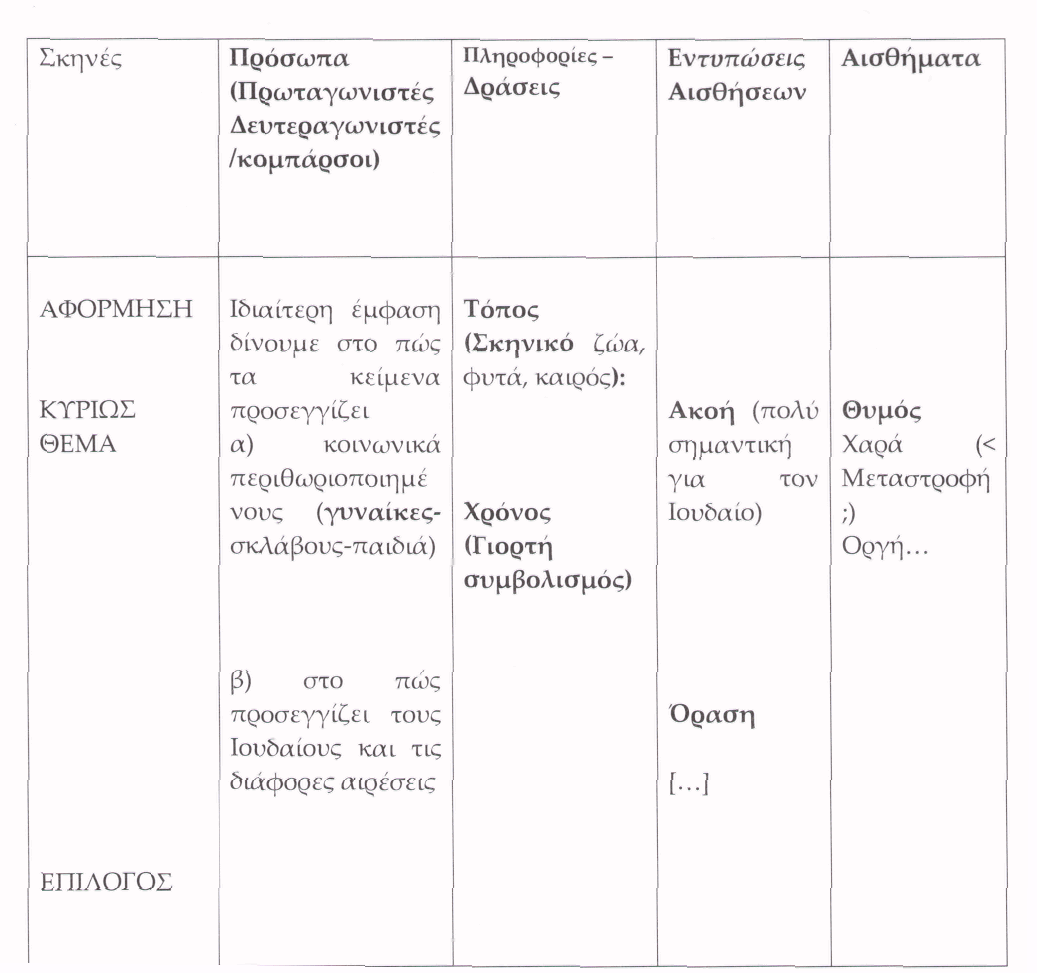 Ίσως στον ανωτέρω θα μπορούσαμε να συμπληρώσουμε ακόμη τρεις Στήλες (α) με τα Σύμβολα, (β) τα Μοτίβα και (γ) τις λέξεις -  Κλειδιά. Ας μην λησμονούμε ότι στην πρώτη Στήλη «πίσω» από την Αφόρμηση – το Κυρίως Θέμα – Επίλογο ενίοτε κρύβεται η τριμερής διαίρεση μιας Ομιλίας, όπως διαπιστώσαμε στη Ρητορική, όπου και αποσαφηνίστηκε το πώς μέσω και της Δόμησης, υπογραμμίζεται το ήθος, ο λόγος και το πάθος.Κατά την ανάλυση κειμένων με «δραματικότητα» υποβοηθητικά χρησιμοποιείται η πυραμίδα του Freytag: μετά το δομικό ξεκίνημα ή «σημείο εφόδου», έπεται η ανοδική πορεία δράσης (ή δέση κατά τον Αριστοτέλη) που φθάνει σε μια κορύφωση. Ακολουθεί η κρίση, η αντιστροφή  ή καμπή μέχρι την καταστροφή ή επί-λύση, η οποία περιλαμβάνει ανατροπή (ή περιπέτεια σύμφωνα με τον Αριστοτέλη) η οποία συχνά εξαρτάται από μια ανακάλυψη – αναγνώριση.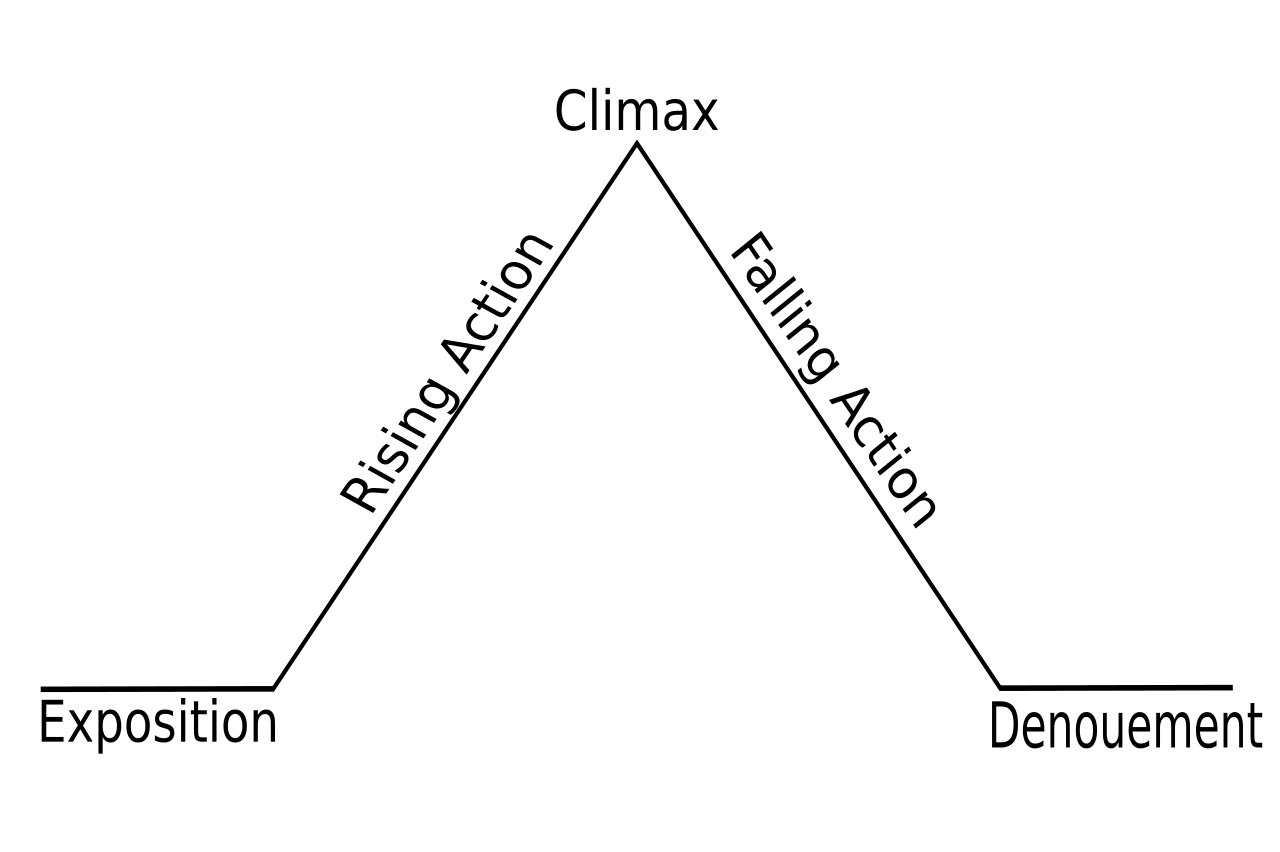 Ελήφθη από: https://en.wikipedia.org/wiki/Dramatic_structure#/media/File:Freytags_pyramid.svgΒεβαίως άλλες φορές η Κλιμάκωση εντοπίζεται στο τέλος του Αφηγήματος.Καθ’ οδόν, όταν πλέον δεν είμαστε εγκλωβισμένοι σε έναν κλειστό χώρο, έχοντας την ησυχία - σχόλη, καλόν είναι ακούγοντας τα κείμενα (τα οποία μέσω μια εφαρμογής [Αρρ] έχουμε κατεβάσει στο κινητό μας ακόμη και σε αγγλική εκδοχή [Version]) να δημιουργούμε «οπτικά» βίντεο (όπως άλλωστε έκαναν οι πρώτοι ακροατές αφού και διαχρονικά ισχύει το «άκου να δεις). Δεν είναι απαραίτητο να «σκαλώνουμε» σε όσα δεν καταλαβαίνουμε αλλά συνεχίζουμε την ακρόαση. Η δημιουργία «βίντεο» μας βοηθάει να διακρίνουμε σε ποια σύμβολα ο συγγραφέας χτίζει την ιστορία. Η γλώσσα των συμβόλων είναι η αληθινά «διεθνής γλώσσα» που «μιλά στην καρδιά», την οποία δυστυχώς ποτέ δεν μαθαίνουμε. Και όμως έχει αναβιώσει με την μεταμοντέρνα κυριαρχία των  logos - λογοτύπων που θεωρούνται εικόνες - icons. Αφού αφήσουμε το κείμενο να μας μιλήσει, δίνουμε στην περικοπή εναλλακτικές επικεφαλίδες (προβληματιζόμενοι σχετικά, όπως γίνεται «ολονυχτίς» και στην αίθουσα σύνταξης [ redaction] των εφημερίδων). Δεν συμβουλευόμαστε μόνο μία μετάφραση, αλλά περισσότερες. Διαιρούμε το κείμενο σε ενότητες. Τιτλοφορούμε και αυτές και εν συνεχεία ελέγχουμε τον ειρμό αυτών των τίτλων. Τελικά αναρωτιόμαστε (α) ποιες επόψεις, ερωτήσεις, διατυπώσεις, θέματα του κειμένου είναι σημαντικά για μας και τα παιδιά στα οποία θα απευθυνθούμε. (β) Προβληματιζόμαστε για το πώς θα «σερβίρουμε» το κείμενο (στην αρχή ή μετά από μια εισαγωγή ή άλλη αφόρμηση οπτική ή ακουστική), πώς αυτό θα ακουσθεί και θα εισακουσθεί έτσι ώστε μέσω της διαδραστικότητας (interaction) ευαγγελικού κειμένου και παιδιών να προκληθεί μετάνοια (η οποία θα μπορούσε στα νέα Ελληνικά να μεταφραστεί με το κέλευσμα «μεταβολή!») και το πρώτο να μεταγγίσει ελπίδα και νόημα στους απαιτητικούς ακροατές. «Ακούγοντας το Κείμενο»E. Ballhorn, Bibel Vorlesen. Bibel Heute 178 (2009) 15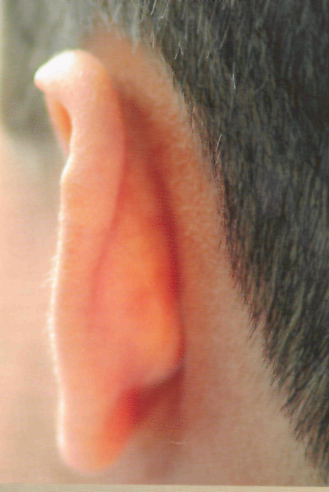 * Ξεκινήστε με μια ΠροσΕυχή!* Προσηλωθείτε στo άκουσμα ενεργητικά. * Δώστε ζωή στις εικόνες και σύμβολα του κειμένου με τα μάτια της καρδιάς σας.* Μην κολλήσετε στο ακατανόητο, αλλά συνεχίστε να υπ-Ακούτε. * Δώστε προσοχή στις επαναλήψεις των λέξεων και των θεμάτων. * Μια πρόταση. ή μια λέξη που σας συγΚινεί, να την επαναλάβετε ήσυχα.* Δημιουργήσετε συσχετισμούς με άλλα βιβλικά αποσπάσματα. Ανακαλέσετε εμπειρίες, κείμενα ή /και τραγούδια.Β  Στην τάξη: Προτάσεις / Επιλογές  για πρόκληση «εκΠλήξεων» και δράσης (Δημιουργική αγία Γραφή)Χτίζουμε την τάξη, διαμορφώνουμε τον χώρο για δημιουργία «ζεστού κλίματος»  με δύο τρόπους:  Τα τραπέζια με τα καθίσματα διαμορφώνονται είτε σε (α) κύκλο είτε σε (β) σε τετράγωνα: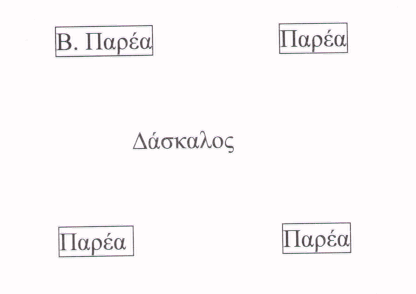 i. Παρουσίαση του Κειμένου:Από τις παρακάτω τεχνικές επιλέγουμε εμείς αυτές που προσιδιάζουν στο κείμενο, στα παιδιά αλλά και σ’ εμάς τους ίδιους. Είναι σημαντικό στην αρχή να προκαλέσουμε το ενδιαφέρον τους. Στη ρίζα του wonderful (= θαυμάσιος, θαυμαστός, καταπληκτικός, περίφημος), εντοπίζεται το wonder (=απορία, θαυμασμός). Στο κέντρο του κύκλου τοποθετούνται διάφορα αντικείμενα με συμβολισμό που θα αποτελέσουν αφόρμηση. Προσπαθούμε να οδηγήσουμε τα παιδιά στη συμφιλίωσή τους με τη Βίβλο. Η κάθε παρέα / συντροφιά με διαφορετικά χαρακτηριστικά (προέλευση – εθνικότητα) για να κάνει ομαδική δουλειά.  Ακολουθούμε το σχέδιο-μοντέλο των τριών φάσεων: ξεκινούμε από το εδώ και το τώρα των μαθητών, ταξιδεύουμε στο παρελθόν και «προσγειωνόμαστε» και πάλι στο παρόν το οποίο αντικρίζουμε από μία άλλη οπτική, αυτή της αιωνιότητας, η οποία είναι και η αληθινή τηλε-όραση: Αφορμώμαστε από μία σκηνή του τώρα / σήμερα που θα λειτουργήσει ανα-τρεπτικά. Έτσι π.χ. θα μπορούσε να λειτουργήσει προκλητικά για μια συζήτηση, αντίστοιχη εκείνης του Ιησού με τη Σαμαρείτισσα, η διαφήμιση της Coca Cola «Σε ξεδιψά» (παρότι ως γνήσιος «εκπρόσωπος» της μοντέρνας κουλτούρας όσο την πίνεις τόσο περισσότερο διψάς και γίνεσαι εξαρτημένος) ή της Νοkia (Connecting People. πρβλ. Face-book + Πρόσωπο). Ηχητικά το μήνυμα της Εξόδου, το οποίο διαπερνά ολόκληρη τη Γραφή από τη Γένεση μέχρι το Κατά Ματθαίον (Βίοι Παράλληλοι Μωυσή και Ιησού) και την Αποκάλυψη (έξοδος από τη Βαβέλ στην καινή Πόλη), συμπυκνώνεται στο τραγούδι του Σταμάτη Σπανουδάκη «Πάμε για άλλες πολιτείες». Την αντίθετη ακριβώς εμπειρία από αυτή του Σπανουδάκη εκφράζει το «Αχ Ουρανέ/ φίλε μακρινέ, όχι δεν θα πω το ναι», όπου ακούγεται η ελεύθερη άρνηση στην πρόσκληση της καμπάνας για εκκλησιασμό την Κυριακή. 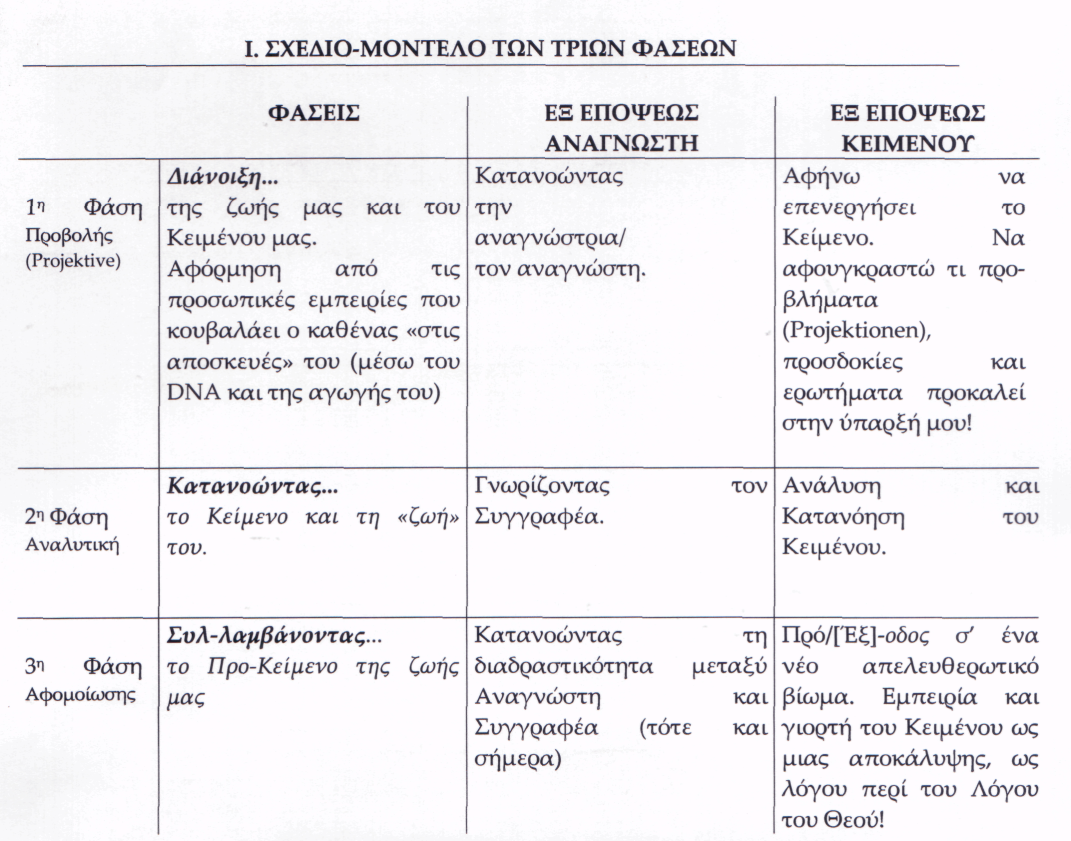 μέσω ενός υπολογιστή μπορούμε να εισαγάγουμε το Μάθημα με εφέ που προκαλούν εκπλήξεις ή / και απορίες. Για παράδειγμα στην περίπτωση του Ιωνά, ο οποίος βίωσε την άβυσσο, ο δάσκαλος θα μπορούσε να προκαλέσει αρχικά κατάπληξη (σοκ) είτε ακουστική (θάλασσα κύματα, κραυγές ανθρώπων που βυθίζονται στα κρύα νερά του Αιγαίου ή της Μεσογείου είτε οπτική  (χάρτης Μεσογείου). Κάποτε χρήσιμη αποδεικνύεται και η εφαρμογή τεχνικής του Dalli: η προβολή μιας εικόνας τμηματικά όπως αναπτύσσεται και η ιστορία. Ακολουθεί διάλογος με τα παιδιά για τη  θάλασσα ως παγίδα ή και ως διέξοδο ελευθερίας. Πρόληψη μιας σημαντικής εμπειρίας πού ζουν οι πρωταγωνιστές. Στην περίπτωση της θεραπείας του τυφλού ή και της ανωτέρω εμπειρίας του Ιωνάς, θα μπορούσαν οι μαθητές να «κλείσουν» τα μάτια με φουλάρια. Τι βιώνουν με κλειστά τα μάτια;  Εν προκειμένω πολύ «λειτουργικές» είναι οι προτάσεις για την «καρέκλα της ανάκρισης» ή τη «φωνή της συνείδησης» του Μ. Λιάγκη.Είσοδος κατ’ ευθείαν στην ιστορία εστιάζοντας στο κεντρικό πρόσωπο: π.χ. ο Ιωνάς.Επιλογές για την αφήγηση (Recital)Αφηγούμαστε την Περικοπή τονίζοντας τις εμφάσεις (points), χρησιμοποιώντας ιστορικό ενεστώτα (και όχι αόριστο που δίνει την αίσθηση του «μια φορά και έναν καιρό») και αντικαθιστώντας κάποτε κάποιες φράσεις ώστε να προκαλέσουμε κατάπληξη-σοκ στον ακροατή (έτσι αντί Σαμαρείτης χρησιμοποιούμε τον όρο Τούρκος/Πακιστανός) ή και περιγράφοντας κάποιες άλλες. Κατά την ανάγνωση μπορούμε να επιστρατεύσουμε και τη «γλώσσα του σώματος» (κίνηση χεριών κ.ο.κ.) ή να χρησιμοποιήσουμε την προοδευτική αποκάλυψη σχετικών εικόνων ή σκίτσων. Σημειωτέον ότι στα ελληνορρωμαϊκά χρόνια αρκετοί ρήτορες αγόρευαν συνοδεία μουσικής.Διαβάζουν τα ίδια τα παιδιά σιωπηρά το προσαρμοσμένο κείμενο. συμπληρώνουν τά κενά επιλέγοντας από 4 επιλογές (multiple choices) υπογραμμίζοντας (με φωσφοριζέ στυλό) και βάζοντας τα δικά τους θαυμαστικά, ερωτηματικά κ.ο.κ. Συμβουλεύονται δύο διαφορετικές αποδόσεις στη νέα Ελληνική που έχουμε φωτοτυπήσει έτσι ώστε να είναι ευανάγνωστα τα γράμματα και (εάν είναι δυνατόν) να είναι εμφανείς και οι ενότητες. Υπάρχει επίσης η δυνατότητα στα περιθώρια του Κειμένου το παιδί να αποτυπώσει με μια εικόνα / ένα σκίτσο («κόμικς») το υποκείμενο της δράσης ή της ομιλίας, με + ή – την κλιμάκωση ή αποκλιμάκωση της δράσης ή να αποθανατίσουν με ελεύθερα σκίτσα τα αισθήματα που του γεννούν οι πρωταγωνιστές και οι ενέργειές τους. Αυτή η τεχνική βοηθάει στο να διευκρινισθούν όλα τα σημεία του κειμένου και να προκαλέσει το κείμενο διάφορα εναύσματα για διάλογο. αναγιγνώσκουν το κείμενο είτε ένας είτε όλοι μαζί, είτε διαδοχικά ανά πρόταση, είτε από μία μετάφραση είτε από διαφορετικές, είτε επαναλαμβάνοντας την ίδια πρόταση αλλάζοντας όμως κάθε φορά τον τονισμό/την έμφαση, είτε επιλέγοντας τα ίδια το απήχημα - την ηχώ του Κειμένου δηλ. εκείνη τη φράση που τον προκάλεσε ιδιαιτέρως. Δημιουργούμε τα λεγόμενα νησιά ανάμεσα στις λέξεις. Μένουν μόνον οι λέξεις εκείνες που του έκαναν εντύπωση. Έτσι κατασκευάζεται η «μαύρη θάλασσα με τις λευκές νησίδες» - τα λόγια που του έκαναν εντύπωση. Δραματοποιούμε το κείμενο: «ανεβάζουμε το κείμενο σε σκηνή» αναθέτοντας ρόλους σε διάφορους μαθητές (Βιβλόδραμα). Ζωγραφίζουν όλοι μαζί ή σκιτσάρουν τη σκηνή που τους εντυπώθηκε με φιγούρες και χρώματα που αποτυπώνουν τον απόηχο που έχει το κείμενο στον ψυχισμό τους. Άλλη εναλλακτική λύση είναι να αναθέσουμε σε διαφορετικές ομάδες να ιχνογραφήσουν διαφορετικές σκηνές και μετά να δημιουργήσουμε ένα κολλάζ ή μωσαϊκό. Μπορούν επίσης να ιχνογραφήσουν αντιθετικές εικόνες ώστε να διεξαχθεί ένας «εικονικός διάλογος» ο οποίος συμπληρώνεται και με ιδέες που ακούγονται αλλά δεν ζωγραφίζονται. Επιλέγουν ένα μουσικό κομμάτι ή συνθέτουν εκείνοι (εάν υπάρχει αυτό το χάρισμα) μια μουσική που να αποτυπώνει τα συναισθήματα που τους γέννησε η περικοπή. Υπάρχει επίσης η δυνατότητα διασκευής ενός υπάρχοντος ποιήματος ή άσματος.Άσκηση των συντακτών (Redaction : Δίνουν τους δικούς τους τίτλους στην περικοπή πέραν του συμβατικού (όχι Παραβολή ασώτου υιού, αλλά της αγάπης του Πατέρα ή της στενοκαρδίας του καλού/ευσεβούς Παιδιού). Αναδεικνύουμε στο τέλος την πλέον εύστοχες επιγραφές, όπως κάνει η redaction κάθε εφημερίδας. Το ίδιο μπορεί να συμβεί και με τους τίτλους των επιμέρους ενοτήτων.Ξαναγράφουν την περικοπή επιλέγοντας ένα διαφορετικό σενάριο που εκφράζει εκείνα (Στην Παραβολή του Σαμαρείτη ο ιερέας βοηθά για παράδειγμα τον ημιθανή πάσχοντα του AIDS ή ο Σαμαρείτης αντιδρά κάπως διαφορετικά). Γι’ αυτό το σκοπό μπορούμε να διαβάσουμε και πάλι το κείμενο αποσιωπώντας τον επίλογό του, και ο κάθε μαθητής να συμπληρώσει το δικό του φινάλε. Υπάρχει επίσης η επιλογή η ιστορία να ξαναγραφεί από την οπτική ενός από τους πρωταγωνιστές ή να γραφεί ένα εναλλακτικό κείμενο (αντιθετική ιστορία, παράφραση, ποίημα) που μεταφράζει το Προ-κείμενο στον κόσμο μας. Μπορεί να ξαναγραφεί η βιβλική ιστορία ως μία επίσημη αναφορά προς τον αυτοκράτορα της Ρώμης, ή ένα ημερολόγιο ή ένα πρακτικό εκ μέρους κάποιου πρωταγωνιστή. Έτσι ο «εκατόνταρχος» αποκτά τη δυνατότητα με μια επιστολή του να πληροφορήσει τους συναδέλφους του για όσα διαδραματίστηκαν κατά τη Σταύρωση, ή ο Πέτρος να συμπληρώσει το ημερολόγιό του για όσα επακολούθησαν την άρνησή του. ουσιαστικά λαμβάνουν τη θέση κάποιου προσώπου της ιστορίας. Στέλνουν επιστολή στο συγγραφέα της περικοπής ή σε μια βιβλική φιγούρα, εκφράζοντας τις επιδοκιμασίες, αντιρρήσεις, προτάσεις τους που να σχετίζονται και με το τώρα. Μπορούν επίσης να καλλιγραφήσουν λέξεις-κλειδιά του κειμένου και της ζωής τους, τις οποίες έχουμε εμείς επισημάνει πλαισιώνοντάς τις με ένα τετράγωνο. Συμπεράσματα Είναι προφανές ότι από μόνες τους οι παραπάνω συμβουλές αλλά και η δική μας πρωτοβουλία δεν μπορούν να γονιμοποιήσουν και να επικαιροποιήσουν το ευαγγέλιο χωρίς τη διαρκή προσευχή μας χάριν και των παιδιών. Είναι εντυπωσιακό ότι οι καλύτεροι ερμηνευτές της Α.Γ. στην Εκκλησία που απέφυγαν τις μονομέρειες στις οποίες περιέπεσε ο χαλκέντερος Ωριγένης είναι εκείνοι που συνδύασαν την ερμηνεία της Γραφής με τη διακονία στο Θυσιαστήριο αλλά και την καθημερινή υπηρεσία του «άλλου» (π.χ. ο Ιωάννης ο Χρυσόστομος) μέσω της προσφοράς «τράπεζας» στον μετανάστη, τον «ακάθαρτο». Έτσι μόνον η Φωνή βοώντος εν τη ερήμω θα συναντά καθημερινά τον Λόγο και θα μεταγγίζει λόγο ύπαρξης στη νέα γενιά: Και τώρα λέει ο Κύριος, ο δημιουργός σου, ο πλάστης σου «Μη φοβάσαι. Σου’ δωσα το Όνομά μου. Δικός μου είσαι.[...] Είσαι πολύτιμος στα μάτια μου, έχεις για μένα αξία και σ’ αγαπώ» (Ησ. 43, 1-4).ΣΥΝ+ΟΨΗ: ΚΩΔΙΚΟΠΟΙΗΣΗ ΤΩΝ ΑΝΩΤΕΡΩ ΒΑΣΕΙ ΕΡΩΤΗΣΕΩΝBettina Wellmann, Uta Zwingenberger, Bibel Lesen – auf Welche Weise ? Bibel Heute 162 (2005) I-IVΤΟ ΣΕΝΑΡΙΟ - Η πορεία της δράσης • Επιλέξτε πληροφορίες που σχετίζονται με την τοποθεσία και την ώρα. Σημειώστε την εμφάνιση ή την απόσυρση ατόμων εντός του χωρόχρονου.Πώς μπορεί να δομηθεί επί τη βάσει των ανωτέρω το κείμενο;Πώς φαντάζεστε το "σκηνικό"; *ποιο χρονικό πλαίσιο καταλαμβάνει η αφήγηση;Ποιοι συνειρμοί αφυπνίζονται από τις πληροφορίες / τα δεδομένα σχετικά με τόπο και χρόνο; *• Καταγράψτε τα πρόσωπα και τις πράξεις τους.Μπορεί να είναι χρήσιμο να μελετήσετε το κείμενο «πρόταση – πρόταση» και να απαντήσετε στην ερώτηση «ποιος κάνει τι;» Ή να επισημάνετε κάθε άτομο και τις ενέργειές του με διαφορετικό χρώμα.Πού τοποθετούνται τα επιμέρους πρόσωπα "επί σκηνής"; Ποιες αλλαγές συντελούνται στη διάρκεια της ιστορίας; * Σε ποια αλληλόδραση βρίσκονται οι «ηθοποιοί»; Ποιες αλλαγές συντελούνται στη διάρκεια της αφήγησης; * Ποια είναι η «λειτουργία» κάθε ατόμου (ενεργός - παθητικός, ήρωας – αντίπαλος - αντικείμενο - βοηθός ...)Μέσα από ποιες ενέργειες ή κινήσεις εξελίσσεται / προάγεται η αφήγηση; *Υπάρχουν τομές, ανοιχτές ερωτήσεις ή άλλες προκλήσεις - «ερεθισμοί» κατά τη διάρκεια της ιστορίας; Ποιες σκέψεις σάς προκαλούνται;Μήπως η αφήγηση ξεκινά με ένα πρόβλημα ή ένα έλλειμμα; Πώς αυτό θεραπεύεται στη συνέχεια;Ποια είναι η σχέση μεταξύ αρχικής και τελικής κατάστασης – αφετηρίας και  φινάλε; * Πώς προκαλείται ένταση; Ποιά είναι τα βασικά σημεία της αφήγησης; «Μεροληπτεί» η αφήγηση;* Μαρκάρετε τον άμεσο λόγο.Πώς αυτός συμβάλλει στην πρόοδο της δράσης; Περιέχει σημαντικές δηλώσεις - εκφορές;Το «ενδυμα»  Η επιλογή των λέξεων σε κείμενα ποιητικά και διαλεκτικά, αλλά και σε αφηγηματικά Επισημάνετε επαναλήψεις λέξεων, διατυπώσεων ή προτάσεων (συνωνυμικός, αντιθετικός, συνθετικός παραλληλισμός!).Είναι δυνατόν να αντλήσουμε μέσω των ανωτέρω μια δόμηση του κειμένου, ένα ρυθμό;Ποιες επόψεις του περιεχομένου εξαίρονται από τις επαναλήψεις;Υπάρχουν ομάδες λέξεων με παρόμοιο περιεχόμενο και μπορούν να ομαδοποιηθούν (π.χ. περπάτημα, τρέξιμο, πρόοδος - κίνηση προς τα εμπρός, ... ή: λυπημένος, κλάμα, δάκρυα ...);Ποια θέματα προβάλλονται; Αποσαφηνίστε - εάν είναι απαραίτητο με τη βοήθεια του Ταμείου ή των λεξικών - εάν αυτά τα θέματα έχουν ιδιαίτερο νόημα στη Βίβλο.Μαρκάρετε τα σύμβολα και τις εικόνες.Ποιες ανθρώπινες εμπειρίες «ανακαλούνται»; *Πώς μεταξύ τους οι εικόνες και τα σύμβολα αλληλοσυμπληρώνονται, αλληλοενισχύονται ή αλληλοαναιρούνται; Τι δυναμική δημιουργεί όλο αυτό το πλέγμα; * Μήπως οι αντιθέσεις σηματοδοτούν θεματικές εντάσεις, ερωτήματα άλυτα ή συγκρούσεις στην πλοκή;Το κείμενο στην «εποχή» του• Μαρκάρετε ονόματα προσώπων και τοποθεσιών καθώς και όρους που δεν είναι σαφή  για εσάς.Αποσαφηνίστε το νόημά τους με τη βοήθεια βιβλικών λεξικών ή χαρτών!• Σημειώστε παραπομπές και υπαινιγμούς σε ιστορικά γεγονότα.Διευκρινίστε την ιστορική σημασία τους με τη βοήθεια λεξικών.Πώς αξιολογεί το κείμενο αυτά τα γεγονότα (θετική μνήμη που κινητοποιεί, αρνητική μνήμη, δικαιολογία για τη δράση του Θεού ή για μια ανθρώπινη κατάσταση, ...); Ποια ιστορική εικόνα δημιουργεί το κείμενο με αυτόν τον τρόπο;• Ποια είναι η κατάσταση στην οποία δημιουργήθηκε το κείμενο ή στο οποίο μπορούσε να αναφερθεί; *• Ποιο είναι το είδος - γένος του κειμένου (αφήγηση, παραβολή, θαύμα, ποίημα, νόμος, γράμμα - επιστολή, ομιλία ...);• Το κείμενο απευθύνεται απευθείας στους αναγνώστες;Ποιο στόχο θα μπορούσε να έχει το κείμενο σε σχέση με τους αναγνώστες τότε; Πώς θα μπορούσε να επηρεάσει (προκλητικά, καταφατικά, ...);Το κείμενο (μέσα) στη βιβλιοθήκη της ΒίβλουΣε ποιο βιβλίο είναι το κείμενο; Τι προηγείται του κειμένου; Τι ακολουθεί αμέσως αλλά και στην ευρύτερη συνάφεια;Εντοπίζεται το κείμενο στην εισαγωγή ή στην κατακλείδα – τον επίλογο; Μήπως η τοποθεσία του στη Βίβλο (στον Κανόνα) τού δίνει ιδιαίτερο νόημα; *Υπάρχουν κάποια αποσπάσματα (τσιτάτα) από άλλα βιβλικά βιβλία ή αναφορές σε άλλα βιβλικά αποσπάσματα;Ποια θέματα, εικόνες, καταστάσεις ή ερωτήσεις απορρέουν από τα ανωτέρω; Στην περίπτωση των αναφορών, μην αρκεστείτε μόνον στο συγκεκριμένο παράλληλο χωρίο, αλλά ανιχνεύσετε το ευρύτερο πλαίσιό του.Γνωρίζετε άλλα αποσπάσματα της Βίβλου στα οποία εμφανίζονται τα ίδια πρόσωπα, πεδία λέξεων ή εικόνες; Πώς συμπληρώνεται, επιβεβαιώνεται ή αντιπαραβάλλεται το κείμενό σας; Το κείμενο και ο / η αναγνώστηςΣε ποια σημεία αισθάνεστε ότι το κείμενό σας αγγίζει και σας συνΑρπάζει; Πού σας προκαλεί το κείμενο ερεθισμό ή αντίφαση; * Τι εμπειρίες είχατε μέχρι τώρα στη ζωή σας με το κείμενο; *Ποιες εμπειρίες έχετε με εικόνες, καταστάσεις ή θέματα του κειμένου;  * Ποιες συναρτήσεις - συνάφειες της ζωής σάς οδηγούν σε καταστάσεις, μαθήματα δράσης ή εικόνες του κειμένου; *Αποσαφηνίστε με τη βοήθεια εικόνων, μουσικής, ταινιών, λογοτεχνίας ή πρόσθετων πληροφοριών πώς κατανοήθηκε το κείμενο κατά τη διάρκεια της «ιστορίας» - πρόσληψής του, ποιες αντιστάσεις ή παρορμήσεις προκάλεσε.Ποιες παρορμήσεις προκαλεί το κείμενο σε εσάς; Πού σας μεταμορφώνει ή σας επιβεβαιώνει;Με όλες αυτές τις προτάσεις για το διάΛογο μεταξύ του κειμένου και του αναγνώστη, ο τελικός στόχος είναι να αντιληφθεί ο αναγνώστης τη «θεο-Λογία» του κειμένου: Ποιες εμπειρίες με τον Θεό μεταδίδει το κείμενο; Πώς κατανοείται και βιώνεται ο Θεός; Τι εξαγγέλλει σχετικά με τον λαό του Θεού και το άτομο σε σχέση με τον Θεό;Παρόλο που πρόκειται για αλληλόδραση με ένα κείμενο, είναι χρήσιμο για όσους εντρυφούν στη Γραφή να μην εργάζονται μόνον με τον εγκέφαλο και ένα χαρτί. Χρωματιστά μολύβια επίσης  «ζωγραφίζουν» το νόημα του κειμένου. Τουλάχιστον οι ερωτήσεις που επισημαίνονται με * επιτρέπουν άλλες προσεγγίσεις: Όταν πρόκειται για ανθρώπους και ομάδες ατόμων, ενδείκνυνται οι «σχηματισμοί» / ομαδικοί συνεργατισμοί ή οι ανδριάντες - ακίνητες εικόνες. Σημαντικά βήματα στη δράση μπορείτε να δείτε μέσω του «παιξίματος», με πιστότητα όσο γίνεται προς το κείμενο. Ο ρυθμός και η δυναμική ενός κειμένου τα αφουγκραζόμαστε μέσω «ακουσμάτων» ή με οπτικά ερεθίσματα μέσω σκηνοθεσίας. Συναρτήσεις μπορούν να ανακληθούν με τη βοήθεια αντικειμένων, συμβόλων ή «ταξιδιών της φαντασίας». Τα συναισθήματα και οι στάσεις μπορούν να εκπροσωπούνται ως κλίμακα στον χώρο ή με βιβλικές αφηγηματικές φιγούρες. Για υποθέσεις σχετικά με την ιστορική κατάσταση (του κειμένου) σκηνές παιχνιδιών είναι δυνατές. Οι ερωτήσεις σχετικά με το "κείμενο και τον αναγνώστη" ταιριάζουν μέθοδοι που ενθαρρύνουν μια δημιουργική αντιπαράθεση με το κείμενο, κάτι που το καθιστά επίκαιρο. ΑΚΟΥΓΟΝΤΑΣ ΤΟ ΚΕΙΜΕΝΟΟι ακόλουθες μεθοδολογικές προτάσεις αποτελούν ένα είδος "εργαλειοθήκης" για συν(ανα)ζητήσεις πάνω σε περικοπές της Αγίας Γραφής. […] Ανάλογα με τους στόχους που θέλετε να πετύχετε και με ποια σειρά, μπορείτε να επιλέξετε ένα ή περισσότερα από τα μεμονωμένα στοιχεία. Για παράδειγμα, μπορεί να είναι χρήσιμο να ασχολείσαι πρώτα με θέματα του κειμένου, πριν από την παρουσίαση του κειμένου της Βίβλου.Αφουγκραζόμενοι το Κείμενο Διαβάστε δυνατά και αργά το Κείμενο. Έχετε τις εξής Επιλογές:Αναγνώστε όλοι μαζί ή ένας Αναγιγνώσκει όλος ο κύκλος, ο καθείς ανά πρόταση.Σε μία ασυνήθιστη μετάφραση ή κάθε πρόταση σε πολλες ταυτόχρονα μτφρ. Από κοινού, Ο καθένας με το δικό του Tempo, ενώ περιδιαβαίνει στον χώρο,κάθε πρόταση πολλάκις με διαφορετικό τονισμό«δυναμικά»: ο καθένας διαβάζει όσο επιθυμεί, επανειλαμβάνει ή τονίζει λέξεις που είναι σημαντικές γι' αυτόν, ο καθένας μπορεί να σταματήσει σε οποιαδήποτε στιγμήΜε Ηχώ. Στο τέλος του κειμένου ή ενός τμήματος, ο καθένας μπορεί να επαναλάβει μια πρόταση που τον κεντρίζει ή τον προκαλεί με κατανεμημένους ρόλους ή ανά περικοπές που αντιστοιχούν στη δομή του κειμένου μεταφέρετε – «Μεταφράστε» το κείμενο ανά πρόταση στη σύγχρονη γλώσσα – «διάλεκτό» σας.Συμπυκνώστε το θέμα κάθε περικοπής σε μια λέξη ή φράση και στη συνέχεια διασυνδέστε αυτές τις έννοιες μεταξύ τους σε ένα «σκίτσο» - σχέδιο.Εκφράστε το κείμενο ανά πρόταση ή περίοδο με χειρονομίες ή κινήσειςΔιεξάγοντας διάλογο με το κείμενο• Διαμορφώσετε ερωτήσεις σχετικά με το κείμενο (ερωτήσεις κατανόησης) και προς το κείμενο (αιτήματα)• Παρατηρείστε το κείμενο σύμφωνα με τη μέθοδο Västeras:βάλυε ένα θαυμαστικό σε κάτι που σας «εκπλήσσει», ερωτηματικό σε ό,τι σας προκαλεί τη γόνιμη απορία• Ἁνοίξτε» έναν γραπτό διάλογο με το κείμενο ("Δεν μπορώ να συμβιβαστώ μαζί σου γιατί ..." - "Με θυμώνεις γιατί ..." - "Μπορώ να συμφωνήσω μαζί σου ..." κ.λπ.)• Αντιγράψετε το κείμενο ή τα περικοπές του με το χέρι. εάν είναι απαραίτητο τονίζοντας σημεία με διαφορετικά χρώματα! • Εκφράστε αυθόρμητες - θετικές και αρνητικές - εντυπώσεις στο κείμενο ή ελεύθερες συναρτήσεις που σας δημιουργούνται• Πριν την ανάγνωση του Κειμένου, συζητήστε από κοινού το περιεχόμενό του• Συλλέξτε δικές εμπειρίες που είχατε προηγουμένως με το κείμενοΕρχόμενοι αντιμέτωποι με θέματα του κειμένου• Διανείμετε στην αίθουσα το κείμενο, μεμονωμένες λέξεις ή φράσεις από αυτό σε χαρτάκια, περιφέρεστε, σταματάτε, αρχίζετε συνομιλίες σε μικρές ομάδες• Συνθέστε συνώνυμα – ιδιωματισμούς για έναν κεντρικό όρο ή πεδίο λέξεων• Συλλέξτε συνειρμούς σχετικά με συγκεκριμένα θέματα ή όρους του κειμένου, προφορικά, ως «γραπτό διάλογο» ή ως κολάζ• Ελάτε αντιμέτωποι με εικόνες, μουσικές επεξεργασίες ή «φιλολογικές διασκευές» του κειμένου, ή ενός θέματος του κειμένου ή ενός όρου του κειμένουΚατανοήστε το κείμενο πιο εντατικά• Επικεντρωθείτε σε συναναστροφές ανθρώπων, συμπεριφορές ή συναισθήματα στο κείμενο ή παρουσιάστε με βιβλικές αφηγηματικές φιγούρες• Ανεβάστε σκετς διαιρώντας το κείμενο σε περικοπές ή ανά πρόταση το τοποθετήστε σε σετ με υλικά • «Μεταφράστε» το κείμενο από κοινού σε ένα σκίτσο• Με μουσικά όργανα αφουγκραστείτε το ρυθμό, τη δυναμική του κειμένου • Εξερευνήστε εικόνες, επίθετα και αντιθέσεις στο κείμενο χρησιμοποιώντας αντικείμενα, σύμβολα ή ταξίδια φαντασίαςΕμβαθύνετε τη συνάντηση με το κείμενο και συνομιλήστε μαζί τουΝα γράψετε συσχετίσεις και σκέψεις που σας αναδύονται από το κείμενο του βιβλίου μεταξύ των γραμμών του κειμένου ή να κόψετε το κείμενο ανά πρόταση και να το αναδιοργανώσετε γύρω από ένα κέντρο σε ένα φύλλο χαρτιού Κατονομάσετε σχέσεις μεταξύ του κειμένου και της προσωπικής κατάστασης της ζωής σας, των εμπειριών της κοινότητας ή της ομάδαςΜοιράστε πιθανές πεμπτουσίες του κειμένου σε κομμάτια χαρτιού στο δωμάτιο, περιφερόμαστε σε αυτό, στεκόμαστε και μιλάμε σε μικρές ομάδες"Play Title": συζητήστε πιθανές αντιφατικές επικεφαλίδες ενός συντάκτη εφημερίδωνΓράψτε μια επιστολή στον συγγραφέα του κειμένου, σε μία από τις βιβλικές φιγούρες ή την απάντησή τους, γράψτε μια φανταστικό εσωτερικό διάλογο ενός προσώπουΜεταφέρετε την ιστορία, αφηγηθείτε την και πάλι (με διαφορετικό αποτέλεσμα) ή αφηγηθείτε την από την έποψη ενός από τους χαρακτήρεςΣυγγράψτε την ιστορία ζωής ενός ατόμου, του οποίου τη θρησκευτική εμπειρία διακηρύσσει το βιβλικό κείμενο ταξίδι φαντασίας• Το Κείμενο μπορεί να συνδυάζεται με Προσευχή  (λέξη, εικόνα, μουσική, σύμβολο)• Διασκευάζω το Κείμενο: μια αντι-ιστορία, ένα κινούμενο σχέδιο, μια παράφραση ένα ποίημα, δημιουργήσετε ένα ψαλμό, μεταφέρετε το κείμενο στον κόσμο που ζούμε• «Ιστορείτε» το Κείμενο μέσω της Τέχνης: αποτυπώστε το κείμενο ή μέρη αυτών καλλιγραφικά, ζωγραφίστε ένα σκίτσο ή μια σειρά από σκηνές, δημιουργήστε από κοινού ένα πλακάτ  που κάνουν τις λέξεις σε μια αφίσα που εκφράζουν τα συναισθήματα και τις Gedanken στην πείνα και σχήματα, διαφάνειες χρώμα, αναδιαμορφώσει προκαθορισμένες εικόνες Για να φωτογραφίσετε τα γύρω μοτίβα, να οργανώσετε μια έκθεση• Μεταγράψτε το Κείμενο σε Μουσική: να το ακούσει με ήχο ή όργανα Orff, διασκευάστε ένα γνωστό τραγούδι […] • Χρησιμοποιήσετε τη γλώσσα του σώματος για να εκφράσετε το κείμενο: καταλάβετε θέσεις και στάσεις απαραίτητα με τις λέξεις, το κείμενο μεταφράζεται σε ακίνητη εικόνα, παντομίμα, χορό, θέατρο σκιών ή με στοιχεία«Εργαστήριο Διεύθυνσης - Συντονισμού» (Moderation) Συζήτησης   J. Koenemann, Bibel Lesen in Gemeinschaft. Bibel Heute 178 (2009) 8Για να γίνει ορθή πραγμάτευση του θέματος• Διευθύνετε τη συζήτηση • Εξασφαλίστε καλή επικοινωνία• Διαχείριση του χρόνου• Διευκρινίστε τα υπόβαθρα και τις συνάφειες των υπό συζήτηση θεμάτων• Δίνετε το λόγο• Φροντίζετε να είναι οι απόψεις συγκεκριμένες• Να μη χαθεί η «κόκκινη κλωστή’! Αν είναι απαραίτητο, επαναφέρετε τον ομιλούντα στο θέμα• Επεξεργασία των ουσιαστικών• Τα ενδιάμεσα αποτελέσματα• Διατύπωση αποτελεσμάτων• Εάν είναι απαραίτητο, παροχή οπτικοακουστικών μέσων• Εξασφαλίστε σαφή συμφωνία• Κάνετε απογραφή - απολογισμόΓια να λειτουργήσει ο «κύκλος»  ως ομάδα  - ομοθυμαδόν• Δημιουργήστε ένα κλίμα ειλικρίνειας και εμπιστοσύνης• Ενεργοποιήστε τους σιωπηρούς συμμετέχοντες • Φρένα στους πολυλογάδες • Έχετε εποπτεία της ομάδας συνολικάΕΠΙΜΕΤΡΟ Ι.  «Ἡ Βίβλος ὡς αὐθεντικό Face+book τῆς νέας γενιᾶς. Μέθοδοι ἀξιοποίησης Βιβλικῶν περικοπῶν σε μια συντροφιά»ΕισαγωγικάΗ θέση της Αγίας Γραφής (Α.Γ.) και ιδίως της Καινής Διαθήκης (Κ.Δ.) στη Λατρεία και ως Βιβλίου – Βίβλου και ως αναγνώσματος είναι ξεχωριστή. Μετά την συμψαλμωδία με την επουράνια Εκκλησία του Τρισάγιου Ύμνου, η οποία (συμψαλμωδία) ανακαλεί το γνωστό εξαίσιο όραμα του Ησαΐα στο Ναό των Ιεροσολύμων (κεφ. 6), όπου όμως παρουσιάζεται όλη γη είναι πλήρης της δόξας Του, η Κοινότητα καλείται σε κατάσταση εγρήγορσης (Ορθοί) και ταυτόχρονα ειρήνης (σαλόμ) να αφουγκραστεί το ευαγγελικό μήνυμα που συνιστά τη σοφία. Μόλις έχει ψαλεί το θριαμβευτικό Αλληλούια το οποίο στην Αποκάλυψη (κεφ. 19) προηγείται των Γάμων του Αρνίου και της εμφάνισης της «εναλλακτικής» Καινής Αιώνιας Πόλης. Αυτή η ανάγνωση της ευαγγελικής περικοπής συνιστά, σύμφωνα με το άγιο Μάξιμο τον Ομολογητή (Μυσταγωγία, P.G. 91,688C) μια πρόγευση της Κρίσης ενώπιον του δικαστικού βήματος του Κυρίου, καθώς μετά από αυτήν απομακρύνονται οι κατηχούμενοι.  Ήδη κατά την επονομαζόμενη «Μικρή Είσοδο» η Βίβλος «ενσαρκώνει» την παρουσία του Αναστάντος στο μέσον της Κοινότητας. Το μεγάλο ερώτημα για τους γονείς, τους ποιμένες και όσους αγωνιούν να μεταγγίσουν (παραδώσουν) το ευαγγέλιο, το μήνυμα δηλ. της ελπίδας στην επόμενη γενιά είναι εάν αυτό το βιβλίο μπορεί να συναρπάσει και να νοηματοδοτήσει σήμερα τους νέους, οι οποίοι ήδη επί μια περίπου δεκαπενταετία βιώνουν την εισβολή μιας εντελώς καινούργιας πραγματικότητας στην υπερχιλιετή Ιστορία του Homo Sapiens: τη δυναμική είσοδο στη ζωή τους του εικονικού κόσμου του Διαδικτύου και τον καθορισμό από εκείνο της ταυτότητάς τους ή μάλλον των πολλαπλών ταυτοτήτων τους. Πλέον οι βιβλικές διηγήσεις, όπως αποδεικνύουν και οι στατιστικές της Shell στο γερμανόφωνο χώρο, δεν προκαλούν το ενδιαφέρον των ατόμων της προεφηβικής και εφηβικής ηλικίας. Άλλωστε μόλις «ενηλικιωθεί» το παιδί, ο Θεός των παιδικών χρόνων αποδομείται με όλα τα μυθικά αξεσουάρ του (τον «Αη Βασίλη») καθώς τίθεται «υπό αμφισβήτηση» και το μοντέλο του πατέρα όσο και εκείνο της μητέρας. Σημειωτέον ότι το συγκεκριμένο ηλικιακό «πέρασμα» είναι τόσο συγκλονιστικό - «κοσμογονικό» για την ανθρώπινη ύπαρξη, ώστε εορταζόταν επί αιώνες σχεδόν σε όλους τους πολιτισμούς με διαβατήριες τελετές (Rites of Passage. πρβλ. Λκ. 2, 41 – 52: «Δωδεκαετής Ιησούς»). Μέχρι σήμερα στην «Καθολική» και την «Ευαγγελική» Εκκλησία, στην ηλικία 12 - 13 ετών τελείται το χρίσμα (Firmung – Konfirmation) μετά από συνοπτική «κατήχηση» και άρα υπενθύμιση του «ευαγγελίου» των βιβλικών πηγών. Και πάλι όμως παραδόξως οι έφηβοι, που πλέον δεν εστιάζουν στο θέμα της θεοδικίας (Ιώβ) αλλά σε αυτό της Δημιουργίας του σύμπαντος, «αγνοούν» επιδεικτικά στην καθημεριονότητά τους τις παλαιοδιαθηκικές και καινοδιαθηκικές αφηγήσεις. Το εντυπωσιακό είναι ότι βάσει των στατιστικών ούτε οι Εκπαιδευτικοί Θεολόγοι της β/θμιας ακόμη και σε κρατίδια ευαγγελικά θεωρούν τη Βίβλο κατάλληλο εγχειρίδιο για παιδαγωγική αξιοποίηση στην περίπτωση των εφήβων. Ιδίως στην Ανατολή τις τελευταίες δεκαετίες επικράτησε η «ευχαριστιακή θεολογία», η οποία έδινε ιδιαίτερη αξία στο δεύτερο ήμισυ της θείας Λειτουργίας, αγνοώντας ότι αυτό, αποκομμένο από το πρώτο μέρος (τη «Λειτουργία των Κατηχουμένων» ή καλύτερα του «Λόγου»), μεταβάλλεται σε «μαγική» τελετή, κάτι που έχει τραγικές συνέπειες στις άλλες δύο εκφάνσεις του Χριστιανισμού: τη διακονία και τη μαρτυρία του στο σύγχρονο κόσμο. Συχνά αναφέρω στους φοιτητές ότι η θεία Λειτουργία είναι το μοναδικό γεγονός όπου συνήθως ο «επισκέπτης» δεν ρωτά πότε αυτό ξεκινά αλλά πότε τελειώνει ώστε λίγα λεπτά πριν όχι να «κοινωνήσει» αλλά να μεταλάβει ατομικά το Σώμα και το Αίμα του Αρνίου. Ο ίδιος ο επιθετικός προσδιορισμός «βιβλικός» συνδυάζεται στη λαλιά του νεοέλληνα αποκλειστικά και μόνον με την καταστροφή. Επίσης ας μη λησμονείται ότι η Παλαιά Διαθήκη (Π.Δ.) δεν «δημοσιεύεται» καθόλου στην Ευχαριστία της Ανατολής και άρα δεν κηρύττεται, αντίθετα από ό,τι συνέβαινε στη λατρεία της Πρώτης Εκκλησίας της οποίας οι Γραφές ταυτίζονταν με τη Γένεση, τον Ησαΐα, τη Σοφία και τα άλλα βιβλία της Α.Γ. ενώ και η «γλώσσα» της ήταν εκείνη των Ο’. Συνεπώς ιδιαιτέρως η «Πρώτη» Διαθήκη, η οποία από κάποιους ονομάζεται «Εβραϊκή Βίβλος», παραμένει μάλλον «Άγνωστη Διαθήκη» στον ορθόδοξο χώρο παρά τις προσπάθειες ανακάλυψης και «αναστήλωσης» του μηνύματός της σε έναν κόσμο «πολυθεΐας», όπως είναι ο σημερινός.Βεβαίως τα βιβλία που συγκροτούν τη Βίβλο απευθύνονται καταρχήν (α) σε ενήλικες που (β) συγκροτούσαν κοινωνίες πατριαρχικές, οι οποίες (γ) επιβίωναν μέσω της γεωργίας και της κτηνοτροφίας και άρα γνώριζαν άριστα την πρωταρχική Βίβλο, εκείνη του Σύμπαντος. Όντως η σημερινή εποχή έχει διαφοροποιημένα χαρακτηριστικά από εκείνα κατά τα οποία συγγράφηκαν τα βιβλικά κείμενα αν και η ίδια Κ.Δ. καταγράφηκε σε μια εποχή κατά την οποία μέσω του Αλεξάνδρου και του Οκταβιανού Αυγούστου βιώνεται για πρώτη φορά στην Ιστορία η παγκοσμιοποίηση πάνω στους τρεις πυλώνες της ενιαίας γλώσσας, του ισχυρού νομίσματος και του διαδικτύου. Ο H. Medl επισημαίνει τα εξής χαρακτηριστικά της σύγχρονης μετανεωτερικότητας: Σχετικοποίηση των αρχέγονων Παραδόσεων (Detraditionalisierung) και των θεσμών (Deinstitutionalisierung) καθώς το κυρίαρχο σύνθημα σήμερα είναι: «καινοτομία / μέλλον – ταχύτητα (Speed) – δράση (action) - έκσταση (Thrill)». Σπάνια κάποιος παραδείγματος χάριν σήμερα αφοσιώνεται – στρατεύεται πλέον σε ένα παραδοσιακό κόμμα ενώ και στη σφαίρα της θρησκείας αναμιγνύει τα «πιστεύω» του με διάφορες κοσμοθεωρίες («Χριστιανισμός à la carte [αλά καρτ]»). Δεν έχει παρά να επιθεωρήσει κάποιος την προσφορά βιβλίων θρησκειολογίας και εσωτερισμού στα ράφια των σύγχρονων βιβλιοπωλείων εκεί όπου παλιά τοποθετούνταν η Βίβλος ή ο Συνέκδημος. Βεβαίως οι στατιστικές αποδεικνύουν ότι ο οίκος, έστω και ο μονογονεϊκός, αποτελεί ακόμη «καταφύγιο» για τους εφήβους (Deutsche Shell Holding 2006) καθώς αυτοί πλέον αργούν να ενηλικιωθούν. Πλουραλισμός (Pluralisierung). Βιώνουμε την υπέρβαση των ορίων / συνόρων κατεξοχήν μέσω του Διαδικτύου, το οποίο οδηγεί σε καθημερινή επαφή με ξένες κουλτούρες και παραδόσεις και μάλιστα μειονοτήτων. Επίσης χαρακτηριστικό στοιχείο των ημερών μας είναι η έντονη κινητικότητα («περιπλάνηση») όπως και η ελαστικότητα όσον αφορά στον χώρο κατοικίας και εργασίας.  Ομογενοποίηση. Πλέον οι διαδικασίες μορφοποίησης - σχεδιασμού στα πεδία της μόδας, μουσικής, δίαιτας, οικονομίας και της θρησκείας είναι παγκόσμιες. Δεν προβάλλεται μόνον η χρησιμότητα αλλά και η αισθητική – αισθησιακή  πλευρά του προϊόντος, καθώς το ρόλο των «εικόνων» έχουν αναλάβει συγκεκριμένα σύμβολα στάτους – μάρκες (“Aesthetisierung des Alltags”).  Ατομικισμός (Individualisierung). Στην εποχή της «σέλφι», ο καθένας προ(σ)καλείται να συνθέσει την ατομική Βιογραφία του. Ουσιαστικά η ταυτότητα, η οποία συνιστά το ύψιστο ζητούμενο της περιόδου της εφηβείας, δεν θεωρείται πλέον «θεία δωρεά», αλλά εκλαμβάνεται ως μια διαρκής συναρμολόγηση ενός παζλ ή μάλλον κολλάζ από ρόλους που αναλαμβάνει το πρόσωπο ανάλογα (α) με τα ατομικά «γονίδια» και θέλω, (β) «ευκαιρίες» που του προσφέρει ο κοινωνικός περίγυρος (Image) και (γ) τις περσόνες (άβαταρ), που υιοθετεί στο απέραντο και ουσιαστικά απρόσωπο κυβερνοχώρο του Διαδικτύου. Αυτά τα στοιχεία οδηγούν τον νέο άνθρωπο στην κατασκευή του ατομικού «κοκτέιλ νοηματοδότησης» από μια ευρεία γκάμα - supermarket επιλογών. Τα «παιδιά της ελευθερίας» είναι καταδικασμένα σε αναζήτηση και αυτοπροσδιορισμό, ο οποίος έχει τιτλοφορηθεί ως «εξαναγκασμός για αίρεση - επιλογή» (Zwang zur Wahl / Haeresie). Πρακτικά το να είσαι σήμερα «αιρετικός» στις σφαίρες της πολιτικής, της θρησκείας κ.ο.κ. είναι κάτι προνομιακό.Ταυτόχρονα βιώνουμε την αναγέννηση της σπουδαιότητας του προτύπου (μοντέλου). Οι έφηβοι σήμερα περισσότερο από ό,τι συνέβαινε προγενέστερα αναζητούν Πρότυπο. Σε αυτό συντέλεσε και ο επαναπροσανατολισμός της Διδακτικής. Όπως ήδη προαναφέρθηκε, στο πλαίσιο της διαμόρφωσης όχι μιας ταυτότητας αλλά ενός κολλάζ (Patchwork-Identitäten), δεν θεωρείται η ελαττωματικότητα ως μειονέκτημα αλλά ως διδακτική ευκαιρία. Πλέον αναδεικνύεται η παιδαγωγική αξία που δεν εκπέμπουν οι υπέρλαμπροι αστέρες (super stars) αλλά οι «μικροί ήρωες στο ύψος του αναστήματος», οι «άγιοι της αφάνειας», οι πρωταγωνιστές της καθημερινότητας. Στην Ιστορία της Διδακτικής της Βίβλου υπάρχουν δυστυχώς πολλά παραδείγματα προβληματικής προβολής προσωπικοτήτων της ιστορίας της όχι ως αυθεντικών ανθρώπων αλλά ως υπερανθρώπων με τις οποίες είναι δύσκολο να δημιουργηθεί συνάφεια. Συστηματικά απαλείφονταν αρνητικά χαρακτηριστικά των ηρώων, και διασκευάζονταν ιστορίες δράσης ώστε να φαίνονται οι πρωταγωνιστές ευλαβείς: ο Ιωσήφ είναι ο καλός ενώ οι αδελφοί οι κακοί σύμφωνα με τη δυαλιστική απεικόνιση παλιότερων Βίβλων για Παιδιά. Προϋποτίθεται μια προβληματική θεολογική ερμηνευτική που ευνοεί ένα μονοδιάστατο εξιδανικευμένο ανθρώπινο είδωλο χωρίς να αναγνωρίζει το εύθραυστο κάθε ανθρώπινης ύπαρξης αλλά και τις δυνατότητές της για αυθυπέρβαση. Αυτή, όμως,  ακριβώς η εξιδανίκευση των ηρώων πριν και μετά τον Πόλεμο, με σκοπό το θαυμασμό και τη μίμηση οδήγησε στο διαζύγιο της Παιδαγωγικής με το Πρότυπο. Το αποτέλεσμα ήταν επί αιώνες να εξάγεται το συμπέρασμα ότι μόνον θρησκευτικά κλωνοποιημένες υπάρξεις έχουν θέση στον καινούργιο κόσμο της ελευθερίας και της αγάπης του Θεού (= Βασιλεία του Θεού).Κάνοντας μία πρώτη αποτίμηση, η Βίβλος διαθέτει χαρακτηριστικά, τα οποία ανταποκρίνονται στις σύγχρονες τάσεις μιας κοινωνίας που αυτοχαρακτηρίζεται μετανεωτερική:Το κατεξοχήν μοτίβο, που ως κόκκινη κλωστή διαπερνά το σύνολο των 72 βιβλίων, είναι η έξοδος από καθιερωμένους ειδωλοποιημένους θεσμούς (πρβλ. Αβραάμ) και ο μη ετεροπροσδιορισμός της ταυτότητας του προσώπου από τα δεδομένα - κεκτημένα του παρελθόντος όπως επί αιώνες ήταν το γένος - η ευγένεια, ο οίκος, η ιδιοκτησία. Πρόκειται για την ανάληψη ενός ρίσκου: Καθένας προκαλείται να διαμορφώσει την προσωπική ταυτότητά του όχι μέσω της επωνυμίας – του γένους του ή ακόμη και της ανάγνωσης – αποστήθισης  ιερών βίβλων αλλά διά της εμπειρίας της συμπόρευσης – συν+όδου με έναν Θεό των Πατέρων και της έκπληξης.Η Βίβλος είναι ένα πολυφωνικό έργο, καθώς βασικές διακηρύξεις του (όπως η Δημιουργία, ο Δεκάλογος, η Κυριακή Προσευχή, τα ιδρυτικά λόγια της θείας Ευχαριστίας, τα «απομνημονεύματα» των αποστόλων) απαντούν σε περισσότερες από μία διατυπώσεις. Υπό μία έννοια η πολυγλωσσία της Βαβέλ δύναται να βιωθεί ως εξαιρετική ευλογία και ως Συμφωνία - Ορατόριο όταν δοξάζεται ο αληθινός Θεός όχι μαζικά όπως συμβαίνει στα ολοκληρωτικά καθεστώτα αλλά στη «γλώσσα» εκάστου όντος.Η Βίβλος επίσης είναι ένα αντιφωνικό έργο. Σε αντίθεση προς τον διαρκή επιτακτικό μονόλογο του Κορανίου και το απάνθισμα κυριακών λογίων σε ομώνυμα απόκρυφα Ευαγγέλια, η Α.Γ. προ(σ)καλεί ποικιλοτρόπως σε διάλογο καθώς ο ίδιος ο τριαδικός Θεός μέσω της συζήτησης δημιουργεί ένα «απ - έναντι» κατ’ εικόνα και καθ’ ομοίωσιν δική Του. Σε αυτήν (την Α.Γ.) περιέχονται περικοπές με άμεσο διάλογο ενώ στην καρδιά της Βίβλου ο Λόγος προσλαμβάνει δημιουργικά τη σάρκα του κόσμου. Σε αυτήν τη συνήχηση ακούγονται καθάριες οι φωνές κατεξοχήν των περιθωριοποιημένων: των στείρων γυναικών, των σκλάβων, των παιδιών στο καμίνι. Επίσης αντιλαλούν οι κραυγές διαμαρτυρίας προς τον Θεό για τη αδικία που φαίνεται να θριαμβεύει, όπως και η σκληρή κριτική απέναντι στις θρησκευτικές εκδηλώσεις που δεν συνοδεύονται από συμπόνια. Δεν απουσιάζουν και στιγμιότυπα έντονης διαφωνίας μεταξύ των πρωταγωνιστών (όπως η επίπληξη του Πέτρου από τον Παύλο στο Γαλάτας 2).Η Βίβλος έχει αφηγηματικό - περιπετειώδη χαρακτήρα. Δεν αναφέρεται κατεξοχήν στο ποιος είναι αλλά πώς δρα ο Θεός της έκ-στασης, της ελευθερίας και της φιλανθρωπίας. Οι αφηγήσεις της είναι δραματικές: έχουν έντονα τα χαρακτηριστικά της κλιμάκωσης, της ανατροπής (περιπέτειας) ενώ αρκετές δεν έχουν ευτυχές (happy end) αλλά ανοικτό τέλος (πρβλ. Ιωνάς, Κατά Μάρκον, Πράξεις). To ζητούμενο των αφηγήσεων είναι η ενεργοποίηση (το Engagement) των πιστών στον Κύριο χάριν κυρίως των αδυνάτων με την αυτοσυνειδησία ότι και «εμείς κάποτε ήμαστε σκλάβοι σε αλλότρια γη» και χάριν της απαλλαγής της γης από ό,τι τη διαφθείρει.Η Βίβλος θα μπορούσε να ονομαστεί ένα διαχρονικό Facebook («προσωπο – Βίβλος») όπου όμως τα πρόσωπα δεν παρουσιάζονται συνήθως χαμογελαστά και μακιγιαρισμένα, όπως κατά κόρον συμβαίνει στο γνωστό μέσω κοινωνικής δικτύωσης, το οποίο έχει κερδίσει σήμερα το ζωτικό ενδιαφέρον μικρών και μεγάλων. Σε αντίθεση και προς μεταγενέστερους Βίους των Αγίων, οι ήρωες της Αγίας Γραφής (όπως ο Δαυίδ και ο Πέτρος) παρουσιάζονται με μεγάλες πτώσεις αλλά και αναστάσεις.  Σε αυτό το σημείο οφείλουμε να τονίσουμε ότι ο αυθεντικός Χριστιανισμός δεν δαιμονοποιεί ποτέ τον κόσμο αλλά προσλαμβάνει δημιουργικά ὅσα ἐστὶν ἀληθῆ, ὅσα σεμνά, ὅσα δίκαια, ὅσα ἁγνά, ὅσα προσφιλῆ, ὅσα εὔφημα, εἴ τις ἀρετὴ καὶ εἴ τις ἔπαινος (Φιλ. 4, 8) αἰχμαλωτίζοντες πᾶν νόημα εἰς τὴν ὑπακοὴν τοῦ Χριστοῦ (Β’ Κορ.  10, 5). Όπως ο Ιησούς προσέλαβε την ανθρώπινη σάρκα, έτσι και η ορθόδοξη αγωγή μεταμορφώνει ό,τι καλό και χρήσιμο υπάρχει στην πανανθρώπινη παράδοση και στην εξελισσόμενη ιστορική πραγματικότητα (Φιλ. 4, 8-9). «Ο Χριστός δεν έφερε καινούργια πράγματα. Κάνει, όμως τα πάντα καινούργια» (πατ. Α. Σμέμαν). Εμπειρίες, ερωτήματα και ο κόσμος των μαθητών πρέπει να λαμβάνονται σοβαρά υπόψη αν θέλουμε να αντιστρέψουμε αυτή την κλιμακούμενη αποξένωση με τη Βίβλο. Στη διαλογική Διδακτική της Βίβλου κατά τη συνάντηση του Κειμένου με τον αναγνώστη προκαλείται μια δυναμική διαδικασία. Ιδιαιτέρως στον ειδωλολατρικό κόσμο, που έχει αναβιώσει σήμερα, εξαιρετικά επίκαιρη μπορεί να αποδειχθεί η Παλαιά ή Πρώτη Διαθήκη (Π.Δ.). Ο Andreas Obermann επισημαίνει τα εξής σημεία:Η Π.Δ. προσφέρει έναν καθρέφτη όπου αποτυπώνονται ανάγλυφες οι συγκρουσιακές καταστάσεις του βίου – από τη ζήλια / το φθόνο του Κάιν (Γέν. 4), που προκλήθηκε από το αίσθημα της απόρριψης (παιδί ενός κατώτερου Θεού;) μέχρι την πονηρία του Ιακώβ (Γέν. 27) και τον εμπαιγμό των παιδιών προς έναν ορώντα προφήτη (Δ’ Βασ. 2, 23). Τέτοιες (συγκρουσιακές) καταστάσεις κατακλύζουν την καθημερινότητα στο σχολείο, τη σχέση μας με τους άλλους και γενικότερα τη διάδρασή μας με ποικίλες εκφάνσεις της ζωής. Μέσω της ανάδειξής τους και της επεξεργασίας στρατηγικών επίλυσης κατά τη διάρκεια του μαθήματος, οι καθημερινές συγκρούσεις αποδαιμονοποιούνται και το υποκείμενο βοηθείται στην αποδοχή του εαυτού και τη θετική ανακάλυψη της ταυτότητας. Δεν είναι τυχαίο ότι οι μεγαλύτεροι ψυχαναλυτές ήταν Ιουδαίοι που με έδρα τη Βιέννη συνέζευξαν την αρχαία τραγωδία και το μύθο της με την παλαιοδιαθηκική «γλώσσα» των Ψαλμών, του Ιώβ και των Προφητών.Η Π.Δ. αποκαλύπτει τη φθαρτότητα της ζωής που πάντα είναι γεμάτη ρίσκα και κινδύνους. Ο άνθρωπος δεν είναι ικανός να αντιμετωπίσει μόνος τον πόνο και το θάνατο. Ο μαθητής οφείλει μέσω της αγωγής να συνειδητοποιήσει τον τρόπο με το οποίο θα αντιδράσει απέναντι σε αυτές τις υπαρκτές απειλές για να κτίσει την αυτοσυνειδησία του. Η Π.Δ. κατονομάζει την ενοχή (= αμαρτία) και τη συγχώρεση (= χάρη) ως βασικά συστατικά του ανθρώπινου βίου. Σύμφωνα με την Πρωτοϊστορία (Γέν 1-11) δεν υπάρχει ζωή χωρίς ενοχή. Κανείς δεν ζει χωρίς να περιορίζει - συρρικνώνει τη ζωή του «άλλου» - πλησίον η οποία σε ακραίες περιπτώσεις φθάνει και στο έγκλημα: «Ο θάνατός σου η ζωή μου» (Γέν. 9,1-7). Η εμπειρία της ενοχής καταλήγει «το κατεξοχήν πρόβλημα» της ύπαρξης όταν δεν υπάρχει δυνατότητα αποκατάστασης - εξιλέωσης. Η Π.Δ. διδάσκει μια ουσιαστικά φιλάνθρωπη συναναστροφή με τον εαυτό και τον «άλλον» καθώς επιδεικνύει τη δυνατότητα εύρεσης και εν συνεχεία προσφοράς συγχώρεσης, ελέους, χάριτος. Τα βιβλικά κείμενα διανοίγουν προοπτικές που επιλύουν ζωτικά προβλήματα και αποκαθιστούν τη δυνατότητα συνύπαρξης τόσο για το άτομο όσο και για την κοινότητα αφού έχουν ως επίκεντρο τη συγχώρεση (π.χ. Ψ 130,4 [Μασ.]. Ησ 55,7), χάρη (Ψ 84, 11[Μασ.]. Ησ 26,10) και το έλεος (Γέν. 43,14. Ησ. 63,7). Η Π.Δ. διδάσκει θεμελιώδεις κανόνες – αξίες της ζωής οι οποίες οδηγούν στη Γη της ελευθερίας. Βεβαίως στους περισσότερους αυτή αντιμετωπίζεται ως Νομοθεσία καθώς είναι γνωστή για τον «όφθαλμόν ἀντὶ ὀφθαλμοῦ» και το Δεκάλογο. Ήδη η Τορά (= διδασκαλία) μεταφράστηκε από τους Ο’ περίπου το 200 π. Χ. στην Αλεξάνδρεια «Νόμος» καθώς η έμφαση έγκειται στον πυρήνα του, το Λευιτικό και τις διατάξεις καθαρού - ακαθάρτου. Ο μοντέρνος πολίτης δεν έχει συνειδητοποιήσει ότι οι διατάξεις λειτουργούν ως οδοδείκτες που οδηγούν στην ανακάλυψη της αυθεντικής Γης της Επαγγελίας. Ήδη στο ρεπερτόριο των εντολών της Π.Δ. κυριαρχούν η αγάπη προς τον πλησίον (Λευ  19,18b Νόμος Αγιότητας) και η υπεύθυνη διαχείριση της ιδιοκτησίας χάριν των αγίας τριάδος των αδυνάτων: χηρών, ορφανών και προσήλυτων - ξένων (Αμώς 2,6-8. Ησ 5,8. Ιεζ 45,9. Ιεζ 46,18. Δτ 15,1. Λευ 25,4).Η Π.Δ. περιέχει μια οξεία κριτική απέναντι στη θρησκειοποίηση - τυποποίηση της γαμήλιας σχέσης του Θεού με τον λαό του, η οποία συνιστά τον πυρήνα της κλήσης και της διαθήκης. οι Προφήτες (näbi'/fem. nebi՝ä = προσκεκλημένος προσκαλών) ή αλλιώς τηλε - Ορώντες (roeh) μαστιγώνουν κυριολεκτικά την αντίληψη ότι η σχέση με τον Θεού συμπυκνώνεται στο «δούναι – λαβείν» της προσφοράς θυσίας σε ένα όρος όπου εγκιβωτίζεται ο Θεός συνήθως πλησίον του βασιλικού ανακτόρου. Η πρώτη πλάκα της διαθήκης (που περιγράφει τη σχέση Θεού - ανθρώπου) οφείλει να συμπληρώνεται από τη δεύτερη (τη σχέση ανθρώπου – συνανθρώπου με αποκορύφωση του «οὺκ ἐπιθυμήσεις» Έξ. 20, 17). Πάντα, όμως, παρά τις πτώσεις και τις εκ-πτώσεις που οδηγούν σε ένα τέλος (= μια τελείωση). Πάντα αναδεικνύεται η προοπτική – αληθινή ελπίδα (και όχι οπτισμισμός) μέσω της μεταστροφής. Σημειωτέον ότι η γλώσσα των Προφητών δεν εξαντλούνταν μόνον στον λόγο αλλά και στη συμβολική δράση (περφόμανς) ή/και τα οράματα (πρβλ. Ιεζεκιήλ, Δανιήλ).Β. Η Βίβλος είναι “Face-book”, αλλά όχι μόνον….Η παρομοίωση της Βίβλου με Facebook έχει ένα μειονέκτημα: ελλοχεύει ο κίνδυνος να θεωρήσουν τα αφήγηματά της μινιατούρες χωρίς συνεκτικό ιστό – αλληλουχία. Να την αντιληφθούν δηλ. ως μία Βιβλιοθήκη με πολλά «ασυνάρτητα» βιβλία.Η ίδια η Α.Γ. δεν είναι ένα πακέτο 76 ή 79 βιβλίων (χωρισμένο σε δύο ενότητες), που προϋπήρχε της Δημιουργίας και απεστάλη μέσω «αγγέλου» courier στη γη. Είναι μάλλον ένα δέντρο με πολυποίκιλα κλαδιά το οποίο ρίζωσε στο πεδίο / την «έρημο» της κοινοβιακής ζώσας εμπειρίας ενός Θεού προσωπικού, ο οποίος δεν «κατοικεί» στη νιρβάνα του επέκεινα, αλλά διαρκώς (α) ζει – συνυπάρχει κατεξοχήν με τους ταπεινούς, περιθωριακούς και καταφρονεμένους σκλάβους, (β) διαλέγεται / συνομιλεί αδιάκοπα, (γ) και συμπορεύεται προς μια Γη της επαγγελίας πάντα μέσω μιας «ερήμου». Ήδη επισημάνθηκε ότι το κατεξοχήν μοτίβο, που ως κόκκινη κλωστή διαπερνά το σύνολο των 72 βιβλίων, είναι το Ταξίδι – η Πορεία – η Διάβαση / Υπέρβαση. Είναι γνωστό το ταξίδι του Οδυσσέα στο ομώνυμο δημοφιλές έπος όπου κυριαρχεί ο νόστος. Ο ήρωας αρνείται ακόμη και την αθανασία προκειμένου να επιστρέψει στην «Ιθάκη» του στην αγκαλιά της Πηνελόπης. Ουσιαστικά ολόκληρη η Βίβλος ξεκινά με το ταξίδι του Αβραάμ, ο οποίος στρέφει τα νώτα στους αστέρες της πατρικής εστίας και μαζί με τη Σάρρα του ανοίγεται στο «άγνωστο» το «ξένο» με όπλο την πίστη – αφοσίωση σε έναν προσωπικό Θεό των Πατέρων και Μητέρων. Πρόκειται για την έξοδο από καθιερωμένους ειδωλοποιημένους θεσμούς (πρβλ. Αβραάμ), τον μη ετεροπροσδιορισμό της ταυτότητας του προσώπου από τα δεδομένα - κεκτημένα του παρελθόντος, όπως επί αιώνες ήταν το γένος - η ευγένεια, ο οίκος, η ιδιοκτησία. Σημειωτέον ότι Είδωλο είναι οτιδήποτε λατρεύει ο καθένας στην καθημερινότητα εκτός του αληθινού Θεού. Πρόκειται για την ανάληψη ενός ρίσκου: Καθένας προκαλείται να διαμορφώσει την προσωπική ταυτότητά του όχι μέσω της επωνυμίας – του γένους του ή ακόμη και της ανάγνωσης – αποστήθισης ιερών βίβλων αλλά διά της εμπειρίας της συμπόρευσης – συνόδου με έναν Θεό των Πατέρων και της έκπληξης.Έξοδο πραγματοποιούν και οι λοιποί Πατριάρχες, ένεκα και των εντάσεων στις οικογενειακές τους σχέσεις. Έξοδο πραγματοποιεί και ο λαός από την χώρα της σκλαβιάς, την Αίγυπτο. Όπως καταγράφει μάλιστα ολόκληρη η Πεντάτευχος (Τορά), ο Ισραήλ, ακριβώς επειδή οι υπαρξιακές μεταβάσεις δεν είναι τόσο απλές, δεν κατευθύνεται μάλιστα στη Γη της Επαγγελίας μέσω της «παραλίας» αλλά του εντατικού (από κάθε άποψη) «φροντιστηρίου» της Ερήμου. Και όταν καταλαμβάνεται η Γη Χαναάν, και καθιερώνεται η Βασιλεία (που παραδόξως για τα δεδομένα της Ανατολής δεν ανήκει στο πρωταρχικό θέλημα του Γιαχβέ), συνειδητοποιείται ότι τελικά καμιά «επίγεια» Γη δεν ρέει αυτόματα «μέλι και γάλα». Και πάλι χρειάζεται η Έξοδος του Θεού για να σώσει από τις αβυσσαλέες πτώσεις τους και το λαό και τους βασιλείς του, ακόμη κι αυτούς που «έγραψαν ιστορία» (Δαυίδ, Σολομώντα). Τελικά ο λαός αναγκάζεται να ζήσει την τραυματική ισοπέδωση των κατεξοχήν συμβόλων του (Πόλη – Ναός / «Υπέρμαχος Στρατηγός») και τη μετανάστευση / εξορία στη γη της Βαβέλ. Εκεί μέσω των Προφητών προετοιμάζεται για μια καινούργια Έξοδο σε μια «εναλλακτική Ιερουσαλήμ» που συνδυάζει την καρδιακή λατρεία του Ενός Θεού – Δημιουργού των Πάντων με τη φροντίδα του «άλλου» (της χήρας, του ορφανού, του μετανάστη). Η σοφιολογική Γραμματεία είναι ακριβώς συμβουλές ευτυχίας της ζωής «καθ’ οδόν» (=Παρ-οιμίες), όπου ταυτόχρονα, όπως και στους Ψαλμούς, δεν αποσιωπώνται η ανθρώπινη αμφιβολία (Εκκλησιαστής) και η διαμαρτυρία (Ιώβ).Τελικά κατέρχεται στην ανθρώπινη μιζέρια ο ίδιος ο Θεός Λόγος. «Γίνεται σάρκα», πραγματοποιώντας ένα αληθινό «σάλτο μορτάλε» που υπερβαίνει όρια και σύνορα για να σώσει το πλάσμα του μέσω του εξευτελιστικού και επώδυνου Σταυρού και της Ανάστασης. Απαιτεί όμως από τον λαό Του μετά από αυτή την εμπειρία, αντί να αναμένει τους «άλλους» να έλθουν να τον προσκυνήσουν, να εξακτινωθεί εκείνος προς αυτούς. Αυτή η πορεία περιγράφεται στις Πράξεις, που δεν έχουν Επίλογο, αν και μάλλον συγγράφηκαν μετά το μαρτύριο του Πρωταγωνιστή τους. Καλείται ο ακροατής «Θεόφιλος» να γίνει «Παύλος» στο περιβάλλον του κατεξοχήν μέσα από τις προτροπές που δίνει ο ίδιος ο απόστολος των Εθνών μέσω των Γραμμάτων – Επιστολών. Τέλος η αποκάλυψη της Αποκάλυψης είναι ότι δεν πρέπει  η (επι)κοινωνία με τον κόσμο χάριν αυτού να αλλοιώσει την ταυτότητα της Εκκλησίας. Η κατακλείδα της Βίβλου δεν περιγράφει το απόλυτο «μηδέν» ούτε την επιστροφή κάποιου «χαμένου παραδείσου». Μετά από διαδοχικές εξόδους και ανορθώσεις που οδηγούν σε έναν γάμο και μία Πόλη, ακούγεται στο τέλος της Βίβλου η επίγεια Κοινότητα, εξαγνισμένη παρά τις εξωτερικές θλίψεις και τις εσωτερικές συγκρούσεις να προσεύχεται στον Κύριό της να πραγματοποιήσει ο εκείνος την μεγάλη Έξοδο ή μάλλον Είσοδο: Έρχου Κύριε! Ακολουθεί μετά το «Σοφία Ορθοί» η Ευχαριστία, η οποία ουσιαστικά συνιστά την αναβίωση των Εξόδων Βίβλου, «του σταυρού, του τάφου, της τριημέρου αναστάσεως, της εις ουρανού αναβάσεως, της εκ δεξιών καθέδρας, της δευτέρας και ενδόξου πάλιν παρουσίας».Βεβαίως και υπάρχει συνεκτικό ιστός στα πολυποίκιλα βιβλία της Αγίας Γραφής, επειδή διά του Αγίου Πνεύματος σε όλη την ιστορία της θείας Οικονομίας, συνΟμιλεί με το πλάσμα του «που παίζει μαζί του κρυφτό» το ίδιο Πρόσωπο. Ο Ι. Χριστός ο Νυμφίος της Εκκλησίας, αποκαλύπτεται ασάρκως στην Π.Δ. και σαρκωμένος στην Κ.Δ. Καταρχάς, όπως αποδεικνύει και η πολυσήμαντη Σκηνή της Μεταμόρφωσης του Κυρίου ανάμεσα στον Μωυσή και τον Ηλία στο τέλος της δημόσιας δράσης του στη Γαλιλαία και «μονολεκτικά» ισχυρίζεται ο ίδιος στην προγραμματική ομιλία Του στη Ναζαρέτ στο Κατά Λουκάν (4, 18-21 = Ησ. 61, 1 [+ 58, 6]), η ΠΔ εκπληρώνεται στο πρόσωπο του Ι. Χριστού. Βεβαίως ο ίδιος ο Ι. Χριστός κατά τη δημόσια δράση Του ομιλώντας με μοναδική αυθεντία, δεν περιορίστηκε στο σχολιασμό των χωρίων της Γραφής (όπως συνήθως έκαναν οι ραββίνοι). Κατεξοχήν μέσω των παραβολών αξιοποίησε την «ακάθαρτη» καθημερινότητα του «λαού της γης» της Γαλιλαίας των αλλοδαπών για να δηλώσει την ανατολή της Βασιλείας ήδη /εδώ και τώρα διά του Προσώπου Του. Στο τέλος του Λκ., όμως, η διάνοιξη των Γραφών από τον Αναστάντα στους δύο «ανώνυμους» μαθητές που «κατηφορίζουν» προς Εμμαούς προκαλεί καύση καρδιάς πριν την ολοκληρωτική αποκάλυψή Του κατά την κλάση του άρτου (πρβλ. τη μεταστροφή του Αιθίοπα Πρ. 8). Βεβαίως σύμφωνα με την εμπειρία της Εκκλησίας το Άγιο Πνεύμα, που λάλησε διά των Προφητών, δεν τους χρησιμοποιεί απλώς ως «κάλαμο γραμματέως οξυγράφου» αφού ποτέ δεν ακυρώνεται η προσωπικότητα αλλά αντιθέτως αναδεικνύεται μέσω Αυτού.Ταυτόχρονα ήδη τον 1ο αι. δεν θεωρείται μόνον το πρόσωπο του Ι. Χριστού ως η εκπλήρωση των προφητειών αλλά και ως ο Ων που αποκαλύπτεται στους εν Πνεύματι λαλούντες προφήτες. Σύμφωνα με τον επίλογο της πρώτης ενότητας του Κατά Ιωάννη (κεφ. 1-12), ο Ησαΐας, όταν άκουσε τον γνωστό τόσο στη Συναγωγή όσο και την χριστιανική κοινότητα Τρισάγιο, είδε τη δόξα του σαρκωμένου Λόγου/Σοφίας, του Χριστού, ο οποίος έτσι ταυτίζεται με τον Γιαχβέ Σαβαώθ (12, 41). Μια πολύ ωραία εικόνα της Πορείας της Βίβλου από τη Γένεση στην Αποκάλυψη και της εκδίπλωσης του σχεδίου της θείας Οικονομίας (του θεϊκού Μάνατζμεντ για την σωτηρία) προσφέρει η «αρχή της υποκαταστάσεως» ή αλλιώς «από τους πολλούς στον Ένα. Και από τον Ένα στους πολλούς» : Η ιστορία της Σωτηρίας προϋποθέτει την θείαν αποκάλυψιν και την ανθρωπίνην αμαρτίαν ήτις αντιστρατεύεται προς εκείνην. Η αμαρτία έχει μίαν αρχήν: την πτώσιν. Αυτή καθιστά απαραίτητον την ιστορίαν της σωτηρίας, υπό την περιωρισμένην του όρου έννοιαν. Διότι η τιμωρία ήτις έκτοτε βαρύνει τον άνθρωπον, δεν είναι η τελευταία λέξις της θείας παναγάπης. Εν τη φιλανθρωπία του ο Δημιουργός επιτρέπει την εν χρόνω εμφάνισιν γεγονότων άτινα συμφιλιώνουν Αυτόν με τον λαόν, και ταυτοχρόνως οδηγούν το Σύμπαν προς μίαν νέαν Δημιουργίαν εν τη οποία δεν θα υπάρχη θάνατος. Η αρχή του έργου της χάριτος, είναι ή εκλογή μιας μειονότητας διά την σωτηρίαν του συνόλου,  ήτοι η αρχή της υποκαταστάσεως». Ο άνθρωπος, ως εκ της θέσεώς του εν τω σύμπαντι, εμφανίζεται ως αντιπρόσωπος αυτού. Εξ όλης της αμαρτωλού ανθρωπότητος, ο Θεός εξέλεξεν μία κοινότητα, τον Ισραήλ, διά τήν πανανθρωπίνην σωτηρίαν. Εκ του Ισραήλ, εν μέρος, το «Υπόλοιπον» περί ου ωμίλουν οι προφήται (Ήσ. 4, 3; 11, 11; Ιεζ. 14, 22; Δαν 7, 25). Εξ αυτού του «Υπολοίπου», εξέλεξεν μία προσωπικότητα ήτις διά μεν τον Ησαΐα είναι ο «Πάσχων Δούλος», διά δε τον Δανιήλ ο «Υιός του ανθρώπου», όστις αντιπροσωπεύει τον «λαόν των Αγίων». Ήτοι, η ιστορία της σωτηρίας εν τω συνόλω αυτής περιλαμβάνει δύο κινήσεις: Εκ της πολλότητος εις τον Ένα, και τούτο καθίσταται εμφανές εν τη Παλαιά Διαθήκη, και εκ του Ενός εις την πολλότητα. τούτο αποδεικνύεται εν τη Καινή Διαθήκη.Για να μην μετατραπεί η βιβλική προσέγγιση γεγονότων της θείας Οικονομίας σε βιβλικιστική, καλό είναι ο Παιδαγωγός / ο Εμψυχωτής της  Τάξης ναέχει υπόψη του τις παρακάτω αρχές: Επίμετρο Ι1 : Μια Ματιά στην Τορά και τους Ψαλμούς ΩΣ ΣΥΜΦΩΝΙΩΝ - ΑΡΜΟΝΙΚΩΝ ΣΥΝΟΛΩΝΗ Τορά, που μεταφράστηκε στα ελληνικά ως Νόμος (γεγονός που προκάλεσε πολλές παρερμηνείες), αποτελεί δώρο του Θεού καθ’ οδόν προς την ελευθερία αφού συνιστά τον «ταξιδιωτικό οδηγό προς τη Γη της Επαγγελίας» Όταν ο Ισραήλ, ως ο λαός της Διαθήκης πραγματώνει καθημερινά τις εντολές, προφυλάσσεται από τους εσωτερικούς και εξωτερικούς κινδύνους που απειλούν αυτό το διάβα και επιτυγχάνει την «κατάσχεση» που υποσχέθηκε ο Θεός στους Πατέρες. Η Πεντάτευχος έχει κυκλική επικεντρική δομή: Α. Γένεσις (Δημιουργία του Σύμπαντος και Επαγγελία της Γης ως ζωτικού χώρου. Επίλογος Γέν. 49-50: Ευλογία Ιακώβ στους 12 υιούς. Θάνατος Ιακώβ. Ταφή του στη Γη). Β. Έξοδος 1-16 (Από την Αίγυπτο στο Σινά). Γ. Έξοδος 17-40 (17-24: Αποκάλυψη της Τορά. 25-40: Οικοδόμηση του Ιερού). Δ. Λευιτικό (Θεολογία Ιερού: Ο άγιος Θεός στο μέσον ενός λαού που αγιάζεται). Πυρήνας κεφ. 16: Η συνάντηση με τον Θεό του ελέους και της μήτρας (= οικτιρμών). Γ’. Αρ. 1, 1- 10, 10: Ο Ισραήλ ως αγία κοινότητα-παρεμβολή. Β’. Αριθμοί 11-36 (έχουν χαρακτηριστεί και ως οι «Πράξεις» της Π.Δ.)Α’. Δευτερονόμιο: Εντολές για τη ζωή στη Γη της Επαγγελίας (κεφ. 33-34 Επίλογος: Ευλογία Μωυσή στις Δώδεκα φυλές. Θάνατος Μωυσή. Ταφή του). Η Τορά με σημείο αφετηρίας τον πυρήνα της που εστιάζεται στο πλέον παρεξηγημένο βιβλίο της Π.Δ. (Λευ.) διακηρύσσει: ο Θεός, έτοιμος για συμφιλίωση, συνιστά το νεύρο της Ιστορίας και του Νόμου (εντολής) στην παρουσίαση της Πεντατεύχου. Την εποχή του Έσδρα (5 - 4ος αι. π. Χ.), της επιστροφής δηλ. στη Σιών από τη Βαβέλ, ιερατικοί κύκλοι στρεφόμενοι εναντίον του μεγαλοϊδεατισμού, αποκόπτουν τον Ιησού του Ναυή από την Τορά και αντί της Γης προβάλλουν την Πεντάτευχο ως βασικό δείκτη ταυτότητας, καθώς επιθυμούν να περιχαρακώσουν το λαό που ζει πλέον στη Διασπορά έναντι των άλλων λαών. N.T. Wright, Απόστολος Παύλος: Η Ζωή και το Έργο. Μτφρ Σ. Δεσπότη σε συνεργασία με Ι. Γρηγοράκη. Αθήνα: Ουρανός 2019, 44-45: Για τον κόσμο, είτε διάβαζε Ησαΐα, Ιερεμία ή Ιεζεκιήλ, είτε ακολουθούσε τη γραμμή της σκέψης που διαπερνά τα βιβλία των Βασιλειών ή των Παραλειπομένων είτε απλώς διάβαζε την Πεντάτευχο του Μωυσή, κοινώς την Τορά, από τη Γένεση μέχρι και το Δευτερονόμιο, το μήνυμα ήταν το ίδιο. Ο Ισραήλ είχε κληθεί να είναι διαφορετικός, είχε προσκληθεί να λατρεύει τον Ένα Θεό. Ο Ισραήλ, όμως, είχε δραστικά αποτύχει και γι’ αυτό εξορίσθηκε στη Βαβυλώνα. συνεπώς πραγματοποιήθηκε το διαζύγιο της διαθήκης. Αυτό αναφέρουν ο ένας μετά τον άλλον οι προφήτες. Ο ένας Θεός είχε εγκαταλείψει τον Ναό της Ιερουσαλήμ στη μοίρα του, στα χέρια των αλλοδαπών. Όπου και να δείτε στις Γραφές του Ισραήλ, το αφήγημα είναι το ίδιο. Κάθε Ιουδαίος από τη βαβυλωνιακή εξορία και εξής, που διάβαζε τα τρία πρώτα κεφάλαια της Γενέσεως με μια ματιά θα διέκρινε την πλέον βασική ιουδαϊκή ιστορία: άνθρωποι τοποθετημένοι σε κήπο, ανυπάκουοι στις εντολές και τελικά εξορισμένοι. Και κάθε Ιουδαίος, ο οποίος διάβαζε τα τελευταία δέκα κεφάλαια του Δευτερονομίου, θα διαπίστωνε να αποτυπώνεται πάντα σε ένα γράφημα το ίδιο αφήγημα: Να λατρεύεις τον ένα Θεό και να κάνεις ό,τι Εκείνος υπαγορεύεις, και τότε η υπεσχημένη Εδέμ είναι δική σου. Αν λατρεύεις άλλους θεούς, θα αντιμετωπίσεις την εξορία. Με τέτοιο τρόπο μελετούσε εκείνα τα κείμενα την εποχή του Παύλου ένας μεγάλος αριθμός Ιουδαίων – και έχουμε γι’ αυτό τη μαρτυρία από μια σειρά βιβλίων της μεταβιβλικής εποχής –, πιστεύοντας ότι ακόμα δεν είχε λήξει η εξορία –με τη θεολογική όπως και την πολιτική σημασία της -.  Το Δευτερονόμιο είχε αναφέρει μια μεγαλειώδη αποκατάσταση. Όλα (τα βιβλία), το Δευτερονόμιο (κεφ. 30), ο Ησαΐας, ο Ιερεμίας και ο Ιεζεκιήλ, απηχούν αυτό το θέμα: οι λόγοι της παραμυθίας στο Ησ. 40-55, η επαγγελία της ανακαίνισης της διαθήκης στο Ιερ. 31, η βεβαίωση της κάθαρσης και αποκατάστασης στα Ιεζ. 36 και 37. Ναι, μερικοί Ιουδαίοι (σε καμιά περίπτωση όλοι) είχαν επιστρέψει από τη Βαβυλώνα. Ναι, ο Ναός είχε ξαναχτιστεί. Αλλά αυτό δεν ήταν, δεν μπορούσε να είναι, η υπόσχεση που επαγγέλθηκαν οι προφήτες και το ίδιο το Δευτερονόμιο. Καθ’ όλη τη διάρκεια αυτής της μακράς περιόδου της αμηχανίας, αντηχεί το παράπονο των (μεταεξοριακών) Έσδρα και Νεεμία: είμαστε και πάλι στη χώρα μας, αλλά είμαστε σκλάβοι! Ξένοι μας κυβερνούν (Έσδρας 9, 9. Νεεμίας 9, 36). και βεβαίως οι σκλάβοι χρειάζονται μια Έξοδο. Μια νέα Έξοδο, τη νέα Έξοδο που υποσχέθηκε ο Ησαΐας. Αυτή ήταν η προσδοκία. ότι το αφήγημα στην καρδιά της Πεντατεύχου – σκλαβιά, διάσωση, θεϊκή παρουσία, Γη της επαγγελίας- θα ξαναζούσε ως η απάντηση και στο πρόβλημα της διαθηκικής επανάστασης στο Δευτερονόμιο 27—32 και στο παράλληλο και πιο βαθύ πρόβλημα της ανθρώπινης επανάστασης στα Γένεση 1-3. Το πρώτο θα ήταν το κλειδί για το δεύτερο: όταν ο Θεός της Διαθήκης ήταν να κάνει ό,τι επρόκειτο να κάνει για τον Ισραήλ, τότε με κάποιο τρόπο –ποιος γνώριζε πώς- οι επιπτώσεις θα είχαν αντίκτυπο σε ολόκληρο τον κόσμο.Επίσης η Τορά δεσπόζει και στα άλλα μέρη της Τανάχ αφού θεωρείται ότι οι Προφήτες επικεντρώνουν στο πώς εφαρμόζεται αυτή στην πολιτική ζωή, ενώ τα Αγιόγραφα στην εσωτερική ύπαρξη. Έτσι ο Δανιήλ δεν ανήκει στους Προφήτες αλλά στα Αγιόγραφα αφού εισάγεται με την υπακοή στην Τορά (κεφ. 3. 6)! ο αείμνηστος  Στογιάννος διατύπωσε την άποψη ότι ενώ ο Ιουδαϊσμός ερμήνευε τους Προφήτες νομικά, η πρώτη Εκκλησία ερμήνευε ακόμη και την Τορά προφητικά (Παράδοσις και Αγία Γραφή, Ερμηνευτικά Μελετήματα, Θεσσαλονίκη: Πουρναρά 1988, 264-284 εδώ 275. Η διαφορετική έμφαση αποδεικνύεται και από την τελική διαμόρφωση του Κανόνα της Π.Δ. στις δύο κοινότητες (βλ. Μ. Κωνσταντίνου, Old Testament Canon and Text in the Greek-speaking Orthodox Church users.auth.gr/mkon/PDF/ OT%20CANON%20ENG.pdf).Β. Επίσης το Ψαλτήρι, που εισάγεται με τον ύμνο σε όποιον εφαρμόζει το Νόμο και μοιάζει με το δέντρο της ζωής, εκτός από «καθρέφτης» της ανθρώπινης ψυχής, είναι και καθρέφτης της ιστορίας και της προοπτικής ολόκληρου του λαού. Κινούμενο ανάμεσα στους Ψ. 1-2 (Πρόλογος) και τους Ψ. 146 - 150 («Αλληλούια» - Επίλογος), διαιρείται κατά το πρότυπο της Πεντατεύχου σε πέντε βιβλία. Σε αυτά απεικονίζονται οι βασικοί σταθμοί της ιστορίας του λαού. Συνεπώς ολόκληρος ο Ψαλτήρας συνιστά την απάντηση του Ισραήλ στην παραδεδομένη υπό του Γιαχβέ Τορά. Άδοντας το βιβλίο, ο αναγνώστης της ενθυμείται προσευχόμενος και ταξιδεύει βιωματικά στους σταθμούς της Ιστορίας της πίστης του Ισραήλ, μεταβάλλοντας αυτές τις δυνατές εμπειρίες σε γεγονότα της ίδιας του της ύπαρξης ζώντας την ένταση ανάμεσα στη βιωθείσα καταστροφή και την προσδοκώμενη σωτηρία, η οποία γίνεται παρόν, «ήδη» αλλά «όχι ακόμη»!Ψ. 3 - 41 + 42 - 72: Οι πρώτοι Αίνοι – κατακλείδες των δύο πρώτων ενοτήτων Ψ. 41,14 und 72, 18. 20 [όλοι οι Ψ. αριθμούνται σύμφωνα με το Μασοριτικό] παραπέμπουν στη Βασιλεία του Δαυίδ και του Σολομώντα αντίστοιχα, οπότε και οι δύο ομάδες Ψαλμών Ψ. 3-41. 42-72, 40 χρωματίζονται μεσσιανικά. Ψ. 73 - 89 + 90 – 106: Αντιθέτως η τρίτος βίβλος του Ψαλτήρα επικεντρώνεται στην κατάρρευση του (δαυιδικού) βασιλείου. Η προσευχή της μετάνοιας Ψ. 106,48 καταγγέλλει την παράδοση του Ισραήλ στους αλλοδαπούς - τα έθνη (στ. 27. 40 κε.) και ικετεύει για τη λύτρωση και σύναξη του λαού (στ. 47). Ψ. 107 – 145: Έτσι στον Ψαλτήρα αντικατοπτρίζεται όλη η ιστορική πορεία του εκλεκτού Ισραήλ, από την εγκαθίδρυση της βασιλείας υπό τον Δαυίδ και Σολομώντα (Ψ. 2/3-41.42-72) και την εποχή της παρακμής (Ψ. 73-89) και την Άλωσή της το 587 π. Χ. (Ψ. 90-106). Επιλογος: Στο τέλος του Βιβλίου περιγράφεται η μετάβαση – «έξοδος» στην εποχή της αποκατάστασης – ανασυγκρότησης του «γένους», η οποία ταυτίζεται με την εποχή των αίνων - Αλληλούια (όπως άλλωστε συμβαίνει και στην έσχατη ενότητα της Αποκάλυψης του Ιωάννη). Έτσι ο Γιαχβέ αποδεικνύεται διαχρονικά σε όλη την ιστορική πορεία, όχι μόνον Δημιουργός και Βασιλεύς μέγας αλλά και βοηθός των καταπιεσμένων πτωχών και αδυνάτων (Ψ.145,14. 146,7-9. 147,6. 149,4). Σοφιολογική Γραμματεία (Γιοακίμ Γκνίλκα, Χριστιανισμός και Ισλάμ. Μια νέα Προσέγγιση. Μτφρ Σ. Δεσπότη σε συνεργασία με Ι. Γρηγοράκη Αθήνα: Ψυχογιός 2009, 104-105): Διερωτάται κάποιος ποια ήταν η αφορμή για να γίνει αναφορά στη Σοφία του Θεού. Δύο είναι οι προϋποθέσεις που πρέπει ιδιαιτέρως να μνημονευθούν: (α) καταρχάς η τάση της ύστερης φάσης της π.διαθηκικής θεολογίας να κατανοεί στοχαστικά τη φύση και τον κόσμο. Δεν είναι πλέον στο επίκεντρο η ιστορία και ο λαός, αλλά απέναντι στο μεγαλείο της δημιουργίας στέκεται ο άνθρωπος. Η διδασκαλία για την σοφία δεν εδράζεται στην εμπειρία, αλλά στο συλλογισμό, ο οποίος κλίνει στη συστηματική κατανόηση των πραγμάτων, όπως τη γνωρίσαμε στην «επιστήμη των καταλόγων» των δημιουργημάτων ουρανού και γης. Διαφορετικά από τη μοντέρνα Φυσική, ανατρέχει σε στοχαστικές εικόνες, στις οποίες η γυναίκα Σοφία καταλαμβάνει την αρμόζουσα σε αυτήν θέση. Στα πάντα, όμως, σύμφωνα προς τη βιβλική παράδοση, την απόλυτη κυριαρχία ασκεί ο Θεός. Γι’ αυτό και πρέπει να χρησιμοποιούνται με προσοχή οι όροι υπόσταση, πρόσωπο αναφορικά με τη Σοφία, αφού έστω κι αν στην αρχή βρίσκεται ένας μύθος για μια θεότητα Σοφία, στην παλαιοδιαθηκική σοφιολογική φιλολογία μάλλον πρέπει να γίνεται λόγος για προσωποποιημένη Ρητορική.Δευτερευόντως δίπλα στην αυξανόμενη τάση για στοχασμό, πρέπει να μνημονευθεί κάτι που ισχύει τη συγκεκριμένη εποχή όχι μόνο για τον Ελληνισμό αλλά και για τον Ιουδαϊσμό. πρόκειται για την απομάκρυνση του Θεού από τον Κόσμο. Σε καμία περίπτωση Αυτός δεν αποσύρεται στο απόλυτο Επέκεινα, όπως συμβαίνει αργότερα στο Ισλάμ, αλλά παρεμβάλλονται μεταξύ Αυτού και του Κόσμου μεσίτες. Σε αυτούς ανήκει και η Σοφία. Ταυτόχρονα σημαντικότερη γίνεται και η αγγελολογία, αφού οι άγγελοι λειτουργούν ως αγγελιοφόροι μεταξύ Θεού και του ανθρώπου. Κρισιμότερο είναι το ερώτημα ποιες θεολογικές προθέσεις συνδέονται με την κατανόηση του Κόσμου ως δημιουργήματος του Θεού. Το ερώτημα αυτό είναι άρρηκτα συνδεδεμένο με τη συνάφεια, με το φιλολογικό γένος των διηγήσεων της Δημιουργίας. Στην Α.Γ. έχουμε τρία φιλολογικά είδη: τις δύο αφηγήσεις περί Δημιουργίας στην αρχή της Γένεσης, τη σοφιολογική γραμματεία και τη δοξολογία των Ψαλμών. Στη Γένεση οι αφηγήσεις περί Δημιουργίας εντάσσονται στην ιστορία της θείας Οικονομίας, η οποία εγκαινιάζεται με την εκλογή των Πατριαρχών. Το ενδιαφέρον δεν επικεντρώνεται στη Δημιουργία αυτή καθ’ εαυτή αλλά στο ότι ο Κτίστης του Ουρανού και της γης είναι ο Θεός του Ισραήλ. Θα μπορούσε να λεχθεί ότι η Δημιουργία λειτουργεί ως αιτιολογία της εκλογής του Ισραήλ35. Η συμπύκνωση της Δημιουργίας σε ένα σχήμα έξι ημερών, στις οποίες προστίθεται και η έβδομη ως ημέρα κατάπαυσης, σημαίνει επιπλέον ότι η Κτίση, ο χώρος, εντάσσεται στο χρόνο και με αυτήν εγκαινιάζεται η Ιστορία. Αντιθέτως στη σοφιολογική Γραμματεία δεν έρχεται ο λαός ενώπιος ενωπίω με τη Δημιουργία και διά αυτής με τον Δημιουργό αλλά το ανθρώπινο πρόσωπο. Ξεπηδούν λογικά ερωτήματα. Κλασικό παράδειγμα για αυτή την θέαση είναι ο καρτερικός Ιώβ, ο οποίος βιώνοντας την απόλυτη εξαθλίωση δεν καταλαβαίνει πλέον τον κόσμο και θέλει να έρθει σε δικαστική διαμάχη με τον Δημιουργό. Δεν λαμβάνει μια επιθυμητή απάντηση που να του διασαφηνίζει τα αινίγματα της δημιουργίας και τα δικά του υπαρξιακά ερωτήματα. Τελικά στη θεοφάνεια, με την οποία κατακλείεται το έργο, εμφανίζεται ο Θεός να  απευθύνει ερωτήματα προς αυτόν, δικαιώνοντας τη δημιουργία του επικαλούμενος την παντοδυναμία του: Ποιος είσ' εσύ, που τα δικά μου σχέδια αμφισβητείς; γιατί μιλάς για πράγματα που δεν καταλαβαίνεις; Σαν άντρας τώρα, ετοιμάσου. Εμπρός! Εγώ θα σε ρωτάω κι εσύ θα μου αποκρίνεσαι: «Πού ήσουν εσύ, όταν εγώ θεμελίωνα τη γη; Πες μου το, αν το γνωρίζεις. Ξέρεις ποιος όρισε τις διαστάσεις της; Ποιος τέντωσε σκοινί να τη μετρήσει; Επάνω σε τι στηρίγματα μπήκαν τα θεμέλιά της ή ποιος της τοποθέτησε το γωνιακό λιθάρι; Τότε όλα τ’  άστρα της αυγής μαζί τραγούδαγαν και σκόρπιζαν κραυγές χαράς όλα τα ουράνια όντα» (Ιώβ 38, 4-8)36. Οι ερωτήσεις συνεχίζονται με κλιμακούμενη ένταση. Θα μπορούσε να αποκομιστεί η εντύπωση ότι ο Ιώβ ως ενοχλητικός επικριτής, πρέπει να συντριβεί. Κι όμως ακούγονται κι άλλες φωνές, οι οποίες καταδεικνύουν τη μέριμνά του Δημιουργού για τα δημιουργήματά του: Μήπως βρίσκεις εσύ της λέαινας τη λεία; Μήπως εσύ χορταίνεις τα λιονταρόπουλα, σαν κρύβονται μες στις σπηλιές τους κι όταν παραμονεύουν στα λημέρια τους; Του κόρακα, ποιος του ετοιμάζει την τροφή του, όταν φωνάζουν τα μικρά του στο Θεό και τριγυρνάνε πεινασμένα; Ξέρεις την εποχή όπου γεννιούνται οι αίγαγροι; τις ελαφίνες πρόσεξες όταν κοιλοπονάνε; (38, 41 κε.). Χρήζει προσοχής το ότι η φροντίδα του Θεού επιδεικνύεται ακριβώς σε εκείνα τα ζώα, τα οποία φαίνεται να είναι άχρηστα. Στο 39, 5. 9 γίνεται μάλιστα αναφορά στον άγριο όνο και τον μονόκερω. Από τα παραπάνω εξάγεται αναμφίβολα το συμπέρασμα ότι ο Θεός στρέφεται με ακόμη μεγαλύτερη αγάπη στον άνθρωπο. ΑΣΚΗΣΗ: Οι συμμετέχοντες θα πρέπει να κάνουν φωτογραφίες / μεταφορές με θέμα "Η ανάγνωση της Βίβλου για μένα είναι σαν ..." (μία κάρτα ανά πρόταση, 2-3 κάρτες ανά συμμετέχοντα), π.χ. "Η ανάγνωση της Βίβλου είναι για μένα σαν να..- Μασάω σκληρό ψωμί- Περπατάω σε έναν όμορφο κήπο- να μεταφέρομαι σε ξένους κόσμους με τη μηχανή του χρόνου - κλπ. (5 λεπτά)
2. Οι κάρτες συλλέγονται και αναμιγνύονται. Κάθε ένας τραβά 2-3 φύλλα. (2 λεπτά)
3. Ο καθένας σηκώνεται και μετακινείται στην αίθουσα ("αγορά"), επικοινωνώντας με άλλους, ακούγοντας / διαβάζοντας τι έχει το άλλο πρόσωπο στην κάρτα του, ενδεχομένως ανταλλάσσοντας κάρτες (ποια «μεταφορά» μού αρέσει και ποια θα ήθελα να ξεφορτωθώ;) (15 λεπτά)
4. Στην ολομέλεια, κάθε άτομο διαβάζει τις κάρτες που κατέχει. Έτσι ο καθένας ακούει και πάλι όλες τις μεταφορές που αναπτύσσονται στην ομάδα. (8-10 λεπτά)Υποδείξεις: Συνολική διάρκεια (ανάλογα με το μέγεθος της ομάδας): 30-50 λεπτά περίπου 10-20 συμμετέχοντες, για τους οποίους η καταγραφή των δικών τους σκέψεων δεν είναι ξένο υλικό: ανά συμμετέχοντα 3 κάρτες / χαρτί και 1 μολύβι. Η αίθουσα στην οποία μπορούν όλοι να περπατήσουν ταυτόχρονα, τοποθετεί καρέκλες στον τοίχο ως κύκλο καρέκλες. Φυσικά, αυτή η μέθοδος μπορεί επίσης να εφαρμοστεί σε οποιοδήποτε θέμα, π.χ. "Για μένα, το δείπνο του Κυρίου είναι σαν ...", "Η εκκλησία είναι σαν ...", "Η οικογένεια είναι σαν ...", κλπ.
Η Βίβλος είναι (δεν) όπως ... Στη μέση (καθημερινά) αντικείμενα θέση (π.χ., οδοντόβουρτσα, σαπούνι, υφάσματα πλυσίματος, ρολόι, στυλό, το πορτοφόλι, τηλέφωνο / κινητό τηλέφωνο, παπούτσια, καλώδιο, σουγιάδες, εργαλεία, κίνησης, λουλούδι, BGB, GG, κλπ). Προσοχή: Πρέπει να υπάρχουν τουλάχιστον τόσα στοιχεία ως συμμετέχοντες. Οι συμμετέχοντες πρέπει (πολύ γρήγορα) να επιλέξουν ένα, να το χειριστούν σιωπηλά και τελικά να εξηγήσουν στους άλλους τι είναι η σχέση τους με τη Βίβλο.
Προβολή εικόνων (κινούμενα σχέδια) Οι επιλεγμένες καρικατούρες προσφέρουν ευκαιρίες συσχέτισης στο θέμα "Τι είναι η Βίβλος για μένα;" Και κίνητρα συζήτησης για να ξεκινήσετε το θέμα. επιλογές:
α) Φύλλο με 12 κινούμενα σχέδια από τους Steiger και Maykβ) την επιλογή των κινουμένων σχεδίων από: WernerTiki Küstenmacher: «Διάβασα τη Βίβλο, επειδή .... εξήντα καλοί λόγοι για το Βιβλίο των Βιβλίων, Claudius-Verlag, 3η έκδ Μόναχο 1992)ΧΑΡΑΚΤΗΡΙΣΤΙΚΑ ΑΠΟΦΘΕΓΜΑΤΑ ΣΧΕΤΙΚΑ ΜΕ ΤΗ ΜΕΛΕΤΗ ΤΗΣ ΑΓΊΑΣ ΓΡΑΦΗΣ Θέλεις να σπουδάσεις την Α.Γ.; Ταξίδεψε στην Ευρώπη ή στις ΗΠΑ! Θέλεις να μάθεις να την μελετάς σε συνάφεια / αλληλουχία με τη ζωή; Πήγαινε στη Λατινική Αμερική! Θέλεις να την αποστηθίσεις ως λόγο του Θεού και ταυτόχρονα να την αφομοιώσεις και να την κάνεις προσευχή; Ταξίδεψε στην Ασία. Θέλεις να την ζήσεις ως μήνυμα που σε κάνει ευτυχισμένο και σε κάνει να γιορτάζεις; Πήγαινε στην Αφρική! Στην αφρικανική Ζιμπάμπουε η Βίβλος δεν λιτανεύεται απλώς. Η Είσοδος γίνεται χορός γιορτινός, όπως συμβαίνει και στον Ιουδαϊσμό με τα ειλητάρια της Τορά στο πανηγύρι της Χαράς του Νόμου (Simchat Tora). Η Α.Γ. είναι σαν το βοτάνι. Όσο κάποιος το τρίβει τόσο αυτό μοσχοβολά (Λούθηρος)ΕΠΙΜΕΤΡΟ ΙΙΙ. Η ΣΥΛΛΗΨΗ ΤΟΥ ΚΕΙΜΕΝΟΥ:  Η ΤΕΧΝΗ ΤΗΣ ΡΗΤΟΡΙΚΗΣ ΩΣ ΤΕΧΝΗ ΠΕΙΘΟΥΣ ΨΥΧ+ΑΓΩΓΙΑΣ ΚΑΙ ΔΙΔΑΣΚΑΛΙΑΣ – «Ο ΝΟΥΣ ΤΟΥ ΣΥΓΓΡΑΦΕΑ»ΑΠΌ ΤΟ ΒΙΒΛΙΟ ΜΟΥ Ο απ. Παύλος στην Αθήνα. Συγχρονική Ερμηνεία του Πρ. 17, Αθήνα: ΈΝΝΟΙΑ 2019, 54-76.πΩΣ ΣΥΝΕΘΕΤΑΝ ΛΟΓΟΥΣ, ΕΠΙΣΤΟΛΕΣ, ΚΕΙΜΕΝΑΗ Ρητορική αποτελούσε το κατεξοχήν μέσον ανέλιξης και επικράτησης στην πολιτική κονίστρα και ταυτόχρονα «εργαλείο» επηρεασμού (αλλά και ψυχαγωγίας) των μαζών. Γι’ αυτό ιδιαίτερα στα ελληνορωμαϊκά χρόνια αποτέλεσε το βασικότερο ίσως μάθημα της δευτεροβάθμιας και τριτοβάθμιας εκπαίδευσης και καλλιεργήθηκε με ιδιαίτερο ζήλο από Έλληνες και Λατίνους. Ιδρυτής της Ρητορικής τέχνης θεωρείται ο Κόραξ ο Συρακούσιος, ο οποίος, εξ αφορμής των πολιτικών δικών, που διεξήχθησαν στη Σικελία αμέσως μετά την ανατροπή του τυράννου Θρασυβούλου (467 π.Χ.) σχετικά με την ανάκτηση των περιουσιών των πολιτικών εξορίστων, συνέγραψε το πρώτο σχετικό εγχειρίδιο με τον τίτλο Τέχναι, όπου η Ρητορική ορίζεται ως τέχνη πειθοῦς δημιουργὸς (ad persuadendum). Ο επιστημονικός θεμελιωτής της Ρητορικής είναι, βεβαίως, ο Αριστοτέλης. Ενώ οι προηγούμενοι εστίαζαν το ενδιαφέρον τους στη συγκίνηση του ακροατηρίου και παρότι οι σοφιστές επεδείκνυαν ηθική αδιαφορία και περιφρόνηση σε κάθε καθιερωμένη αρχή και πίστη, ο Σταγειρίτης εξήρε τις αποδείξεις, οι οποίες πρέπει να συνοδεύουν την τέχνη της πειθούς. Το έργο του Ρητορική Τέχνη, ένα από τα τελευταία συγγράμματά του (άρα προϊόν πείρας και μελέτης), γράφτηκε στην Αθήνα το 330 π.Χ. και αποτελείται από τρία βιβλία. Σύμφωνα με τον Σταγειρίτη φιλόσοφο, οι Ομιλίες διαιρούνται σε τρία γένη (Ρητ. 1.3 [1358 13-20]): - πολιτικό/συμβουλευτικό/ δημηγορικό (genus deliberativum). εκφέρεται στη βουλή/Εκκλησία του Δήμου και αφορά στο μέλλον, παροτρύνοντας ή αποτρέποντας.- δικανικό (genus iudicale). εκφωνείται στο δικαστήριο και αφορά σε πράξεις που τελέσθηκαν στο παρελθόν. πρόκειται για υπεράσπιση ή κατηγορία και συνιστούσε το κατεξοχήν πεδίο άσκησης της ρητορικής δεινότητας.- πανηγυρικό / επιδεικτικό (genus demonstrativum). ακούγεται στις λαϊκές συνάξεις και αφορά στο χαρμόσυνο ή πένθιμο παρόν. Μπορεί να αφορά σε έπαινο ή μομφή. Στο τελευταίο είδος ανήκει και ο Επιτάφιος του Περικλέους.Κάθε Ομιλητής, προκειμένου να επιτύχει την πειθώ, ακολουθούσε σύμφωνα με τον Κικέρωνα (De oratore 1.142) τα εξής πέντε στάδια:(1) inventio - εύρεσις,(2) dispositio – τάξις (ταξινόμησις),(3) elocutio – λέξις/φρασίς (παρουσίασις, λεκτική επένδυση, ύφος),(4) memoria (απομνημόνευσις),(5) actio - pronuntiatio (εκφώνησις Ομιλίας).Κατά το πρώτο στάδιο συλλεγόταν το υλικό και τα μέσα κατασκευής των επιχειρημάτων αλλά και των επί μέρους μορίων του λόγου. Ο απώτερος στόχος ήταν να καταστεί η Ομιλία αξιόπιστη και να επιτευχθεί νοητικός και συναισθηματικός προσεταιρισμός του ακροατηρίου. Και τα δύο στάδια απαιτούσαν τη φρόνηση, τη γνώση, την άσκηση και την πείρα του ομιλητή.Μετά τη συλλογή του υλικού ακολουθούσε η δόμηση. Σύμφωνα με τον Αριστοτέλη (Ρητ. 3,13-19 [1414α-β]), ο δικανικός λόγος συνίστατο από την παρουσίαση του θέματος (πρόθεσις) και την επιχειρηματολογία (πίστις) που πλαισιώνονται από το Προοίμιο και τον Επίλογο. Επί τη βάσει αυτής της διαίρεσης, τα μέρη της Ομιλίας (partes orationis) διαμορφώθηκαν ως εξής: (1) exordium-initio (Πρό-λογος, Προοίμιο) ,(2) narratio (αφήγηση-διατύπωση του θέματος),i. Propositio (Πρόθεσις)ii. Divisio, partitio (Παρουσίαση της δόμησης) (3) argumentatio (πίστις-επιχειρηματολογία)	i. probatio, confirmatio (υπεράσπιση των επιχειρημάτων)	ii. confutatio, refutatio (αντίκρουση των κατηγοριών)(4) digressio-excessus	(επίμετρο)(5) peroratio-conclusio (Επίλογος).Σύμφωνα με τον Αριστοτέλη (Ρητ. 1.2.3 135α [1356a.10 1356b-8]) στην επιχειρηματολογία εντάσσονται τα εξής τρία μέσα, προκειμένου να επιτευχθεί ἡ πίστις, η αξιοπιστία: α) το ήθος του Ομιλητή, το οποίο αναφέρεται και στο πρόσωπο αλλά και στον λόγο του, β) το πάθος, η διάθεση – συγ-κίνηση του ακροατηρίου και γ) ο λόγος, τ.ε. η δομή και η επιχειρηματολογία η οποία βασίζεται σε τεκμήρια ή σημεία. Το ήθος, το πάθος και ο λόγος σύμφωνα με τον Κικέρωνα, συνάδουν με τα τρία λειτουργήματα του Ρήτορα: τη διδασκαλία, την ψυχαγωγία και την πειθώ. Ο ρήτορας χρησιμοποιούσε εξωτερικά τεκμήρια και εσωτερικά επιχειρήματα, τα οποία έπρεπε να «ανα-καλύψει» και να διατυπώσει. Σ’ αυτό το πλαίσιο είχε τη δυνατότητα να επιστρατεύσει επαγωγικά παραδείγματα και απαγωγικά ενθυμήματα. Συχνά εφαρμοζόταν η στρατηγική της Insinuatio, της αποκάλυψης του στόχου της Ομιλίας με τρόπο προοδευτικό, κεκαλυμμένο και έμμεσο.  Η Ομιλία του Παύλου (Π.) στον Άρειο Πάγο (Πράξεις 17), όπως εν συνεχεία και οι περισσότερες Ομιλίες των Πατέρων, είναι μάλλον συμβουλευτική, αφού το κέντρο βάρους και η κορύφωσή της θεωρώ ότι εντοπίζονται στον επίλογό της, ο οποίος παροτρύνει σε μετάνοια γιατί αναφέρεται κατά πρώτον στη μελλοντική Κρίση της Οικουμένης και κατά δεύτερον στην παρελθούσα ανάσταση του Ιησού Χριστού, αντιστρέφοντας έτσι τη φυσική ακολουθία. Πιθανότατα δεν είναι δικανική απολογία, όπως υποστηρίζει ο Wilckens, ο οποίος διαιρεί την Ομιλία σε απολογητικό (στ. 22-28) και κηρυγματικό μέρος (στ. 29-31). δεν προηγείται σύλληψη, δεν απαγγέλλεται κάποια κατηγορία, ούτε ακούγεται στο τέλος κάποια ετυμηγορία, ενώ και ο ίδιος ο Π. δεν απολογείται για κάποιο έγκλημα στο σώμα του Αρείου Πάγου. Επιπλέον, η Ομιλία του διακόπτεται, κάτι που απαγορευόταν στην Απολογία. Επίσης, στο ακροατήριο του Π., ο οποίος δεν απευθύνεται στους δικαστές αλλά γενικά στους Αθηναίους, συγκαταλέγονται και γυναίκες (Δάμαρις). Όπως σημειώνει ο Αντωνιάδης, ο Π. αναχωρεί στο τέλος της Ομιλίας ανενόχλητος εκ μέσου των ακροατών του. ιδίως οι χλευασμοί είναι ακατανόητοι για δικαστική συνεδρίαση και απάδουν προς τη γνωστή σοβαρότητα του Αρείου Πάγου, ενώ αντιθέτως αρμόζουν σε μια ακαδημαϊκή διάλεξη, η οποία κατακλείεται συνήθως με ζωηρές ενδείξεις επευφημίας ή αποδοκιμασίας.Σύμφωνα με τον Horsley , η παρουσία του Π. στον Άρειο Πάγο συνδέεται με τον έλεγχο που ασκούσε το σώμα ή μια επιτροπή του στα διαπιστευτήρια των αφικνούμενων στο κλεινόν άστυ «σοφιστών» από την Ανατολή και με την άδεια που αυτό εξέδιδε σχετικά με την καθιέρωση καινούργιων θεοτήτων: Καθώς (ο Άρειος Πάγος) ήταν το κυβερνητικό σώμα της πόλεως στη ρωμαϊκή περίοδο, δεν θα αποτελούσε έκπληξη το ότι ένα από τα λειτουργήματα που περιελάμβανε ήταν η εξονυχιστική εξέταση των πιθανών υποψηφίων, πριν εκδοθούν προσκλήσεις διαμονής βασισμένες σε κίνητρα. Ο δικαστικός του ρόλος δεν ήταν ο μόνος που είχε και δεν υπάρχει καμία ανάγκη να υποθέσουμε ότι ο Παύλος, και μόνο επειδή μίλησε ενώπιον του Αρείου Πάγου, δικάστηκε. Είναι εντελώς συνεπές με όσα γνωρίζουμε για τον Άρειο Πάγο από άλλες αναφορές ότι το Πρξ. 17 διασαφηνίζει τον εποπτικό του ρόλο και σχετικά με την εισαγωγή νέων θεών και, επίσης, ως το σώμα που ελέγχει τα διαπιστευτήρια ενός άρτι αφιχθέντος 'σοφιστή' από την Ανατολή.Η αρεοπαγιτική Ομιλία διαιρείται στο Προοίμιο, την Επιχειρηματολογία και τον Επίλογο. Η «ρητορική» δομή της είναι η ακόλουθη:Προοίμιο (Exordium/proemium) Στ. 22-23Προσφώνηση στ. 22β: Ἄνδρες Ἀθηναῖοι͵θήρευση συμπάθειας μέσω της χρήσης της ειρωνείας (captatio benevolentiae) στ. 22γ: κατὰ πάντα ὡς δεισιδαιμονεστέρους ὑμᾶς θεωρῶ·αφήγηση (Narratio) στ. 23αβ: διερχόμενος γὰρ καὶ ἀναθεωρῶν τὰ σεβάσματα ὑμῶν εὗρον καὶ βωμὸν ἐν ᾧ ἐπεγέγραπτο͵ Ἀγνώστῳ θεῷ.Πρόθεσις (Propositio) στ. 23γ: Ὅ οὖν ἀγνοοῦντες εὐσεβεῖτε͵ τοῦτο ἐγὼ καταγγέλλω ὑμῖν.επιχειρηματολογία / πίστη (argumentatio) Στ. 24-29Πρώτο Επιχείρημα: Ο Θεός ως Δημιουργός του Σύμπαντος δεν κατοικεί σε Ναούς και δεν «θεραπεύεται» (στ. 24-25): Ὁ θεὸς, ὁ ποιήσας τὸν κόσμον καὶ πάντα τὰ ἐν αὐτῷ͵ οὗτος οὐρανοῦ καὶ γῆς ὑπάρχων κύριος, οὐκ ἐν χειροποιήτοις ναοῖς κατοικεῖ, οὐδὲ ὑπὸ χειρῶν ἀνθρωπίνων θεραπεύεται, προσδεόμενός τινος͵ αὐτὸς διδοὺς πᾶσι ζωὴν καὶ πνοὴν καὶ τὰ πάντα· Δεύτερο Επιχείρημα: Ο Θεός ως ποιητής του ανθρώπου δεν είναι δυνατόν να «μορφώνεται» διά της Τέχνης και της Νόησης κατ’ εικόνα και ομοίωσιν του βροτού. Η Δημιουργία και ο προορισμός του Ανθρώπου (στ. 26-27): Ἐποίησέν τε ἐξ ἑνὸς πᾶν ἔθνος ἀνθρώπων κατοικεῖν ἐπὶ παντὸς προσώπου τῆς γῆς͵ ὁρίσας προστεταγμένους καιροὺς καὶ τὰς ὁροθεσίας τῆς κατοικίας αὐτῶν͵ ζητεῖν τὸν θεὸν, εἰ ἄρα γε ψηλαφήσειαν αὐτὸν καὶ εὕροιεν͵ καίτοι γε οὐ μακρὰν ἀπὸ ἑνὸς ἑκάστου ἡμῶν ὑπάρχοντα.Ο άνθρωπος «γένος» του Θεού (στ. 28-29)- Ενθύμημα στ. 28: «Ἐν αὐτῷ γὰρ ζῶμεν καὶ κινούμεθα καὶ ἐσμέν»͵ ὡς καί τινες τῶν καθ΄ ὑμᾶς ποιητῶν εἰρήκασιν͵ «Τοῦ γὰρ καὶ γένος ἐσμέν».- Θέμα (Propositio) στ. 29: γένος οὖν ὑπάρχοντες τοῦ θεοῦ, οὐκ ὀφείλομεν νομίζειν χρυσῷ ἢ ἀργύρῳ ἢ λίθῳ͵ χαράγματι τέχνης καὶ ἐνθυμήσεως ἀνθρώπου͵ τὸ θεῖον εἶναι ὅμοιον.επίλογος (peroratio). Στ. 30-31- 	Ανασκόπηση (Rekapitulatio) στ. 30α: τοὺς μὲν οὖν χρόνους τῆς ἀγνοίας ὑπεριδὼν ὁ θεὸς,Πρόσκληση (Appell) στ. 30β: τὰ νῦν παραγγέλλει τοῖς ἀνθρώποις πάντας πανταχοῦ μετανοεῖν,Κλιμάκωση (Amplifikatio) στ. 31α: καθότι ἔστησεν Ἡμέραν ἐν ᾗ μέλλει κρίνειν τὴν οἰκουμένην ἐν δικαιοσύνῃ ἐν Ἀνδρὶ ᾧ ὥρισεν͵Επιχείρημα-τεκμηρίωση στ. 31β: πίστιν παρασχὼν πᾶσιν, ἀναστήσας αὐτὸν ἐκ νεκρῶν.Όπως και στην προηγούμενη πρώτη ενότητα της περικοπής, έτσι και στην προκείμενη ως σημείο εφόδου της Ομιλίας χρησιμοποιείται η περιήγηση και η θεωρία των ειδώλων, τα οποία πλέον ανα-θεωρούνται θετικά ως σεβάσματα / δείγματα ευσεβείας. Υποκείμενο των ρημάτων είναι στην Εισαγωγή ο Π. ο οποίος μέσω κίνησης (διερχόμενος) ανα-καλύπτει - εὐρίσκει (μεταξύ των άλλων) και βωμό έχοντα την επιγραφή (σε υπερσυντέλικο) στο Θεό, ο οποίος ταυτίζεται με Εκείνον που αυτός (ο Π.) με έμφαση καταγγέλλει και οι Αθηναίοι αγνοούν. Στο Κυρίως μέρος της Ομιλίας το Εγώ του Ομιλητή χάνεται για να παραχωρήσει τη θέση του στον εν μέρει γνωστό αλλά κατ’ ουσίαν Άγνωστο Θεό και στο εμείς βάσει του οποίου (ο Ομιλητής) γίνεται κοινωνός των ακροατών του. Διαφοροποιείται από αυτούς μόνον με το καθ΄ ὑμᾶς αναφορικά με τους ποιητές, προκειμένου πιθανόν να καταδειχθεί το ότι ο απόστολος των εθνών δεν ασπάζεται πλήρως τη θεολογία που εκφράζει το έργο τους. Στον επίλογο μάλιστα της Ομιλίας το «εμείς» αγκαλιάζει τους πάντες πανταχού, την Οικουμένη, η οποία προερχόμενη εκ του Ενός κατοικεί στον Κόσμο που ο Άγνωστος έκτισε, όπως σημειώνεται με έμφαση στην αρχή της επιχειρηματολογίας. Ο πυρήνας της Ομιλίας συνίσταται σε μία τριττή άρνηση (βέτο) που τεκμηριώνει το αποφατικό/στερητικό α στο επίθετο ά-γνωστος Θεός: (α) ο Θεός δεν κατοικεί σε Ναούς χειροποίητους (στ. 24). (β) Δεν θεραπεύεται από ανθρώπινα χέρια (δεν έχει ανάγκη από θυσίες). (γ) Το θείο, τέλος, δεν είναι όμοιο με χρυσό, αργυρό, ή λίθινο χάραγμα το οποίο είναι προϊόν της τέχνης και της ενθύμησης (διανοητικής σύλληψης, φαντασίας) του ανθρώπου (στ. 29). Και οι τρεις αρνήσεις δεν φαίνονται σε πρώτη ανάγνωση να αφορούν στους Στωικούς και στους Επικουρείους αλλά στη λαϊκή θρησκευτικότητα-δεισιδαιμονία των Αθηναίων. Πρόκειται για μία ριζοσπαστική κριτική, η οποία, παρότι έχει παράλληλα σε λόγια διαφωτιστών φιλοσόφων, πλήττει συνολικά-κατά πάντα τις εκδηλώσεις της θρησκείας. Ακούγεται μάλιστα σε μια εποχή που απεδίδοτο ιδιαίτερη έμφαση στις τελετουργίες και στους Ναούς, προκειμένου: (α) να αναδεικνύεται το κλασικό «θεϊκό» μεγαλείο της Pax Augusta και του Καίσαρα αλλά και (β) να ναρκώνονται οι μάζες που αναζητούσαν εξιλέωση από την ενοχή και σωτηρία από την ανέχεια και το φόβο του θανάτου. Τα δύο πρώτα βέτο κατακλείουν την πρώτη ενότητα της επιχειρηματολογίας, η οποία στηρίζεται στην κτισιολογία-κοσμολογία, και κλιμακώνουν την αποφατικότητα που «γεννήθηκε» με την εξαγγελία του Α-γνώστου Θεού. Το τρίτο βέτο κατακλείει τη δεύτερη ενότητα, η οποία, σαφώς εκτενέστερη, αναπτύσσει τη βιβλική ανθρωπολογία. Και η κτισιολογία και η ανθρωπολογία υπηρετούν τη θεο-λογία και ακριβέστερα τον λόγο περί του γνωστού Α-γνώστου. Η θεολογία αυτή συμπυκνώνεται στις εξής θέσεις που αιτιολογούν τα τρία βέτο: (α) ο Θεός είναι Δημιουργός και Κύριος/προνοητής του Κόσμου, άρα υπάρχει ειδοποιός διαφορά μεταξύ του ακτίστου Απεριγράπτου και του κτιστού πεπερασμένου ανθρώπου. (β) ο Θεός είναι ποιητής/πατέρας και λογο-θέτης του Ανθρώπου, ενώ ο τελευταίος ως λόγο ύπαρξης - προορισμό της ζωής του έχει την εύρεση του Δημιουργού του. (γ) Ο Θεός είναι ταυτόχρονα πλησίον του ανθρώπου, ο οποίος συνιστά γένος Αυτού. Η εν λόγω συνάφεια σημαίνει ότι ο άνθρωπος είναι εικόνα του. Συνεπώς, ο Θεός δεν είναι δυνατόν να είναι άψυχη εικόνα της εικόνας. Ενώ οι αρνήσεις στρέφονται εναντίον της λαϊκής δεισιδαιμονίας, οι ανωτέρω θέσεις πλήττουν τα δόγματα της επικούρειας και στωικής φιλοσοφίας, που είτε αφόριζαν τον Θεό από τον κόσμο είτε τον συνέχεαν με την υπόστασή Του.Θεολογία, κτισιολογία και ανθρωπολογία κατ’ ουσίαν εισάγουν τον ακροατή στην τελική εσχατολογία και, τέλος, στη χριστολογία, που συνιστούν το περιεχόμενο του Επιλόγου, ο οποίος και εξαίρει ότι ο Θεός θα κρίνει όλους, όσοι προέρχονται εξ Ενός, διά μέσου ενός «ανώνυμου» άνδρα, τον οποίο και έχει αναστήσει εκ νεκρών. Ιδίως η ανάσταση, η οποία ήταν ξένη προς όλες τις φιλοσοφικές σχολές – γόνους του Σωκράτη, οδηγεί στην άμεση ή έμμεση αποδοκιμασία του Π.Τα ανωτέρω στοιχεία γραμματικώς εκφράζονται με ρηματικούς τύπους σε χρόνο αόριστο: ποιήσας, ἐποίησεν, ὁρίσας, οι οποίοι, μετά τους ρηματικούς τύπους σε χρόνο ενεστώτα, που κατακλύζουν το Προοίμιο δηλώνουν συγκεκριμένες δημιουργικές πράξεις που έγιναν σε συγκεκριμένες στιγμές του παρελθόντος από τον Άγνωστο Θεό. αφορούν (α) στο σύμπαν, το οποίο ορίζεται 1) «ελληνικά» ως κόσμος καὶ πάντα τὰ ἐν αὐτῷ, και 2) «ιουδαϊκά» ως οὐρανὸς καὶ γῆ (πρβλ. η «σημαντική» φράση τὸ πρόσωπον τῆς γῆς). Ειδικότερα μνημονεύονται οι προστεταγμένοι καιροί και οι οροθεσίες της κατοικίας (των ανθρώπων). Επιπλέον, σχετίζονται (β) με τον άνθρωπο, ο οποίος επί τη βάσει της δημιουργίας και της νομοτέλειας του χρόνου και του χώρου έχει συγκεκριμένο σκοπό-εντελέχεια. Η παντοδυναμία του Θεού εξαίρεται επιπλέον με τη φράση ἐποίησέν τε ἐξ ἑνὸς πᾶν ἔθνος και μάλιστα σε αντιθετικό παραλληλισμό προς την αδυναμία του ανθρώπου που εκφράζεται ανάγλυφα με τις υποθετικές προτάσεις κατ’ ευκτικήν αορίστου εἰ ἄρα γε ψηλαφήσειαν αὐτὸν καὶ εὕροιεν, καί γε οὐ μακρὰν ἀπὸ ἑνὸς ἑκάστου ἡμῶν ὑπάρχοντα. Με πολλούς ρηματικούς τύπους σε χρόνο ενεστώτα ὑπάρχων (δύο φορές), κατοικεῖ, διδούς, θεραπεύεται προσδεόμενος (υποκείμενο της μετοχής ο Θεός) και ζῶμεν, κινούμεθα, ἐσμὲν (δύο φορές), ὑπάρχοντες, ὀφείλομεν, νομίζειν (με υποκείμενο τον άνθρωπο) εξαίρεται: (α) η ύπαρξη και παρουσία /πρόνοια του Θεού, ο οποίος υπάρχει ως κύριος χορηγώντας-δίνοντας ζωή και πνοή και τα πάντα και μάλιστα χωρίς να είναι μακριά μας (γι’ αυτό και ζῶμεν καὶ κινούμεθα καὶ ἐσμὲν) όντας ανενδεής ναών, θυσιών και ειδώλων. (β) η εξάρτηση του ανθρώπου από τον Θεό και η απόλυτη αποτυχία του ανθρώπου να εκπληρώσει τον προορισμό του, δηλαδή την ανεύρεση του Πατέρα του. Κατά την άποψή μας η Επιχειρηματολογία απαρτίζεται από δύο ασύμμετρες ενότητες, με τον στίχο: αὐτὸς διδοὺς πᾶσι ζωὴν καὶ πνοὴν καὶ τὰ πάντα να μπορεί να εκληφθεί και ως κατακλείδα της πρώτης και ταυτόχρονα ως εισαγωγή της δευτέρας:Ὁ θεὸς ὁ ποιήσας τὸν κόσμον καὶ πάντα τὰ ἐν αὐτῷ͵οὗτος οὐρανοῦ καὶ γῆς ὑπάρχων κύριος,οὐκ ἐν χειροποιήτοις ναοῖς κατοικεῖοὐδὲ ὑπὸ χειρῶν ἀνθρωπίνων θεραπεύεται προσδεόμενός τινος͵αὐτὸς διδοὺς πᾶσι ζωὴν καὶ πνοὴν καὶ τὰ πάντα·ἐποίησέν τε ἐξ ἑνὸς πᾶν ἔθνος ἀνθρώπωνκατοικεῖν ἐπὶ παντὸς προσώπου τῆς γῆς͵ὁρίσας προστεταγμένους καιροὺς καὶ τὰς ὁροθεσίας τῆς κατοικίας αὐτῶν͵ζητεῖν τὸν θεὸνεἰ ἄρα γε ψηλαφήσειαν αὐτὸν καὶ εὕροιεν͵καί[τοι] γε οὐ μακρὰν ἀπὸ ἑνὸς ἑκάστου ἡμῶν ὑπάρχοντα.Ἐν αὐτῷ γὰρ ζῶμεν καὶ κινούμεθα καὶ ἐσμέν͵ὡς καί τινες τῶν καθ΄ ὑμᾶς ποιητῶν εἰρήκασιν͵Τοῦ γὰρ καὶ γένος ἐσμέν.γένος οὖν ὑπάρχοντες τοῦ θεοῦοὐκ ὀφείλομεν νομίζειν χρυσῷ (χρυσίω) ἢ ἀργύρῳ ἢ λίθῳ͵χαράγματι τέχνης καὶ ἐνθυμήσεως ἀνθρώπου͵ τὸ θεῖον εἶναι ὅμοιον.Μεταξύ των δύο ενοτήτων που συναπαρτίζουν την Επιχειρηματολογία παρατηρείται αντιστοιχία. Η μετοχή ποιήσας και μάλιστα σε συνδυασμό με το πᾶν εκφράζει στη μεν πρώτη στροφή την κτίση του κόσμου, στη δε δεύτερη τη δημιουργία παντός έθνους ανθρώπων. Ενώ ο Θεός είναι κύριος ουρανού και γης, ο άνθρωπος πλάστηκε (α) για να κατοικεί στο πρόσωπο όλης της γης (τη στιγμή μάλιστα που Εκείνος δεν κατοικεί, αλλά υπάρχει πλησίον μας) και (β) για να ζητεί μέσω της αρμονίας το Θεό. Εντυπωσιακή είναι η έμφαση που αποδίδεται στην Επιχειρηματολογία στο κατοικεῖν και στα ανθρώπινα χέρια. Ενώ ο άγνωστος Θεό ποιεί διά της προσταγής Του και των χειρών/δακτύλων του το σύμπαν αλλά και τον άνθρωπο για να κατοικήσει σε αυτό, τα ανθρώπινα χέρια κατασκευάζουν ναούς, προκειμένου να κατ-οικήσει ο Θεός και να Τον «θεραπεύσουν». Ο αντιθετικός παραλληλισμός κτιστού-ακτίστου κορυφώνεται με την εικόνα του ανθρώπου που κινείται στο σκότος μήπως και ψηλαφήσει το θείο (μια ενέργεια που επιτελείται επίσης με τα χέρια) προκειμένου να το ανακαλύψει, αν και αυτό «κατοικεί» πλησίον του (ειρωνεία). Ταυτόχρονα, τα ίδια χέρια, υπακούοντας στην τέχνη και στην ενθύμηση του ανθρώπου, χαράσσουν στα άψυχα μέταλλα και στους πολύτιμους λίθους το ομοίωμα του θείου, το οποίο έχει δημιουργήσει το παν (όπως επανειλημμένα δηλώνεται), ενώ εκείνο (το θείο) έχει πλάσει τον άνθρωπο κατ’ εικόνα και ομοίωσή του. Αξιοσημείωτη είναι, επίσης, και η επανάληψη των υπαρκτικών ρημάτων ὑπάρχειν και εἶναι. Ενώ ο απεριόριστος Άγνωστος υπάρχει (α) ως Κύριος παντοκράτορας αλλά και ταυτόχρονα (β) οὐ μακρὰν ἀπὸ ἑνὸς ἑκάστου ἡμῶν, εμείς (αν και οριοθετημένοι) υπάρχουμε ως γένος του Θεού. Με το ὑπάρχοντες του στ. 29 «μεταφράζεται» το ἐσμὲν του στ. 28γ, που δημιουργεί ομοιοκαταληξία με το Ἐν αὐτῷ γὰρ ζῶμεν καὶ κινούμεθα καὶ ἐσμέν του στ. 28α (πρβλ. και τη χρήση του γε και του γὰρ στους δύο στ.). Αυτός ο στίχος με τη σειρά του αντιστοιχεί στο σύνολο αὐτὸς διδοὺς πᾶσι ζωὴν καὶ πνοὴν καὶ τὰ πάντα, το οποίο ταυτόχρονα κατακλείει την πρώτη στροφή αλλά είναι δυνατόν να αναγνωστεί και ως εισαγωγικός της δεύτερης. Σημειωτέον ότι και στις δύο περιπτώσεις η δημιουργία και η συντήρηση του Κόσμου εκφράζεται με μετοχές (ὁ ποιήσας τὸν κόσμον, αὐτὸς διδοὺς πᾶσι, ὁρίσας προστεταγμένους καιρούς). Ακολουθεί ο Επίλογος της Ομιλίας. Τα χαρακτηριστικά του Επιλόγου (peroratio) ενός ρητορικού λόγου ήταν η συντομία (brevitas), η ανακεφαλαίωση (recapitulatio) και η συναισθηματική «φόρτιση» του ακροατηρίου υπέρ της θέσης του ρήτορα. Ιδιαιτέρως στο συμβουλευτικό είδος προκαλείται η ελπίδα, το θάρρος, η φιλία, το μίσος, ο φόβος, η αισχύνη, προκειμένου να δεξιωθεί η συμβουλή. Στον Επίλογο της αρεοπαγιτικής Ομιλίας, ο οποίος όντως είναι σύντομος συγκρινόμενος με το Κυρίως Μέρος του Λόγου, με την αναφορά στους χρόνους τῆς ἀγνοίας έχουμε το φαινόμενο της Συμπερίληψης, την επαναφορά δηλ. του μοτίβου της άγνοιας με την οποία κατακλείεται η Εισαγωγή. Παραδόξως στον Επίλογο της παύλειας Δημηγορίας δεν έχουμε ανακεφαλαίωση της Διήγησης με αναφορά στη συνέπεια που έχει στο ήθος η εσφαλμένη θεολογία. Όλες οι εκδηλώσεις λατρείας του θείου (ναοί, θυσίες, αγάλματα), οι οποίες αποδείχθηκαν εσφαλμένες, συμπεριλαμβάνονται απλώς στα χρόνια της αγνοίας που υπερορά ο Θεός. Ταυτόχρονα, όμως, έχουμε και την αναφορά καινούργιων στοιχείων, του Ιησού και της Ανάστασης, πράγμα που δεν συνηθιζόταν στις Δημηγορίες. Δεν πρέπει να λησμονείται ότι ο Π. δεν οδηγήθηκε στον Άρειο Πάγο για να αποκαλύψει τον Άγνωστο Θεό, αλλά για να διασαφηνίσει την ταυτότητα και τη σημασία των δύο προαναφερθέντων μεγεθών (του Ιησού και της Ανάστασης). Η κίνηση των παθών, του συναισθηματικού δηλ. κόσμου του ακροατηρίου, και ιδίως η ελπίδα αλλά και ο φόβος, αναμοχλεύονται με την αναφορά στην παγκόσμια Κρίση που θα επιτελέσει ο Άνδρας, ο οποίος έχοντας αναστηθεί εκ νεκρών εγγυάται και τη δική μας έγερση. Αναλυτικότερα στον Επίλογο, ο οποίος όπως και το Προοίμιο είναι τα ισχυρότερα μέρη του λόγου, εξ αφορμής της μνείας των έργων της τέχνης (προϊόν της οποίας είναι και ο βωμός στον Άγνωστο Θεό), που προκάλεσαν στην εισαγωγή της περικοπής παροξυσμό στον Π., επανερχόμαστε στο τώρα, στο οποίο (όπως επισημάνθηκε και στον Πρόλογο της Ομιλίας) δεσπόζει η άγνοια (Άγνωστος Θεός, ὅ ἀγνοοῦντες // χρόνοι ἀγνοίας). Η ανάσταση του Ιησού εκ των νεκρών και η κρίση των απάντων αντιστοιχεί επιπλέον στη δημιουργία αυτών (των απάντων) εξ ενός. Ο Θεός, ο οποίος όρισε τις κατοικίες των ανθρώπων, ορίζει και έναν άνδρα για να κρίνει. Σε αντίθεση βέβαια προς τον Πρόλογο, δεν ομιλεί πλέον ο Π. στους Αθηναίους αλλά ο «άγνωστος» Θεός απευθυνόμενος σε όλους και παντού, στην Οικουμένη. Είναι ο Θεός, ο οποίος έχει επιδείξει επί αιώνες έλεος παραβλέποντας-υπερορών την ανθρώπινη αγνωσία, η οποία, όπως αποδείχθηκε από την επιχειρηματολογία, οδήγησε σε μία «ευλαβική ύβρη». Αντικείμενο της καταγγελίας/παραγγελίας δεν είναι πλέον η αποκάλυψη του Αγνώστου Θεού αλλά η μετάνοια εδώ και τώρα (νῦν). Αυτό το γεγονός τεκμηριώνεται με τον μέλλοντα (που για πρώτη φορά εισάγεται στην αφήγηση), ο οποίος όμως συμπλέκεται με τον αόριστο. Το παν, οι πάντες, πανταχού καθώς και το τώρα κρίνονται από την ημέρα την οποία ήδη έστησε ο Θεός για να κρίνει την Οικουμένη με δικαιοσύνη, χρησιμοποιώντας ως μέσον/μεσίτη έναν ανώνυμο άνδρα τον οποίο ήδη όρισε αφού τον ανέστησε (σε σημείο συγκεκριμένο του παρελθόντος) από τους νεκρούς, παρέχοντας έτσι πίστη σε όλους. Κορυφώνεται κατ’ αυτόν τον τρόπο η Ομιλία (η οποία ακολουθεί ρητορικούς κανόνες ακριβώς για να οδηγήσει σε πίστη) ενώπιον και αρεοπαγιτών (οι οποίοι κατ’ επάγγελμα έκριναν), με τη μνεία κρίσεως από έναν ορισμένο βεβαίως από τον Θεό και αναστημένο εκ των νεκρών άνδρα. Στο σημείο αυτό έχουμε διακοπή της Ομιλίας από το ακροατήριο, οπότε και ο ακροατής των Πρ. αποκομίζει την εντύπωση ότι το τελευταίο μέρος της Ομιλίας δεν προοριζόταν από τον Π. ως επίλογος, αλλά ουσιαστικά ως πρόλογος στο κυρίως θέμα-πρόβλημα που προκάλεσε τη Δημηγορία και όπως προαναφέρθηκε ήταν η ταυτότητα του Ιησού και της Ανάστασης. Στο χριστιανικό ιεραποστολικό Κήρυγμα η αποκάλυψη του Αγνώστου Θεού και της δημιουργίας υπ’ Αυτού των απάντων λειτουργούσαν ως προπαιδευτικά-εισαγωγικά στοιχεία της αποκάλυψης του Ιησού (στην Ομιλία ονομάζεται απλώς ως άνδρας). της σάρκωσης, του πάθους και της ανάστασής του. Ο Χριστός ήταν άλλωστε το πρόσωπο το οποίο διαφοροποιούσε τον Χριστιανισμό από τον Ιουδαϊσμό, ο οποίος ασκούσε παράλληλη προπαγάνδα στις πόλεις της ρωμαϊκής Αυτοκρατορίας. Στο ερώτημα αν έχουμε ολοκλήρωση ή διακοπή της Ομιλίας, ο Pesch τάσσεται υπέρ της πρώτης εκδοχής. ο Schneider εκφράζει τη θέση, ότι με την αναφορά του στον άνδρα, ο Π. δεν ήθελε να προσφέρει υπερβολική «στερεά τροφή» αλλά να προκαλέσει την απορία των ακροατών σχετικά με την ταυτότητα και το έργο του και να συνεχίσει έτσι την αναφορά στο Χριστό με μια δευτερολογία. Άλλοι αποδίδουν τη διακοπή σε τέχνασμα του Λουκά, ο οποίος με αυτόν τον τρόπο συμπτύσσει την Ομιλία (όσον αφορά στο σκέλος της που συνάδει με τις Ομιλίες ενώπιον Ιουδαίων), «εικονίζει» τον Π. ως ένα ριζοσπάστη Χριστιανό που βρίσκεται εν μέσω χλευαζόντων φιλοσόφων και αναδεικνύει ποιο ήταν ακριβώς το σκάνδαλο του Χριστιανισμού για την ελληνική σκέψη. Καταρχάς στο σημείο αυτό πρέπει να τονιστεί ότι από όσα προηγούνται της Ομιλίας καθίσταται σαφές ότι το ακροατήριο ήδη έχει κάποια γνώση περί του Ιησού από το κήρυγμα τού Π. στην Αγορά. Ο Χριστός, ο οποίος στα ελληνικά κατανοούνταν και ως χρηστός/chrestus (= αγαθός), θεωρείται ακριβώς ως δαιμόνιο πιθανότατα διότι γεφυρώνει το χάσμα μεταξύ ουρανού και γης κατερχόμενος σε αυτή και μάλιστα στον Άδη/Τάρταρο και ανερχόμενος διά της Αναστάσεως, η οποία ίσως θεωρήθηκε θηλυκή θεότητα, που έσωσε τον Ιησού από τη σφαγή και το θάνατο. Συνεπώς, η όλη Δημηγορία αποσκοπούσε κατεξοχήν στην ερμηνεία της έγερσης εκ των νεκρών. Οι μεν ακροατές ανέμεναν πιθανόν να ακούσουν ένα μύθο αντίστοιχο της Ίσιδος και του Οσίριδος με λεπτομέρειες που κνήθουν (= γαργαλίζουν) την ακοή για τη σχέση μιας αρσενικής και μιας θηλυκής θεότητας, ο δε Π. διευκρινίζει ότι πρόκειται για σωματική ανάσταση του Ιησού από τον Άδη, η οποία δεν τελεσιουργήθηκε εκτός τόπου και χρόνου αλλά εντός της Ιστορίας και συνδέεται με την κρίση της Οικουμένης. Στο σημείο αυτό προκαλείται η αντίδραση των ακροατών της Ομιλίας και αναδεικνύεται στους ακροατές των Πρ. ότι τελικά το κατεξοχήν σκάνδαλο του Ευαγγελίου δεν είναι η σάρκωση και το πάθος αλλά η Ανάσταση. Η δυνατότητα της ανάστασης από τον ζοφερό κευθμώνα του Άδη προϋποθέτει τη δημιουργική και συνεκτική ενέργεια του Θεού, ο οποίος ορίζει τον χρόνο και τον χώρο, άρα εξουσιάζει τα καταχθόνια αλλά και το μέλλον. Γι’ αυτό και ο Π. αφιέρωσε μεγάλο μέρος της Ομιλίας του σε αυτό το σημείο, αφού η Χριστολογία προϋποθέτει τη Θεολογία. Προφανώς ο ακροατής των Πρ. κατανοεί ότι εάν ο Π. είχε τη δυνατότητα θα αποκρυπτογραφούσε λεπτομερέστερα την ταυτότητα και το έργο αυτού που αρχικά αποκαλεί απλώς ως άνδρα και όχι ως Ιησού Χριστό, όπως θα έκανε ένας ριζοσπάστης χριστιανός κατά τη λανθασμένη εικασία του Kennedy.2. Ο Παύλος ως Ομιλητής Όσον αφορά στο ήθος του Ομιλητή πρέπει να σημειωθούν τα εξής:Ο Π. ως Ρωμαίος πολίτης είχε εμπειρία της ρητορικής, η οποία συνιστούσε βασικό μάθημα της δευτεροβάθμιας και τριτοβάθμιας παιδείας αλλά και προσφιλές ακρόαμα στην αγορά κάθε ελληνικής πόλης. Ειδικότερα η Ταρσός, όπου ανατράφηκε ο Απόστολος των Εθνών αλλά και παρέμεινε μετά τη μεταστροφή του περί τα 4-5 έτη, όχι μόνον δεν ήταν απλώς μία μη άσημη πόλη (21, 39), αλλά στο χώρο της φιλοσοφίας τον 1ο α. μ.Χ. υπερέβαινε σε αίγλη και την Αθήνα αλλά και την Αλεξάνδρεια. Σημειώνει ο Στράβων σχετικά με την πόλη αυτή, της οποίας κυβερνήτης περί το 50 π.Χ. χρημάτισε ο Κικέρων: Τοσαύτη δὲ τοῖς ἐνθάδε ἀνθρώποις σπουδὴ πρός τε φιλοσοφίαν καὶ τὴν ἄλλην παιδείαν ἐγκύκλιον ἅπασαν γέγονεν ὥσθ΄ ὑπερβέβληνται καὶ Ἀθήνας καὶ Ἀλεξάνδρειαν καὶ εἴ τινα ἄλλον τόπον δυνατὸν εἰπεῖν͵ ἐν ᾧ σχολαὶ καὶ διατριβαὶ φιλοσόφων γεγόνασι. διαφέρει δὲ τοσοῦτον ὅτι ἐνταῦθα μὲν οἱ φιλομαθοῦντες ἐπιχώριοι πάντες εἰσί͵ ξένοι δ΄ οὐκ ἐπιδημοῦσι ῥᾳδίως· οὐδ΄ αὐτοὶ οὗτοι μένουσιν αὐτόθι͵ ἀλλὰ καὶ τελειοῦνται ἐκδημήσαντες καὶ τελειωθέντες ξενιτεύουσιν ἡδέως͵ κατέρχονται δ΄ ὀλίγοι. ταῖς δ΄ ἄλλαις πόλεσιν ἃς ἀρτίως εἶπον, πλὴν Ἀλεξανδρείας, συμβαίνει τἀναντία· [...] καὶ εἰσὶ σχολαὶ παρ΄ αὐτοῖς παντοδαπαὶ τῶν περὶ λόγους τεχνῶν͵ καὶ τἆλλα δ΄ εὐανδρεῖ καὶ πλεῖστον δύναται τὸν τῆς μητροπόλεως ἐπέχουσα λόγον. Ἄνδρες δ΄ ἐξ αὐτῆς γεγόνασι τῶν μὲν στωικῶν Ἀντίπατρός τε καὶ Ἀρχέδημος καὶ Νέστωρ͵ ἔτι δ΄ Ἀθηνόδωροι δύο͵ ὧν ὁ μὲν Κορδυλίων καλούμενος, συνεβίωσε Μάρκῳ Κάτωνι καὶ ἐτελεύτα παρ΄ ἐκείνῳ͵ ὁ δὲ τοῦ Σάνδωνος͵ ὃν καὶ Κανανίτην φασὶν ἀπὸ κώμης τινός͵ Καίσαρος καθηγήσατο καὶ τιμῆς ἔτυχε μεγάλης. κατιών τε εἰς τὴν πατρίδα ἤδη γηραιὸς κατέλυσε, τὴν καθεστῶσαν πολιτείαν κακῶς φερομένην ὑπό τε ἄλλων καὶ Βοήθου͵ κακοῦ μὲν ποιητοῦ κακοῦ δὲ πολίτου͵ δημοκοπίαις ἰσχύσαντος τὸ πλέον. ἐπῆρε δ΄ αὐτὸν καὶ Ἀντώνιος κατ΄ ἀρχὰς ἀποδεξάμενος τὸ γραφὲν εἰς τὴν ἐν Φιλίπποις νίκην ἔπος͵ καὶ ἔτι μᾶλλον ἡ εὐχέρεια (Γεωγρ. 14.5). Συνεπώς, έστω και αν ο ρωμαίος πολίτης Π. δεν ήταν εγκρατής της εγκύκλιας ελληνικής παιδείας (γι’ αυτό και στα έργα του σε αντίθεση προς τον αλεξανδρινό Φίλωνα επιχειρηματολογεί κατεξοχήν επί τη βάσει των Γραφών), εντούτοις στην Αγορά της Ταρσού θα είχε ως έφηβος αλλά και κατόπιν ως ώριμος άνδρας στα χρόνια της σιωπής/νήψεως (μετά τη μεταστροφή) πολλές φορές τη δυνατότητα να ακούσει φιλοσόφους και μάλιστα στωικούς να ρητορεύουν και να αγορεύουν. Επιπλέον, από το παραπάνω κείμενο προκύπτει και μια ουσιαστική διαφορά μεταξύ Ταρσού και Αθηνών. Στην πρώτη, η οποία, όπως προκύπτει από το κείμενο του Στράβωνα, ήταν κατεξοχήν κέντρο Στωικών, δεν παρεπιδημούν ξένοι, ενώ και οι εντόπιοι ξενιτεύουσιν ἡδέως, χαρακτηριστικό το οποίο διακρίνουμε και στον Π. Είναι εξόχως σημαντικό για τη συνάφειά μας ότι από την περίοδο των πρώτων αιώνων μ.Χ. έχουν ανακαλυφθεί στην Αθήνα επιτάφιοι είκοσι ατόμων που προέρχονται από την Ταρσό (IG II2 10415-10434) και μόλις δώδεκα Ιουδαίων. Αυτό το γεγονός δεν πρέπει να αποδοθεί μόνο στο εμπόριο μεταξύ των ακτών της Κιλικίας και των πόλεων του Αιγαίου, αλλά και στην «πνευματική σχέση» των δύο πόλεων. Είναι γνωστό ότι ο Π. μετανάστευσε ίσως ενωρίς στην Ιερουσαλήμ προκειμένου να εντρυφήσει στο Νόμο παρά τους πόδας του Γαμαλιήλ. Και στη μητρόπολη του Ισραήλ, παρά το συντηρητικό «ζηλωτισμό» που καλλιεργούνταν από συγκεκριμένους κύκλους, είναι γνωστό ότι ανάμεσα στις 400 συναγωγές συγκαταλλέγονταν και ευκτήριοι οίκοι «επαναπατρισθέντων» ελληνιστών Ιουδαίων. Στις Συναγωγές αυτές το Κήρυγμα, που συνόδευε την ανάγνωση της Τορά, πιθανότατα ακολουθούσε κανόνες της «ελληνικής» ρητορικής. Άλλωστε, όπως έχει ήδη αποδείξει ο Hengel στο έργο του Judentum und Hellenismus, δεν υφίστατο διάκριση μεταξύ παλαιστινού και ελληνιστικού ιουδαϊσμού. Είναι χαρακτηριστικό ότι ο Π. ακολουθεί τη ρητορική τεχνική ακόμη και στην Επιστολή εκείνη όπου στρέφεται εναντίον της «ελληνικής» σοφίας (Α’ Κορ. 1-3), ένεκα ίσως και της απογοήτευσής του από την απόρριψη τού κηρύγματός του στην Αθήνα αλλά και και της υπερβολικής σημασίας που έδιναν σ’ αυτήν οι παραλήπτες της (και ιδίως η μερίδα του λόγιου αλεξανδρινού Απολλώ). Ο Π. ένεκα της καταγωγής του από την πολυπολιτισμική Ταρσό, της εμπειρίας της Δαμασκού αλλά και της ιδιοσυγκρασίας του, καλλιέργησε το χάρισμα της προσαρμογής, μία ιδιότητα, η οποία έγινε κατεξοχήν αντικείμενο κριτικής από τους αντιπαλους του: Ἐλεύθερος γὰρ ὢν ἐκ πάντων, πᾶσιν ἐμαυτὸν ἐδούλωσα, ἵνα τοὺς πλείονας κερδήσω· καὶ ἐγενόμην τοῖς Ἰουδαίοις ὡς Ἰουδαῖος, ἵνα Ἰουδαίους κερδήσω· τοῖς ὑπὸ νόμον ὡς ὑπὸ νόμον, μὴ ὢν αὐτὸς ὑπὸ νόμον, ἵνα τοὺς ὑπὸ νόμον κερδήσω· τοῖς ἀνόμοις ὡς ἄνομος, μὴ ὢν ἄνομος θεοῦ ἀλλ᾽ ἔννομος Χριστοῦ, ἵνα κερδάνω τοὺς ἀνόμους· ἐγενόμην τοῖς ἀσθενέσιν ἀσθενής, ἵνα τοὺς ἀσθενεῖς κερδήσω· τοῖς πᾶσιν γέγονα πάντα, ἵνα πάντως τινὰς σώσω. πάντα δὲ ποιῶ διὰ τὸ εὐαγγέλιον, ἵνα συγκοινωνὸς αὐτοῦ γένωμαι (Α’ Κορ. 9, 19-23). Χαρακτηριστικό παράδειγμα αυτής της προσαρμογής, η οποία σε καμία περίπτωση δεν αλλοιώνει τον πυρήνα του Ευαγγελίου του Σταυρού και της Ανάστασης, αλλά αφορά στα μέσα έκφρασης και διατύπωσής του, είναι οι ίδιες οι παύλειες Επιστολές όπου ο Απόστολος των Εθνών προσλαμβάνει την ορολογία των ακροατών του προκειμένου να μεταδώσει στη «γλώσσα» τους το Ευαγγέλιο. Το χάρισμα της προσαρμογής του Π. (όχι μόνο στο λόγο αλλά και στην πράξη) τονίζεται και από τον Λουκά, ο οποίος μάλιστα το τοποθετεί στην έναρξη της ευρωπαϊκής ιεραποστολικής περιοδείας, όταν παρά τον αγώνα που έχει διεξαχθεί από τον ίδιο τον απόστολο στην Αποστολική Σύνοδο για την μη υιοθέτηση ιουδαϊκών εθίμων εκ μέρους των εξ εθνών Χριστιανών, περιέτεμεν τον Τιμόθεο διὰ τοὺς Ἰουδαίους τοὺς ὄντας ἐν τοῖς τόποις ἐκείνοις· ᾔδεισαν γὰρ ἅπαντες ὅτι Ἕλλην ὁ πατὴρ αὐτοῦ (εννοείται του Τιμοθέου) ὑπῆρχεν (16, 3). Ο ίδιος ο Π. στις Πρ. διαφορετικά ομιλεί στην Αντιόχεια της Πισιδίας ενώπιον Ιουδαίων (όπου και γίνεται η μοναδική αναφορά στη μη δικαίωση διά του Νόμου. στ. 13, 38) και στον Άρειο Πάγο ενώπιον των φιλοσόφων. Ειδικότερα το χάρισμα του Π. στο λόγο, συμπεραίνεται και από το γεγονός ότι οι κάτοικοι των Λύστρων εξέλαβαν τον Π. ως Ερμή, επειδή ήταν ὁ ἡγούμενος τοῦ λόγου (14, 12).Επειδή ο Π. διέθετε τα παραπάνω χαρίσματα κλήθηκε σε αντίθεση προς τους λοιπούς αποστόλους να κηρύξει το Ευαγγέλιο σε ένα πολυπολιτισμικό κοινό (τέθεικά σε εἰς φῶς ἐθνῶν τοῦ εἶναί σε εἰς σωτηρίαν ἕως ἐσχάτου τῆς γῆς Πρ. 13, 47 = Ησ. 49, 6). Σημειώνει εύστοχα ο άγ. Ειρηναίος, ο οποίος αν και μικρασιάτης, χρημάτισε το 2ο αι. μ.Χ. επίσκοπος στο Λούγδουνο (στη Λυών) της Δύσης: Οι πατριάρχες και οι προφήτες έσπειραν, οι Απόστολοι θέρισαν. Τον Αιθίοπα μόλις τον βάπτισε ο Φίλιππος έφυγε από αυτόν. Γιατί τίποτε άλλο δεν έλειπε από αυτόν αφού τον είχαν προκατηχήσει οι προφήτες. […] Ο Παύλος περισσότερο πάντων κοπίασε, γιατί τους άλλους αποστόλους τους βοηθούσαν οι Γραφές που επιβεβαίωσε κι εκπλήρωσε ο Κύριος. [...] Οι εθνικοί διδάσκονταν μια ξένη κατήχηση και διδασκαλία ότι οι θεοί τους είναι δαιμόνια. [...] Τα έθνη, όμως, όπως δείξαμε στο προηγούμενο βιβλίο, για πρώτη φορά τα κατηχούσε ο απόστολος a) να εγκαταλείψουν τη δεισιδαιμονία των ειδώλων και β) να λατρεύσουν τον ένα θεό, τον Ποιητή του ουρανού και της γης και Δημιουργό όλης της κτίσεως· γ) να πιστεύσουν ότι ο Υιός του είνε ο Λόγος του, με τον οποίο έκτισε τα πάντα και δ) ότι αυτός στους έσχατους χρόνους i) έγινε άνθρωπος μεταξύ των ανθρώπων, ii) ανέπλασε μεν το ανθρώπινο γένος, iii) κατέστρεψε δε και νίκησε τον εχθρό του ανθρώπου και iv) δώρισε στο πλάσμα του τη νίκη κατά του αντιπάλου. Επιπλέον, αν και δεν εφήρμοζαν οι εκ περιτομής τους λόγους του Θεού, διότι τους περιφρονούσαν, ήσαν, όμως, προκατηχημένοι να μη μοιχεύουν ούτε να πορνεύουν ούτε να κλέβουν ούτε να εξαπατούν και ότι όλα όσα βλάπτουν τους πλησίον μας είνε κακά και τα μισεί ο θεός. Γι' αυτόν το λόγο καί εύκολα πείθονταν να απέχουν από αυτά, διότι αυτά τα είχαν μάθει. Οι εθνικοί έπρεπε να μάθουν και αυτό ακόμη ε) ότι τέτοια πονηρά έργα είνε και ολέθρια και ανώφελα και επιζήμια για όσους τα κάνουν. Γι' αυτό κοπίαζε περισσότερο ο απόστολος Παύλος που πήρε την αποστολή στα έθνη, παρά αυτοί που κήρυτταν τον Υιό του θεού στην περιτομή. Διότι εκείνους τους βοηθούσαν οι Γραφές, τις οποίες επιβεβαίωσε και εκπλήρωσε ο Κύριος ερχόμενος, όπως ακριβώς τον προφήτευσαν. Στους εθνικούς διδάσκονταν κάποια ξένη κατήχησι και καινούργια διδασκαλία ότι οι θεοί των εθνών όχι μόνο δεν είνε θεοί, αλλά είνε και είδωλα δαιμονίων· και ότι, αντιθέτως, υπάρχει ένας θεός, ο οποίος είνε ο Λόγος του, που ήταν εκ φύσεως αόρατος, έγινε ψηλαφητός και ορατός στους ανθρώπους και κατήλθε και ότι όσοι πιστεύουν σε αυτόν θα γίνουν άφθαρτοι και απαθείς και θα πάρουν τη βασιλεία των ουρανών. Αυτά κηρύσσονταν στα έθνη χωρίς τη Γραφή. Γι' αυτό και κοπίαζαν περισσότερο όσοι κήρυτταν στα έθνη. Έτσι, αποδεικνύεται ανώτερη η πίστι των εθνικών, διότι κατανοούσαν το λόγο του θεού χωρίς την κατήχησι της αγίας Γραφής (4.24). Στο κείμενο με την «αρίθμηση» (α), (β)... καθίσταται σαφές το σχέδιο του ιεραποστολικού Κηρύγματος της Εκκλησίας στα έθνη. Ο ίδιος Πατέρας έναν αιώνα περίπου μετά τη συγγραφή της αρεοπαγιτικής Ομιλίας θεωρεί ότι αυτή η διδασκαλία του Αποστόλου των Εθνών συνάδει και με τις επιστολές του και με την Π.Δ. Εύστοχα συνεπώς ο αείμνηστος Ν. Ματσούκας σημειώνει ότι στον Άρειο Πάγο ο Π. κηρύσσει τον Ευαγγελικό Λόγο με ένα άκρως διαφορετικό τρόπο από ό,τι στις άλλες πόλεις. Είναι δηλ. φανερό ότι ήδη το εκκλησιαστικό σώμα άρχισε δυναμικά να αφομοιώνει το πολιτιστικό περιβάλλον και να πραγματώνει δημιουργικά μια απλή και υψηλή θεολογική γλώσσα. Η εκκλησία είναι σαρξ εκ της σαρκός του κόσμου! Δυστυχώς εκτός της αρεοπαγιτικής Ομιλίας δε διασώθηκε άλλη ιεραποστολική Ομιλία του Π. στα έθνη. Ένα «σχέδιο» παρόμοιου Κηρύγματος παραδίδεται μόνον έμμεσα από τον ίδιο τον απόστολο στο αρχαιότερο βιβλίο της Κ.Δ., την Α’ Θεσ., η οποία γράφτηκε στην Κόρινθο αμέσως μετά την αναχώρησή του από την Αθήνα και την μάλλον αποτυχημένη απήχηση εκεί του Κηρύγματός του. Στην Α’ Θεσ. 1, 9-10 σημειώνονται τα εξής: αὐτοὶ γὰρ περὶ ἡμῶν ἀπαγγέλλουσιν ὁποίαν εἴσοδον ἔσχομεν πρὸς ὑμᾶς, καὶ πῶς ἐπεστρέψατε πρὸς τὸν θεὸν ἀπὸ τῶν εἰδώλων α) δουλεύειν θεῷ ζῶντι καὶ ἀληθινῷ καὶ β) ἀναμένειν τὸν υἱὸν αὐτοῦ ἐκ τῶν οὐρανῶν, γ) ὃν ἤγειρεν ἐκ [τῶν] νεκρῶν, δ) Ἰησοῦν, τὸν ῥυόμενον ἡμᾶς ἐκ τῆς ὀργῆς τῆς ἐρχομένης. Στο κείμενο αυτό γίνεται λόγος για τη μετάνοια- επιστροφή από τα είδωλα στη δουλεία του ζωντανού και αληθινού Θεού και στην προσμονή της έλευσης τού αναστημένου εκ των νεκρών Υιού του από τους Ουρανούς, ο Οποίος και σώζει από την επικείμενη Οργή. Έχουμε δηλ. το σχήμα Θεολογία-τελική Εσχατολογία-Χριστολογία (με έμφαση στην ανάσταση εκ των νεκρών), όπως και στην αρεοπαγιτική Ομιλία, αλλά και στο προαναφερθέν μεταγενέστερο κείμενο του Ειρηναίου, το οποίο όμως συνοψίζει όλη την προ αυτού παράδοση της Εκκλησίας. Ίχνη από την επιχειρηματολογία του Π. υπέρ της ανάστασης βασισμένη στη φυσική πορεία του σπόρου διασώζονται στο Α’ Κορ. 15 (πρβλ. Ιω. 12, 24), ενώ στα Ρωμ. 1-3 έχουμε νύξεις στην ονομαζόμενη «φυσική θεολογία» (πρβλ. Εβρ. 6, 1 κε. Κήρυγμα Πέτρου), που οποία στηρίζονται κατεξοχήν στα Σοφ. Σολ. 13-15 (πρβλ. Φίλων, Περί Νόμων Αλληγ. 1.36 κε.). Αντίστοιχη θεολογία απαντά και στους αποστολικούς Πατέρες οι οποίοι αντιμετώπισαν τις ίδιες προκλήσεις με εκείνες του Αποστόλου των Εθνών (Α’ Κλήμ. 19, 2-21, 1. 33, 2-6. Διαταγές Αποστ. 7.34- 8.12). Είναι χαρακτηριστικό για παράδειγμα, ότι ο Θεόφιλος απαντώντας στην πρόκληση του Αυτόλυκου (ο οποίος αν και έχει γνωρίσει τον λόγον της αληθείας, εντούτοις αμφιβάλλει) Δεῖξον μοι τὸν Θεόν σου!, δεν τεκμηριώνει την εξανάσταση των ανθρώπων στον Σταυρό και στην ανάσταση του Ιησού αλλά στη Δημιουργία και Πρόνοια του Σύμπαντος υπό του Θεού. θα πρέπει στη συνάφεια αυτή να επισημανθεί ότι το παύλειο αυτό κήρυγμα δεν δημιουργήθηκε εκ του μηδενός αλλά, ιδίως όσον αφορά στο πρώτο σκέλος, στη θεολογία, βασίστηκε στο μονοθεϊστικό κήρυγμα της ελληνιστικής ιουδαϊκής Συναγωγής, την οποία ο απόστολος χρησιμοποιούσε άλλωστε ως σημείο της εξορμήσής του στα έθνη σε όλες τις πόλεις της Μεσογείου. Αρκετοί Ιουδαίοι της διασποράς, οι οποίοι ως μητρική τους γλώσσα είχαν την ελληνική, διαπίστωσαν ότι στον Ελληνισμό είχε ήδη αρχίσει να κυριαρχεί η μονοθεϊστική πίστη σε έναν Θεό πνευματικό ενώ μέσω του Στωϊκισμού είχε υιοθετηθεί μια διδασκαλία περί αρετών αντίστοιχη με την ιουδαϊκή ηθική. Διά μέσου της προβολής του Μωυσέως ως διδασκάλου των Ελλήνων φιλοσόφων από τον Αριστόβουλο και της εφαρμογής της στωϊκής αλληγορικής μεθόδου ερμηνείας των μύθων στην ερμηνεία των Γραφών, προσπάθησαν ιουδαίοι και μη λόγιοι να ανακαλύψουν ελληνική σοφία στην Π.Δ. Έτσι αναδύθηκε στον ιουδαϊσμό μια τάση για σχηματισμό αφηρημένων όρων και η αρχή μιας συστηματοποιήσεως της σκέψεως και αναγνωρίσεως κάποιας τάξεως και κανονικότητος στην φύση, στην ιστορία, στην ανθρώπινη ύπαρξη. Ο Κόσμος θεωρήθηκε από τον μη γνωρίζοντα εβραϊκά Φίλωνα (20 π.Χ.-50 μ.Χ.) ως ενιαίος ζωντανός Οργανισμός, τον οποίο διαπνέει ο Λόγος, ο οποίος αποτελεί τον μεσάζοντα μεταξύ του Θεού και των κτισμάτων. Η εκστατική θεωρία του Θεού, η οποία συνιστά τη μακαριότητα του ανθρώπου, επιτυγχάνεται μέσω της οδού της γνώσεως και της άσκησης των αρετών, η οποία αποδεσμεύει την ψυχή από τα δεσμά του σώματος. Ταυτόχρονα ως πρότυπο μεταστροφής προβλήθηκε ο Αβραάμ. Στον Ιουδαϊσμό αρχίζουν να κυκλοφορούνται λεπτομερείς ιστορίες (Ιωβηλ. 12. Αποκ. Αβραάμ 1-8 και στο Midrasch Bereschit Rabba στο Γέν. 11, 2) για τη μεταστροφή του πατριάρχη από την ειδωλολατρία στην προσκύνηση του ενός αληθινού Θεού (Ιησ. 24, 2), ήτοι από τον πολυθεϊσμό στο μονοθεϊσμό. Ο Αβραάμ έφτασε στην κατανόηση του πραγματικού θεού μέσω της φυσικής θεολογίας, της κατανόησης της αρμονίας του σύμπαντος και της αναλλαγής των καιρών. Συνειδητοποιώντας τη ματαιότητα των ειδώλων προσπαθεί να πείσει τον πατέρα του υπέρ του μονοθεϊσμού μέσω λογικών επιχειρημάτων: ο Θεός είναι ασύγκριτα σπουδαιότερος από τη φωτιά, το νερό, τον ήλιο, τη σελήνη και τα αστέρια. Όπως αποδεικνύεται από τις επιστολές του, η μορφή και η πορεία του «πρώτου προσηλύτου», του πατέρα των πολλών εθνών με την υποδειγματική πίστη, ασκούσε σ’ αυτόν ιδιαίτερη γοητεία.Κατά την παρουσία βέβαια του Π. στην Αθήνα, ο Απόστολος των Εθνών κλήθηκε να διαλεχθεί ιδιαιτέρως: α) με τους Επικουρείους και β) τους Στωικούς. Γι’ αυτό είναι εξόχως σημαντικό, προκειμένου να κατανοήσουμε την Ομιλία εκτός του Ομιλητή, να κατανοήσουμε και τις βασικές θέσεις των δύο αυτών φιλοσοφικών Σχολών.• Διευκρινήστε εάν υπάρχουν διαφορετικά ενδιαφέροντα. Να τεθεί ως θέμα η αμοιβαία κατανόηση• Εάν είναι απαραίτητο, εξωτερικεύετε αισθήματα και αισθήσεις• Να είστε πληρεξούσιος / πληρεξούσιος των συμμετεχόντων• Επεξεργάζεστε συγκρούσεις• Από κοινού απολογισμόςΥπουργείο Παιδείας και ΘρησκευμάτωνΙνστιτούτο Εκπαιδευτικής ΠολιτικήςΝΕΟ ΣΧΟΛΕΙΟΟδηγοσ εκπαιδευτικου στα ΘΡΗΣΚΕΥΤΙΚΑδημοτικου - γυμνασιουΑθήνα 2014Σελ. 161-164Δουλεύοντας με κείμεναΟι 4 φάσεις της εργασίας με κείμενα: α) Συνάντηση, β) φανέρωση, γ) αναμέτρηση και δ) οικείωσηΑνάγνωση φωναχτά (Για «σωματική» αίσθηση του κειμένου. – Έκταση και χαρακτήρας του κειμένου. Όροι πετυχημένης ανάγνωσης: α) Προετοιμασία: φωναχτή ανάγνωση αρκετές φορές, σαφήνεια του περιεχομένου του, επεξεργασία του. β) Επίσημη ανάγνωση: Επιλογή σημείου, σταθερή και ήρεμη στάση, οπτική επικοινωνία με ακροατές, χαλαρή και συνειδητή αναπνοή, δυναμικότητα με διακυμάνσεις έντασης και μελωδικότητας, μικροδιακοπές, κοίταγμα πάνω από το κείμενο και επικοινωνία με τα βλέμματα των ακροατών)Μετάδοση της ανάγνωσης από μαγνητόφωνο ή βίντεο (π.χ. τα κατά Ματθαίον Πάθη από την Έλλη Λαμπέτη)Σιωπηρό ερέθισμα με κείμενο (Δάσκαλος γράφει σιωπηρά ή προβάλλει στον πίνακα σύντομο κείμενο: ρητό, απόφθεγμα, στίχο από ποίημα κ.ά. και περιμένει αντίδραση των μαθητών. Ανταλλάσσονται εντυπώσεις που συζητούνται)Γραφιστική διαμόρφωση εικόνας κειμένου (για εποπτικότερη επεξεργασία του)Προετοιμασμένη μελέτη κειμένου(Εκτεταμένο κείμενο για σημαντικό θέμα. Οι μαθητές το μελετούν και το επεξεργάζονται στο σπίτι και είναι έτοιμοι για την εργασία στην τάξη)Προετοιμασμένη συνάντηση με το κείμενο (Πριν το γνωρίσουν οι μαθητές ενημερώνονται για τη σημασία και το περιεχόμενό του για καλύτερη μελέτη και οικείωση)Επιβραδυνόμενη θεώρηση του κειμένου (Πρώτα εξετάζεται από το εκτεταμένο κείμενο ένα μέρος και ακολουθεί η βαθμιαία ολοκλήρωση)Σπαζοκεφαλιά με κείμενο (Ένα κείμενο κόβεται σε μικρά κομμάτια. Οι μαθητές επανασυναρμολογούν τα κομμάτια στο ακέραιο)Συμπλήρωση κειμένου (κείμενο με κενά) (Από ένα κείμενο αφαιρούνται λέξεις ή φραστικά μέρη. Οι μαθητές καλούνται να συμπληρώσουν με τις δυνάμεις τους τα κενά. Η προσπάθεια συγκρίνεται με το πρωτότυπο και αξιολογείται)Μαρκάρισμα και υπογράμμιση κειμένου (Υπογράμμιση των σπουδαιότερων σημείων με χάρακα. Τις έννοιες-κλειδιά με μαρκαδόρο κειμένων. Τα παραπάνω ως στοιχειώδης και ουσιαστική προετοιμασία μελέτης)Η «αλήθεια» του κειμένου (Δίδεται στους μαθητές σύντομο φιλολογικό κείμενο: μύθος, παραβολή ή παρομοίωση κ.τ.ό. Ερώτηση: το κείμενο είναι «αληθινό»; Στη συζήτηση υπεισέρχονται και νοηματοδοτούνται οι όροι/έννοιες «πραγματικό γεγονός» και «αφηγηματική αλήθεια»)Κείμενο χωρίζεται σε μέρη (Τα διαπιστώνουν και βάζουν στο καθένα τίτλο ή μια χαρακτηριστική λέξη)Επεξεργασία κειμένου με καθοδηγητικές ερωτήσεις (Στο φύλλο εργασίας περιέχονται και πληροφορίες για το κείμενο και νύξεις για την ερμηνεία του)Σύγκριση κειμένων (Δύο κείμενα με συγγενή θέματα συγκρίνονται και διατηρούνται οι ιδιαιτερότητές τους)Σύγκριση βιβλικού κειμένου με έναν μετασχηματισμό του (Ζητείται να διαπιστωθεί αν στον μετασχηματισμό έχουμε αλλαγή του βιβλικού κειμένου και των τάσεών του. Μετασχηματισμούς έχουμε: στην κινηματογράφηση, σε τηλεοπτικές ή ραδιοφωνικές εκπομπές, σε δραματοποιήσεις, σε εικόνες, σε βιβλικά τραγούδια κ.ά.)Απόδοση κειμένου σε μια ιστορία με εικόνες (Οι μαθητές ερωτώνται ποιες εικόνες μιας διήγησης μπορούν να ζωγραφιστούν. Αφού καταλήξουν, συνεννοούνται πώς θέλουν να τις σκιτσάρουν ή να τις ζωγραφίσουν)Εκπόνηση σχηματισμού ενός κειμένου (Παρουσιάζεται γραφικά και παίρνει τίτλους η σχέση ανάμεσα στα δρώντα πρόσωπα της διήγησης)Παραγωγή ενός κοινωνιογραφήματος κειμένου (Με θέμα τη διήγηση για τον Κάιν και τον Άβελ γίνεται ένα γράφημα: Στην περιφέρεια κύκλου σημειώνονται πρόσωπα: Θεός, Κάιν, Άβελ. Με διαφορετικά βέλη χαράσσονται διάλογοι και διαδράσεις ανάμεσα στα πρόσωπα. Το αποτέλεσμα συζητείται)Επιλογή και υπομνηματιμός αφορισμών (Στους μαθητές δίδεται ένα σημείωμα 6-12 συγγενών αποφθεγμάτων ή αφορισμών. Ζητείται να επιλέξουν έναν και να θεμελιώσουν γραπτώς την επιλογή τους. Οι αιτιολογήσεις παρουσιάζονται και συγκρίνονται)Μετασχηματισμός βιβλικού κειμένου (Το βιβλικό κείμενο αναπλάθεται γλωσσικά, όμως η κατά περιεχόμενα συμφωνία με το πρωτότυπο παραμένει ως ανοικτό θέμα. Μορφές μετασχηματισμού: αναδιήγηση, σύντομη απόδοση περιεχομένου, είδηση σε εφημερίδα, αστυνομική αναφορά, επιστολή, μείωση του κειμένου συν/πλην 10%)Διήγηση (βιβλικού) κειμένου από άλλη προοπτική (Διήγηση από ένα πρόσωπο της ιστορίας, π.χ. ο πρεσβύτερος γιος την ιστορία του αδελφού του: Λκ 15, 10-31, ο Πιλάτος τη δίκη του Ιησού στη γυναίκα του, γράμμα της Μάρθας σε φίλη της για την επίσκεψη του Χριστού: Λκ 10, 38-42)Επικαιροποίηση βιβλικών κειμένων (Μεταφορά τους σε έκφραση και περιεχόμενο προσαρμοσμένα στα τωρινά δεδομένα. Σύγκριση με το πρωτότυπο και σκέψη για κέρδος και ζημιές του εγχειρήματος)Γράφουν αντι-κείμενα (Βιβλικές διηγήσεις συχνά είναι συναρπαστικές γιατί αντιβαίνουν στις αναμενόμενες προσδοκίες. Γι’ αυτό και συχνά παραβλέπεται το περιεχόμενο που εκπλήσσει. Εργασία: Επεξεργαστείτε το βιβλικό κείμενο έτσι, ώστε να ανταποκρίνεται θετικά στις κανονικές προσδοκίες και συμπεριφορές)Γράφουν νέες παραβολές (Εξηγείται στους μαθητές η γλωσσική μορφή μιας βιβλικής παρομοίωσης ή παραβολής. Ζητείται, σε αναλογία προς αυτό το πρότυπο, να συντάξουν μια «νέα παραβολή για τη Βασιλεία του Θεού»)Τοποθέτηση απέναντι στο κείμενο (Το κείμενο ως άποψη ή προσανατολιστικό μέγεθος συγκρίνεται με τις απόψεις του μελετητή: Τι μ’ ενοχλεί, τι μ’ αρέσει; Ποια πρόταση μ’ αγγίζει, ποια μου προκαλεί αντίδραση;)Υπέρ και κατά (Οι μαθητές με ομάδες ζητείται να συντάξουν επιχειρήματα υπέρ ή κατά της τάσης του κειμένου. Οι υπεύθυνοι συνηγορούν υπέρ των θετικών ή αρνητικών θέσεων. Η ολομέλεια έχει τον τελικό λόγο)Συνταύτιση με βιβλικά πρόσωπα (Μαθητές αναλαμβάνουν να ταυτιστούν εσωτερικά με βιβλικό πρόσωπο – αφού ετοιμαστούν. Η τάξη ρωτάει αυτό το «πρόσωπο» για τα βιώματα και τις τοποθετήσεις του)Βιβλικά αινίγματα (κουΐζ) (Δίνονται περιγραφές για βιβλικά πρόσωπα και γεγονότα και ζητείται να μαντέψουν ποια είναι)Παίζουν ξεφυλλίζοντας τη Βίβλο (Δίδεται παραπομπή ενός βιβλικού χωρίου: π.χ. Έξοδος 3, 7. Οι μαθητές το βρίσκουν και το διαβάζουν φωναχτά)Μαθαίνουν απ’ έξω βιβλικά ρητά(Σύντομα και εκλεκτά βιβλικά κείμενα ή προσευχές μαθαίνονται και επαναλαμβάνονται συχνά στο ΜτΘ)Αξιολογική επιλογή βιβλικών κειμένων (Προτείνονται και επιλέγονται τα σπουδαιότερα, που σχετίζονται με ξεχωριστά ζητήματα: ειρήνη, δικαιοσύνη, συμπόνια κ.ά.π. Ερμηνεύονται και συζητούνται)«Κείμενά μου – θησαυροί μου»(Ενθαρρύνονται να κάνουν μια προσωπική επιλογή πολύτιμων κειμένων, που μπορούν να αξιοποιηθούν στο ΜτΘ)ΜΟΝΤΕΛΑ ΑΝΑΛΥΣΗΣ ΣΤΟΧΩΝ – ΑΠΟΚΤΗΣΗΣ ΔΕΞΙΟΤΗΤΩΝIV. To Διδακτικό Μοντέλο “Ανακάλυψης του Ουσιώδους” των Karl Ernst Nipkow / Friedrich Schweitzer (Πρβλ. και το Άρθρο της Σάμπεκ στο έτερο Αρχείο)Ανάλυση Επικ. Καθηγητής Αθ. ΣτογιαννίδηςΔιδακτική Βιβλικών, Πατερικών, Λειτουργικών και Δογματικών Κειμένων στο ΜτΘ3η – 4η Εβδομάδα http://blogs.auth.gr/athastog/exetastea_ylh_didaktiki_vivlikwn_paterikwn_leitourgikwn_kai_dogmatikwn_keimenwn_sto_mathima_twn_thrksyeutikwn Το πρώτο ερώτημα που θα πρέπει να αποσαφηνίσουμε αφορά στο περιεχόμενο του όρου “Elementar” (= “ουσιώδες”) όπως επίσης και του όρου “Elementarisierung” (= διαδικασία κατά την οποία επισημαίνεται το ουσιώδες). O όρος “Elementarisierung” χαρακτηρίζει ένα ολόκληρο Διδακτικό Μοντέλο (Σχεδιασμού και Υλοποίησης της) Διδασκαλίας του Μαθήματος των Θρησκευτικών. Θα μπορούσε να αποδοθεί στα ελληνικά με τον όρο “απλοποίηση”· ωστόσο, ο όρος αυτός δεν το προσδιορίζει με πληρότητα. Περιφραστικά θα μπορούσαμε να το αποδώσουμε στα ελληνικά με το όρο “Διδακτικό Μοντέλο της Ανακάλυψης του Ουσιώδους”Με το Διδακτικό Μοντέλο “Ανακάλυψης του Ουσιώδους” ο διδάσκων αναζητά αυτά τα θεολογικά περιεχόμενα, που δύναται να έχουν, βάσει παιδαγωγικών κριτηρίων, ουσιώδη, δηλ. θεμελιώδη σημασία για τους μαθητές· παράλληλα επιδιώκει να επισημάνει τρόπους, με τους οποίους οι μαθητές μπορούν να προσεγγίσουν αυτό το ουσιώδες θεολογικό περιεχόμενο (Elementar). Με το Διδακτικό Μοντέλο “Ανακάλυψης του Ουσιώδους” δεν μπορεί να συνιστά μία περίληψη των βασικών θεολογικών περιεχομένων γενικά. Και τούτου, διότι η έννοια “Ουσιώδες” δεν αφορά στη θεολογική επιστήμη αλλά στα ίδια τα παιδιά και τους εφήβους. Ως εκ τούτου, επιλέγονται, εν προκειμένω, αυτά τα θεολογικά περιεχόμενα που μπορούν να αποκτήσουν θεμελιώδη σημασία, όχι για τη θεολογική επιστήμη αυτή καθ’ εαυτήν, αλλά για την ίδια τη ζωή των παιδιών και των εφήβων. Αυτό σημαίνει ότι το Διδακτικό αυτό Μοντέλο του Μαθήματος των Θρησκευτικών επιχειρεί να δει την εκπαιδευτική διαδικασία μέσα από μία εντελώς διαφορετική προοπτική, από αυτήν που μας παρέχει η μετωπική διδασκαλία. Η αλλαγή της προοπτικής συνίσταται στο γεγονός, ότι αναζητούνται αυτά τα θεολογικά περιεχόμενα, και αυτές οι μέθοδοι διδασκαλίας, οι οποίες συμβαδίζουν με τις εμπειρίες, αλλά και τις ικανότητες που διαθέτει το παιδί και ο έφηβος. Έτσι, λοιπόν, με το Διδακτικό Μοντέλο της Ανακάλυψης του Ουσιώδους, γίνεται προσπάθεια να σχεδιαστεί και να υλοποιηθεί το Μάθημα των Θρησκευτικών με τέτοιον τρόπο, ώστε να μην είναι απόμακρο και εσωστρεφές, αλλά να είναι ελκυστικό, δηλ. να έχει ενδιαφέρον και σημασία για τη ζωή των μαθητών.Το Διδακτικό Μοντέλο Ανακάλυψης του Ουσιώδους προσφέρει, κατά κύριο λόγο, ένα πλαίσιο για τον Σχεδιασμό της Διδασκαλίας του Μαθήματος των Θρησκευτικών. Το πλαίσιο αυτό αναφέρεται σε πέντε βασικά ερωτήματα που θα πρέπει να επεξεργαστεί ο διδάσκων, προκειμένου να σχεδιάσει και να υλοποιήσει με επιτυχία το μάθημα.1. Ποια είναι η θεμελιώδης εννοιολογική δομή ενός θεολογικού περιεχομένου; (elementaren Strukturen)2. Ποιες είναι στοιχειώδεις εμπειρίες που διαθέτουν τα παιδιά σε σχέση με ένα θεολογικό περιεχόμενο; (elementaren Erfahrungen)3. Ποια είναι η στοιχειώδης δυνατότητα πρόσβασης του μαθητή σ’ ένα θεολογικό περιεχόμενο; (elementaren Zugänge) 4. Ποιες είναι οι ουσιώδεις μορφές διδασκαλίας για ένα θεολογικό περιεχόμενο; (elementaren Lernformen)5. Ποιες είναι οι θεμελιώδεις αλήθειες που κομίζει ένα θεολογικό περιεχόμενο; (elementaren Wahrheiten)1. η θεμελιώδης εννοιολογική δομή ενός θεολογικού περιεχομένου (elementaren Strukturen)Το πρώτο πράγμα που θα πρέπει να μας απασχολήσει κατά τον Σχεδιασμό της Διδασκαλίας του Μαθήματος των Θρησκευτικών είναι η επιλογή των θεολογικών περιεχομένων που θα διδάξουμε. Εδώ καλούμαστε να απαντήσουμε στο ερώτημα: “ποιο θεολογικό περιεχόμενο οφείλουμε να επιλέξουμε προκειμένου να έχει η διδασκαλία του μαθήματος ουσιώδη σημασία για τους μαθητές; ”. Με άλλα λόγια, αφού επιλέξουμε π.χ. κάποιο βιβλικό κείμενο, όπως την παραβολή του σπλαχνικού πατέρα, θα πρέπει να εντοπίσουμε τα ουσιώδη στοιχεία της παραβολής αυτής. Πώς όμως εντοπίζουμε τα ουσιώδη αυτά στοιχεία; Η ανακάλυψη του ουσιώδους θεολογικού περιεχομένου, στην περίπτωση αυτή, σημαίνει ότι από ένα σύνολο πολλών θεολογικών γνώσεων επικεντρωνόμαστε σ’ αυτό που κατέχει την σπουδαιότερη σημασία για τους μαθητές. Σημαίνει ακόμη, ότι κάνουμε μία επιλογή, απλοποιούμε το περιεχόμενο, και ανακαλύπτουμε αυτό που είναι το πιο ουσιαστικό. Και στην περίπτωση αυτή, οφείλουμε να επισημάνουμε ότι η ανακάλυψη του ουσιώδους θεολογικού περιεχομένου που θα διδαχθεί στο Μάθημα των Θρησκευτικών, δεν μπορεί να τεκμηριώνεται σε κριτήρια των υπόλοιπων θεολογικών κλάδων. (Κάνουμε λόγο για “υπόλοιπους θεολογικούς κλάδους” διότι και η Διδακτική των Θρησκευτικών θεολογικός κλάδος είναι). Οι υπόλοιποι θεολογικοί κλάδοι μπορεί να επισημαίνουν κάτι ως ύψιστης σημασίας, το οποίο όμως δεν είναι δυνατόν να κατανοήσουν τα παιδιά, ή, το οποίο δεν συνδέεται άμεσα με τις εμπειρίες των παιδιών. Ως εκ τούτου, όπως παρατηρεί ο Schweitzer, ότι άλλο πράγμα  είναι για το σύνολο των θεολογικών επιστημονικών κλάδων το ουσιώδες θεολογικό περιεχόμενο, και άλλο για τη Διδακτική των Θρησκευτικών.  Στην πρώτη περίπτωση έχουμε να κάνουμε με θεμελιώδη θεολογικά στοιχεία (Elementartheologie), ενώ στη δεύτερη, με θεμελιώδη θεολογικά περιεχόμενα που πρόκειται να διδαχθούν (Elementarisierung). Στην πρώτη περίπτωση γίνεται λόγος για μία θεμελιώδη θεολογική σκέψη, ενώ στη δεύτερη για ένα Διδακτικό Μοντέλο Ανακάλυψης του Ουσιώδους θεολογικού περιεχομένου. Με τον όρο “εννοιολογική δομή ενός θεολογικού περιεχομένου” αναφερόμαστε σε όλες εκείνες τις βασικές έννοιες και πληροφορίες, οι οποίες είναι απαραίτητες βάσει θεολογικών κριτηρίων για την κατανόηση ενός θεολογικού περιεχομένου. Το ερώτημα “ποιες είναι οι θεμελιώδεις έννοιες, ποια είναι τα θεμελιώδη στοιχεία που συνδέονται με το θεολογικό μήνυμα της παραβολής του σπλαχνικού πατέρα” δεν είναι υπόθεση της Διδακτικής των Θρησκευτικών, αλλά του θεολογικού κλάδου της Καινής Διαθήκης. 2. στοιχειώδεις εμπειρίες που διαθέτουν τα παιδιά σε σχέση με ένα θεολογικό περιεχόμενο (elementaren Erfahrungen)Στο Διδακτικό Μοντέλο της Ανακάλυψης του Ουσιώδους αναφέρεται ως δεύτερη διάσταση του Σχεδιασμού της Διδασκαλίας του Μαθήματος των Θρησκευτικών, η επισήμανση αναφορικά με τις στοιχειώδεις εμπειρίες που μπορεί να ανακαλέσουν οι μαθητές κατά τη γνωριμία τους μ’ ένα συγκεκριμένο θεολογικό περιεχόμενο. Π.χ. όταν ως θεολογικό περιεχόμενο διδασκαλίας επιλέγεται η παραβολή του σπλαχνικού πατέρα, οι μαθητές κατά πάσα πιθανότητα επικαλούνται τις σχέσεις που έχουν οι ίδιοι με τον πατέρα τους, και τους γονείς τους γενικότερα, αλλά και με τα αδέλφια τους (όταν υπάρχουν αδέλφια στην οικογένειά τους). Επίσης, οι μαθητές του Λυκείου, κατά την επαφή τους με το θεολογικό αυτό περιεχόμενο, σκέπτονται το χάσμα των γενεών, αλλά και την επιθυμία που έχουν να χειραφετηθούν από τους γονείς και να ανακαλύψουν την προσωπική τους ταυτότητα. Όταν αναφερόμαστε στις στοιχειώδεις εμπειρίες των μαθητών, δεν περιοριζόμαστε μόνο σε γεγονότα που βιώνουν οι ίδιοι προσωπικά, αλλά σε γεγονότα που συμβαίνουν στην κοινωνία, είτε σ’ αυτήν που οι ίδιοι διαβιούν, είτε σε άλλες κοινωνίες. Μέσω της ταχύτατης διάδοσης των ειδήσεων, οι μαθητές έχουν τη δυνατότητα να πληροφορηθούν για πολλά πράγματα που συμβαίνουν όχι μόνο στη χώρα τους αλλά σε όλον τον κόσμο. Οι πληροφορίες αυτές που λαμβάνουν συγκαταλέγονται επίσης σ’ αυτό, το οποίο το Διδακτικό Μοντέλο Ανακάλυψης του Ουσιώδους χαρακτηρίζει ως “στοιχειώδεις εμπειρίες των μαθητών”. Η αναφορά στις στοιχειώδεις εμπειρίες των μαθητών δεν γίνεται τυχαία, ούτε επίσης επιδιώκει να δώσει στους μαθητές την ευκαιρία ν’ ανακαλύψουν παράλληλα γεγονότα και βιώματα ανάμεσα σ’ αυτά που οι ίδιοι βιώνουν, και σ’ αυτά που πρόκειται να διδαχθούν. Η αναφορά στις στοιχειώδεις εμπειρίες των μαθητών γίνεται, διότι η μάθηση είναι πάντοτε μία διαδικασία από το οικείο προς το άγνωστο, και ως εκ τούτου οικοδομείται πάνω σε ήδη υφιστάμενη θεμέλια, δηλ. στις προϋπάρχουσες παραστάσεις και εμπειρίες των μαθητών. Βλ. τα χαρακτηριστικά της τωρινής γενιάς - Generation Z https://en.wikipedia.org/wiki/Generation_Z 3. η στοιχειώδης δυνατότητα πρόσβασης του μαθητή σ’ ένα θεολογικό περιεχόμενο (elementaren Zugänge) Η τρίτη αυτή διάσταση αναφέρεται στο γεγονός, ότι οι μαθητές βρίσκονται σε μία πορεία ανάπτυξης. Η ανάπτυξη αυτή αφορά στη σωματική τους διάπλαση, τις γνωστικές τους ικανότητες αλλά και την ανάπτυξη της συναισθηματικής τους νοημασύνης. Αναφορικά με τη διδασκαλία του Μαθήματος των Θρησκευτικών, ο διδάσκων θα πρέπει να λαμβάνει υπόψη του, κατά τη διδασκαλία ενός θεολογικού περιεχομένου, τον τρόπο με τον οποίον οι μαθητές κατανοούν τα όσα το περιεχόμενο αυτό εκφράζει. Κατά την ανάλυση της τρίτης αυτής διάστασης, συμβάλλουν αρκετά οι θεωρίες για τη γνωστική ανάπτυξη του ανθρώπου (Jean Piaget, Lev Vygotski), οι θεωρίες για την ψυχοκοινωνική ανάπτυξη του ανθρώπου (Erik Erikson), καθώς και οι θεωρίες για την ανάπτυξη της θρησκευτικής σκέψης του ανθρώπου (η θεωρία των F. Oser / P. Gmünder, καθώς και η θεωρία του J. Fowler). Ωστόσο, θα πρέπει να αποφύγουμε να χαρακτηρίζουμε με ταμπέλες, δηλ. κατηγορηματικά, το στάδιο ανάπτυξης στο οποίο βρίσκεται ένας μαθητής. Οι θεωρίες αυτές, περισσότερο, μας υποψιάζουν διδακτικώς, ότι ο τρόπος κατανόησης των μαθητών είναι διαφορετικός από τον τρόπο κατανόησης των ενηλίκων. Τέλος, πολύ ορθά επισημαίνει ο Friedrich Schweitzer, ότι δεν θα πρέπει να περιορίζουμε το περιεχόμενο της διδασκαλίας μας αποκλειστικά και μόνο στις δυνατότητες του μαθητή. Από τη μια πλευρά σεβόμαστε απόλυτα την πραγματικότητα αυτή, από την άλλη όμως οφείλουμε να πάρουμε πρωτοβουλίες, ώστε ο μαθητής να κάνει ένα βήμα παραπάνω στο πλαίσιο της αναπτυξιακής του πορείας (Βλ. Επίμετρο). Πρβλ. Διδακτική Βιβλικών, Πατερικών, Λειτουργικών και Δογματικών Κειμένων στο ΜτΘ 5η - 6η Εβδομάδα: Θεωρίες για την Ανάπτυξη της Θρησκευτικής Σκέψης.http://blogs.auth.gr/athastog/exetastea_ylh_didaktiki_vivlikwn_paterikwn_leitourgikwn_kai_dogmatikwn_keimenwn_sto_mathima_twn_thrksyeutikwn Επίσης στην Παρουσίαση της 7ης Εβδομάδας μελέτησε τις ουσιαστικές Παρατηρήσεις του συγγραφέα για το πώς λειτουργεί το Σύμβολο ιδίως στον Ορθόδοξο Χώρο. 4. οι ουσιώδεις μορφές διδασκαλίας για ένα θεολογικό περιεχόμενο; (elementaren Lernformen)Η τέταρτη διάσταση του Διδακτικού Μοντέλου που μελετούμε, αναφέρεται στην επιλογή των ουσιωδών, δηλ. των κατεξοχήν κατάλληλων, μορφών αλλά και μεθόδων διδασκαλίας, μέσω των οποίων θα προσεγγίζονται τα θεμελιώδη θεολογικά περιεχόμενα. Για να διαφανεί η θεμελιώδης σημασία ενός θεολογικού περιεχομένου, θα πρέπει να αξιοποιηθούν μέθοδοι και μορφές διδασκαλίας που είναι ικανές να την αναδείξουν. Ως εκ τούτου, το πρώτο πράγμα που θα πρέπει να αποφύγει ο διδάσκων είναι η μονοτονία που δημιουργεί η κλασική μορφή της μετωπικής διδασκαλίας. Υπάρχουν και άλλες μορφές διδασκαλίας, όπως η ομαδοσυνεργατική διδασκαλία, όπως επίσης και υφίσταται στον χώρο της Διδακτικής των Θρησκευτικών μία μεγάλη ποικιλία μεθόδων. Εντούτοις, η ποικιλία των μεθόδων δεν μπορεί να εγγυηθεί απόλυτα την επιτυχία του μαθήματος, επισημαίνει ο Schweitzer. Ο Schweitzer υποστηρίζει ότι θα πρέπει να τεθούν ορισμένα κριτήρια επιλογής των κατάλληλων μορφών και μεθόδων διδασκαλίας. Τα κριτήρια αυτά συνδέονται άμεσα με τον σκοπό του Μαθήματος των Θρησκευτικών. Με το σκεπτικό αυτό παραθέτει πέντε τέτοια κριτήρια, τα οποία είναι: α. Σχέση με τη ζωή και την δράση των μαθητών: η διδασκαλία αναδεικνύει ένα θεολογικό περιεχόμενο ως θεμελιώδες και ουσιώδες για τους μαθητές, όταν οι μέθοδοι και οι μορφές διδασκαλίας που χρησιμοποιούνται, συμβάλλουν, ώστε οι μαθητές να συνδέσουν τη διαδικασία της μάθησης με την ίδια τους τη ζωή. Συνήθως, το κριτήριο αυτό λαμβάνεται υπόψη, όταν οι μαθητές συμμετέχουν ενεργά και βιωματικά στην ανακάλυψη της γνώσης· χαρακτηριστικό παράδειγμα εν προκειμένω είναι η μέθοδος project. β. Υπόθεση υπαρξιακού ενδιαφέροντος: η διδασκαλία αναδεικνύει ένα θεολογικό περιεχόμενο ως θεμελιώδες και ως ουσιώδες για τους μαθητές, όταν οι μέθοδοι και οι μορφές διδασκαλίας που χρησιμοποιούνται, συμβάλλουν, ώστε οι μαθητές να διαλεχθούν με υπαρξιακά ζητήματα που τους αφορούν, όπως π.χ. η έννοια της αλήθειας, η ευτυχία, ο πόνος, οι κοινωνικές ανισότητες, οι κοσμοθεωρητικές ερμηνείες των θρησκειών κ.α. Π.χ. η επίσκεψη των μαθητών σε μία ενορία, προκειμένου να γνωρίσουν από κοντά και να συμμετάσχουν σε μία φιλανθρωπική και κοινωνική δράση της. γ. Θέαση της πραγματικότητας μέσα από τα μάτια του άλλου: η διδασκαλία αναδεικνύει ένα θεολογικό περιεχόμενο ως θεμελιώδες και ως ουσιώδες για τους μαθητές, όταν οι μέθοδοι και οι μορφές διδασκαλίας που χρησιμοποιούνται, συμβάλλουν, ώστε οι μαθητές να  προσεγγίσει τον κόσμο γύρω του όχι μόνο μέσω από τη δική του οπτική γωνία, αλλά και μέσα από την οπτική γωνία των άλλων. Στο προαναφερθέν παράδειγμα αναφορικά με την επίσκεψη των μαθητών σε μία ενορία, προκειμένου να γνωρίσουν από κοντά και να συμμετάσχουν σε μία φιλανθρωπική και κοινωνική δράση της, τους παρέχεται η δυνατότητα να γνωρίσουν και να συνομιλήσουν με ανθρώπους που αντιμετωπίζουν ορισμένα προβλήματα· και μέσω της επικοινωνίας τους αυτής, να δουν και μία διαφορετική προοπτική ανάγνωσης της πραγματικότητας. δ. Με κέντρο το πρόσωπο του κάθε μαθητή: η διδασκαλία αναδεικνύει ένα θεολογικό περιεχόμενο ως θεμελιώδες και ως ουσιώδες για τους μαθητές, όταν οι μέθοδοι και οι μορφές διδασκαλίας που χρησιμοποιούνται, συμβάλλουν, ώστε κάθε μαθητής να έχει τη δυνατότητα να οικειωθεί τα προσφερόμενα μορφωτικά αγαθά. Κάθε μαθητής έχει τις δικές του ιδιαίτερες ικανότητες. Ως εκ τούτου, δεν είναι αποτελεσματικό ένα μάθημα, όταν περιορίζεται κατά την στοχοθεσία του στην κατάκτηση συγκεκριμένων δεξιοτήτων. ε. Ο μαθητής ανακαλύπτει μόνος του τη γνώση: η διδασκαλία αναδεικνύει ένα θεολογικό περιεχόμενο ως θεμελιώδες και ως ουσιώδες για τους μαθητές, όταν οι μέθοδοι και οι μορφές διδασκαλίας που χρησιμοποιούνται, συμβάλλουν, ώστε παρέχεται στον μαθητή η δυνατότητα να ανακαλύψει μόνος του τη γνώση. Και φτάνουμε στο τελευταίο ερώτημα που τίθεται κατά τον Διδακτικό Σχεδιασμό που προτείνεται στο Διδακτικό Μοντέλο Ανακάλυψης του Ουσιώδους.5. οι θεμελιώδεις αλήθειες που κομίζει ένα θεολογικό περιεχόμενο; (elementaren Wahrheiten)Το τελευταίο ερώτημα είναι και το σπουδαιότερο, καθώς αναλύει τον βασικό σκοπό της διδασκαλίας. Το Μάθημα των Θρησκευτικών και τα περιεχόμενα που αυτό αναλύει, μπορούν να έχουν ουσιώδη και θεμελιώδη σημασία για τον μαθητή, όταν υπάρχει πρόσφορο έδαφος όπου ο μαθητής θα θέσει το ερώτημα περί αληθείας· όταν δηλ. το μάθημα δεν εξαντλείται στην παροχή πληροφοριών για τη θρησκεία, όταν θα ανοίγει διάλογο με τους μαθητές πάνω σε θέματα που τους απασχολούν. Η πέμπτη διάσταση, όπως και όλες οι προηγηθείσες, αφορούν τόσο στον σχεδιασμό όσο και στην υλοποίηση της διδασκαλίας του Μαθήματος των Θρησκευτικών. Κατά την ανάλυση της πέμπτης διάστασης, ο διδάσκων δεν επιλέγει να αναδείξει κάποιες αντικειμενικές αλήθειες της πίστεως ως το πενταπόσταγμα της δογματικής διδασκαλίας της Εκκλησίας. Η ανακάλυψη της αλήθειας, είναι κάτι που θα πρέπει να κατακτήσει με τρόπο μοναδικό και προσωπικό κάθε μαθητής. Ωστόσο, ο διδάσκων μπορεί να κάνει κάτι άλλο, προκειμένου να αναδειχθεί η θεμελιώδης σημασία ενός θεολογικού περιεχομένου: να παρουσιάσει θέσεις, να προσφέρει έναν ορίζοντα προσανατολισμού, να περιγράψει την πρόταση ζωής που κομίζει η Εκκλησία· και κατόπιν, να εκκινήσει έναν διάλογο με τους μαθητές, συνυπολογίζοντας, ότι μέσα από τον διάλογο αυτό θα εκφραστούν και απόψεις εναντίον της πρότασης ζωής που εκείνος παρουσίασε. Στο σημείο αυτό εντοπίζεται και η παιδαγωγική σπουδαιότητα ενός ομολογιακού Μαθήματος των Θρησκευτικών. Βέβαια, θα πρέπει να υπογραμμίσουμε και να τονίσουμε, ότι ο όρος “ομολογιακός”, εν προκειμένω, κατανοείται με βάση παιδαγωγικά κριτήρια και όχι θεολογικά. Ένα ομολογιακό Μάθημα των Θρησκευτικών, κατανοώντας τον όρο αυτό με παιδαγωγικά κριτήρια, δεν θέτει ως σκοπό την συνειδητή ένταξη των μαθητών στη ζωή της Εκκλησίας, αλλά τη δυνατότητα να διαλεχθούν κριτικά με μία πρόταση ζωής. Με βάση το παραπάνω σκεπτικό, το Μάθημα των Θρησκευτικών αναδεικνύει τη θεμελιώδη σημασία των περιεχομένων του, όταν δίδει στους μαθητές τη δυνατότητα να διαλεχθούν με τα περιεχόμενα αυτά, και να διερωτηθούν εάν και κατά πόσο μπορούν αυτά να σημαίνουν κάτι για τη ζωή τους.Κατωτέρω καταγράφω το πώς μετουσιώνεται με Μορφές Διδασκαλίας ομαδοσυνεργατικές το ανωτέρω Μοντέλο σε Διδασκαλία και ιδίως τα ΒΗΜΑΤΑ (Α) Βιώνοντας (< Εμπειρίες + Πρόσβαση), (β) Εννοιολογώντας (Δομές), (γ) Αναλύοντας (< Αλήθειες), (δ) Εφαρμόζοντας.-ΕΠΙΜΕΤΡΟ:  ΕΞΕΛΙΞΗ της αντίληψης περί Θεού και Ηθικής του ανθρώπου:ΙV. ΜΟΝΤΕΛΟ ΕΠΕΞΗΓΗΣΗΣ ΜΑΘΗΣΙΑΚΩΝ ΔΡΑΣΤΗΡΙΟΤΗΤΩΝ (Αθ. Στογιαννίδης)Α. Στην μελέτη: D. Kolb, Experiential Learning. New Jersey 1984. Παρουσιάζονται τέσσερα βήματα, με βάση τα οποία οι μαθητές έχουν τη δυνατότητα να επεξεργαστούν τις εμπειρίες τους.Τα βήματα αυτά είναι τα εξής:1. Concrete Experience. (Συγκεκριμένη Εμπειρία). Οι μαθητές θα πρέπει να διερευνήσουν αυτήν καθ’ εαυτήν την εμπειρία απαντώντας στο ερώτημα: Τι ακριβώς συνέβη;2. Reflective Observation. (Στοχαστική Παρατήρηση). Οι μαθητές θα πρέπει να διερευνήσουν το ερώτημα: Τι ακριβώς έχουν βιώσει και κατανοήσει οι ίδιοι από την συγκεκριμένη κατάσταση; 3. Abstract Conceptualization. (Γενικεύσεις μέσω της επαγωγικής σκέψης). Οι μαθητές προσπαθούν να εξάγουν συμπερασματικά κάποιο γενικότερο νόημα, το οποίο συνδέεται με τη συγκεκριμένη κατάσταση που βιώσαν. Εδώ θα πρέπει να επεξεργαστούν το ερώτημα: Για ποιο λόγο συνέβη αυτό το οποίο συνέβη;4. Active Experimentation. (Αξιολόγηση και εφαρμογή στην πράξη). Το στάδιο αυτό αφορά στην ίδια τη ζωή των μαθητών. Εδώ οι μαθητές προσπαθούν να βρουν τρόπους αξιοποίησης της νέας γνώσης στην καθημερινή τους ζωή. Οι μαθητές θα πρέπει να απαντήσουν στο ερώτημα: Τι πρέπει ή τι μπορώ να κάνω εγώ στην καθημερινή μου ζωή; Β ΕΝΑΛΛΑΚΤΙΚΉ Β.  Marry Kalantzis / Bill Cope, Νέα Μάθηση. Βασικές αρχές για την επιστήμη της εκπαίδευσης (Εισαγωγή και Επιμέλεια: Ε. Αρβανίτη), Αθήνα 2013Ελήφθη από τοΣ. Δεσπότης, Ν. Παύλου,  Αθ. Στογιαννίδης, Οδηγός Εκπαιδευτικού για το Μάθημα «Θέματα από την Αγία Γραφή» της Α’ Γυμνασίου Εκκλησιαστικών Σχολείων, με την προσδοκία ότι ο διδάσκων θα έχει στη διάθεσή του επικουρικά ορισμένες «συντεταγμένες» για την υλοποίηση της διδασκαλίας.Αναμφίβολα, το να κατέχει ο εκπαιδευτικός αρκετές γνώσεις πάνω στο αντικείμενο που διδάσκει, συνιστά έναν παράγοντα από τον οποίον εξαρτάται η αποτελεσματικότητα του μαθήματος. Ωστόσο, το πνευματικό θησαυροφυλάκιο γνώσεων του διδάσκοντος δεν αποτελεί τη μοναδική εγγύηση της επιτυχίας. Αποφασιστικής σημασίας είναι η ικανότητά του να εμπνέει και συνάμα να καθοδηγεί τους μαθητές στην πορεία κατάκτησης της γνώσης. Τον τελευταίο λόγο, αναφορικά με το ζήτημα «γνώση» τελικά τον έχει ο μαθητής· και τούτο διότι η γνώση είναι επίτευγμα του ίδιου του μαθητή, και συνεπώς δεν μεταδίδεται μαγικά αλλά κατακτάται. Ωστόσο, είναι στα χέρια του κάθε εκπαιδευτικού να σχεδιάσει με όσο το δυνατόν περισσότερη συνέπεια τη διδασκαλία, και μέσα στη διδακτική πράξη να δώσει στους μαθητές την ευκαιρία, να εμπλακούν δημιουργικά σε περιβάλλοντα μαθητείας. Ο εκπαιδευτικός συνθέτει το σενάριο, φιλοτεχνεί το σκηνικό και παρέχει τις οδηγίες για τη σκηνοθεσία αυτού του τόσο σπουδαίου έργου αγωγής, το οποίο ακούει στο όνομα «διδασκαλία». Με τις παραπάνω σκέψεις, συντάχθηκε ο Οδηγός Εκπαιδευτικού για το Μάθημα «Θέματα από την Αγία Γραφή» της Α’ Γυμνασίου Εκκλησιαστικών Σχολείων, με την προσδοκία ότι ο διδάσκων θα έχει στη διάθεσή του επικουρικά ορισμένες «συντεταγμένες» για την υλοποίηση της διδασκαλίας.Ο Οδηγός Εκπαιδευτικού οικοδομήθηκε πάνω στις Αρχές της Μάθησης Μέσω Σχεδιασμού· πρόκειται για μία μέθοδο διδασκαλίας, την οποίαν εισηγήθηκαν οι Marry Kalantzis και Bill Cope.  Θεμελιώδες χαρακτηριστικό της εν λόγω μεθόδου αποτελεί το γεγονός ότι ο μαθητής μπορεί να κατακτήσει τη μάθηση μέσα από μία ποικιλία γνωστικών διαδικασιών, δηλ. διαδικασιών μέσω των οποίων το αντικείμενο της διδασκαλίας μετασχηματίζεται σε μία τέτοιου είδους γνώση, την οποίαν μπορούν να οικειωθούν (= να κάνουν κτήμα τους) οι μαθητές. Οι γνωστικές αυτές διαδικασίες «μεταφράζονται» στη διδακτική πράξη ως είδη (δηλ. κατηγορίες) δραστηριοτήτων. Και κάθε είδος δραστηριότητας προσφέρει στους μαθητές έναν ξεχωριστό τρόπο προσέγγισης  του υπό εξέταση κάθε φορά μορφωτικού αγαθού. Τα είδη αυτά είναι τέσσερα, και κάθε ένα εξ’ αυτών υποδιαιρείται σε άλλη δύο. Έχοντας υπόψη τα διαφορετικά είδη δραστηριοτήτων, στα οποία μας εισάγει η Αρχή της Μάθησης Μέσω Σχεδιασμού, ο εκπαιδευτικός έχει στη διάθεσή του μία «πυξίδα», δηλ. έναν οδηγό σχεδιασμού και υλοποίησης της διδασκαλίας.  Με βάση, λοιπόν, τον οδηγό αυτόν, ο εκπαιδευτικός μπορεί να σχεδιάσει μία ακολουθία από μαθησιακές δραστηριότητες, εντάσσοντάς τες σε τέσσερα διακριτά βήματα, καθένα από τα οποία αναλύεται σε δύο επιμέρους. Πρόκειται για τα ακόλουθα:Έτσι, ο εκπαιδευτικός είναι ελεύθερος να επιλέξει την κατάλληλη κατά την κρίση του τεχνική διδασκαλίας (ή και να προτείνει ο ίδιος κάποια διαφορετική η οποία δεν αναγράφεται στο Πρόγραμμα Σπουδών), μέσω της οποίας οι μαθητές μπορούν να εμπλακούν επιτυχώς στα προαναφερθέντα είδη γνωστικών διαδικασιών. Επίσης, ο εκπαιδευτικός, αν θέλει, μπορεί να επιλέξει έναν άλλον τρόπο συνδυασμού των επιμέρους κατηγοριών γνωστικών δραστηριοτήτων, λαμβάνοντας πάντοτε υπόψη του τα ιδιαίτερα χαρακτηριστικά της τάξης στην οποίαν πραγματοποιείται η διδασκαλία.ΠΑΡΑΔΕΙΓΜΑΕνδεικτικές Δραστηριότητες:ΕΠΙΜΕΤΡΟ: «ΣΗΜΕΙΩΣΕΙΣ» ΣΤΗΝ ΚΟΣΜΟΓΟΝΙΑΙ. «ΚΑΛΛΙΤΕΧΝΙΚΗ» ΔΗΜΙΟΥΡΓΙΑ – H «Ομορφιά σώζει τον Κόσμο»Α. Ένα τριπλό αίνιγμα κάθε ανθρώπουΤρία βασικά αινίγματα γεννούνται στην ανθρώπινη ύπαρξη όταν αυτή συλλογάται την αρχή και το τέλος της:α) Το θεμελιώδες ερώτημα για την εν γένει αρχή: Γιατί υφίσταται το σύμπαν και δεν υπάρχει το Τίποτε; Πρόκειται για το ερώτημα σχετικά το είναι του σύμπαντος γενικώς. β) Γιατί το σύμπαν είναι «έτσι όπως είναι»; Γιατί έχει ακριβώς αυτές τις ιδιότητες, που είναι αποφασιστικής σημασίας για να εξασφαλιστεί η ανθρώπινη ζωή και επιβίωση; Πρόκειται για το πρόβλημα του τρόπου και της μορφής υπάρξεως (So-Sein = ούτως είναι) του σύμπαντος. Αφορά στην προέλευση και το νόημα του Κόσμου ως κοσμικού Όλου και της πραγματικότητας εν γένει. γ) Τελικά Τι είναι το Όλο, η σύνολη πραγματικότητα; Είναι μόνον η «φύση» ή επίσης και το «πνεύμα»; Μπορεί η Φυσική να «συλλάβει» και το πνεύμα; Μπορούμε άραγε να αντιληφθούμε περισσότερα από ένα Σύμπαντα; Τι είναι εν γένει η πραγματικότητα; Μήπως τελικά είναι ένα μάτριξ – η οθόνη ενός Υπολογιστή?Β. Βασικές Αλήθειες για τη Βίβλοα) Η Βίβλος δεν μας περιγράφει το πώς έγινε ο Κόσμος, αλλά Ποιος και Γιατί τον κατασκεύασε και ποια είναι η ευθύνη του ανθρώπου. Γι’ αυτό επιλέγει να αρχίσει με δύο Αφηγήσεις περί Δημιουργίας (όχι πανομοιότυπες αν και τελικά η πρώτη, που «βλέπει» το παν από την οπτική του ουρανού, μάλλον γράφτηκε ως «υπόμνημα» - σχόλιο της δεύτερης, που είναι και αρχαιότερη και εστιάζει στη γη και τον άνθρωπο).β) Η Βίβλος στην Αρχή και το Τέλος (Γένεση 1-11 + Αποκάλυψη) δεν «μεταδίδει» ρεπορτάζ! Γι’ αυτό χρησιμοποιούμε τον όρο «ΠρωτοΙστορία. Χρησιμοποιεί γλώσσα ποιητική - συμβολική, δηλ. μυθική. Μύθος δεν είναι το «Παραμύθι»! Δεν αυτό που έγινε κάποτε («μια φορά κι έναν καιρό»), αλλά αυτό που απλώς πραγματοποιείται συνέχεια με όλους και στα βάθη μας! Ο «μύθος» της Δημιουργίας μας λέει πώς πραγματικά πρέπει να είναι τούτος ο κόσμος, τούτος ο άνθρωπος και πώς συμπεριφέρεται. Έτσι οι βιβλικές αφηγήσεις αποτελούν την καλύτερη «απάντηση» στο φόβο και την αγωνία που γεννούν κοσμικές εμπειρίες καταστροφής. Ο μύθος αυτός της Κοσμογονίας αναβίωνε στη Λειτουργία της Πρωτοχρονιάς ώστε το νέο έτος να αποκτήσει «νόημα ζωής»γ) Το ΚοσμοΕίδωλο («Σύμπαν») της Βίβλου είναι αυτό που διαμορφώνει μέχρι σήμερα η ματιά μας (βλ. Επίμετρο). Ήδη δημιουργεί ένα τρόμο καθώς περιβάλλεται από ύδατα, έτοιμα να προκαλέσουν και πάλι χάος (Κατακλυσμό!)δ) Στη Βίβλο πρώτα βιώνεται ο Κύριος ως Θεός Εξόδου – λυτρωτής των σκλάβων και μετά ως Θεός Δημιουργός. Άλλωστε ουσιαστικά η Βίβλος όπως και η θεολογία της Δημιουργίας συγκροτούνται όταν ο λαός βιώνει την Κρίση της βαβυλώνιας αιχμαλωσίας. Ειδικότερα η αφήγηση της Κοσμογονίας λειτουργεί θεραπευτικά, όπως στην περίπτωση του «αλλοδαπού» Ιώβ.Και μια σύντομη Ανάπτυξη: «Ούτε οι Χριστιανοί, ούτε οι Ιουδαίοι πρέπει να πιστεύουν ότι η Αγία Γραφή απεστάλη Express από τον «ουρανό» ως (κατά λέξη) άμεσος λόγος του Θεού, όπως συμβαίνει με τους Μουσουλμάνους και το Κοράνι. Το συγκεκριμένο βιβλίο κατά την παραδοσιακή ισλαμική κατανόηση, υπαγορεύθηκε κατά λέξη στους ανθρώπους και γι’ αυτό είναι αλάθητο λέξη προς λέξη. Η Αγία Γραφή, όμως, κατανοείται ως θείος λόγος σε μορφή ανθρωπίνου λόγου. Διότι γνωρίζομε, όλα τα επιμέρους στοιχεία της συγκεντρώθηκαν, καταγράφηκαν, έτυχαν επεξεργασίας και διαδόθηκαν από ανθρώπους. […] Η Αγία Γραφή δεν είναι η αποκάλυψη του Θεού, αλλά ανθρώπινη μαρτυρία περί αυτής με μία γλώσσα εικόνων και παρομοιώσεων, που έχουν την ιδιαίτερη θέση τους σε συγκεκριμένα πλαίσια («Sitz im Leben»), όπως στη λατρεία, την τάξη και την οργάνωση της Εκκλησίας. Η Αγία Γραφή απαντά με εικόνες και παρομοιώσεις σε ερωτήματα, τα οποία είχαν απασχολήσει τότε τους ανθρώπους, αλλά είναι επίσης σπουδαία και για τους σημερινούς: από τις πρώτες σελίδες διατυπώνεται η απορία για την αρχή και φύση του κόσμου και του ανθρώπου. Αλλά πώς άραγε θα έπρεπε ο προεπιστημονικός άνθρωπος να περιγράψει διαφορετικά τη δημιουργική ενέργεια του Θεού παρά με μεταφορές και αναλογίες, που έχουν ληφθεί από την περιοχή των ανθρωπίνων δραστηριοτήτων και τις οποίες χρησιμοποιεί επίσης επικουρικά και η φιλοσοφία των Ελλήνων και των διαδόχων τους;Η Αγία Γραφή δεν περιγράφει φυσικοεπιστημονικά γεγονότα, αλλά καταδεικνύει τη σημασία τους για την παρούσα ανθρώπινη ζωή και ενέργεια. Τα δυο επίπεδα γλωσσικής εκφράσεως και σκέψεως πρέπει να χωρίζονται σαφώς. Πρέπει να αποφεύγονται οι μοιραίες παρεξηγήσεις του παρελθόντος και από τις δύο πλευρές, και από την Επιστήμη και τη Θεολογία. Η επιστημονική και η θρησκευτική γλωσσική έκφραση είναι τόσον λίγο συγκρίσιμες, όσον η επιστημονική και η ποιητική. Αυτό σημαίνει ότι δεν είναι αντίθετες μεταξύ τουςq η θεωρία της πρωταρχικής έκρηξης και η πίστη στη δημιουργία, η θεωρία της εξέλιξης και της δημιουργίας του ανθρώπου, αλλά ότι και δεν εναρμονίζονται. Η «φυσικοεπιστημονική» ερμηνεία της Γενέσεως ως δημιουργίας σε έξι εκατομμύρια ημέρες ή ως Γεωλογία του κατακλυσμού (Flood Geology) στο έργο «Ο κατακλυσμός της Γενέσεως» (The Genesis Flood) των H. Morris − J. Whitecome (1961), οδηγεί στην πλάνη. Η δική μας ερμηνεία της Αγία Γραφής αποσκοπεί στο να αναδείξει τον πυρήνα εκείνου που είναι απαραίτητο για την πίστη και την ζωή και όχι ό,τι είναι δυνατόν να αποδειχθεί φυσικοεπιστημονικά. Από την άλλη πλευρά, η Φυσική δεν είναι δυνατόν να «αποδείξει» την ύπαρξη ή το περιττό του Θεού. Πολύ περισσότερο πρέπει να προωθήσει, όσο της είναι δυνατόν, τη δυνατότητα φυσικοεπιστημονικής εξήγησης του δικού μας σύμπαντος, αφήνοντας συγχρόνως χώρο γι’ αυτό που καταρχάς φαίνεται ανεξήγητο. Περί αυτού ομιλεί η Αγία Γραφή» (Ηans Kueng, Η Αρχή των Πάντων. Φυσικές Επιστήμες και Θρησκεία. Μτφρ. Ε. Θεοδώρου, Αθήνα: Ουρανός 2009, 212-228).Γ. Ποιο είναι σήμερα το νόημα της πίστης στη Δημιουργία;Οι βιβλικές διηγήσεις περί της δημιουργίας με εικόνες και παρομοιώσεις της εποχής τους απαντούν σε απλά θεμελιώδη ερωτήματα, τα οποία αντιμετωπίζει και ο σημερινός άνθρωπος και στα οποία η Φυσική δεν μπορεί να δώσει απάντηση με τη «γλώσσα» της. Στη Αγία Γραφή δεν βρίσκουν απάντηση καθαρώς θεωρητικά ερωτήματα, αλλά εκείνα τα οποία είναι στοιχειώδη για την ανθρώπινη ύπαρξη:* Τι ήταν στην αρχή; Ο αγαθός Θεός, ο Οποίος είναι η πρωταρχική αιτία του παντός και του καθενός.* Υφίσταται δεύτερος θεός (άστρο, ζώο ή άνθρωπος) κοντά στον Θεό; Όχι! Κανένας Θεός δεν υπάρχει εκτός του Θεού και Αυτός υπάρχει αιώνια.* Μέσα, όμως, στην παγκόσμια ιστορία δεν πολεμούν φανερά η μία εναντίον της άλλης μία αγαθή και μια κακή αρχή; Όχι! ο Θεός είναι πολύ περισσότερο αγαθός, και δεν βρίσκεται σε ανταγωνισμό με καμιά κακή ή δαιμονική αρχή. Αυτός ο Θεός τοποθετεί όρια στις δυνάμεις του Χάους, καθώς σε Αυτόν δεν κυριαρχεί η δικαιοσύνη – θέμις αλλά η αγάπη!* Υπάρχει τμήμα της πραγματικότητας κατώτερης ποιότητας; Η ύλη έναντι του πνεύματος, η σεξουαλική ζωή έναντι της πνευματικότητας; Με κανένα τρόπον! Ο κόσμος του καλού Δημιουργού Θεού και μαζί με αυτόν και η ύλη, το ανθρώπινο σώμα και η ζωή των δύο φύλων είναι στο βάθος καλά: Καί εἶδεν ὁ Θεός πάντα, ὅσα ἐποίησε, καί ἰδού καλά λίαν (Γέν. 1, 31). * Ποιος είναι ο σκοπός της εξελικτικής διαδικασίας της δημιουργίας; Ο μεγάλος σκοπός της διαδικασίας της δημιουργίας είναι ο άνθρωπος − όχι όμως απομονωμένος, αλλά μέσα στον κόσμο −. Σύμφωνα με την Αγία Γραφή ήδη η δημιουργία σημαίνει μία εκδήλωση της χάριτος του Θεού προς τον κόσμο και τον άνθρωπο – πριν ακόμη συμβεί η λύτρωση-. Η συντήρηση του κόσμου μπορεί να κατανοείται ως μια συνεχιζόμενη δημιουργία («creatio») και εξέλιξη («evolutio»). Ο Θεός δεν επιθυμεί να είναι απρόσιτος, αλλά σε επιΚοινωνία με τον άνθρωπο. Ο ίδιος ο βροτός έχει μεγάλη ευθύνη ως εικόνα – καθρέφτης του Θεού. Ο άνδρας και η γυναίκα είναι εικόνες του Θεού καθώς ο Αδάμ ζει ὀσο σχετίζεται. Η δουλειά δεν είναι προιόν πτώσης αλλά χάρις του Θεού.Μπορεί κάποιος να διερωτηθεί: Είναι καθαρή τύχη ότι η νεότερη Φυσική μπόρεσε να αναπτυχθεί στο υπόβαθρο της ιουδαιο-χριστιανικής διδασκαλίας περί της δημιουργίας; Προφανώς σε αυτήν την πρόοδο συνετέλεσαν δύο θεμελιώδεις απόψεις, που τονίζονται επίσης και από το Κοράνιο:− Ο κόσμος δεν είναι θεός, έχει δημιουργηθεί και δεν είναι καθ’ εαυτόν ιερός. Έχει τεθεί στη διάθεση του ανθρώπου.− Το Σύμπαν δεν είναι χάος αλλά ταξινομημένος, κόσμος (κόσμημα): Πρέπει να χρησιμοποιείται από τον άνθρωπο, να καλλιεργείται, να ερευνάται.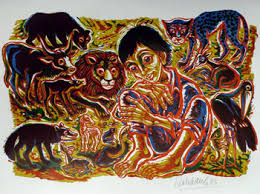 Αναμένοντας τη Γυναίκα…https://www.google.com/url?sa=i&rct=j&q=&esrc=s&source=images&cd=&ved=2ahUKEwiU5pLmzs_eAhXFzIUKHdw-CQUQjRx6BAgBEAU&url=http%3A%2F%2Fwww.archiv.dreikoenigsgemeinde.de%2Fglaube%2Fglaube_kirchenjahr_osternFreudenzeit.php&psig=AOvVaw17WUha0LtLcYnrYsd1t0PD&ust=1542137989110550 Σύγκριση της Γενέσεως με άλλα Έπη Κοσμογονίας (π.χ. Ενούμα Ελις 19 – 17ο αι. π. Χ.)Στη Γένεση διακηρύσσεται:- Η υπερβατικότητα του Θεού. Αυτός που είναι επέκεινα του Κόσμου, τον δημιουργεί μόνον διά του λόγου Του. Τα άστρα δεν αποτελούν θεϊκές εκφάνσεις, αλλά είναι κτιστοί λαμπτήρες του ουρανού.− Η αξία του ανθρώπου: Ο άνθρωπος δεν πλάσθηκε ως σκλάβος των θεών για να απολαμβάνουν εκείνοι τη Νιρβάνα (= μη Εργασία), αλλά άνδρας και γυναίκα κατ΄ εικόνα και ομοίωμα του τριαδικού Θεού. Δεν είναι ούτε απλός χαλίφης (=εκπρόσωπος, διάδοχος). Έτσι τίθεται υπεράνω της λοιπής Δημιουργίας ως διαχειριστής και όχι ως τύραννος και εκμεταλλευτής.− Η τάξη και η ενότητα της Δημιουργίας: από το χάος προκύπτει ένα καλά ρυθμισμένο, δομημένο, αρμονικό σύνολο με πολυάριθμες αλληλεπιδράσεις και αλληλεξαρτήσεις.ΣΗΜΑΝΤΙΚΟ:Ας σημειωθεί ότι όπως αποδεικνύεται από τα αρχαιότερα στρώματα της Βίβλου, πρώτα βιώθηκε από τον Λαό ο Θεός ως Κύριος της Εξόδου - Ελευθερίας και μετά/τότε ως Δημιουργός! Ουσιαστικά το αφήγημα περί Δημιουργίας ολοκληρώθηκε όταν ο λαός ήταν αιχμάλωτος και βίωνε Κρίση, η οποία αποδείχθηκε θεολογικά λίαν παραγωγική αφού τότε συγκροτήθηκε η Βίβλος! Η αφήγηση της Δημιουργίας λειτουργεί θεραπευτικά (βλ. Ιώβ) ΕΠΙΜΕΤΡΑ1. Άλλα Κείμενα της Βίβλου για τη Δημιουργίαμετά τη βαβυλώνια αιχμαλωσία (587-538 π.Χ.), το επίκεντρο δεν είναι πλέον ο άνθρωπος όπως στο Γιαχβιστή, αλλά αυτή η Δημιουργία. αυξάνει ο αριθμός των κειμένων που πραγματεύονται το θέμα της Κοσμογονίας. Ο ίδιος ο Θεός μετά τη βαβυλώνια αιχμαλωσία ονομάζεται ως ο Ελοχείμ, ο Δημιουργός του Ουρανού και της γης. Η πίστη σε αυτόν αποτελεί το ιδίωμα της ταυτότητας των Εβραίων στη Διασπορά (Ιωνά 1, 9: εγώ είμαι Εβραίος και λατρεύω τον Κύριο, το Θεό του ουρανού, Αυτόν που δημιούργησε τη θάλασσα και τη στεριά). Χαρακτηριστικοί είναι οι ψαλμοί της δημιουργίας (Ψ. 98. 100. 113. 145. 149. 150 Μασ.), όπου εξυμνείται το μεγαλείο του Γιαχβέ, η εμπιστοσύνη στην πρόνοιά του η οποία τρέφει την άλογη φύση: Ψ. 145, 15 κε.: όλοι σ’ εσένα έχουν τα μάτια τους στραμμένα, κι εσύ τους δίνεις τροφή τους στην ώρα της. Τα χέρια σου ανοίγεις και την επιθυμία χορταίνεις κάθε ζωντανού. Αυτή η φύση σε αντίθεση προς τους ανθρώπους υπακούει στους νόμους που Εκείνος όρισε (Ψ. 93 πρβλ. επίσης και τη διαίρεση της Ερυθράς Θαλάσσης Εξ. 15, 8). Ο δευτεροησαΐας τη στιγμή που έχουν καταρρακωθεί τα δύο βασικά στοιχεία της ταυτότητας του Ισραήλ (βασιλική δυναστεία-Ναός) προβάλλει το Γιαχβέ ως τον παγκόσμιο δημιουργό και Κύριο: Ο Κύριος είναι ο δημιουργός του ουρανού κι Αυτός ειν΄ ο Θεός. Τη γη έφτιαξε και τη σχημάτισε, αυτός τη στέριωσε, την έπλασε όχι για να’ ναι έρημη μα για να κατοικείται (Ησ. 45, 18. πρβλ. 44, 6-8. 45, 14. 21). Πάνω σε αυτή τη βάση συνειδητοποιείται ότι ο Θεός δε δεσμεύεται από το χώρο και το χρόνο και άρα είναι μαζί με το λαό Τους την εξορία. Αποκαθίσταται έτσι και πάλι η εμπιστοσύνη στον πραγματικό Κύριο της Ιστορίας, στον οποίο υπακούει ακόμη και ο αλλοεθνής Πέρσης Κύρος. Στα ύστερα αποκαλυπτικά κείμενα η σωτηρία και η ανάσταση των νεκρών προϋποθέτουν την παλιγγενεσία της γης: σπάζει η γη και γίνεται συντρίμμια, τσακίζεται με ορμή και συγκλονίζεται. Η γη τρικλίζει σαν το μεθυσμένο και σαν καλύβα ταλαντεύεται. Η ανομία της θα τη βαρύνει τόσο ώστε θα πέσει και πια δε θα μπορέσει να σηκωθεί (Ησ. 24, 9-23). Κι ενώ ο δευτεροησαΐας ανοίγει μια δυναμική εσχατολογική προοπτική, ο ιερατικός Κώδικας διακηρύττει με την αφήγηση της εξελικτικής κτίσης των απάντων τη σταθερότητα της παγκόσμιας ιστορίας παρά τις όποιες μεταβλητές. Όπως σημειώνει ο Gnilka, αντιθέτως στη σοφιολογική Γραμματεία δεν έρχεται ο λαός ενώπιος ενωπίω με τη Δημιουργία και διά αυτής με τον Δημιουργό αλλά το ανθρώπινο πρόσωπο. Ξεπηδούν λογικά ερωτήματα. Κλασικό παράδειγμα για αυτή την θέαση είναι ο καρτερικός Ιώβ, ο οποίος βιώνοντας την απόλυτη εξαθλίωση δεν καταλαβαίνει πλέον τον κόσμο και θέλει να έρθει σε δικαστική διαμάχη με τον Δημιουργό. Δεν λαμβάνει μια επιθυμητή απάντηση που να του διασαφηνίζει τα αινίγματα της δημιουργίας και τα δικά του υπαρξιακά ερωτήματα. Τελικά στη θεοφάνεια, με την οποία κατακλείεται το έργο, εμφανίζεται ο Θεός να απευθύνει ερωτήματα προς αυτόν, δικαιώνοντας τη δημιουργία του επικαλούμενος την παντοδυναμία του: Ποιος είσ' εσύ, που τα δικά μου σχέδια αμφισβητείς; γιατί μιλάς για πράγματα που δεν καταλαβαίνεις; Σαν άντρας τώρα, ετοιμάσου. Εμπρός! Εγώ θα σε ρωτάω κι εσύ θα μου αποκρίνεσαι: «Πού ήσουν εσύ, όταν εγώ θεμελίωνα τη γη; Πες μου το, αν το γνωρίζεις. Ξέρεις ποιος όρισε τις διαστάσεις της; Ποιος τέντωσε σκοινί να τη μετρήσει; Επάνω σε τι στηρίγματα μπήκαν τα θεμέλά της ή ποιος της τοποθέτησε το γωνιακό λιθάρι; Τότε όλα τ’ άστρα της αυγής μαζί τραγούδαγαν και σκόρπιζαν κραυγές χαράς όλα τα ουράνια όντα» (Ιώβ 38, 4-8)36. Οι ερωτήσεις συνεχίζονται με κλιμακούμενη ένταση. Θα μπορούσε να αποκομιστεί η εντύπωση ότι ο Ιώβ ως ενοχλητικός επικριτής, πρέπει να συντριβεί. Κι όμως ακούγονται κι άλλες φωνές, οι οποίες καταδεικνύουν τη μέριμνά του Δημιουργού για τα δημιουργήματά του: «Μήπως βρίσκεις εσύ της λέαινας τη λεία; Μήπως εσύ χορταίνεις τα λιονταρόπουλα, σαν κρύβονται μες στις σπηλιές τους κι όταν παραμονεύουν στα λημέρια τους; Του κόρακα, ποιος του ετοιμάζει την τροφή του, όταν φωνάζουν τα μικρά του στο Θεό και τριγυρνάνε πεινασμένα; Ξέρεις την εποχή όπου γεννιούνται οι αίγαγροι; τις ελαφίνες πρόσεξες όταν κοιλοπονάνε; (38, 41 κε.)». Χρήζει προσοχής το ότι η φροντίδα του Θεού επιδεικνύεται ακριβώς σε εκείνα τα ζώα, τα οποία φαίνεται να είναι άχρηστα. Στο 39, 5. 9 γίνεται μάλιστα αναφορά στον άγριο όνο και τον μονόκερω. Από τα παραπάνω εξάγεται αναμφίβολα το συμπέρασμα ότι ο Θεός στρέφεται με ακόμη μεγαλύτερη αγάπη στον άνθρωπο. Σε μία άλλη κατεύθυνση μας παραπέμπει το Ιώβ 28. Σε αυτό το κεφάλαιο στο στόχαστρο μπαίνει ο homo faber, ο άνθρωπος που έχει μάθει να εξορύσσει τον σίδηρο από το χώμα και να φέρνει στο φως θησαυρούς, χρυσό και πολύτιμους λίθους. Δεν ανακαλύπτει, όμως, το θησαυροφυλάκιο της σοφίας που θα μπορούσε να του αποκαλύψει τα αινίγματα του Κόσμου. Αλλά ο βροτός δεν είναι πλέον σε θέση να την εξιχνιάσει: Κρύβεται απ’ τα βλέμματα όλων των ζωντανών ακόμη κι από του ουρανού τα πετεινά ξεφεύγει (28, 21). Το κείμενο κατακλείεται με διάθεση απαισιοδοξίας: Μόλις στο θάνατο η φήμη της στ’ αυτιά μας θα έχει φτάσει!37 Η δημιουργία παραμένει παρά την πρόοδο του ανθρώπου το έσχατο μυστήριο στο οποίο πρόσβαση έχει αποκλειστικά και μόνον ο Θεός (28, 23). Στη σοφιολογική γραμματεία εξαίρεται η κτίση των απάντων για να τονιστεί η παροδικότητα του ανθρώπου, αλλά και η ισότητα πλούσιου και φτωχού (Παρ. 22, 2). Μέσω της Δημιουργίας μπορούν οι πάντες να κατανοήσουν τη σοφία του Δημιουργού (Σοφ. Σολ. 13, 1-7). για πρώτη φορά στο Παρ. 8, 22-31 παρουσιάζεται η Σοφία του Θεού. η Σοφία, η οποία υπάρχει προαιώνια (Παρ. 8, 22. Σοφ. Σειρ. 1, 4. 24, 9. Σοφ. Σολ. 9, 9), συμμετέχει ενεργά στη δημιουργία του κόσμου (Παρ. 8, 22. Σοφ. Σειρ. 24, 8), κατεβαίνει στη γη και συναναστρέφεται με τους ανθρώπους χωρίς όμως να σαρκώνεται (Παρ. 1, 20-33. Σοφ. Σιράχ 24, 7. Σοφ. Σολ. 18, 15. Α’ Ενώχ 42, 1). Ανάλογα με τη Σοφία συμπεριφέρεται στο έργο του Φίλωνα ο Λόγος, ο οποίος χαρακτηρίζεται από τον ιουδαίο αλεξανδρινό φιλόσοφο ως εικών, αρχή, πρωτόγονος υιός θεού και δεύτερος θεός (Περί Συγχύσεως Διαλέκτων 146). Ο Ι. Χριστός, ως γνωστόν δε μεγάλωσε σε αστικό περιβάλλον όπως ο Παύλος αλλά σε μία κώμη. Αν και σπανίως αναφέρεται άμεσα στη δημιουργία του κόσμου, μέσω των παραβολών του που σχετίζονται με τη σπορά (Μτ. 13), την αλιεία, στο αμπέλι (Μτ. 20, 1-16) αποδεικνύει την ευαισθησία που έχει απέναντι στη φύση και στη δημιουργία. Αυτή και ως άλλη Βίβλο χρησιμοποιεί για να περιγράψει τη Βασιλεία του Θεού, που έχει ήδη ανατείλει εν τω Προσώπω του και δεν αναμένεται απλώς σε ένα απώτερο μέλλον. Έχοντας υπόψιν του τους Ψαλμούς και τη σοφιολογική γραμματεία κομίζει παραδείγματα από την πρόνοια του Θεού για τα κρίνα και τα πετεινά ως απόδειξη της εμπιστοσύνης που πρέπει να επιδεικνύουν οι μαθητές στον Θεό-Πατέρα (Μτ. 6, 25-33). Η ερμηνεία της εντολής του Σαββάτου οφείλεται στο ότι ο Θεός ακόμη και την έβδομη μέρα εργάζεται για χάρη της δημιουργίας του (Ιω. 5). Η απαγόρευση του διαζυγίου επίσης ανάγεται στη δημιουργία (Μκ. 10, 2-12). Η Πρώτη Εκκλησία θα δώσει τέλος αγώνες για να εμπεδώσει στη συνείδηση των ανθρώπων ότι η Δημιουργία δε βρίσκεται υπό την εξουσία του διαβόλου. 2. Μύθοι περί δημιουργίας στις θρησκείες του κόσμου 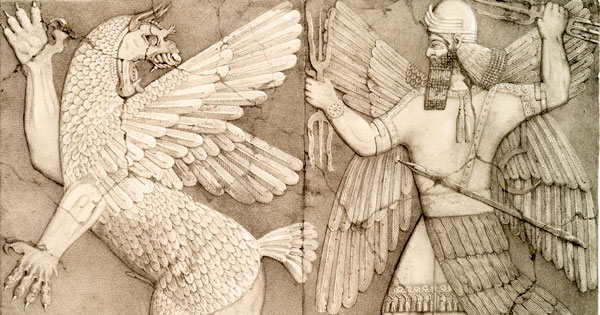 https://weekly.israelbiblecenter.com/god-vs-tiamat/?via=5d8bed2&utm_source=email&utm_medium=sendy&utm_campaign=god_vs_tiamat The Babylonian creation story begins with a goddess of the watery depths named Tiamat. Eventually, the god Marduk kills Tiamat by splitting her in half and using one of her halves to create the expanse of the heavens. With the Babylonian creation story in mind, let’s revisit the biblical account which states, “darkness was over the face of the deep” and God hovered over the deep waters….The word for “deep” in Hebrew is תהום (tehom), which is linguistically related to the Babylonian word for “Tiamat.” When the Israelites asserted that their God had control over the tehom (the deep), they declared that Israel’s God was stronger than Babylon’s goddess. While the Babylonians envisioned Tiamat as a ferocious water deity, the Israelites presented a creation story in which the fearsome Tiamat was simply the tehom — the deep waters which are nothing more than a part of a God-ordained created order. In other words, Babylon’s goddess is nothing more than a mundane force of nature in the hands of Israel’s God. Unlike Marduk, the God of Israel does not need half of the water-god Tiamat to create the expanse of the heavens. Rather, the God of the Bible creates by the power of his word: “Let there be an expanse (רקיע; raqia) in the midst of the waters (מים; mayim)… and God called the expanse the heavens” (Gen 1:6a, 1:8a).Ξεχωρίζουμε τρία μεγάλα θρησκευτικά ρεύματα και συστήματα, τα οποία έχοντας ως πρωταρχική βάση τις φυλετικές θρησκείες που συναντούμε ίσως για πρώτη φορά στην Αυστραλία, εξελίχθηκαν ποικιλοτρόπως (αν και η διάκριση των θρησκειών σε φυλετικές και πολιτισμικές μάλλον είναι εσφαλμένη, αφού και οι πρώτες έχουν διαμορφώσει πλούσιους πολιτισμούς). Παρά τις σημαντικές αλλαγές παραδειγμάτων στα θρησκευτικά αυτά συστήματα κατά το πέρασμα των χιλιετιών, έχουν διατηρήσει έως σήμερα και έχουν εκάστοτε διαμορφώσει τους δικούς τους μύθους για την αρχή:− Οι θρησκείες που κατάγονται από τις Ινδίες (Ινδουισμός, Βουδισμός, Γιανισμός, Σικκισμός) και προβάλλουν ως μοντέλο τον γκουρού, είναι μυστικιστικές και τείνουν στην ένωση του Θεού και του κόσμου, του Θεού και του ανθρώπου,− οι θρησκείες από την Άπω Ανατολή και την Κίνα, προπαντός ο Κουμφουκιανισμός και ο Ταοϊσμός, των οποίων πρότυπο είναι ο σοφός, είναι θρησκείες σοφίας. Έχουν ως αφετηρία την πίστη στην αρμονία του ουρανού και της γης,− οι προφητικές θρησκείες, που προέρχονται από την Εγγύς Ανατολής, ο Ιουδαϊσμός, ο Χριστιανισμός και το Ισλάμ, των οποίων μοντέλο είναι ο προφήτης, προσδιορίζονται από την αντίθεση του Δημιουργού και της Δημιουργίας, του αγίου θεού και του αμαρτωλού ανθρώπου. Οι άγιες Γραφές τους είναι η Παλαιά Διαθήκη, η Καινή Διαθήκη και το Κοράνιο. Και οι τρεις παρουσιάζουν την δημιουργία από τον Ένα Θεόν, η οποία είναι σημαντικά διαφορετική από τις μυθολογίες των άλλων θρησκειών.Οι Έλληνες ήταν εκείνοι, οι οποίοι πρώτοι στην ευρωπαϊκή ιστορία συλλογίσθηκαν για την «αρχή των πάντων», για την πρωταρχική πηγή ή αιτία από την οποία προέρχεται το παν και στην οποία ίσως και πάλι αυτό επιστρέφει. Για τον Θαλή αυτή η αρχή ήταν το νερό, για τον Αναξιμένη ο αέρας, για τον Ηράκλειτο το πυρ, για τον Αναξίμανδρο το ποιοτικά και ποσοτικά απροσδιόριστο Άπειρο. Ήδη αυτοί οι ίδιοι οι πρώτοι φιλόσοφοι επίσης συλλογίσθηκαν εάν και πώς συμβαίνουν οι αλλαγές στο Σύμπαν, πώς συμπεριφέρονται και με ποιους νόμους λειτουργούν το είναι και το γίγνεσθαι. Οι Έλληνες ήταν επίσης εκείνοι, στους οποίους οφείλουμε την αρχή της Φυσικής Επιστήμης. Με πρωτοποριακές θεωρίες θεμελίωσαν τις μετέπειτα επί μέρους επιστήμες και προπαντός τα Μαθηματικά, τη Βιολογία, τη Χημεία και τη Φυσική. Συνεχώς σήμερα ανακαλούνται οι μεγάλοι στοχαστές, όπως ο μαθηματικός Ευκλείδη, οι «ατομικοί» Λεύκιππος και Δημόκριτος, ο ιατρός Γαληνός και προπαντός ο καθολικός στοχασμός του Αριστοτέλη. Τέλος οι Έλληνες ήταν επίσης εκείνοι, που ανέπτυξαν φιλοσοφική έννοια περί του Θεού. Ο Ξενοφάνης προσδιόρισε τον Θεόν ως το απόλυτα τέλειο, ύψιστο Ον. Ο Παρμενίδης γνώριζε μόνον το ένα και αγέννητο είναι. Ο Αναξαγόρας θεωρούσε ότι ο κόσμος αναγόταν στο νου, που είχε τη γνώση και δημιουργούσε την τάξη. Βασιζόμενοι σ’ αυτούς (τους Προσωκρατικούς) οικοδόμησαν τη σκέψη τους οι κλασικοί εκπρόσωποι της Ελληνικής Φιλοσοφίας, κατανοώντας τον Θεό είτε ως την ιδέα του αγαθού όπως ο Πλάτων, είτε ως το κινούν ακίνητον και ως αυτοστοχαζόμενη σκέψη όπως ο Αριστοτέλης. Είναι συνεπώς για μένα μεγάλη χαρά ότι μεταφράζεται στην ελληνική γλώσσα αυτό το βιβλίο το οποίο αναφέρεται στην «αρχή όλων των πραγμάτων». Φυσικά στο βιβλίο μου αυτό λαμβάνω σοβαρά υπόψη τις αλλαγές που έχει υποστεί το κοσμοείδωλό μας (που αρχικά είχε διαμορφωθεί από τους Έλληνες) με το πέρασμα των χρόνων και προ παντός από την έναρξη των Νέων Χρόνων. Ο Γαλιλέος (Galileo Galilei) με τη νέα Αστρονομία, ο Δαρβίνος (Charles Darwin) με τη Νέα Βιολογία και ο Αϊνστάιν (Albert Αϊνστάιν) με τη νέα Φυσική είναι μόνον τρία ονόματα, που δείχνουν πόσο πολύ ολόκληρη η ανθρωπότητα άλλαξε τρόπο σκέψης.ΣΗΜΑΝΤΙΚΟ: ΔΗΜΙΟΥΡΓΙΑ, ΒΙΒΛΟΣ ΚΑΙ ΚΟΡΑΝΙΤο Κοράνι επικαλείται το όνομα του Θεού της Α.Γ. Ως παράδειγμα επιλέξαμε τη βιβλική ιστορία της αποκάλυψης του Θεού στην καιόμενη αλλά μη φλεγόμενη βάτο και την κλήση του Μωυσή, βάσει της οποίας ο Μωάμεθ κατανοεί τη δική του κλήση. Καμία άλλη αναφορά στην Α.Γ. δε θα μπορούσε να εκφράσει σαφέστερα ότι ο μοναδικός Θεός τον οποίο θέλει να κηρύξει ο Μωάμεθ είναι ο Θεός της Βίβλου, αφού και αυτός τον κατανοεί ως τον Θεό της οικουμένης. Κι όμως ανιχνεύσαμε μία κρίσιμη διαφορά στην εικόνα του Θεού στο Κοράνι και στην Α.Γ. Ο βιβλικός θεός ενεργεί/δρα στην Ιστορία, αποκαλύπτεται στους ανθρώπους για να τους ενισχύσει στην απέλπιδα κατάσταση, να δώσει λύση και να προσφέρει λύτρωση στα αδιέξοδα που βιώνουν. Στις αποκαλύψεις του διατηρεί την απόλυτη ελευθερία του. Δεν περιορίζεται ούτε προσδιορίζεται και έτσι εκ-πλήσσει. Επιθυμεί να διαγράψει μια ιστορία μαζί με τους ανθρώπους. ο Θεός του Κορανίου φαίνεται ότι δε θέλει να αναλάβει αυτό το ρίσκο, καθώς παραμένει στο επέκεινα, εκτός της Ιστορίας. Θέλει να αναγνωρίζεται ως ο μοναδικός στη μεγαλειότητά Του, να αναγνωρίζεται και να τιμάται ως δημιουργός, νομοδότης και κριτής. Τα ίδια χαρακτηριστικά έχει αναμφίβολα και στη βιβλική θεολογία. Η αποξένωσή Του ὀμως από την Ιστορία στο Κοράνι, που μπορεί να ανιχνευθεί και σε άλλα χωρία του, έχει συνέπειες. Το ιερό βιβλίο του Ισλάμ τελικά δε μπορεί να αποδεχτεί την αποκάλυψη του Θεού στο Πρόσωπο του Ιησού Χριστού. […] Η διάσταση ανάμεσα στο Θεό και στον άνθρωπο εκφράζεται στο Κοράνι και με το ότι αυτό δεν αποδέχεται τη βιβλική θεολογία περί του κατ’ εικόνα του ανθρώπου. Αν και οι βιβλικές αφηγήσεις της δημιουργίας επιβιώνουν στο Κοράνι, απουσιάζει ο λόγος τον οποίο, σύμφωνα με το Γεν. 1, 26, εξεφώνησε ο Δημιουργός κατά την κατασκευή του ανθρώπου: Ποιήσωμεν (σε πληθυντικό αριθμό) ἄνθρωπον κατ᾽ εἰκόνα ἡμετέραν καὶ καθ᾽ ὁμοίωσιν. Για τον Μωάμεθ αυτή η παράλειψη είναι συνεπής προς τη θεολογία του, καθώς ο θεός δεν μπορεί να εξέλθει από την απόλυτη μόνωσή Του. Το κατ’ εικόνα του ανθρώπου είναι υψίστης σπουδαιότητας όχι μόνον για την βιβλική ανθρωπολογία αλλά και για τη θεολογία, καθώς είναι κάτι που αναφέρεται και στο Θεό και στον άνθρωπο25. Απευθύνεται στον όλο άνθρωπο (στην ψυχή και στο σώμα) και όχι σε ένα κομμάτι του. Δε σχετίζεται μόνον με το χάρισμα της λογικής ή με την τελειότητα του κάλλους της μορφής του. Αναφέρεται σε όλους τους ανθρώπους (την ανθρωπότητα), άνδρες και γυναίκες, καθώς ο όρος Αδάμ είναι συλλογικός και σημαίνει όλο το ανθρώπινο γένος. Από τις πολυάριθμες ερμηνείες θα ξεχωρίσουμε εκείνη η οποία επισημαίνει ότι ο Θεός επιθυμούσε διά του ανθρώπου να κατασκευάσει έναν Απέναντι, ένα Πρόσωπο για να επικοινωνεί και (σύμφωνα με μία αρχέγονη αντίληψη) να τον διακονεί. Η αποστολή του ανθρώπου ως εικόνας Του έγκειται στο ότι είναι ο εκπρόσωπός Του, ο εντολοδόχος Του (1, 28): καὶ κατακυριεύσατε αὐτῆς καὶ ἄρχετε τῶν ἰχθύων τῆς θαλάσσης καὶ τῶν πετεινῶν τοῦ οὐρανοῦ καὶ πάντων τῶν κτηνῶν καὶ πάσης τῆς γῆς καὶ πάντων τῶν ἑρπετῶν τῶν ἑρπόντων ἐπὶ τῆς γῆς. Η κυριαρχία παρερμηνεύθηκε με την έννοια της εκμετάλλευσης. Η αναφορά στο ζωντανό στοιχείο (το ότι δηλ. ο Αδάμ καλείται να ονομάσει τα ζώα) ίσως σημαίνει ότι ο Αδάμ προκαλείται σε μία «ανθρώπινη» (και όχι κτηνώδη) συναναστροφή με τα ζώα. Στην Κ.Δ. το κατ’ εικόνα του ανθρώπου, το οποίο σκιάσθηκε διά της αμαρτίας του Αδάμ, αποκτά ουσιαστικότερη σημασία. Εικόνα του Θεού είναι ο Χριστός, ο καινός άνθρωπος, διά του οποίου Αυτός αποκαλύπτεται (Κολ. 1, 15) προκειμένου ο χαμένος βροτός να ξανακερδίσει την αξία του μεταμορφούμενος σε ένδοξη μορφή και να καινοποιηθεί (Β’ Κορ. 3, 10. πρβλ. Ρωμ. 13, 14. Γαλ. 3, 27). Ο Χριστός είναι ο μεσίτης της καινούργιας δημιουργίας, η οποία, όπως και η πρώτη, κτίζεται εκ του μη όντος. Σύμφωνα με τη χριστιανική θεολογία, κατά τη δημιουργία όπως και κατά την αναδημιουργία, ο Θεός εξέρχεται από τον εαυτό Του και καθιστά τους ανθρώπους/τα άτομα πρόσ-ωπα, τους προσκαλεί στη ζωή του, κάτι που συνιστά το σκοπό-το τέλος της ανθρώπινης ύπαρξης. σύμφωνα με το Κοράνι, ακόμη και στην «άλλη ζωή» δεν υπάρχει προσωπική σχέση με τον Θεό. Στην αιωνιότητα οι εκλεκτοί αναμένουν μία καινούργια γη η οποία είναι γεμάτη από αισθησιακές χαρές27. Σύμφωνα με τη χριστιανική θεολογία, η μετοχή στη θεϊκή ζωή, η θέωση, συνιστά μετοχή στη ζωή της τέλειας αγάπης και της ελευθερίας της Αγ. Τριάδος. Ακόμη μία σύγκριση μπορεί να βοηθήσει ώστε να εξαχθούν ομοιότητες και διαφορές: Ενώ στο Χριστιανισμό στο επίκεντρο τοποθετείται η σάρκωση του Υιού του Θεού, το πρόσωπο του Ιησού Χριστού, στο Ισλάμ κατ’ ουσίαν επιτελείται η βιβλιοποίηση του Θεού. Σε αυτό η τέλεια μορφή της αποκάλυψης του Θεού ταυτίζεται με το Κοράνι. Το Ισλάμ ως θρησκεία του βιβλίου θεωρεί τον θεό απολύτως επέκεινα, απομακρυσμένο από όλα τα πλάσματά Του. Δεν υπάρχει εμπειρία Του στην Ιστορία. Αντιθέτως στο Χριστιανισμό η πραγματική Σάρκωση του Υιού προϋποθέτει την κένωση, το άδειασμα από το μεγαλείο Του (Φιλ. 2, 7) και την πραγματική εγκατοίκησή - κατασκήνωσή του ανάμεσα στους ανθρώπους (Ιω. 1, 14). Πρέπει παράλληλα να λάβουμε υπόψιν ότι το Ισλάμ πιστεύει ότι στον Ουρανό βρίσκεται το πρωτότυπο του Κορανίου, η μητέρα της Γραφής30 που θεώρησε ο Μωάμεθ.ΚΙΝΗΜΑΤΟΓΡΑΦΙΚΗ ΤΑΙΝΙΑ Το Δέντρο της Ζωής – The Tree of Life Terrence Malick https://el.wikipedia.org/wiki/%CE%A4%CE%BF_%CE%94%CE%AD%CE%BD%CF%84%CF%81%CE%BF_%CF%84%CE%B7%CF%82_%CE%96%CF%89%CE%AE%CF%82_(%CF%84%CE%B1%CE%B9%CE%BD%CE%AF%CE%B1) Ασκήσεις από το ΦωτόδεντροΣΥΜΠΑΝ http://photodentro.edu.gr/lor/r/8521/4239?locale=elΚάνετε την αντιστοίχισηΑ. «ΠΟΙΗΣΩΜΕΝ ΑΝΘΡΩΠΟΝ ...» (ΑΝΤΙΣΤΟΙΧΙΣΗ)http://photodentro.edu.gr/lor/r/8521/8655?locale=el 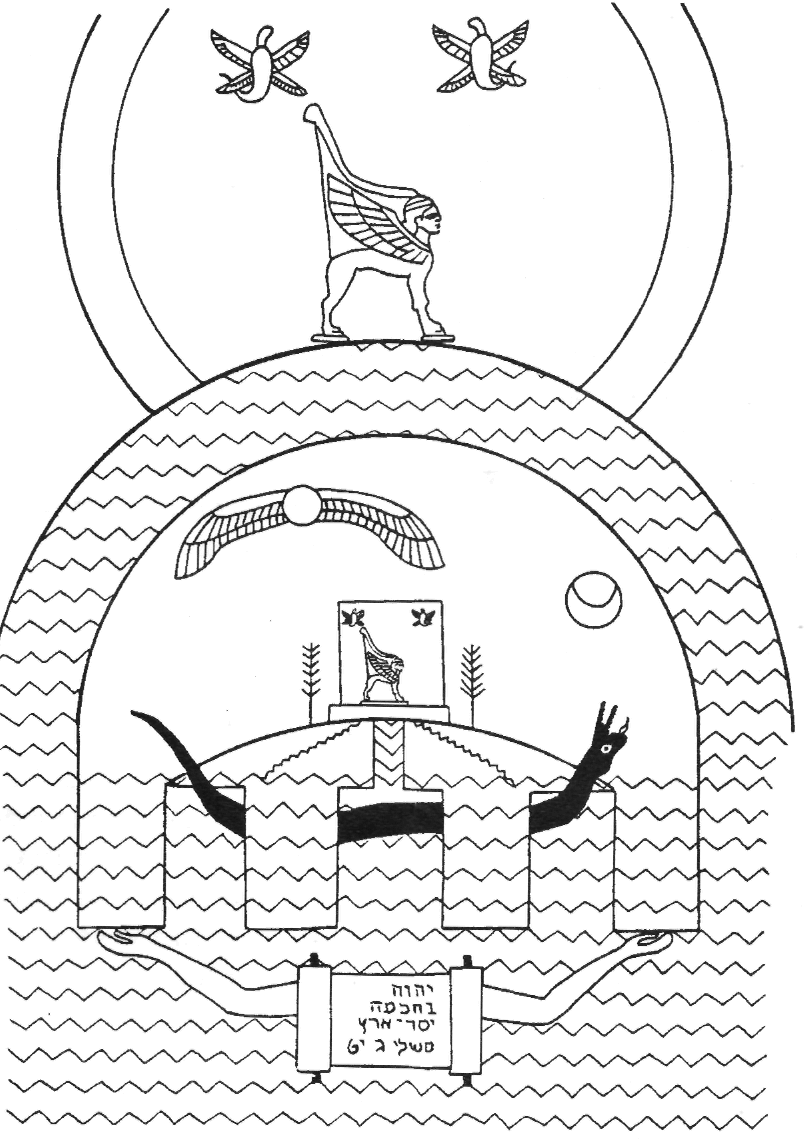 ΣΧΕΔΙΟ 2+3Σχεδιάγραμμα της Αρχαιότερης και Νεότερης Αφήγησης περί Δημιουργίας της Βίβλου (H. Mahnke, Lesen und Verstehen I. Die Biblische Botschaft im Ueberblick. Altes Testament, Göttingen: Vandenhoeck & Ruprecht, 17-19.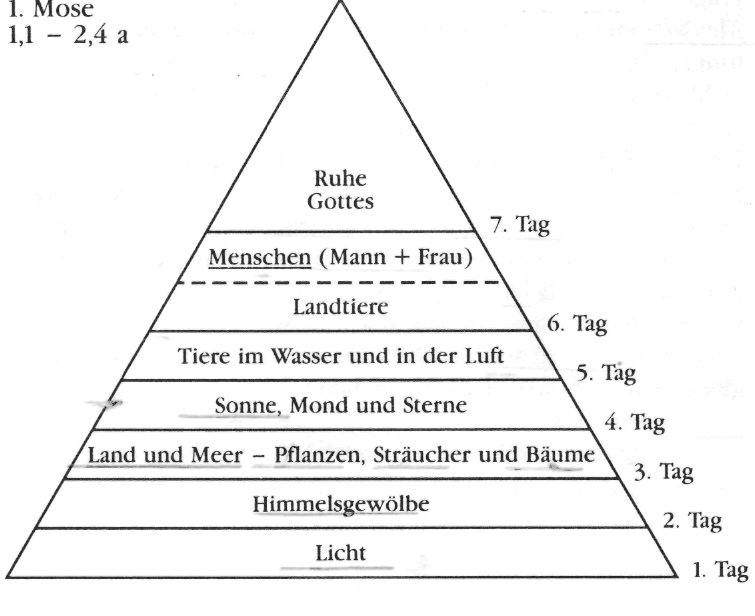 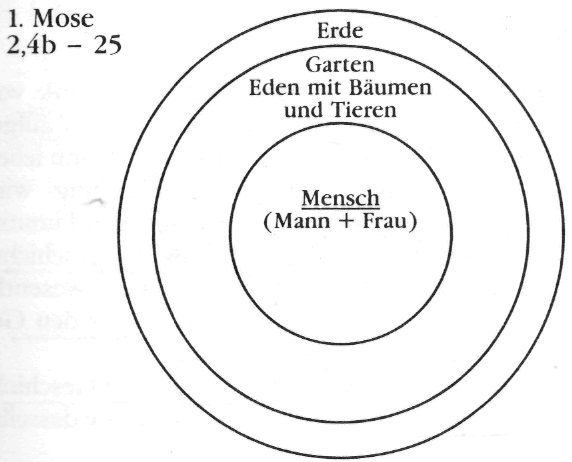 ΙΙ. « ΓΛΥΚΟ ΣΑΝ ΤΗΝ AMAΡTIA;» ΕΝΟΧΗ – ΠΤΩΣΗ ως «αποξενωση»ΑΦΟΡΜΗΣΗ 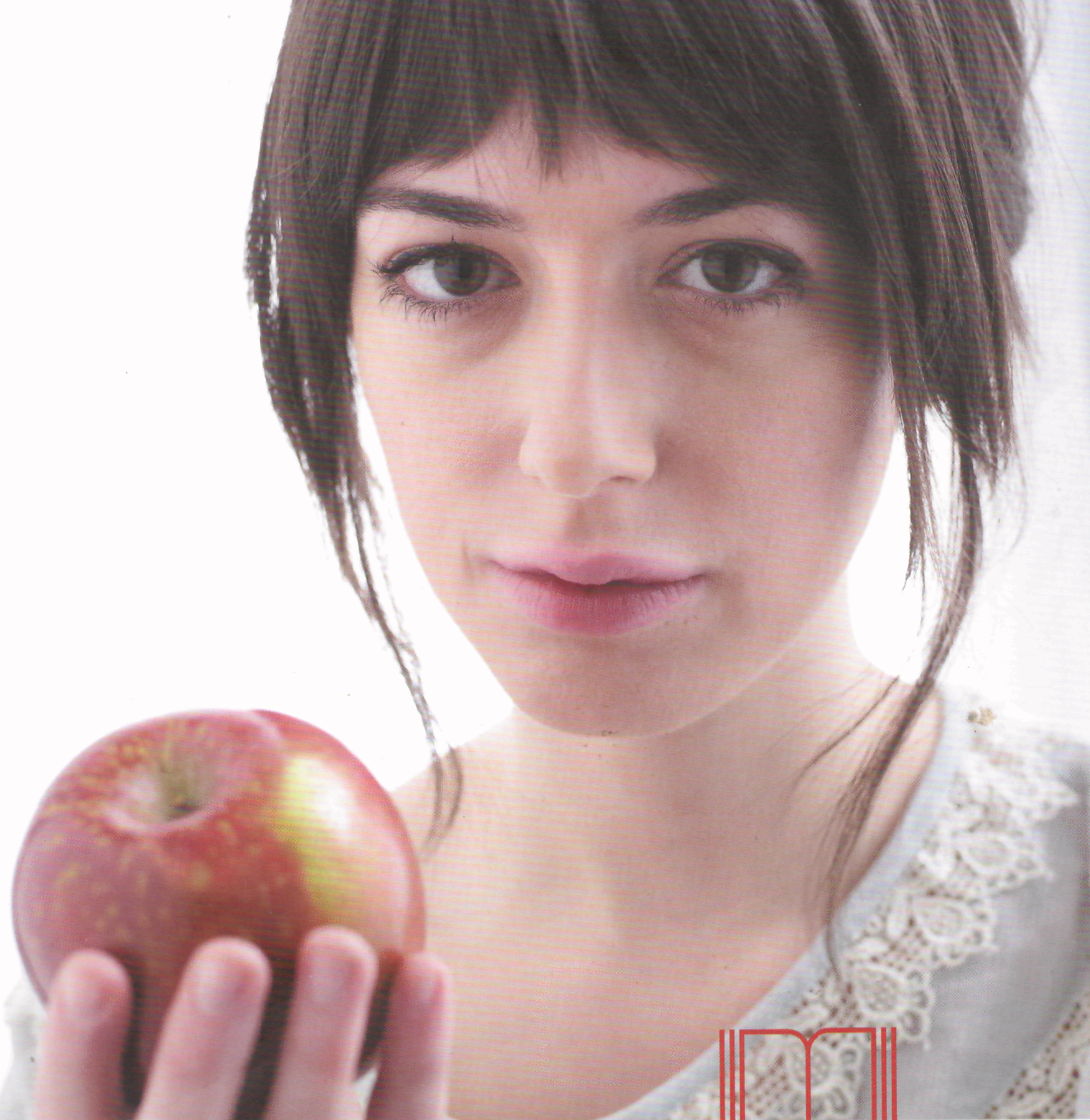 Παρατηρείστε την παρακάτω εικόνα και γράψετε τις ιδέες που σας προκαλεί:«Παράδεισος – Εύα – Μήλο»: λέξεις κλειδιά για το σενάριο της ανθρώπινης τραγωδίας της πτώσης ή με άλλα λόγια: πώς ήλθε η δυστυχία στον Κόσμο. Αντίστοιχος είναι ο Μύθος της δημιουργίας από λάσπη της ΠανΔώρας στον Ησίοδο, σαν τιμωρίας για την κλοπή της φωτιάς από τον Προμηθέα. Στην περίπτωση του συγκεκριμένου κεφ. παρατηρούμε ότι η επενέργειά του είναι πολύ πιο δυνατή από το ίδιο το κεφ. Εύα: το όνομά της έγινε «μύθος»: ενσάρκωση του μυστηριώδους, ελκυστικού αλλά επικίνδυνου γυναικείου μοντέλου, το οποίο και στην αρχαιότητα έπρεπε να παραμείνει εγκιβωτισμένο στον Οίκο διότι έχει αχαλίνωτες ορμές και μπορεί να καταστρέψει το «ισχυρό» φύλο. Αυτό αναβίωσε έντονα με το σφυροκόπημα των μαγισσών (J. Sprenger & H. Institoris, Hexenhammer).Σημείωση: Στην αρχαιότητα οι γυναίκες ζωγραφίζονται λευκές ενώ οι άνδρες «μαύροι» καθώς ενώ η έδρα των τελευταίων ήταν ο δημόσιος χώρος – η αγορά, εκείνη των γυναικών ήταν το σπίτι. Για τη Βίβλο «το πάτημα του ποδιού» της γυναίκας (ο «πατριαρχισμός») είναι προϊόν πτώσης και δεν ανήκει στο πρωταρχικό θέλημα του Δημιουργού. Άλλωστε σε όλη την αφήγηση ο άνδρας δεν είναι μακριά απών (όπως στα Απόκρυφα) αλλά περιορίζεται σε έναν εντελώς παθητικό ρόλο ενώ η γυναίκα (που παρετυμολογήθηκε ως fe-Minus) δρα ανεξάρτητα και με αυτοσυνειδησία, θέλοντας να μοιραστεί βεβαίως την εμπειρία με το σύζυγο της. Αντίθετα περιγράφεται το γεγονός στα απόκρυφα (αιθιοπικός Ενώχ, Αποκάλυψη Αβραάμ [70 μ. Χ.], Βίος Αδάμ και Εύας [3ος αι. μ. Χ.]). Ο ίδιος ο Παύλος στο Προς Ρωμαίους 5 – 7 ομιλεί για τις συνέπειες της Πτώσης του Αδάμ.Οι Πατέρες και Εκκλησιαστικοί συγγραφείς παραλληλίζουν την Εύα με τη Θεοτόκο καθώς και οι δύο διά του λόγου «συνέλαβαν» είτε το κακό είτε τη σωτηρία. Η Καθολική Εκκλησία καθιέρωσε δύο δόγματα «της άσπορου σύλληψης» και της αφθάρτου νεκρώσεως. Σύμφωνα με τους Χέρντερ, Σίλερ, Καντ, Φρομ η «πτώση» δεν είναι παρά «η μετάβαση – διάβαση στην άβυσσο της ελευθερίας από χρυσό κλουβί του «παραδείσου»[…]Εξαιρετικά «συμβολικά» έχουν επανέλθει οι λέξεις Εικόνα (Icon) και Λόγος (Logo) στο ευρωπαϊκό λεξιλόγιο αλλά συνδεόμενα με κάτι σαν το παρακάτω …. https://www.macworld.com/article/3287055/iphone-ipad/apple-a-little-more-color-please.html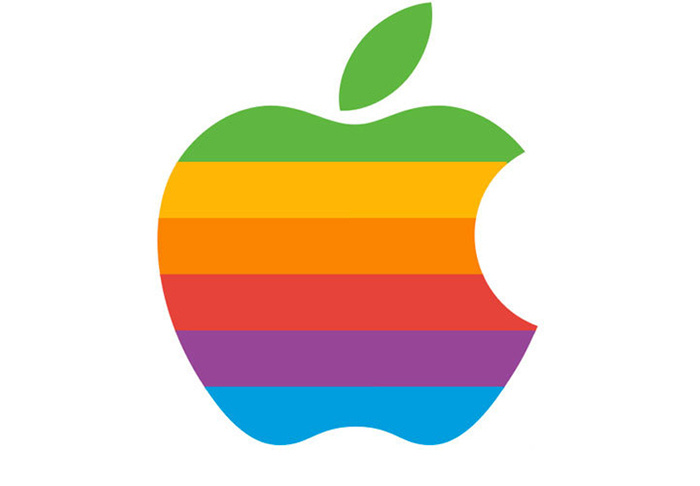 Ζούμε σε μια εποχή που συστηματικά αποφεύγονται όροι όπως αμαρτία, διάβολος […]. Ο όρος «παράβαση» συνδέεται μάλλον με την Τροχαία και την πολυσυζητημένη οδική συνείδηση. Στους δρόμους, όποιος δεν υπακούσει στα «σήματα» δημιουργεί Χάος με αποτέλεσμα κανείς να μην φτάσει στον προορισμό και σε ακραίες περιπτώσεις να χαθούν και ανθρώπινες ζωές. Βεβαίως το ίδιο συμβαίνει και με όποιον αγνοήσει τους φυσικούς νόμους, χάριν δοκιμής ή /και απόλαυσης της «ελευθερίας». Εμμέσως πλην σαφώς με το Sorry (Es tut mir leid) αναγνωρίζουμε ότι το κακό, που προξενούμε στον άλλο, πληγώνει ουσιαστικά πρώτα εμάς τους δράστες. Όλες οι θεραπείες ξεκινούν όταν ο άνθρωπος αντί να επικαλείται δικαιολογίες («μου ξέφυγε») ομολογήσει το σφάλμα («σήκωσα χέρι»).Βεβαίως και επί αιώνες η «Εκκλησία» θεωρούσε την αμαρτία κάτι νομικίστικο που υπακούει στον κανόνα της βεντέτας: «Έγκλημα και Τιμωρία». Η «Τορά» αντί για “καθοδήγηση” μεταφράστηκε από τους Αλεξανδρινούς ως Νόμος όπως και η μπερίθ ως Διαθήκη (αντί για «Σύμφωνο») και η τσεντακά ως «Δικαιοσύνη» (αντί για συμμόρφωση με το θέλημα του ελεήμονα Θεού). Ως αιώνια ζωή θεωρήθηκε η «ζωή μετά θάνατον» και όχι η ζωή «εδώ και τώρα» χωρίς θάνατο που δεν αφορά μόνον την «ψυχούλα» αλλά την ψυχή και το κορμί Μας! Επί αιώνες το Γέν. 2-3 διαβαζόταν για να νομιμοποιήσει την υποδούλωση της γυναίκας στον άνδρα και όχι για να συνειδητοποιήσουμε τι πραγματικά είναι ο Θάνατος που βιώνουμε όλοι! Σήμερα το «κομμένο μήλο» είναι κατεξοχήν ελκυστικό! Τότε η βρώση του καρπού συνδεόταν με τη «συνάφεια» κατά την είσοδο στην εφηβεία με μια ιερή δούλη – πόρνη, την απόκτηση γνώσης και τη μύηση στον πολιτισμό μέσω της ένδυσης συγκεκριμένου ρούχου. Σήμερα συνδέεται κατεξοχήν με την Τεχνολογία, την ταχύτητα, την πληροφορική και τη γνώση. Άλλωστε όπως απέδειξαν και τα γεώμηλα (= οι πατάτες) που εισήγαγε ο Καποδίστριας στην Αίγινα, ό, τι απαγορεύεται, αυτομάτως γίνεται λίαν ελκυστικό και τελικά καθ-Ιερώνεται! Ο άνθρωπος ζει για να «σπάει ταμπού» ιδίως στα χρόνια τα εφηβικά του. Ολόκληρο το Χόλυγουντ έχει κτίσει πάνω στη διαφήμιση «των θανάσιμων αμαρτιών» παρότι μετά αφορίζει τους «αμαρτωλούς» σκηνοθέτες του! Επίσης σήμερα στην ποπ όχι μόνο «η γνώση του καλού και του κακού» αλλά και το φίδι που χαρακτηρίζει η Βίβλος «εξυπνότερο όλων των θηρίων» κερδίζουν σε δημοφιλία.Η σύγχρονη γενιά είναι η πρώτη στην Ιστορία, η οποία μέσω του «κομμένου μήλου» γεύθηκε με πάθος τον καρπό της Γνώσης. Απέκτησε τη δυνατότητα μέσω των Selfies τόσο συχνά να «αποθανατίζει» τον εαυτό της. Έχει αποδειχθεί ως η πλέον αυτοερωτική – ναρκισσιστική. Από την υπερέκθεση του Εαυτού, το Marketing του εγώ [Ich - Inflation = πληθωρισμός του Εγώ], ο «σκηνοθέτης» (δηλ. έκαστος εξ ημών) επιθυμεί να αποκομίσει ανταμοιβή / τιμή όχι απλώς μόνον οικονομική αλλά κατεξοχήν αναγνώριση/ πρεστίζ. Έτσι μέσω του Posting Karusell επιχειρείται το επονομαζόμενο Impression Management. η υπόληψη και η αναγνώριση κάποιου «αυξάνουν» ανάλογα με τα θετικά σχόλια (Posts), τις καταφάσεις, τα αιτήματα φιλίας (Buddy List) αλλά και από το βαθμό που εκείνος ανατροφοδοτεί με νέο υλικό, του οποίου βεβαίως δεν ελέγχεται η αυθεντικότητα και τα ίχνη ποτέ δεν σβήνουν, καθώς παραμένουν και μετά θάνατον. ταυτόχρονα η ύπαρξη διακατέχεται από τη ζήλεια/το φθόνο αφού διαπιστώνει ότι δεν μπορεί να έχει «χαμογελαστό προσωπάκι» - ευθυμία όπως συνήθως συμβαίνει στις αναρτήσεις των «φίλων» (πρβλ. και Nocebo - Effekt).Εκτός των ανωτέρω η χρήση του διαδικτύου προκαλεί τις εξής ψευδαισθήσεις: (α) Παντοδυναμία (undercontrol – externalisieren - overconfidense bias) ενώ κατ’ ουσίαν υπάρχει ψηφιακός ετεροπροσδιορισμός του χρήστη (digitale Fremdbestimmung) μέσω πανέξυπνων μαθηματικών προγραμμάτων - αλγορίθμων. Τελικά ο εγκέφαλος («σκληρός δίσκος της ύπαρξης») αντικαθίσταται ενίοτε από τον αντίστοιχο του υπολογιστή. Ένα επίσης αρνητικό σημείο είναι ότι τελικά δημιουργείται ένα κέλυφος γύρω από τον χρήστη καθώς οι «μηχανές», όπως αποδείχθηκε και στις εκλογές της Αμερικής, φροντίζουν να βομβαρδίζουν τον χρήστη ανάλογα με τα «θέλω» του χωρίς να τον «αφήνουν» να επισκεφτεί και άλλες επιλογές (σολιψισμός). (β) Παντογνωσία («Γκουγκλιανισμός»): καλλιεργείται «πίστη» στο Wikipaideia («Υπεραγορά Γνώσης», η οποία όμως είναι «ανυπόγραφη») και άλλα «εργαλεία». (γ) Επέκταση της μνήμης.ΑΜΑΡΤΙΑ ΣΤΗ ΒΙΒΛΟΟ πρώτος θάνατος Κάιν και Άβελ (Ενδοοικογενειακή Βία)ΚΕΙΜΕΝΟ ΔΟΛΟΦΟΝΙΑΣ :Τότε ο Κάιν είπε στον Άβελ, τον αδερφό του: «Πάμε στα χωράφια». Κι εκεί στα χωράφια, όρμησε ο Κάιν εναντίον του Άβελ και τον σκότωσε. 9 Ο Κύριος ρώτησε τον Κάιν: «Πού είναι ο αδερφός σου ο Άβελ;» Εκείνος απάντησε: «Δεν ξέρω. Μήπως φύλακας του αδερφού μου είμαι εγώ;» 10Είπε τότε ο Κύριος: «Τι πήγες κι έκανες; Άκου! Το "αίμα του αδερφού σου μου φωνάζει γοερά από τη γη! 11 Από 'δω και πέρα θα σε καταριέται η ίδια η γη, που άνοιξε για να δεχτεί το αίμα του αδερφού σου, που εσύ τον σκότωσες. 12Όταν θα την καλλιεργείς, δεν θα σου δίνει πια τους καρπούς της.<0 φυγάς θα είσαι και περιπλανώμενος για πάντα πάνω στη γη». 13Τότε ο Κάιν είπε στον Κύριο: «Βαριά είναι η τιμωρία μου! Δεν μπορώ να την αντέξω! 14Σήμερα με διώχνεις από τη χώρα, και πρέπει να χαθώ από μπροστά σου και να γίνω φυγάς, περιπλανώμενος στη γη. Όποιος με βρει θα με σκοτώσει». 15Κι ο Κύριος του αποκρίθηκε: «Δε θα συμβεί αυτό, γιατί οποιοσδήποτε σκοτώσει τον Κάιν, θα αντιμετωπίσει επταπλάσια εκδίκηση». Κι έβαλε σημάδι στον Κάιν, ώστε όποιος θα τον συναντούσε να μην τον σκοτώσει. 16Έτσι ο Κάιν έφυγε από τον τόπο όπου του είχε μιλήσει ο Κύριος''' και πήγε να ζήσει στη χώρα Νωδ…. Μετάφραση ΒΙΒΛΙΚΗΣ ΕΤΑΙΡΕΙΑΣ 2008) -ΑΝΤ-ΣΤΡΟΦΗ: ΙΩΣΗΦ ΚΑΙ ΑΔΕΛΦΟΙ έστειλαν μήνυμα στον Ιωσήφ: «Ο πατέρας σου πριν πεθάνει έδωσε αυτή την εντολή: 17 "να πείτε στον Ιωσήφ να συγχωρήσει την αμαρτία των αδερφών του και την ανομία τους, το μεγάλο κακό που του έκαναν". Συγχώρησε λοιπόν τώρα την αμαρτία των δούλων του θεού του πατέρα σου». Όταν ο Ιωσήφ άκουσε αυτά τα λόγια έκλαψε.18 Μετά οι αδερφοί του ήρθαν οι ίδιοι και έπεσαν μπροστά του και του είπαν: «Να, εμείς είμαστε δούλοι σου». 19 Ο Ιωσήφ τους είπε: «Μη φοβάστε! Μήπως εγώ μπορώ ν' αντικαταστήσω το θεό; 20 Εσείς σκεφτήκατε να μου κάνετε κακό, ο θεός όμως το μετέτρεψε σε καλό, για να κάνω αυτό που γίνεται σήμερα, να διατηρήσω δηλαδή στη ζωή έναν πολυάριθμο λαό.21 Τώρα λοιπόν μη φοβάστε! Εγώ θα σας συντηρήσω εσάς και τα παιδιά σας». Έτσι τους παρηγόρησε μιλώντας τους στοργικά. 22 Ο Ιωσήφ εξακολουθούσε να κατοικεί στην Αίγυπτο, μαζί με την οικογένεια του πατέρα του. Έζησε εκατόν δέκα χρόνια. 23Είδε γιους από τον Εφραΐμ, ως την τρίτη γενιά' και τα παιδιά του Μαχίρ, γιου του Μανασσή, γεννήθηκαν πάνω στα γόνατα του Ιωσήφ. Τέλος ο Ιωσήφ είπε στους αδερφούς του: «Εγώ θα πεθάνω. Αλλά ο θεός το δίχως άλλο θα σας προστατέψει, και θα σας φέρει από τη χώρα αυτή πίσω στη χώρα, που ορκίστηκε να δώσει στον Αβραάμ, στον Ισαάκ και στον Ιακώβ». 25Μετά όρκισε τα αδέρφια του, τους γιους του Ισραήλ, μ' αυτά τα λόγια: «Όταν ο θεός σας δείξει μ' αυτό τον τρόπο την προστασία του, τότε να πάρετε από 'δω τα οστά μου». 26 Ο Ιωσήφ πέθανε σε ηλικία εκατόν δέκα ετών. Τον βαλσάμωσαν και τον έβαλαν σε μια σαρκοφάγο στην Αίγυπτο.Σύμφωνα με την αρχετυπική ιστορία του καλλιεργητή Κάιν και του νομάδα Άβελ στη Γένεση (κεφ. 4), η αιτία του πρώτου ανθρώπινου φόνου δεν αποδίδεται καταρχήν στο αίσθημα της στέρησης, της ζήλιας ή του ανταγωνισμού του ενός προς τον άλλο. Εντοπίζεται στο ανθρώπινο συναίσθημα στο ότι δεν υπάρχει θεός να αγαπήσει, το οποίο όμως (αίσθημα) δεν οφείλεται στον Θεό, ο οποίος με το διάλογό του προς τον Κάιν πριν και μετά το έγκλημα, αποδεικνύει ότι εξακολουθεί να ελεεί και να αγαπά ακόμη και ένα φονιά, αλλά στον άνθρωπο. Αυτός αφού έχει πριν προσπαθήσει να αυτονομηθεί από τη γεννήτρια της ζωής, επιχειρεί κατόπιν με (τη) θυσία του, με τα αξιόμισθα έργα του, να ελκύσει την απόλυτη εύνοια του Θεού μοναδικά και αποκλειστικά για τον τραυματισμένο εαυτό του και έτσι να ξανακερδίσει το χαμένο του παράδεισο. Τότε όμως είναι ακριβώς που ο άλλος, ο οποίος προσπαθεί να επιτύχει τον ίδιο σκοπό, προβάλλει ως κόλαση, ως θανάσιμος εχθρός. Ο τρόμος / η τρομοκρατία του (πνευματικού) θανάτου, που έχει το ‘προνόμιο’ να αισθάνεται μόνος ο άνθρωπος από όλα τα έμβια όντα και μάλιστα από τη στιγμή της γέννας του και κυρίως η αίσθηση ότι ο ίδιος έχει αποκόψει τον ομφάλιο λώρο από την πηγή της ζωής και ότι είναι απορριμμένος και από τον ίδιο τον Θεό και Πλάστη του, τον οδηγούν τελικά στην προβολή αυτών των συναισθημάτων στο συνάνθρωπο με ένα φονικό τρόπο που περιγράφεται από τη Γένεση μονολεκτικά, αλλά φοβερά δραματικά: καὶ ἀπέκτεινεν αὐτόν (Γεν. 4, 8). Το καταπληκτικό είναι ότι η Πόλη και ολόκληρος ο πολιτισμός της εφευρίσκονται από τον Κάιν ως ένα τείχος - κρυψώνας από το σκιάχτρο του θανάτου και την αληθινή απανταχού παρουσία του Θεού. Η πρώτη πόλη Ενώχ ευρισκόμενη κατέναντι Εδέμ (Γέν. 4, 16) λειτουργεί ως υποκατάστατο του παραδείσου, ουσιαστικά ως όπιο. Αυτή η προσπάθεια αποκορυφώνεται στην από συμφώνου ύψωση του Ζιγκουράτ / του πύργου της Βαβέλ, με την επιστράτευση των τελειότερων τεχνολογικών μέσων, προκειμένου, όχι καταρχήν να πολεμηθεί ο Θεός αλλά να υποκατασταθεί το ξύλο της ζωής από ένα τεχνητό εξελιγμένο κέντρο επικοινωνίας και αναφοράς μέσω και μιας ενιαίας «διεθνούς γλώσσας» που τελικά αποδεικνύεται το φυγόκεντρο μνημείο / σύμβολο της διάσπασης. Είναι χαρακτηριστικό αυτό που αναγράφηκε πρόσφατα (01.2019) στο Διαδίκτυο: όσο πιο λίγο επικοινωνεί ένα ζευγάρι ή δύο άνθρωποι μέσω Facebook τόσο πιο αυθεντικές είναι οι σχέσεις τους. Ειδικότερα όσον αφορά στο Γένεσις 4:Ενώ στο Γέν. 2 περιγράφεται πώς είναι ο Κόσμος με τον Θεό, στο κεφ. 3-11 πώς γίνονται ή μάλλον ΑΝΤΙΣΤΡΕΦΟΝΤΑΙ τα ίδια ακριβώς πράγματα όταν ο άνθρωπος επιλέξει να ζήσει χωρίς Εκείνον. Δυστυχώς έχουν απομονωθεί τα κεφ. Γέν. 1-3 από την υπόλοιπη Πρωτοϊστορία της Γενέσεως, δηλ. τα κεφ. 4-11. Ο όρος αμαρτία - ενοχή π.χ. δεν συναντάται πουθενά στο κεφ. 3, παρά μόνον στο κεφ. 4 στην περίπτωση του Κάιν (στ. 7. 13). Αυτό αποδεικνύει ότι το «αφήγημα» της πτώσης δεν έχει ολοκληρωθεί με το κεφ. 3 αλλά με το κεφ. 4. Γι΄ αυτό και στα δύο κεφ. 3+4 το σενάριο είναι το ίδιο: (α) Παράπτωμα – (β) «Ανάκριση» (?) - Ερώτημα: «Πού ακριβώς είσαι (βρίσκεσαι;)» – (γ) Συνέπειες και ελάφρυνση αυτών κατόπιν παρέμβασης του Θεού. Ουσιαστικά όλες αυτές οι συμβολικές περικοπές Γέν. 1-11 γράφτηκαν προκειμένου να αναΓνωσθούν «αντίστροφα»: ευρισκόμενοι οι ακροατές σε κατάσταση Κρίσης και από-σύνθεσης να ανακαλύψουν πού και πώς θα αναΚαλύψουν την αρμονία τους που δεν είναι εσωτερική αλλά 3D (= τρισδιάστατη, δηλ. με τον Θεό, τον «Ἀλλον» και τη Φύση). Άρα κατ΄ ουσίαν πρώτα πρέπει να διαπιστώσουμε στη ζωή μας τι περιγράφουν τα κεφ. 3-4 (ώστε εκεί να αναγνωρίσουμε τον Εαυτό και την επιΚοινωνία μας) και μετά το κεφ. 2! Ήδη επί αιώνες η Πτώση συνδέθηκε με τη βρώση του καρπού στο κεφ. 3, ο οποίος μάλιστα εκτός από μήλο (που δεν καλλιεργούνταν τότε στην Ανατολή) ταυτίστηκε και με τη συκιά από την οποία κατασκευάζει ο άνθρωπος το πρώτο ένδυμα. Στην ίδια τη Γένεση η τραγικότητα του ανθρώπου εστιάζεται στο «κρυφτούλι» του Αδάμ και του Κάιν με τον Θεό Πατέρα Του και τη μετατόπιση ευθυνών. Τελικά ο άνθρωπος σωματικά δεν πεθαίνει με τη βρώση. Ο πρώτος θάνατος είναι δολοφονία και μάλιστα στο πλαίσιο της κόντρας ποιος είναι το «αγαπημένο παιδί» ή «κατώτερο παιδί» του Θεού. Όντως ο φονταμενταλισμός έχει βαθιά θεμέλια στη «θρησκεία»!Επίσης η Πτώση ταυτίστηκε με τη σεξουαλικότητα (την σεξουαλική αφύπνιση – ωρίμανση), αφού το «γιγνώσκω» στην Α.Γ. δεν αφορά μόνον στην πληροφόρηση του εγκεφάλου αλλά συνδέεται και με αυτή τη διάσταση. Ο Κάιν προήλθε στη Βίβλο από τη «γνώση» της Εύας από τον Κάιν αν και όταν αυτή, όταν μένει έγκυος διαλαλεί ότι «μόλις απέκτησα παιδί από τον Θεό!». Λανθασμένα έχει κυκλοφορήσει η άποψη ότι «βαπτιζόμαστε επειδή είμαστε φορείς του προπατορικού (εννοούμε «προμητορικού») αμαρτήματος» έχουμε δηλ. στίγμα, χωρίς να έχουμε την ευθύνη. Ο στ. 7 του Ψαλμού 50 της Μετανοίας (πρβλ. Ψ. 58, 4 Μασ.) δεν εννοεί κάτι τέτοιο, αλλά ότι η ανθρώπινη φύση ρέπει προς την ενοχή. Ως μέσον διάδοσης του «μικροβίου» θεωρήθηκε η σεξουαλική σχέση, η οποία και εντός του γάμου δαιμονοποιήθηκε. Εν προκειμένω στο Γέν. 3 δεν πρόκειται για τη γνώση (γενικά) αλλά για τη γνώση του καλού και του κακού. Μάλλον αφορά στην παντογνωσία, η οποία όμως απαιτεί πνευματική ωρίμανση για να μην μετατραπεί «εργαλείο» στο χέρι οποιοδήποτε «Χίτλερ».Η Βασική αιτία της πτώσης δεν είναι η επανάσταση για «Λευτεριά» - Αυτονομία. Είναι η δημιουργία Φόβου - πανικού απέναντι σε έναν Θεό, ο οποίος «ζωγραφίζεται» με εξαιρετική πανουργία ως «μπαμπούλας» (Big Brother) αντί για Αββά - «μπαμπάς» (Big Father) από τον «τετράποδο» όφι (σύμβολο των τελετουργικών γονιμότητας αν και παραμένει στη Βίβλο δημιούργημα του Θεού [!] που ελέγχει απόλυτα το κακό). Λεπτομερέστερα η ΑΝΑΤΟΜΙΑ της πραγματοποίησης της αμαρτίας από τον καθένα μας είναι η εξής: Ενώ ο Θεός έχει διαθέσει τα πάντα για να χαίρεται εργαζόμενος ο άνθρωπος, ο όφις ΠΑΝΈΞΥΠΝΑ ρωτά ως εξής: Αλήθεια είπε ο Θεός να ΜΗΝ φάτε από κανένα δέντρο του Κήπου; Η Εύα απαντά και μάλιστα σε «πρώτη ανάγνωση» υπερασπιζόμενη με «πάθος» τον Θεό και το Νόμο («θεολογώντας» για πρώτη φορά στην ανθρώπινη Ιστορία σε μια «ΘεοΔικία»). Μόνον που στην απάντησή της οδηγείται σε μια υπερβολή, η οποία αποδεικνύει ότι ήδη έχει διαλυθεί μέσα της η πίστη - εμπιστοσύνη στον Θεό, η σιγουριά που ένοιωθε κοντά Του. Κι έτσι ένεκα του τρόμου, που άρχισε να νοιώθει απέναντι σε έναν βίαιο Θεό που είναι «απέναντι» και απειλεί τον άνθρωπο με θάνατο, ήδη βρίσκεται καθ’ οδόν στο να τον «απατήσει», καθώς έχει ταυτόχρονα μεγεθυνθεί στη νιοστή δύναμη και η λαχτάρα να γευθεί το «απαγορευμένο»: Ο Θεός είπε να μη φάμε τον καρπό του δέντρου, ούτε καν να τον αγγίξουμε για να μην πεθάνουμε». Αυτό το «ούτε καν να τον αγγίξουμε», που μετατρέπει το δέντρο της ζωής σε πηγή θανάτου, δηλ. σε «ταμπού», δεν είχε ειπωθεί από τον Θεό τη γεννήτρια της ζωής! Αμέσως μετά ο πανέξυπνος – πανούργος όφις, προβάλλοντας τον εαυτό του ως Σωτήρα, απαντά «Όχι βέβαια! Δεν θα πεθάνετε». Και μάλιστα πολύ έξυπνα η απάντηση – το Όχι δεν αφορά στη βρώση του καρπού αλλά στον αν θα πεθάνει η Εύα. Κι αφού παραμερίζει τον φόβο, διαφωτίζει τον άνθρωπο σχετικά με το πού ακριβώς αποσκοπεί ο Θεός με την εντολή ή μάλλον τις εντολές του: απλώς τρέμει για τον θρόνο. «Ξέρει όμως ο δεσπότης – δικτάτορας Θεός ότι την μέρα που θα φάτε από αυτό, θα ανοιχθούν τα μάτια σας και θα γίνετε σαν θεοί, και θα γνωρίζετε το καλό και το κακό». «Η γυναίκα είδε άτι οι καρποί του δέντρου ήταν εύγευστοι και ξεσήκωναν την επιθυμία για απόκτηση γνώσης». Στο 2, 9 ο ίδιος ο Θεός, όταν έκανε να βλαστήσουν από τη γη, όλα τα είδη των δέντρων, διαπιστώνει ότι «ήταν ωραία στην εμφάνιση και οι καρποί τους εύγευστοι». Τώρα αντιστρέφονται τα ρήματα για το ένα δέντρο: πρώτα νόστιμοι και μετά ελκυστικοί οι ίδιοι! «Πήρε λοιπόν από τους καρπούς κι έφαγε». Όλα όμως έχουν πραγματοποιηθεί πριν απλώσει το χέρι της και μοιραστεί κατόπιν την εμπειρία της με τον σύζυγό της, ο οποίος να και παρών είναι «παθητικός» δέκτης. Η γνώση, που αποκομίζει το ζευγάρι όταν όντως ανοίγουν τα μάτια τους, είναι απλώς ότι είναι γυμνοί (ειρωνεία) ο ένας απέναντι στον άλλον και μπροστά στον Θεό. αν και Εκείνος τους ντύνει καθώς άρχισαν να ντρέπονται ο ένας τον άλλο! Δεν έγιναν κάτι άλλο από αυτό που ήταν! Απλώς χωρίς τον Θεό και την αναφορά σε ένα κέντρο, το δέντρο, αρχίζουν να ντρέπονται για αυτό που είναι ενώ χάνεται και η «κοινωνικότητα» τους – η αλληλεγγύη! Και μετά όλα όσα βίωναν ως παράδεισο, άρχισαν να λειτουργούν ως κόλαση. Αυτή είναι τελικά η «παντογνωσία του καλού και του κακού»! Είναι χαρακτηριστικό ότι στη Γένεση όσο ο άνθρωπος επιθυμεί να γίνει θεός, τόσος ο Θεός γίνεται ποικιλοτρόπως «άνθρωπος» για να μετριάσει την τραγωδία του παιδιού του.Έχοντας υπόψη το Γένεση 3 μπορούμε να προσεγγίσουμε αρτιότερα την πρώτη έκρηξη ενδοοικογενειακής βίας στο Γένεση 4 κε.Ο Κάιν στη Γένεση δεν εκπροσωπεί απλώς τους γεωργούς που από τα πανάρχαια χρόνια βρίσκονταν σε ένταση με τους νομάδες για τη διεκδίκηση του νερού (πηγάδια) και άλλους φυσικούς πόρους. Είναι η «εξέλιξη» του  κάθε Αδάμ. Ο φόνος δεν είναι μία ακραία συνέπεια του ανταγωνισμού. Αποτελεί την (κατεξοχήν) συνέπεια της απεξάρτησης από τον Θεό / τη γεννήτρια της ζωής. Απλώς συνήθως δεν μετουσιώνεται σε χειροδικία, αλλά κατεξοχήν σε κατάκριση και σε άλλες μορφές bulling. Σε κάθε περίπτωση οι διασπασμένες ανθρώπινες σχέσεις στο κεφ. 4 αποτελούν συνέπεια της διάΣπασης του δεσμού μας με τον Θεό – Πατέρα, καθώς Αυτός αντί για Αββά (μπαμπάς – Πρωτοπατέρας στα Σουαχίλι) προβλήθηκε ως «μπαμπούλας». Και «ανατολικά της Εδέμ», όπως αποδεικνύει το «παράδειγμα» του Κάιν, ο οποίος «γράφει Ιστορία» και δημιουργεί «πολιτισμό», τα πάντα δεν γίνονται καταρχήν από φθόνο, όπως στους παράλληλους με το Γέν. 4 μύθους (Ρωμύλος και Ρέμος). Δεν είναι η «μοιρασιά» το μέγα ζητούμενο ούτε ο «ανταγωνισμός των πλέον αρχέγονων επαγγελμάτων» αλλά το ποιος θα κερδίσει την Ευλογία του Θεού του «δικού Του». Είναι εμφανής η απουσία διαλόγου μεταξύ των δύο αδελφών και πολύ περισσότερο η συμμετοχή της οικογένειας στην αναφορά θυσίας. Γενικότερα το όντως τραγικό είναι ότι οι άνθρωποι μετά την πτώση τους ενώ θέλουν το Καλό (να θυσιάσουν στον Θεό, να τον «εξευμενίσουν» και να αποκτήσουν την Ευλογία Του), τελικά πράττουν το ύψιστο Κακό, όπως γράφει και ο Παύλος στο Ρωμαίους 7. Πολύ σημαντικά τα λόγια του Θεού προς τον γεωργό «Κάιν», καθώς από τους 16 συνολικά στίχους του κεφ., οι 14 αφορούν στη σχέση Κάιν και Θεού. Ο Κάιν γεννήθηκε μετά από τη δημιουργική παρέμβαση του Θεού «προνομιούχος» - «πρωτότοκος», ήτοι ο μελλοντικός ηγέτης της οικογένειας, ο κληρονόμος διπλής περιουσίας …. Σημειωτέον ότι «Άβελ» σημαίνει «αναπνοή, τίποτε» (ιδιαίτερα στους Ψαλμούς και τον Εκκλησιαστή) και «Κάιν» σημαίνει «σιδεράς, τεχνίτης» ενώ έχουμε και ένα λογοπαίγνιο με το κανά (= αποκτώ [!!!]) του στ. 1, την περιουσία και τη δύναμη που αυτό συνεπάγεται. Ήδη η προσφορά θυσίας σημαίνει ότι ο άνθρωπος μετά την «πτώση» του, νομίζει ότι έτσι θα ξανακερδίσει την εύνοια του Θεού. Το κομβικό στοιχείο στο κεφ. 4 που επιτρέπει την (ψυχο)λογική εξέλιξη και αφήνει πολλά «κενά» για να καλύψει ο αναγνώστης με τη «φαντασία του» είναι ο στ. 5α: Ο Κύριος είδε με ευμένεια τον Άβελ και τη θυσία του. Στον Κάιν όμως και στη δική του θυσία δεν έδειξε ευμένεια. Βεβαίως στη Βίβλο ο Θεός είναι ελεήμων όπου Εκείνος επιθυμεί (Έξ. 33, 19 = Ησ. 45, 7). Κι όπως αποδεικνύεται ΑΜΕΣΩΣ μετά ο Θεός δεν «απορρίπτει» τον Κάιν. Παραμένει «παρτενέρ» του! Γενικότερα στην αφήγηση ο μεγάλος απών – σιωπών είναι ο Άβελ που δεν κάνει τίποτε για να παρουσιάσει τη θυσία του ευπρόσδεκτη, ακολουθεί τον «μεγάλο αδελφό» στον αγρό … Άλλωστε ενώ συνέχεια το αφήγημα επαναλαμβάνει ότι ο Άβελ είναι «αδελφός του Κάιν», κανείς διάΛογος μεταξύ τους δεν διαμείβεται, κανένα σχόλιο για κάτι αρνητικό στη σχέση τους, ο καθείς προσφέρει ατομικά τη θυσία του. Η βασική αξία για τον Κάιν είναι να «είναι αγαπητός από τον Θεό». Μετά το «έγκλημα» σκύβει το κεφάλι, δείγμα ντροπής, αδυναμίας μπροστά σε Εκείνον που συν-πάσχει με τα αθώα θύματα. Ακόμα όμως και η μάνα γη κράζει για το αίμα!Πριν τη δολοφονία (το μπούλινγκ), ο Πρωτο-Πατέρας προσπαθεί να ανοίξει έναν χαρακτηριστικό διάλογο με τον Κάιν και να επεξεργαστεί μαζί του τα συναισθήματα του πρωτότοκου. Συγκεκριμένα: Στον Κάιν όμως και στη δική του θυσία δεν έδειξε ευμένεια. Τότε εξοργίστηκε ο Κάιν και σκυθρώπιασε. 6Κι ο Κύριος του είπε: «Γιατί οργίστηκες και σκυθρώπιασες; 7Αν πράξεις το σωστό, θα ξαναβρείς το κέφι σου. Αν όχι, η αμαρτία δεν παύει να παραμονεύει σαν θηρίο στην πόρτα. Εσένα επιθυμεί· εσύ όμως πρέπει να κυριαρχήσεις πάνω της». Η συνέχεια δεν είναι όμως έτσι…Ο Κάιν επέλεξε να ξεσπάσει την οργή του σε λάθος θύμα. Αμέσως μετά, ο Θεός, ο προστάτης της ζωής ρωτά εκείνον που σφετερίστηκε το αποκλειστικό προνόμιο του Γιαχβέ, προσ(κ)αλώντας σε ανάληψη ευθύνης και ρωτά: «Πού είναι ο αδελφός σου;» Και εκείνος κυνικά – ειρωνικά κάνοντας υπαινιγμούς στο επάγγελμα του αδελφού του, ρωτά αν θα πρέπει να είναι «ποιμένας» του. Καθείς που «νίπτει τας χείρας» του ενώπιον του κακού, κρύβει έναν Κάιν. Σκύβει το κεφάλι στη γη από όπου κράζει το αίμα του αδελφού του! Σημειωτέον ότι το αίμα στη Βίβλο είναι φορέας της ζωής. Ο Θεός κατόπιν δεν εξαγγέλλει ποινές αλλά καταγράφει τις συνέπειες της πράξης του Κάιν. Στο τέλος αυτός ομολογεί πόσο μεγάλη είναι η ενοχή του και πόσο ανέστια η ύπαρξή του (4, 14) χωρίς να ζητά τίποτε από τον Θεό ούτε να μετανοεί για τίποτε. Και ο Θεός δεν δίνει συγχώρεση αλλά ένα «σημάδι» προφύλαξης ώστε να σπάσει ο φαύλος κύκλος της βίας και του αίματος. Έχουμε εγγύηση (Guarantee) για 7πλή δηλ. πολλαπλή τιμωρία εκείνου που θα απλώσει χέρι πάνω του. Ο Κάιν, που ενώ στην αρχή θέλει να είναι ευάρεστος στα μάτια του Θεού κατόπιν παίζει «κρυφτό και κυνηγητό» μαζί Του, γίνεται ο Πατέρας του Πολιτισμού! Άλλωστε είναι γνωστό ότι ολόκληρη η ιστορία της «Ρώμης» αρχίζει με τον Ρωμύλο – Κάιν. Και η βία συνεχίζεται με ένα σπιράλ που φθάνει μέχρι τον Λάμεχ, όπου και πάλι επιχειρεί ο Θεός να θέσει ένα τέρμα. Αυτός (ο Λάμεχ) πήρε δύο γυναίκες και ομολογεί: Άνθρωπο σκότωσα γιατί με πλήγωσε/ένα νέο γιατί με χτύπησε/Αν στην περίπτωση του Κάιν προβλεπόταν 7πλάσια εκδίκηση, στην περίπτωση του Λάμεχ προβλέπεται 77 φορές μεγαλύτερη (4, 5-7. 24). Γενικότερα η κατάχρηση της σεξουαλικότητας και πριν και μετά τον κατακλυσμό συνοδεύεται με διόγκωση της βίας του ενός απέναντι στον άλλον! Το παράδοξο είναι ότι με το φόνο δεν γράφεται η τελευταία λέξη της ιστορίας. Βία και μη Βία δεν είναι οι μόνες εναλλακτικές. Γεννιέται και τρίτο παιδί: ο Σηθ. Και πάλι η Εύα ομιλεί και μάλιστα ονοματοδοτεί, ενώ παραδόξως ο Αδάμ είναι παρών/ΑΠΩΝ σε όλη την αφήγηση: Ο Αδάμ συνευρέθηκε πάλι με τη γυναίκα του κι εκείνη γέννησε γιο. «Ο Θεός μου τοποθέτησε σπέρμα - έδωσε άλλον απόγονο» είπε, αντί για τον Άβελ, που σκότωσε ο Κάιν. Και τον ονόμασε Σηθ (=δενδρύλλιο! 4, 25). Η Εύα μένοντας έγκυος σε ένα άλλο παιδί, διαμαρτύρεται κατά της πορείας των γεγονότων με την ευκαιρία της γέννησης αυτού του παιδιού, που δίνει τα ισχυρά δικαιώματα. Η Εύα δίνει στο παιδί της ένα πολύ ασυνήθιστο όνομα. Τον αποκαλεί Σηθ, που σημαίνει "δενδρύλλιο" ή καλύτερα "πληρεξούσιο". Η Εύα δεν δέχεται τον θάνατο του Άβελ. Θέλει έναν αντιπρόσωπο να «αναστήσει» τον Άβελ στον κόσμο, ο οποίος διαμαρτύρεται για τη βία και την αδικία εναντίον του Άβελ. Η Εύα έχει την πεποίθηση ότι η ιστορία δεν έχει τελειώσει για τον Θεό με το θάνατο του Άβελ είναι. […] Ο Σηθ είναι ο πρόγονος του Αβραάμ, του Ισραήλ, του Ιησού. Σε αντίθεση με την ιστορία του Ρωμύλου και του Ρέμου, στη βιβλική ιστορία τελικά δικαιώνεται η γραμμή των δολοφονημένων. Ειδικά σε αυτή τη σύγκριση με τη ρωμαϊκή ιστοριογραφία γίνεται μια ορατή βασική απόφαση της Βίβλου. Θέλει να αφηγηθεί την ιστορία των θυμάτων. Ο δολοφονημένος αδελφός θα αναστηθεί ανάμεσα στους ανθρώπους μας και θα αποφασίσει να ζήσει μαζί, μέχρι που κανένας άλλος δεν θα υποστεί βία από άλλο άτομο. Αυτή η ιστορία ξεκινά με τη διαμαρτυρία της Εύας εναντίον του θανάτου του Άβελ και της διακήρυξης ότι ο Θεός δεν δέχεται βία και θάνατο. Αυτό το βιβλικό μήνυμα επαναλαμβάνεται με τη «διαμαρτυρία», την οποία κάνουμε με κάθε βάπτισμα. Οι γυναίκες και οι άνδρες που φέρνουν ένα παιδί στο βάπτισμα, ουσιαστικά επαναλαμβάνουν ακριβώς αυτό που έκανε η Εύα κατά τη γέννηση του Σηθ. Πιστεύοντας στη δύναμη του Θεού, που αρνείται το θάνατο, τοποθετούν το παιδί στα χνάρια ενός δολοφονημένου ανθρώπου. Στην πράξη του βαπτίσματος, παρουσιάζουμε ότι ο Θεός μας σώζει από τον θανάσιμο κίνδυνο που εκπροσωπείται από το νερό ενώ ο βαπτισμένος γίνεται «εικόνα» του Ιησού στη γη. Άρα καλό θα ήταν στην Τρίτη σελίδα της «παιδικής Βίβλου» μετά τον καθρέφτη να προστεθεί μια φωτογραφία του βαπτίσματος του παιδιού με την ημερομηνία της ανα-γέννησής του.Η περίπτωση Κάιν στην αρχή της Γενέσεως μπορεί συνεξεταστεί με την περίπτωση του Ιωσήφ στο τέλος του πρώτου βιβλίου της Βίβλου, όπου κυριαρχούν οι εντάσεις μεταξύ αδελφών (πρβλ. Ησαύ και Ιακώβ). Αυτός (ο Ιωσήφ) στον επίλογο της Γενέσεως απαντά με αγάπη στο μπούλινγκ - την εις βάρος του επιθετικότητα εκ μέρους των ίδιων των αδελφών του: Εσείς σκεφτήκατε να μου κάνετε κακό! Ο θεός όμως το μετέτρεψε σε καλό, για να κάνω αυτό που γίνεται σήμερα. να διατηρήσω δηλαδή στη ζωή έναν πολυάριθμο λαό. Τώρα λοιπόν μη φοβάστε! Εγώ θα σας συντηρήσω εσάς και τα παιδιά σας». Έτσι τους παρηγόρησε μιλώντας τους στοργικά (Γέν. 50, 20-21). Τελικά το ερώτημα της ενοχής και της συγχώρεσης απαντά με ένταση και στην Κ.Δ.: «ποιος είναι εκείνος που συγχωρεί αμαρτίες;» (Λουκάς 7, 36-50 [σκηνή συγχώρεσης της πόρνης])Ενώ στο Γέν. 2 περιγράφεται πώς είναι ο Κόσμος με τον Θεό, στο κεφ. 3 πώς γίνονται ή μάλλον ΑΝΤΙΣΤΡΕΦΟΝΤΑΙ τα ίδια πράγματα όταν ο άνθρωπος επιλέξει να ζήσει χωρίς Εκείνον. Βεβαίως δυστυχώς έχουν απομονωθεί τα κεφ. Γέν. 1-3 από την υπόλοιπη Πρωτοϊστορία της Γενέσεως, δηλ. τα κεφ. 4-11. Ο όρος αμαρτία - ενοχή π.χ. δεν συναντάται πουθενά στο κεφ. 3, αλλά στο κεφ. 4 στην περίπτωση του Κάιν (στ. 7. 13). Αυτό αποδεικνύει ότι το «αφήγημα» δεν έχει ολοκληρωθεί με το κεφ. 3 αλλά με το κεφ. 4. Σημειωτέον ότι ο Κάιν στη Γένεση δεν εκπροσωπεί απλώς τους Νομάδες σε αντίθεση προς τους Γεωργούς, αλλά είναι η «εξέλιξη» του Αδάμ. Γι΄ αυτό Και στα δύο κεφ. 3+4 το σενάριο είναι το ίδιο: (α) Παράπτωμα – (β) «Ανάκριση» (?) - Ερώτημα: «Πού ακριβώς είσαι (βρίσκεσαι;)» – (γ) Συνέπειες και ελάφρυνση αυτών κατόπιν παρέμβασης του Θεού. Σε κάθε περίπτωση οι διασπασμένες ανθρώπινες σχέσεις στο κεφ. 4 αποτελούν συνέπεια της διάΣπασης του δεσμού μας με τον Θεό – Πατέρα, καθώς Αυτός αντί για αββά (μπαμπάς – Πρωτοπατέρας στα Σουαχίλι) προβλήθηκε ως «μπαμπούλας». Η περίπτωση Κάιν στην αρχή της Γενέσεως μπορεί συνεξεταστεί με την περίπτωση του Ιωσήφ στο τέλος του βιβλίου. Αυτός απαντά με αγάπη στο μπούλινγκ - την εις βάρος του επιθετικότητα εκ μέρους των ίδιων των αδελφών του: Εσείς σκεφτήκατε να μου κάνετε κακό! Ο θεός όμως το μετέτρεψε σε καλό, για να κάνω αυτό που γίνεται σήμερα. να διατηρήσω δηλαδή στη ζωή έναν πολυάριθμο λαό. Τώρα λοιπόν μη φοβάστε! Εγώ θα σας συντηρήσω εσάς και τα παιδιά σας». Έτσι τους παρηγόρησε μιλώντας τους στοργικά (Γέν. 50, 20-21). Τελικά το ερώτημα της ενοχής και της συγχώρεσης απαντά με ένταση στην Κ.Δ.: «ποιος είναι εκείνος που συγχωρεί αμαρτίες;» (Λουκάς 7, 36-50 [σκηνή συγχώρεσης της πόρνης]).Ουσιαστικά όλες αυτές οι συμβολικές περικοπές Γέν. 1-11 γράφτηκαν προκειμένου να αναΓνωσθούν «αντίστροφα»: ευρισκόμενοι οι ακροατές σε κατάσταση Κρίσης και από-σύνθεσης να ανακαλύψουν πού και πώς θα αναΚαλύψουν την αρμονία τους που δεν είναι εσωτερική αλλά 3D (= τρισδιάστατη, δηλ. με τον Θεό, τον «Ἀλλον» και τη Φύση). Άρα κατ΄ ουσίαν πρώτα πρέπει να διαπιστώσουμε στη ζωή μας τι περιγράφουν τα κεφ. 3-4 (ώστε εκεί να αναγνωρίσουμε τον Εαυτό και την επιΚοινωνία μας) και μετά το κεφ. 2! Ήδη στο κεφ. 3 η Πτώση συνδέθηκε με τη βρώση του καρπού, ο οποίος μάλιστα εκτός από μήλο (που δεν καλλιεργούνταν τότε στην Ανατολή) ταυτίστηκε και με τη συκιά από την οποία κατασκευάζει ο άνθρωπος το πρώτο ένδυμα. Δεν εστιάζεται στο «κρυφτούλι» του Αδάμ και του Κάιν με τον Θεό Πατέρα Του και τη μετατόπιση ευθυνών. Τελικά ο άνθρωπος σωματικά δεν πεθαίνει με τη βρώση. Ο πρώτος θάνατος είναι δολοφονία και μάλιστα στο πλαίσιο της κόντρας ποιος είναι το «αγαπημένο παιδί» ή «κατώτερο παιδί» του Θεού. Όντως ο φονταμενταλισμός έχει βαθιά θεμέλια!Η Πτώση θα μπορούσε να ταυτιστεί και με τη σεξουαλικότητα (την σεξουαλική αφύπνιση – ωρίμανση), αφού το «γιγνώσκω» στην Α.Γ. δεν αφορά μόνον στην πληροφόρηση του εγκεφάλου αλλά συνδέεται και με αυτή τη διάσταση. Ο Κάιν προήλθε στη Βίβλο από τη «γνώση» της Εύας από τον Κάιν αν και όταν αυτή, όταν μένει έγκυος διαλαλεί ότι «μόλις απέκτησα παιδί από τον Θεό!». Λανθασμένα έχει κυκλοφορήσει η άποψη ότι «βαπτιζόμαστε επειδή είμαστε φορείς του προπατορικού (εννοούμε «προμητορικού») αμαρτήματος» έχουμε δηλ. στίγμα, χωρίς να έχουμε την ευθύνη. Ο στ. 7 του Ψαλμού της Μετανοίας (πρβλ. Ψ. 58, 4 Μασ.) δεν εννοεί κάτι τέτοιο, αλλά ότι η ανθρώπινη φύση ρέπει προς την ενοχή. Ως μέσον διάδοσης του «μικροβίου» θεωρήθηκε η σεξουαλική σχέση, η οποία και εντός του γάμου δαιμονοποιήθηκε. Εν προκειμένω δεν πρόκειται για τη γνώση (γενικά) αλλά για τη γνώση του καλού και του κακού. Μάλλον αφορά στην παντογνωσία, η οποία όμως απαιτεί πνευματική ωρίμανση για να μην μετατραπεί «εργαλείο» στο χέρι οποιοδήποτε «Χίτλερ».Η Βασική αιτία της πτώσης δεν είναι η επανάσταση για «Λευτεριά» - Αυτονομία. Είναι η δημιουργία Φόβου - πανικού απέναντι σε έναν Θεό, ο οποίος «ζωγραφίζεται» με εξαιρετική πανουργία ως «μπαμπούλας» (Big Brother) αντί για Αββά - «μπαμπάς» (Big Father) από τον «τετράποδο» όφι (σύμβολο των τελετουργικών γονιμότητας αν και παραμένει στη Βίβλο δημιούργημα του Θεού [!] που ελέγχει απόλυτα το κακό). Λεπτομερέστερα η ΑΝΑΤΟΜΙΑ της πραγματοποίησης της αμαρτίας από τον καθένα μας είναι η εξής: Ενώ ο Θεός έχει διαθέσει τα πάντα για να χαίρεται εργαζόμενος ο άνθρωπος, ο όφις ΠΑΝΈΞΥΠΝΑ ρωτά ως εξής: Αλήθεια είπε ο Θεός να ΜΗΝ φάτε από κανένα δέντρο του Κήπου; Η Εύα απαντά και μάλιστα σε «πρώτη ανάγνωση» υπερασπιζόμενη με «πάθος» τον Θεό και το Νόμο («θεολογώντας» για πρώτη φορά στην ανθρώπινη Ιστορία σε μια «ΘεοΔικία»). Μόνον που στην απάντησή της οδηγείται σε μια υπερβολή, η οποία αποδεικνύει ότι ήδη έχει διαλυθεί μέσα της η πίστη - εμπιστοσύνη στον Θεό, η σιγουριά που ένοιωθε κοντά Του. Κι έτσι ένεκα του τρόμου, που άρχισε να νοιώθει απέναντι σε έναν βίαιο Θεό που είναι «απέναντι» και απειλεί τον άνθρωπο με θάνατο, ήδη βρίσκεται καθ’ οδόν στο να τον «απατήσει», καθώς έχει ταυτόχρονα μεγεθυνθεί στη νιοστή δύναμη και η λαχτάρα να γευθεί το «απαγορευμένο»: Ο Θεός είπε να μη φάμε τον καρπό του δέντρου, ούτε καν να τον αγγίξουμε για να μην πεθάνουμε». Αυτό το «ούτε καν να τον αγγίξουμε», που μετατρέπει το δέντρο της ζωής σε πηγή θανάτου, δηλ. σε «ταμπού», δεν είχε ειπωθεί από τον Θεό τη γεννήτρια της ζωής! Αμέσως μετά ο πανέξυπνος – πανούργος όφις, προβάλλοντας τον εαυτό του ως Σωτήρα, απαντά «Όχι βέβαια! Δεν θα πεθάνετε». Και μάλιστα πολύ έξυπνα η απάντηση – το Όχι δεν αφορά στη βρώση του καρπού αλλά στον αν θα πεθάνει η Εύα. Κι αφού παραμερίζει τον φόβο, διαφωτίζει τον άνθρωπο σχετικά με το πού ακριβώς αποσκοπεί ο Θεός με την εντολή ή μάλλον τις εντολές του: απλώς τρέμει για τον θρόνο. «Ξέρει όμως ο δεσπότης – δικτάτορας Θεός ότι την μέρα που θα φάτε από αυτό, θα ανοιχθούν τα μάτια σας και θα γίνετε σαν θεοί, και θα γνωρίζετε το καλό και το κακό». «Η γυναίκα είδε άτι οι καρποί του δέντρου ήταν εύγευστοι και ξεσήκωναν την επιθυμία για απόκτηση γνώσης». Στο 2, 9 ο ίδιος ο Θεός, όταν έκανε να βλαστήσουν από τη γη, όλα τα είδη των δέντρων, διαπιστώνει ότι «ήταν ωραία στην εμφάνιση και οι καρποί τους εύγευστοι». Τώρα αντιστρέφονται τα ρήματα για το ένα δέντρο: πρώτα νόστιμοι και μετά ελκυστικοί οι ίδιοι! «Πήρε λοιπόν από τους καρπούς κι έφαγε». Όλα όμως έχουν πραγματοποιηθεί πριν απλώσει το χέρι της και μοιραστεί κατόπιν την εμπειρία της με τον σύζυγό της, ο οποίος να και παρών είναι «παθητικός» δέκτης. Η γνώση, που αποκομίζει το ζευγάρι όταν όντως ανοίγουν τα μάτια τους, είναι απλώς ότι είναι γυμνοί (ειρωνεία) ο ένας απέναντι στον άλλον και μπροστά στον Θεό. αν και Εκείνος τους ντύνει καθώς άρχισαν να ντρέπονται ο ένας τον άλλο! Δεν έγιναν κάτι άλλο από αυτό που ήταν! Απλώς χωρίς τον Θεό και την αναφορά σε ένα κέντρο, το δέντρο, αρχίζουν να ντρέπονται για αυτό που είναι ενώ χάνεται και η «κοινωνικότητα» τους – η αλληλεγγύη! Και μετά όλα όσα βίωναν ως παράδεισο, άρχισαν να λειτουργούν ως κόλαση. Αυτή είναι τελικά η «παντογνωσία του καλού και του κακού»! Είναι χαρακτηριστικό ότι στη Γένεση όσο ο άνθρωπος επιθυμεί να γίνει θεός, τόσος ο Θεός γίνεται ποικιλοτρόπως «άνθρωπος» για να μετριάσει την τραγωδία του παιδιού του.Και «ανατολικά της Εδέμ», όπως αποδεικνύει το «παράδειγμα» του Κάιν, ο οποίος «γράφει Ιστορία» και δημιουργεί «πολιτισμό», τα πάντα δεν γίνονται καταρχήν από φθόνο, όπως στους παράλληλους μύθους (Ρωμύλος και Ρέμος). Δεν είναι η «μοιρασιά» το ζητούμενο ούτε ο «ανταγωνισμός των πλέον αρχέγονων επαγγελμάτων» αλλά το ποιος θα κερδίσει την Ευλογία του Θεού. Γενικότερα το όντως τραγικό είναι ότι οι άνθρωποι μετά την πτώση τους ενώ θέλουν το Καλό (να θυσιάσουν στον Θεό και να αποκτήσουν την Ευλογία Του), πράττουν το κακό, όπως γράφει και ο Παύλος στο Ρωμαίους 7. Πολύ σημαντικά τα λόγια του Θεού προς τον γεωργό «Κάιν», καθώς από τους 16 στίχους του κεφ., οι 14 αφορούν στη σχέση Κάιν και Θεού. Ο Κάιν γεννήθηκε μετά από τη δημιουργική παρέμβαση του Θεού «πρωτότοκος», δηλ. ο μελλοντικός ηγέτης της οικογένειας, ο κληρονόμος διπλής περιουσίας …. Σημειωτέον ότι «Άβελ» σημαίνει «Αναπνοή, τίποτε» (ιδιαίτερα στους Ψαλμούς και τον Εκκλησιαστή) και «Κάιν» «Σιδεράς, Τεχνίτης» ενώ έχουμε και ένα λογοπαίγνιο με το κανά (= αποκτώ [!!!]) του στ. 1, την περιουσία και τη δύναμη που αυτό συνεπάγεται. Ήδη η προσφορά θυσίας σημαίνει ότι ο άνθρωπος μετά την «πτώση» του, νομίζει ότι έτσι θα ξανακερδίσει την εύνοια του Θεού. Το κομβικό στοιχείο στο κεφ. 4 που επιτρέπει την (ψυχο)λογική εξέλιξη και αφήνει πολλά «κενά» για να καλύψει ο αναγνώστης με τη «φαντασία του» είναι ο στ. 5α: Ο Κύριος είδε με ευμένεια τον Άβελ και τη θυσία του. Στον Κάιν όμως και στη δική του θυσία δεν έδειξε ευμένεια. Βεβαίως στη Βίβλο ο Θεός είναι ελεήμων όπου Εκείνος επιθυμεί (Έξ. 33, 19 = Ησ. 45, 7). Κι όπως αποδεικνύεται όμως και ΑΜΕΣΩΣ μετά ο Θεός δεν «απορρίπτει» τον Κάιν. Παραμένει «παρτενέρ» του! Γενικότερα στην αφήγηση ο μεγάλος απών – σιωπών είναι ο Άβελ που δεν κάνει τίποτε για να παρουσιάσει τη θυσία του ευπρόσδεκτη, ακολουθεί τον «μεγάλο αδελφό» στον αγρό … Άλλωστε ενώ συνέχεια το αφήγημα επαναλαμβάνει ότι ο Άβελ είναι «αδελφός του Κάιν», κανείς διάΛογος μεταξύ τους δεν διαμείβεται, κανένα σχόλιο για κάτι αρνητικό στη σχέση τους, ο καθείς προσφέρει ατομικά τη θυσία του. Η βασική αξία για τον Κάιν είναι να «είναι αγαπητός από τον Θεό». Μετά το «έγκλημα» σκύβει το κεφάλι, δείγμα ντροπής, αδυναμίας μπροστά σε Εκείνον που συν-πάσχει με τα αθώα θύματα. Και η γη όμως κράζει για το αίμα!Πριν τη δολοφονία (το μπούλινγκ), ο Πρωτο-Πατέρας προσπαθεί να ανοίξει έναν χαρακτηριστικό διάλογο με τον Κάιν και να επεξεργαστεί μαζί του τα συναισθήματα του πρωτότοκου: Στον Κάιν όμως και στη δική του θυσία δεν έδειξε ευμένεια. Τότε εξοργίστηκε ο Κάιν και σκυθρώπιασε. 6Κι ο Κύριος του είπε: «Γιατί οργίστηκες και σκυθρώπιασες; 7Αν πράξεις το σωστό, θα ξαναβρείς το κέφι σου. Αν όχι, η αμαρτία δεν παύει να παραμονεύει σαν θηρίο στην πόρτα. Εσένα επιθυμεί· εσύ όμως πρέπει να κυριαρχήσεις πάνω της». Η συνέχεια δεν είναι όμως έτσι…Ο Κάιν επέλεξε να ξεσπάσει την οργή του σε λάθος θύμα. Αμέσως μετά, ο Θεός, ο προστάτης της ζωής ρωτά εκείνον που σφετερίστηκε το αποκλειστικό προνόμιο του Γιαχβέ, προσ(κ)αλώντας σε ανάληψη ευθύνης και ρωτά: «Πού είναι ο αδελφός σου;» Και εκείνος κυνικά – ειρωνικά κάνοντας υπαινιγμούς στο επάγγελμα του αδελφού του, ρωτά αν θα πρέπει να είναι «ποιμένας» του. Καθείς που «νίπτει τας χείρας» του ενώπιον του κακού, κρύβει έναν Κάιν. Σκύβει το κεφάλι στη γη από όπου κράζει το αίμα του αδελφού του! Σημειωτέον ότι το αίμα στη Βίβλο είναι φορέας της ζωής. Ο Θεός κατόπιν δεν εξαγγέλλει ποινές αλλά καταγράφει τις συνέπειες της πράξης του Κάιν. Στο τέλος αυτός ομολογεί πόσο μεγάλη είναι η ενοχή του και πόσο ανέστια η ύπαρξή του (4, 14) χωρίς να ζητά τίποτε από τον Θεό ούτε να μετανοεί για τίποτε. Και ο Θεός δεν δίνει συγχώρεση αλλά ένα «σημάδι» προφύλαξης ώστε να σπάσει ο φαύλος κύκλος της βίας και του αίματος. Έχουμε εγγύηση (Guarantee) για 7πλή δηλ. πολλαπλή τιμωρία εκείνου που θα απλώσει χέρι πάνω του. Ο Κάιν, που ενώ στην αρχή θέλει να είναι ευάρεστος στα μάτια του Θεού κατόπιν παίζει «κρυφτό και κυνηγητό» μαζί Του, γίνεται ο Πατέρας του Πολιτισμού! Είναι γνωστό ότι ολόκληρη η ιστορία της «Ρώμης» αρχίζει με τον Ρωμύλο – Κάιν. Και η βία συνεχίζεται με ένα σπιράλ που φθάνει μέχρι τον Λάμεχ, όπου και πάλι επιχειρεί ο Θεός να θέσει ένα τέρμα. Αυτός (ο Λάμεχ) πήρε δύο γυναίκες και ομολογεί: Άνθρωπο σκότωσα γιατί με πλήγωσε/ένα νέο γιατί με χτύπησε/Αν στην περίπτωση του Κάιν προβλεπόταν 7πλάσια εκδίκηση, στην περίπτωση του Λάμεχ προβλέπεται 77 φορές μεγαλύτερη (4, 5-7. 24). Γενικότερα η κατάχρηση της σεξουαλικότητας και πριν και μετά τον κατακλυσμό συνοδεύεται με διόγκωση της βίας του ενός απέναντι στον άλλον! Το παράδοξο είναι ότι με το φόνο δεν γράφεται η τελευταία λέξη της ιστορίας. Βία και μη Βία δεν είναι οι μόνες εναλλακτικές. Γεννιέται και τρίτο παιδί: ο Σηθ. Και πάλι η Εύα ομιλεί και μάλιστα ονοματοδοτεί, ενώ παραδόξως ο Αδάμ είναι παρών/ΑΠΩΝ σε όλη την αφήγηση: Ο Αδάμ συνευρέθηκε πάλι με τη γυναίκα του κι εκείνη γέννησε γιο. «Ο Θεός μου τοποθέτησε σπέρμα - έδωσε άλλον απόγονο» είπε, αντί για τον Άβελ, που σκότωσε ο Κάιν. Και τον ονόμασε Σηθ (=δενδρύλλιο! 4, 25). Η Εύα μένοντας έγκυος σε ένα άλλο παιδί, διαμαρτύρεται κατά της πορείας των γεγονότων με την ευκαιρία της γέννησης αυτού του παιδιού, που δίνει τα ισχυρά δικαιώματα. Η Εύα δίνει στο παιδί της ένα πολύ ασυνήθιστο όνομα. Τον αποκαλεί Σηθ, που σημαίνει "δενδρύλλιο" ή καλύτερα "πληρεξούσιο". Η Εύα δεν δέχεται τον θάνατο του Άβελ. Θέλει έναν αντιπρόσωπο να «αναστήσει» τον Άβελ στον κόσμο, ο οποίος διαμαρτύρεται για τη βία και την αδικία εναντίον του Άβελ. Η Εύα έχει την πεποίθηση ότι η ιστορία δεν έχει τελειώσει για τον Θεό με το θάνατο του Άβελ είναι. […] Ο Σηθ είναι ο πρόγονος του Αβραάμ, του Ισραήλ, του Ιησού. Σε αντίθεση με την ιστορία του Ρωμύλου και του Ρέμου, στη βιβλική ιστορία τελικά δικαιώνεται η γραμμή των δολοφονημένων. Ειδικά σε αυτή τη σύγκριση με τη ρωμαϊκή ιστοριογραφία γίνεται μια ορατή βασική απόφαση της Βίβλου. Θέλει να αφηγηθεί την ιστορία των θυμάτων. Ο δολοφονημένος αδελφός θα αναστηθεί ανάμεσα στους ανθρώπους μας και θα αποφασίσει να ζήσει μαζί, μέχρι που κανένας άλλος δεν θα υποστεί βία από άλλο άτομο. Αυτή η ιστορία ξεκινά με τη διαμαρτυρία της Εύας εναντίον του θανάτου του Άβελ και της διακήρυξης ότι ο Θεός δεν δέχεται βία και θάνατο. Αυτό το βιβλικό μήνυμα επαναλαμβάνεται με τη «διαμαρτυρία», την οποία κάνουμε με κάθε βάπτισμα. Οι γυναίκες και οι άνδρες που φέρνουν ένα παιδί στο βάπτισμα, ουσιαστικά επαναλαμβάνουν ακριβώς αυτό που έκανε η Εύα κατά τη γέννηση του Σηθ. Πιστεύοντας στη δύναμη του Θεού, που αρνείται το θάνατο, τοποθετούν το παιδί στα χνάρια ενός δολοφονημένου ανθρώπου. Στην πράξη του βαπτίσματος, παρουσιάζουμε ότι ο Θεός μας σώζει από τον θανάσιμο κίνδυνο που εκπροσωπείται από το νερό ενώ ο βαπτισμένος γίνεται «εικόνα» του Ιησού στη γη. Άρα καλό θα ήταν στην Τρίτη σελίδα της «παιδικής Βίβλου» μετά τον καθρέφτη να προστεθεί μια φωτογραφία του βαπτίσματος του παιδιού με την ημερομηνία της ανα-γέννησής του.Επίμετρο: Στην ίδια τη Βίβλο η «αμαρτία» αποδίδεται με τους εξής όρους: Αποτυχία να φτάσεις στον Στόχο της Ζωής (chata – chet).ΔιαΣτροφή - Στρέβλωση (awon) όπως στα κλαδιά του δέντρου που έτσι χάνουν τη δυνατότητα τροφοδοσίας και γίνονται «καύσιμη ύλη».ΑποΞένωση Κάθετη και Οριζόντια (από τον Θεό Πατέρα, από τον εαυτό, τον άλλον, το Σύμπαν)Απόσχιση – Καταπάτηση ενός γάμου, μιας συμφωνίας (peach).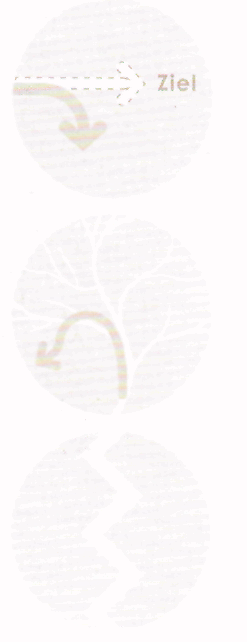 Αμαρτία = Βάρος The idea of sin as a burden to bear appears first when Cain murders Abel. After committing this crime against his brother, “Cain said to the Lord, ‘My sin (עון; avon) is too great (גדול; gadol) to carry (נשא; nasa)” (Gen 4:13). Sin has manifest itself as a heavy weight upon Cain’s shoulders, and since the murder of another human being is among the gravest of all sins because we are made in God’s image (Gen 9:6), Cain complains that the sin that has attached itself to his back is too big and weighty for him to bear. The understanding of sin as a burden makes sense of Israel’s sacrificial ritual on the Day of Atonement: “Aaron shall lay both his hands on the head of the live goat, and confess over it all the iniquities (עונות; avonot) of Israel… putting them on the head of the live goat…. The goat shall carry (נשא; nasa) on itself all their iniquities (עונות; avonot) to a barren region” (Lev 16:21-22). The goat takes Israel’s sins upon itself and physically carries those sins away from the people. This method of removing sin by bearing it away foreshadows Yeshua bearing our sins on the cross: “He himself bore our sins on the tree, that we might die to sin and live to righteousness” (1 Pet 2:24)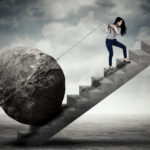 https://weekly.israelbiblecenter.com/sin-hebrew-thought/Πρβλ. Το Ελέησόν με ο Θεός (Η συγχώρεση δίνεται από κάποιον! Δεν αυτοπροσφέρεται)Μία ωραία εικόνα για τη βιβλική «πτώση» είναι η «εικόνα» του προαναφερθέντος Κινητού: ένα κινητό προσφέρει πλέον πολλαπλές δυνατότητες επικοινωνίας, χρωμάτων […].Η αυταπάτη ότι μπορεί να λειτουργεί ΜΟΝΟ – ΑυτόΝομα θα είναι η Πτώση του. Οπωσδήποτε θα χρειάζεται φόρτιση από τη Γεννήτρια της Ζωής! Αλλιώς «πέφτει»….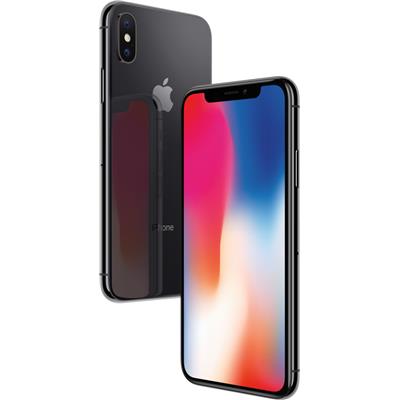 https://www.jbhifi.com.au/phones/Outright-Mobile-Handsets/apple/apple-iphone-x-64gb-space-grey/505272/ Και το φίδι τι ρόλο παίζει;; 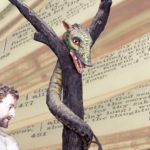 https://weekly.israelbiblecenter.com/which-serpent-is-satan/ We know that Revelation is not recalling the snake in Eden because the source of John’s language isn’t Genesis, it’s Isaiah. Along with calling the devil a “serpent” (ophis; ὄφις), Revelation first describes Satan as a “dragon” (drakon; δράκων). The only other verse in Scripture that we see a creature who is called both a “dragon” and a “serpent” is in Isaiah’s description of the primordial sea-monster, Leviathan. According to the Greek translation of the Hebrew Bible, the prophet states, “In that day God shall bring a holy and great and strong sword against the dragon (drakon; δράκων), the serpent (ophis; ὄφις) that flees, upon the dragon (drakon; δράκων), the twisting serpent (ophis; ὄφις): [God] shall destroy the dragon (drakon; δράκων)” (Isa 27:1 LXX). Since Isaiah repeats the words “dragon” and “serpent” several times in this verse, we can be confident that this is the very verse to which John refers in Revelation.According to the original Hebrew text of Isaiah 27:1, the dragon that God will destroy at the end of days is called “Leviathan”: “In that day the Lord, with his heavy and great and strong sword, will punish Leviathan (livyatan; לויתן) the fleeing serpent (nachash; נחשׁ), Leviathan the twisting serpent (livyatan nachash ‘aqalaton; לויתן נחשׁ עקלתון), and he will slay the dragon (tannin; תנין) that is in the sea.” Elsewhere, the Bible refers to Leviathan as a great chaos monster of the sea that God defeats at the creation of the world (e.g., Ps 74:12-14). It is this ancient chaos creature that John calls “the devil and Satan” in Rev 12:9, rather than the snake in the Garden of Eden. The dragon of Revelation is a primal monster that represents the forces of chaos and disorder. Thankfully, in the end, God’s peace will prevail; Paul declares that “the God of peace (eirene; εἰρήνη) will soon crush Satan underneath your feet” (Rom 16:20). While Satan hopes that chaos will shatter, God works to achieve shalom.ΒΙΒΛΙΚΗ ΕΤΑΙΡΕΙΑ (2008) - ΚΕΙΜΕΝΟ ΔΟΛΟΦΟΝΙΑΣ :Τότε ο Κάιν είπε στον Άβελ, τον αδερφό του: «Πάμε στα χωράφια». Κι εκεί στα χωράφια, όρμησε ο Κάιν εναντίον του Άβελ και τον σκότωσε. 9 Ο Κύριος ρώτησε τον Κάιν: «Πού είναι ο αδερφός σου ο Άβελ;» Εκείνος απάντησε: «Δεν ξέρω. Μήπως φύλακας του αδερφού μου είμαι εγώ;» 10Είπε τότε ο Κύριος: «Τι πήγες κι έκανες; Άκου! Το "αίμα του αδερφού σου μου φωνάζει γοερά από τη γη! 11 Από 'δω και πέρα θα σε καταριέται η ίδια η γη, που άνοιξε για να δεχτεί το αίμα του αδερφού σου, που εσύ τον σκότωσες. 12Όταν θα την καλλιεργείς, δεν θα σου δίνει πια τους καρπούς της.<0 φυγάς θα είσαι και περιπλανώμενος για πάντα πάνω στη γη». 13Τότε ο Κάιν είπε στον Κύριο: «Βαριά είναι η τιμωρία μου! Δεν μπορώ να την αντέξω! 14Σήμερα με διώχνεις από τη χώρα, και πρέπει να χαθώ από μπροστά σου και να γίνω φυγάς, περιπλανώμενος στη γη. Όποιος με βρει θα με σκοτώσει». 15Κι ο Κύριος του αποκρίθηκε: «Δε θα συμβεί αυτό, γιατί οποιοσδήποτε σκοτώσει τον Κάιν, θα αντιμετωπίσει επταπλάσια εκδίκηση». Κι έβαλε σημάδι στον Κάιν, ώστε όποιος θα τον συναντούσε να μην τον σκοτώσει. 16Έτσι ο Κάιν έφυγε από τον τόπο όπου του είχε μιλήσει ο Κύριος''' και πήγε να ζήσει στη χώρα Νωδ, ανά-ΑΝΤ-ΣΤΡΟΦΗ: ΙΩΣΗΦ ΚΑΙ ΑΔΕΛΦΟΙ έστειλαν μήνυμα στον Ιωσήφ: «Ο πατέρας σου πριν πεθάνει έδωσε αυτή την εντολή: 17 "να πείτε στον Ιωσήφ να συγχωρήσει την αμαρτία των αδερφών του και την ανομία τους, το μεγάλο κακό που του έκαναν". Συγχώρησε λοιπόν τώρα την αμαρτία των δούλων του θεού του πατέρα σου». Όταν ο Ιωσήφ άκουσε αυτά τα λόγια έκλαψε.18 Μετά οι αδερφοί του ήρθαν οι ίδιοι και έπεσαν μπροστά του και του είπαν: «Να, εμείς είμαστε δούλοι σου». 19 Ο Ιωσήφ τους είπε: «Μη φοβάστε! Μήπως εγώ μπορώ ν' αντικαταστήσω το θεό; 20 Εσείς σκεφτήκατε να μου κάνετε κακό, ο θεός όμως το μετέτρεψε σε καλό, για να κάνω αυτό που γίνεται σήμερα, να διατηρήσω δηλαδή στη ζωή έναν πολυάριθμο λαό.21 Τώρα λοιπόν μη φοβάστε! Εγώ θα σας συντηρήσω εσάς και τα παιδιά σας». Έτσι τους παρηγόρησε μιλώντας τους στοργικά. 22 Ο Ιωσήφ εξακολουθούσε να κατοικεί στην Αίγυπτο, μαζί με την οικογένεια του πατέρα του. Έζησε εκατόν δέκα χρόνια. 23Είδε γιους από τον Εφραΐμ, ως την τρίτη γενιά' και τα παιδιά του Μαχίρ, γιου του Μανασσή, γεννήθηκαν πάνω στα γόνατα του Ιωσήφ. Τέλος ο Ιωσήφ είπε στους αδερφούς του: «Εγώ θα πεθάνω. Αλλά ο θεός το δίχως άλλο θα σας προστατέψει, και θα σας φέρει από τη χώρα αυτή πίσω στη χώρα, που ορκίστηκε να δώσει στον Αβραάμ, στον Ισαάκ και στον Ιακώβ». 25Μετά όρκισε τα αδέρφια του, τους γιους του Ισραήλ, μ' αυτά τα λόγια: «Όταν ο θεός σας δείξει μ' αυτό τον τρόπο την προστασία του, τότε να πάρετε από 'δω τα οστά μου». 26 Ο Ιωσήφ πέθανε σε ηλικία εκατόν δέκα ετών. Τον βαλσάμωσαν και τον έβαλαν σε μια σαρκοφάγο στην Αίγυπτο.ΑΣΚΗΣΕΙΣΓιατί υπάρχει το κακό στον κόσμο; (κουίζ)ΘΕΜΑΤΙΚΗ ΠΕΡΙΟΧΗ Θρησκευτικά > Παλαιά Διαθήκη > ΔηµιουργίαΒΑΘΜΙΔΑ ΕΚΠΑΙΔΕΥΣΗΣ γενικό λύκειοΤΥΠΟΣ ΑΝΤΙΚΕΙΜΕΝΟΥ ασκήσεις πρακτικής και εξάσκησης Οι πρωτόπλαστοι αρνούνται τη σχέση αγάπης με τον Θεό (σταυρόλεξο)ΘΕΜΑΤΙΚΗ ΠΕΡΙΟΧΗ Θρησκευτικά > Παλαιά Διαθήκη > ΔηµιουργίαΒΑΘΜΙΔΑ ΕΚΠΑΙΔΕΥΣΗΣ γυμνάσιοΤΥΠΟΣ ΑΝΤΙΚΕΙΜΕΝΟΥ ασκήσεις πρακτικής και εξάσκησηςΙΙΙ. Ο ΚΑΤΑΚΛΥΣΜΟΣ ΚΑΙ ΕΝΑΣ ΤΕΧΝΗΤΟΣ ΠΑΡΑΔΕΙΣΟΣ ΩΣ Β ΆΒΕΛ (< ΜΠΛΑ – ΜΠΛΑ) ΕΙΣΑΓΩΓΙΚΑΕνώ στα κεφάλαια της Πρωτοϊστορίας πριν τον Κατακλυσμό παρουσιάζεται και αιτιολογείται η φυγόκεντρη πορεία του ανθρώπου, στα κεφάλαια μετά από αυτόν χαρτογραφείται η αντίστοιχη αγωνιώδης αναζήτηση του χαμένου παραδείσου εκ μέρους των λαών και των κοινωνιών. Αυτή η αναζήτηση τους ωθεί στο να υποκαταστήσουν το χαμένο ζωτικό κέντρο κοινωνίας και επικοινωνίας, το δέντρο της ζωής, με την κατασκευή ενός τεχνολογικού επιτεύγματος, του πύργου της Βαβέλ. Στην πρώτη ενότητα, η απομάκρυνση από το ζωτικό χώρο της κοινωνίας του Θεού, τον παράδεισο, έχει καταστροφικές συνέπειες στις σχέσεις των δύο φύλων και αυτών με τον Κόσμο. Στη δεύτερη ενότητα το τραγικό γεγονός της υποκατάστασης του Θεού με τα επιτεύγματα του Υπερανθρώπου επιδρά καταλυτικά στις σχέσεις των λαών και των γλωσσών. Ενώ όλοι οι άνθρωποι πλάστηκαν βασιλείς της φύσεως και του εαυτού τους, με την απιστία τους προς το βασιλέα των πάντων Θεό, αυτοοδηγούνται σε μια διαρκή υποταγή σε ειδωλοποιημένες εξουσιαστικές αυθεντίες. Ενώ καταρχήν ο άνδρας και η γυναίκα δημιουργήθηκαν ονομαστικά και ουσιαστικά ισότιμοι, για να συγκροτήσουν μια θεία μονογαμική κοινωνία, μετά την πτώση καθιερώνεται η επικυριαρχία του άνδρα επί της γυναικός (3, 16). Στο 6, 1-4 με την πολυγαμία, η οποία εγκαινιάστηκε από το Λάμεχ (4, 23. 24), επικρατεί πλέον η πλήρης υποδούλωση του άλλου φύλου. Το σεξουαλικό ένστικτο, που προορίζεται για τη συντήρηση και τη διαιώνιση της ζωής, γίνεται μέσο θανάτου. Ο διάλογος του Θεού με τον άνθρωπο εξελίσσεται σε μονόλογο, γιατί ο άνθρωπος προσπαθεί από μόνος του να κατακτήσει αυτό για το οποίο είναι από το Θεό προορισμένος να ζήσει όντας σε κοινωνία με το Θεό. Η διαφορά στις δύο διηγήσεις της πρωτοϊστορίας είναι ότι στην περίπτωση της Εύας η αρά εκστομίζεται από το Θεό, ενώ στην περίπτωση του Χαναάν από τον προσβεβλημένο πατέρα, καθόσον ο αρχικός διάλογος του Θεού με τον άνθρωπο καταλήγει στο τέλος σε αυτόνομους μονολόγους. Στην περίπτωση όμως του Νώε πρέπει να προσεχθεί το γεγονός ότι δεν ευλογείται ο ίδιος ο Σήμ, αλλά ο Θεός του. Αυτός διά της ευλογίας δίνει ζωτικό χώρο σε ένα λαό εχθρικό και ανταγωνιστικό προς το Σημ, τους Φιλισταίους, και είναι Θεός όλων των λαών (Κρ. 2, 20 - 3 ,6).Σε αντίθεση, βέβαια, προς τους λαούς του περιβάλλοντος, ποτέ στον Ισραήλ δε χαρακτηρίστηκε και δε λατρεύτηκε ο βασιλιάς ως φυσικός υιός του Θεού και θεός ο ίδιος. Κριτική σε μια τέτοια θεώρηση του βασιλικού θεσμού ασκεί ήδη στην Πρωτοϊστορία της Γενέσεως ο Γιαχβιστής, παρ΄ όλο που αυτός ζει και γράφει ίσως στην αυλή του μεγάλου Σολομώντος. Ως εικόνες του Θεού δεν προβάλλονται μόνο οι βασιλείς, αλλά όλοι οι άνθρωποι, ανεξαρτήτως φύλου και καταγωγής (Γεν. 1, 26). Χρησιμοποιώντας, μάλιστα, μια πρωτόγνωρη για την Π.Δ. μυθολογική γλώσσα, παρουσιάζει την κατάλυση της δημιουργίας και την κατακλυσμιαία επιστροφή στο πρωτόγονο χάος, ως συνέπεια της γέννησης και του πολλαπλασιασμού των Γιγάντων (gibborim). Όπως φανερώνει η σημείωση του ίδιου συγγραφέα στο γενεαλογικό δέντρο των εθνών (Γεν. 10, 8-9), ως γίγαντες πρέπει να θεωρηθούν όλοι εκείνοι οι αυτοκράτορες, οι οποίοι ακολουθώντας το πρότυπο του θεμελιωτή της ασσυριακής και βαβυλωνιακής αυτοκρατορίας Νιμρώδ, οικοδομούσαν τον πολιτικό τους απολυταρχισμό και επεκτατισμό στο μύθο ότι είναι υιοί Θεού. Αυτός ο πανάρχαιος μύθος, συνδυασμένος με αυτόν του ιερού γάμου θεών και ανθρώπων, προβλήθηκε ως φορέας γονιμότητας και διατήρησης της αρμονίας και ισορροπίας στο Σύμπαν και μέσον επιβολής της καθεστηκυίας πολιτικής τάξης πραγμάτων και της κυριαρχίας ‘εκλεκτών’ δυναστειών και λαών σε άλλους. Αυτή η ιδέα, η οποία συναντάται για πρώτη φορά στα ουγαριτικά κείμενα (όπου ο θεός Ελ προβάλλεται ως ο πατέρας του Κερέτ), κυριάρχησε ως πολιτική ιδεολογία στην Αίγυπτο, όπου ο Φαραώ ονομαζόταν ως υιός Ρε. Με την ευλογία του Νώε στους υιούς Σήμ και Ιάφεθ και την κατάρα του προς το Χαναάν, ο οποίος εκμεταλλευόμενος την κατάσταση μέθης του πατέρα του ασκεί πρακτικές οργιαστικών τελετών γονιμότητας, φαίνεται να θεμελιώνεται θεολογικά και στην Π.Δ. και μάλιστα να επευλογείται η κυριαρχία των Σημιτών και των Φιλισταίων επί των Χαναναίων/Παλαιστινίων. Η συγκεκριμένη περικοπή, όμως, είναι παράλληλη των κεφ. Γεν. 2-3. Σε αντίθεση προς τις μυθολογίες των όμορων λαών, στη Γένεση τόσο η υποδούλωση της γυναίκας από τον άνδρα, όσο και η επιβολή του νόμου του ισχυροτέρου στις σχέσεις των λαών δεν προβάλλουν ως γεγονότα θεϊκά και φυσικά, αλλά ως συνέπειες διαστρέβλωσης του αρχικού θελήματος του Πλαστουργού. Κάθε είδος σεξιστικής ή φυλετικής ή πολιτικής κυριαρχίας αποτελεί, σύμφωνα με τη διήγηση της Γενέσεως, το έσχατο σημείο απομάκρυνσης του ανθρώπου από το ζωτικό κέντρο της κοινωνίας με το Θεό, το δέντρο της ζωής και συνιστά κατάλυση της θεϊκής τάξης. ο πύργος – το ζιγκουράτ της Βαβέλ, σύμβολο της συγκεντρωτικής βαβυλωνιακής αυτοκρατορίας, μεταμορφώνεται σε μνημείο σύγχυσης και πολυδιάσπασης των ανθρώπων. η κατάσταση της επικυριαρχίας και της υποδούλωσης τελικά αποτελεί απλώς παιδαγωγική παραχώρηση του Θεού, προκειμένου να μην κυριαρχήσει το χαοτικό και καταστροφικό φαινόμενο της πολυαρχίας και της αναρχίας.ΚΑΤΑΚΛΥΣΜΟΣΣε όλους τους αρχαίους μύθους της Κοσμογονίας στην Ανατολή, ο Κατακλυσμός (Κ.) συνδέεται με την Κοσμογονία - Δημιουργία. Βεβαίως εκείνος ο μύθος αναβιώνει στα τελετουργικά κάθε Πρωτοχρονιάς, στις αρχές φθινοπώρου. Ο Κ. ουσιαστικά παρέχει ένα τέλος στις ποικίλες απειλές που δέχεται η ανθρώπινη ύπαρξη. Από το σημείο αυτό και μετά η ανθρωπότητα μπορεί ήσυχα να συνεχίσει την πορεία της (Σουμερική Γένεση Εριντού). Και στη Βίβλο τα λόγια του Κυρίου μετά την εξαφάνιση των υδάτων θυμίζουν έντονα τα πρώτα Κεφ. της Γενέσεως.Το πρώτο νεύρο της ιστορίας του Κατακλυσμού είναι οι παρατηρήσεις που πλαισιώνουν το αφήγημα (Γέν. 6, 5-8 και 8,20-22). Στο 6, 5-8 με ανάγλυφο τρόπο παρουσιάζεται ο Δημιουργός να πονά που έκανε έναν τέτοιον άνθρωπο. Μετά τον Κ. ουσιαστικά δεν αλλάζει ο άνθρωπος αλλά ο Θεός. Ενώ στα έπη της Κοσμογονίας παρεμβάλλεται μια θεά Μητέρα, που δεν μπορεί πλέον να ανεχθεί το θάνατο των παιδιών που με τόσο πόνο γέννησε, στη Βίβλο μετανοεί ο ίδιος ο Θεός. Στην πεσιμιστική άποψη για τον άνθρωπο και τον χαρακτήρα του, αντιπαρατάσσεται μια ελπιδοφόρα εμπιστοσύνη στην ανοχή και το έλεος του Θεού.Στα Γέν. 6, 9-22 και 9, 1-17 εμφανίζονται στο προσκήνιο συμπεριφορές κτηνώδεις του ανθρώπου καθώς αυτό που έκανε ο Κάιν φθάνει πλέον στο ζενίθ. Ο κύκλος της βίας και του αίματος οδήγησε στο μάξιμουμ τη διαφθορά και την αυθαιρεσία των «υιών του Θεού» βασιλιάδων που νυμφεύονται κατά βούληση τις γυναίκες και ταυτόχρονα πολλαπλασιάζουν τη βία. Ήδη επισημάνθηκε ότι η κατάχρηση του γενετήσιου ένστικτου στη Βίβλο συνδυάζεται με μεγιστοποίηση του μπούλινγκ, που μέχρι σήμερα δανείζεται όρους του «γάμου».Ουσιαστικά η απεικόνιση του παρελθόντος αποτελεί υπόσχεση για το παρόν και το μέλλον του αναγνώστη. Δεν πρέπει ο άνθρωπος παρά την τραγικότητα του να φοβάται μια παγκόσμια καταστροφή τύπου κατακλυσμού. Έτσι εξορκίζεται ο φόβος στην μακριά πρωτοϊστορία και παρέχεται μια εξασφάλιση. Ο Θεός χωρίς «ναι μεν αλλά» είναι χορηγός ζωής. Το Ουράνιο Τόξο σύμβολο όχι του πολέμου της ειρήνευσης μεταξύ ουρανού και γης.Η Κιβωτός δεν μοιάζει σε τίποτε με σκάφος – καράβι. Στην Παράδοση έγινε τύπος της Εκκλησίας και της εισόδου σε αυτήν μέσω των υδάτων της Βάπτισης. Μόνον που στην Εκκλησία τα «θηρία» εισερχόμενα μετασχηματίζονται σε Χριστό ενώ στην κλασική κιβωτό δεν άλλαξε η φύση τους. Επίσης η κιβωτός ένεκα του ασυνήθους μήκους παραλληλίστηκε με το ανθρώπινο σώμα του Εσταυρωμένου σε ξύλο (Αυγουστίνος), ή τη Σκηνή του Μαρτυρίου.Σε κάθε περίπτωση η κιβωτός είναι μινιατούρα του Σύμπαντος που προφυλάσσεται από τα χαοτικά νερά, φιλοξενώντας τα δημιουργήματα, ανθρώπους και ζώα και παρέχοντας τροφή. Είναι η Δημιουργία σε «μικρή έκδοση» όπως και ο δίκαιος και άμωμος Νώε είναι «εικόνα» του Θεού, συνοδοιπόρος Του όπως και ο Ενώχ (5, 22-24, 6, 9). Λειτουργεί ως ποιμένας και άρα εικόνα Του (1, 26). Ο Θεός κάνει διαθήκες με το Νώε. 6, 18 και 8, 1 9,11. 15. Ό,τι έγινε με τη μινιατούρα του Σύμπαντος, θα γίνει και με ολόκληρο το Σύμπαν.Η κιβωτός είναι ένας Ναός (πρβλ. τις Οδηγίες στα Έξ. 24-40), όπως και στα ακκαδικά κείμενα όπου μοιάζει περισσότερο με καράβι, υπάρχει παραλληλότητα με τα ζιγκουράτ τα οποία στην κορυφή τοπυς είχαν ένα είδος ναού – κύβου. Μία πύλη – παράθυρα γκαλερί για να διεσδύει το φως – τρεις όροφοι προσκυνητής = Νώε).ΕΚΘΕΣΗ : Η ΚΙΒΩΤΟΣ https://www.vachroi-variable.de/sonderausstellung-arche-noah/ Οι λαοί – φυλές και ΓλώσσεςΑναφορικά με το πώς αντιμετωπίζονται κατεξοχήν στην Πρωτοϊστορία (Γέν. 1-11) οι άλλοι λαοί χαρακτηριστικές είναι οι γενεαλογίες αυτής που για τους αρχέγονους λαούς αποτελούσαν κάτι σαν τον παγκόσμιο χάρτη. Συγκρινόμενες με εκείνες των όμορων λαών, έχουν τα εξής χαρακτηριστικά: Διαθέτουν εξαιρετικά ευρύ ορίζοντα, αφού οι Εβραίοι μέσω του εμπορίου είχαν φτάσει σε απομακρυσμένες περιοχές της αραβικής χερσονήσου. Αυτές μνημονεύονται λεπτομερώς και μάλιστα σε αντίθεση προς τον Ηρόδοτο (2.107 κε.), ο οποίος ομιλεί πολύ γενικά για την Αραβία.Η πολύ σημαντική διάκριση μεταξύ ντόπιων και ξένων για την Αίγυπτο και την Ελλάδα είναι αδιάφορη για τη γενεαλογία/ toledot (< YLD = γεννώ, τίκτω) των εθνών. Για τις μεγάλες αυτοκρατορίες οι ξένοι λαοί κεντρίζουν το ενδιαφέρον εφόσον ανήκουν στα κατακτημένα έθνη και διακονούν το σύστημα ως σκλάβοι, δουλοπάροικοι και φορολογούμενοι. Στον γενεαλογικό κατάλογο αποτελούν αυτόνομα μεγέθη του μετακλυσμιαίου κόσμου.Η διάκριση σε τρεις οικογένειες λαών κατ’ αναλογία προς τις μεγάλες σφαίρες των υπερδυνάμεων (Βαβυλώνιοι ή Πέρσες/Σημ. Αίγυπτος/Χαμ. Αιγαίο/Ιάφεθ) συνιστά μια ιδιαίτερα αξιοσημείωτη επίδοση των Ιουδαίων “γεωγράφων”, η οποία μέχρι σήμερα ασκεί επιρροή στον τρόπο που αντιλαμβανόμαστε τον παγκόσμιο χάρτη.Ενώ οι άλλοι λαοί στη Μεσοποταμία και την Αίγυπτο κατανοούν τους άλλους λαούς βάσει της εθνικής και πολιτισμικής ιδιοτροπίας τους (χρώμα δέρματος, χαρακτηριστικά προσώπου, κόμμωση και ενδυμασία κ.ο.κ.), στον κατάλογο των λαών στο προσκήνιο τοποθετείται η σχέση προς τον άλλο. 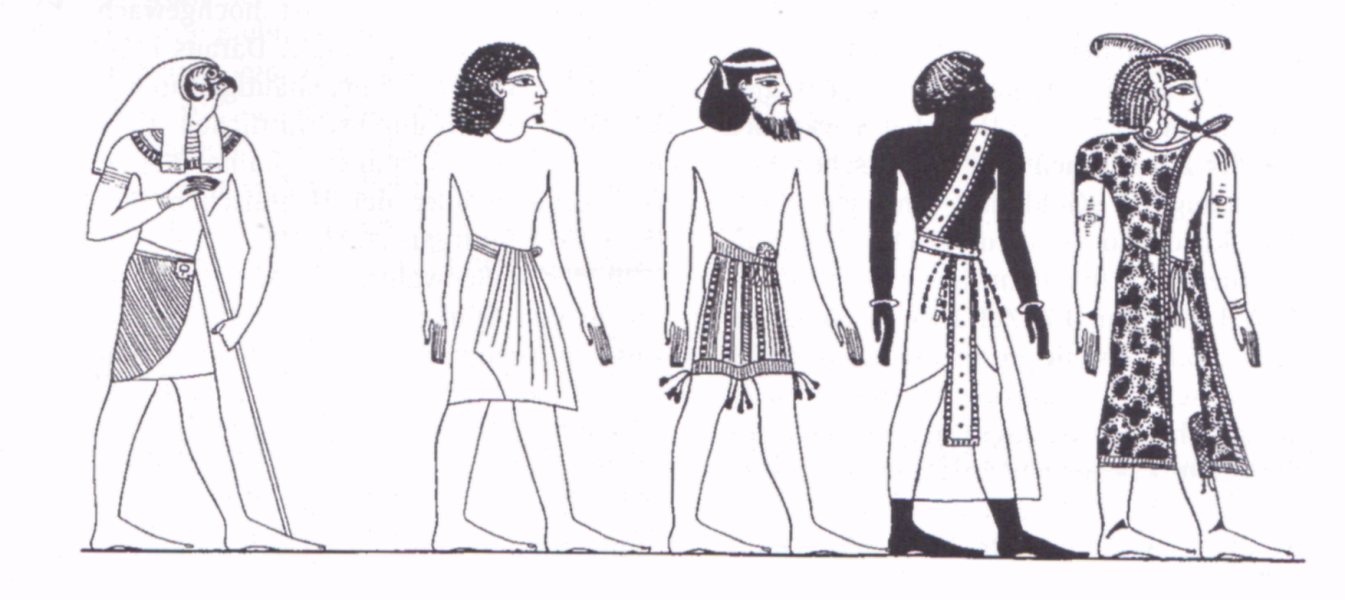 Αιγύπτιοι, Ασσύριοι, κάτοικοι της Νουβίας και της Λιβύης (από το παλαιοαιγυπτιακό Βιβλίο των θυρών 13-11ος αι. π.Χ. ο γερακόμορφος θεός «ποιμαίνει» εκπροσώπους των τεσσάρων τύπων ανθρώπων. Που διακρίνονται από το χρώμα, την κόμμωση και την περιβολή).Σημειωτέον ότι στην Α.Γ. «προβληματικό» δεν είναι το μαυρο (= δείγμα κάλλους) αλλά το λευκό χρώμα ως ένδειξη λέπρας. Πρόκειται για την ασθένεια που κατέκλυσε την Μαριάμ (= επαναστάτρια) επειδή κακολόγησε τον Μωυσή επειδή νυμφεύθηκε αλλοδαπή Χουσίτισσα (Αρ. 12, 1). Η Βαβέλ των γλωσσώνΜε την ευλογία του Νώε στους υιούς Σήμ και Ιάφεθ και την κατάρα του προς τον Χαναάν, ο οποίος εκμεταλλευόμενος την κατάσταση μέθης του πατέρα του ασκεί πρακτικές οργιαστικών τελετών γονιμότητας, φαίνεται να θεμελιώνεται θεολογικά και μάλιστα να επευλογείται η κυριαρχία και στην Π.Δ. των Σημιτών και των Φιλισταίων επί των Χαναναίων/ Παλαιστινίων. Η συγκεκριμένη περικοπή όμως όπως ήδη αναφέρθηκε, είναι παράλληλη των Γέν. 2-3. Σε αντίθεση προς τις μυθολογίες των όμορων λαών, στη Γένεση τόσο η υποδούλωση της γυναίκας από τον άνδρα, όσο και η επιβολή του νόμου του ισχυροτέρου στις σχέσεις των λαών δεν προβάλλουν ως γεγονότα θεϊκά και φυσικά, αλλά ως συνέπειες διαστρέβλωσης του αρχικού θελήματος του Πλαστουργού. Κάθε είδος φυλετικής ή πολιτικής κυριαρχίας αποτελεί, σύμφωνα με τη διήγηση της Γενέσεως, το έσχατο σημείο απομάκρυνσης του ανθρώπου από το ζωτικό κέντρο της κοινωνίας με τον Θεό, το δέντρο της ζωής και συνιστά κατάλυση της θεϊκής τάξης. Και στις δυο περιπτώσεις η κατάσταση της επικυριαρχίας και της υποδούλωσης αποτελούν απλώς παιδαγωγικές παραχωρήσεις του Θεού προκειμένου να μην κυριαρχήσει το χαοτικό και καταστροφικό φαινόμενο της πολυαρχίας και της αναρχίας. Από τη διήγηση της Πρωτοϊστορίας της Γενέσεως (κεφ. 1-11) καθίσταται στον αναγνώστη σαφές ότι η διαίρεση των εθνών και γλωσσών υπήρξε αποτέλεσμα της αμαρτίας. Ως πρώτος πολιτικός κυρίαρχος προβάλλει ο γίγας Νεβρώδ: οὗτος ἦν γίγας κυνηγὸς ἐναντίον κυρίου τοῦ θεοῦ […] καὶ ἐγένετο ἀρχὴ τῆς βασιλείας αὐτοῦ Βαβυλὼν καὶ […] ἐν τῇ γῇ Σενναάρ. ἐκ τῆς γῆς ἐκείνης ἐξῆλθεν Ἀσσοὺρ καὶ ὠκοδόμησεν τὴν Νινευή (Γέν. 10, 9-11). ο πύργος της Βαβέλ, επί αιώνες θεωρείται εικόνα της ύβρης-αλαζονείας του ανθρώπου-Προμηθέα. Συμβολίζει το τραγικό τέλος της τελευταίας απόπειρας της ανθρωπότητας για επίτευξη της ενότητας που έχασε μετά την εξορία της από την Εδέμ. Κυριευμένη από τα αισθήματα της ανασφάλειας, του φόβου και της αγωνίας ενώπιον του θανάτου, απομακρύνεται από την «ανατολή». Στην πεδιάδα Σεναάρ (νότια Μεσοποταμία) προσπαθεί να αποφύγει την πολυδιάσπαση, να αποκτήσει όνομα (!) και να υποκαταστήσει το χαμένο Παράδεισο. Ως υποκατάστατο του δέντρου της ζωής επινοεί έναν πύργο, ένα όντως τεχνολογικό επίτευγμα για τα δεδομένα της εποχής που κατασκευάζεται. Λαχταρά να γεφυρώσει το χάσμα της γης από τον ουρανό και στη θέση του Θεού να ενθρονιστεί ο άνθρωπος, η κοινωνία και ο πολιτισμός του: δεῦτε οἰκοδομήσωμεν ἑαυτοῖς πόλιν καὶ πύργον οὗ ἡ κεφαλὴ ἔσται ἕως τοῦ οὐρανοῦ καὶ ποιήσωμεν ἑαυτοῖς ὄνομα πρὸ τοῦ διασπαρῆναι ἐπὶ προσώπου πάσης τῆς γῆς (Γέν. 11, 4). Το αποτέλεσμα αυτής της παγκόσμιας ένωσης/Ομόνοιας, της απόκτησης ονόματος χωρίς Θεό, είναι η απόλυτη Σύγχυση, η οποία εκφράζεται ως παντελής έλλειψις επι-κοινωνίας. Έτσι ο Φλωρόφσκυ επισημαίνει ότι οι εθνικές διαφορές ανήκουν στην τάξη της φύσεως και είναι άσχετες προς την τάξιν της χάριτος. Είναι στην πραγματικότητα μια φυσική κατάσταση στην αφύσικη πνευματική ζωή. Σήμερα στην Έρευνα η στοχοθεσία της αρχικής αφήγησης της Βαβέλ μετατοπίζεται. Ανωτέρω ο πύργος περιγράφεται ως κριτική προς τον πολιτισμό της πόλης (η οποία ενίοτε θεωρείται από όσους ζουν και αναπνέουν στην επαρχία ως πόρνη πρβλ. Αποκ. 17), ως φαλλικός πόθος της αρχιτεκτονικής και του εξοπλισμού ενός ανδροκρατούμενου πολιτισμού, ένα εγχείρημα του ανθρώπου να γεφυρώσει το χάσμα μεταξύ ουρανού και γης, η αυταπάτη όσων κυριαρχούν ότι μπορούν να κάνουν υποχείριο τον Θεό. Η εβραϊκή όμως φράση μέχρι τον ουρανό σημαίνει απλώς (πολύ) ψηλά. Οι ίδιοι οι Σουμέριοι, προερχόμενοι από ορεινά εδάφη, επιθυμούσαν στην πεδιάδα που κατασκήνωσαν να κτίσουν μέσω των ζιγκουράτ ένα υποκατάστατο του ιερού-αγίου όρους ως θρόνο του Θεού ώστε εκείνος να βρίσκεται πλησίον τους. Έτσι ο πύργος από κάποιους ερμηνευτές κατανοείται ως χέρι που εναγωνίως υψώνεται για να λάβει την δύναμη άνωθεν. Δεν αναγνωρίζουν σε αυτόν ένα φαλλό αλλά την αναζήτηση του ομφάλιου λώρου που θα επανασυνδέσει τη γη με τον ουρανό, με Αυτό(ν)-τον Άλλον που βρίσκεται επέκεινα της ορθολογικής κυριαρχίας. Έτσι σήμερα θεωρείται ότι κεντρικό σημείο της αφήγησης δεν είναι ο πύργος της Βαβέλ (όπως συνήθως επιγράφεται η περικοπή) αλλά η μία γλώσσα και το πώς αυτή από ενοποιητικός παράγοντας (συμβολική) μεταβάλλεται σε διαβολικό εργαλείο «διαδικτυακής» προπαγάνδας κάθε ισοπεδωτικής/ κομφορμιστικής ιδεολογίας. Γι’ αυτό άλλωστε και κατά την Πεντηκοστή (όταν και ανατρέπεται η Βαβέλ) δεν καταργείται η εκφραστική και πλουραλιστική ποικιλία των γλωσσών αλλά μέσω αυτών πνέει το Άγ. Πνεύμα και το μήνυμα της ελπίδας/το ευαγγέλιο. Αναλυτικότερα: Τελευταία παρατηρήθηκε ότι τα αρχαιότερα στρώματα της αφήγησης του πύργου διαδραματίζουν εξέχοντα ρόλο στη ρητορική και την προπαγάνδα των μεσοποτάμιων δυναστών. Από την εποχή των Σουμερίων η μία/ενιαία γλώσσα συνιστούσε έκφραση/προπαγάνδα ενός ενιαίου κόσμου υποταγμένου όμως στον ίδιο δυνάστη. Σύμφωνα με τη νεότερη έρευνα, η «ιστορική μνήμη» του πύργου δεν ανάγεται καταρχάς στo επταόροφο ζιγκουράτ Etemenanki της Βαβυλωνίας, τo οποίo αντίκρυσαν οι αιχμάλωτοι Ιουδαίοι τον 6ο αι. π.Χ. εξόριστοι επί των ποταμών Τίγρεως και Ευφράτη, αλλά στην κτίση μιας καινούργιας πρωτεύουσας με το όνομα Dur-Scharrukin από τον ασσύριο Σαργών τον Β’ (721-705 π.Χ.). Με αυτήν την εντειχισμένη πόλη και την υψηλή ακρόπολη (αφού το παλάτι και ο ναός ανεγέρθηκαν σε πλατφόρμα κατά 15 μέτρα υψηλότερη από το επίπεδο της πόλης) ως σύμβολα υπερισχύος και ασφάλειας, ο δυνάστης πίστεψε ότι θα χάριζε αιώνιο όνομα κατεξοχήν στον εαυτό του αλλά και στους υπηκόους του που προέρχονταν από ποικίλες φυλές. Οι τελευταίοι θα είχαν τη δυνατότητα μέσω της συμμετοχής τους σε μεγάλα οικοδομικά προγράμματα (κανάλια, τείχη, πόλεις) να αποκτήσουν «κοινή γλώσσα» και την αίσθηση ότι ανήκουν στους ανθρώπους της Ασσυρίας. Αυτή η πόλη εγκαινιάστηκε το 706 π.Χ. Ο Σαργών, ο οποίος μάλιστα είχε καταλάβει και τη Σαμάρεια (722 π.Χ.. Γ’ Βασ. 17, 5-6), την πρωτεύουσα του Βορείου Βασιλείου του Ισραήλ, πέθανε τελικά λίγους μήνες αργότερα το 705 σε μία μάχη της Μ. Ασίας και το πτώμα του χάθηκε, γεγονός που προκάλεσε ισχυρή κατάπληξη (σοκ). Θεωρήθηκε ότι μάλλον με το κτίσιμο της πόλης αντιτάχθηκε στο θέλημα των θεών. Γι’ αυτό και ο διάδοχός του Σεναχερίβ ματαίωσε το γιγάντιο πρότζεκτ της Dur-Scharrukin και επανέφερε τη Νινευί ως πρωτεύουσα. Η πτώση του, η οποία θεωρήθηκε συνέπεια της ύβρης του να καταργήσει την πανάρχαια Νινευί, εορτάζεται στο γνωστό άσμα του πεσόντος Εωσφόρου/Αυγερινού (Ησ. 14).150 χρόνια αργότερα αλώθηκε η Ιερουσαλήμ και η πολιτική ηγεσία σύρθηκε στην περιοχή Νιπούρ της Βαβυλωνίας, όπου έγιναν αυτόπτες μάρτυρες γιγάντιων οικοδομικών πρότζεκτ που προωθούσε Ναβουχοδονόσορ ο Β’ (6ος αι. π.Χ.). Μετέφεραν την ιστορία της Dur-Sharrukin στη Βαβέλ: Ο πύργος αντιστοιχίστηκε στο Ζιγκουράτ Ετεμενάνκι και στο Γέν. 11 προστέθηκαν οι στ. 3 και 9. Στα ασσυρικά Βab-ili, Bab-ilani σήμαινε την πύλη του Θεού. Ο ιερός συγγραφέας κάνει ένα ειρωνικό λογοπαίγνιο συνδέοντας το baw-bel με το balal (σύγχυση/μπλα-μπλα) για να δηλώσει τη σύγχυση μέσω αναμείξεως. Είναι μάλιστα καταπληκτικό το γεγονός ότι η αφήγηση της Βαβέλ έχει δομή ζιγκουράτ. Ξεκινά με τη διαπίστωση ότι η γη είχε μία φωνή (στ. 1), αποκορυφώνεται με την κάθοδο του Γιαχβέ, ο οποίος μάλιστα ομιλεί σε πληθυντικό (!) όπως στη Δημιουργία (στ. 5) και καταλήγει στη σύγχυση των γλωσσών στο στ. 9: 5. Καὶ κατέβη Κύριος ἰδεῖν τὴν πόλιν καὶ τὸν πύργον 4. … πόλιν καὶ πύργον 			6. … πόλιν καὶ πύργον…3. δεῦτε! … 					7. δεῦτε! …  2. … ἀπὸ ἀνατολῶν 					8 ἐκεῖθεν …1. καὶ ἦν πᾶσα ἡ γῆ χεῖλος ἕν καὶ φωνὴ μία πᾶσιν					9. συνέχεεν κύριος τὰ χείληΟ πύργος, που στην αρχή σήμαινε την ακρόπολη (η οποία αποτελεί σύμβολο ισχύος και ασφάλειας), συνδέεται με την «ιστορία» της γης, όπως αυτή περιγράφεται στα Γέν. 1-11. Αυτή από την οποία πλάττεται ο άνθρωπος για να την καλλιεργεί, μολύνεται με το αίμα του μικρότερου αδελφού, απειλείται και καθαρίζεται με τον κατακλυσμό και διαφυλάσσεται με τη διαθήκη. Πάνω της σκορπίζεται η γενιά της οικοδόμησης. Δραστηριότητα 1Μελετήστε το βιβλίο του Προφήτη Ιωνά (το οποίο και αναγιγνώσκεται στην χριστιανική λατρεία στον Εσπερινό του Μ. Σαββάτου και στην ιουδαϊκή λατρεία την κορυφαία ημέρα του Εξιλασμού) και αποκωδικοποιήσετε τα μηνύματα που εκπέμπει ιδίως το τελευταίο κεφάλαιο και πιο συγκεκριμένα η Ερώτηση με την οποία κατακλείεται αυτό το «ανοικτό» Κείμενο. Συγκρίνετε τον Ιωνά με το Αποκ. 11 (Δύο μάρτυρες)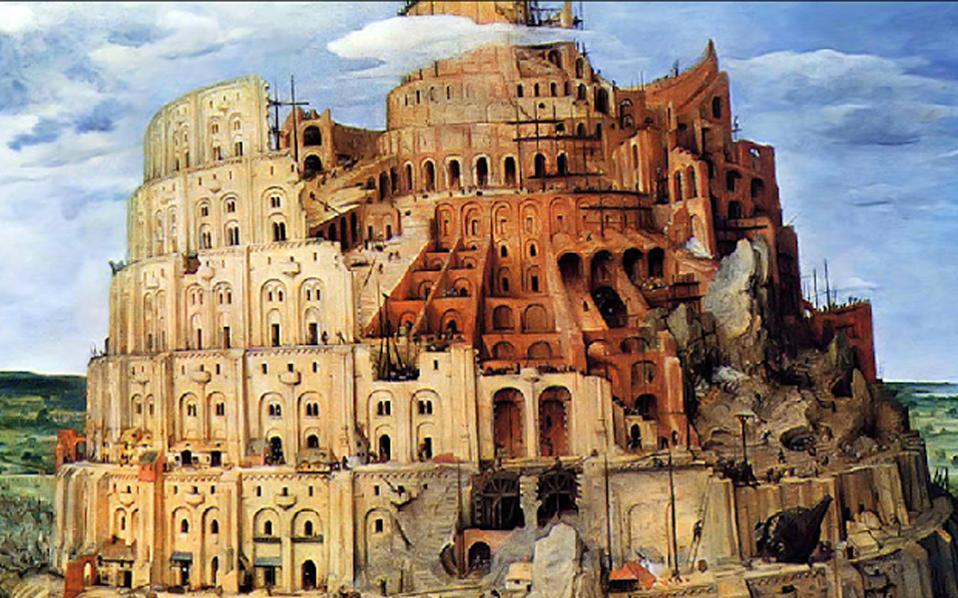 http://www.kathimerini.gr/752472/opinion/epikairothta/politikh/h-pylh-twn-8ewn 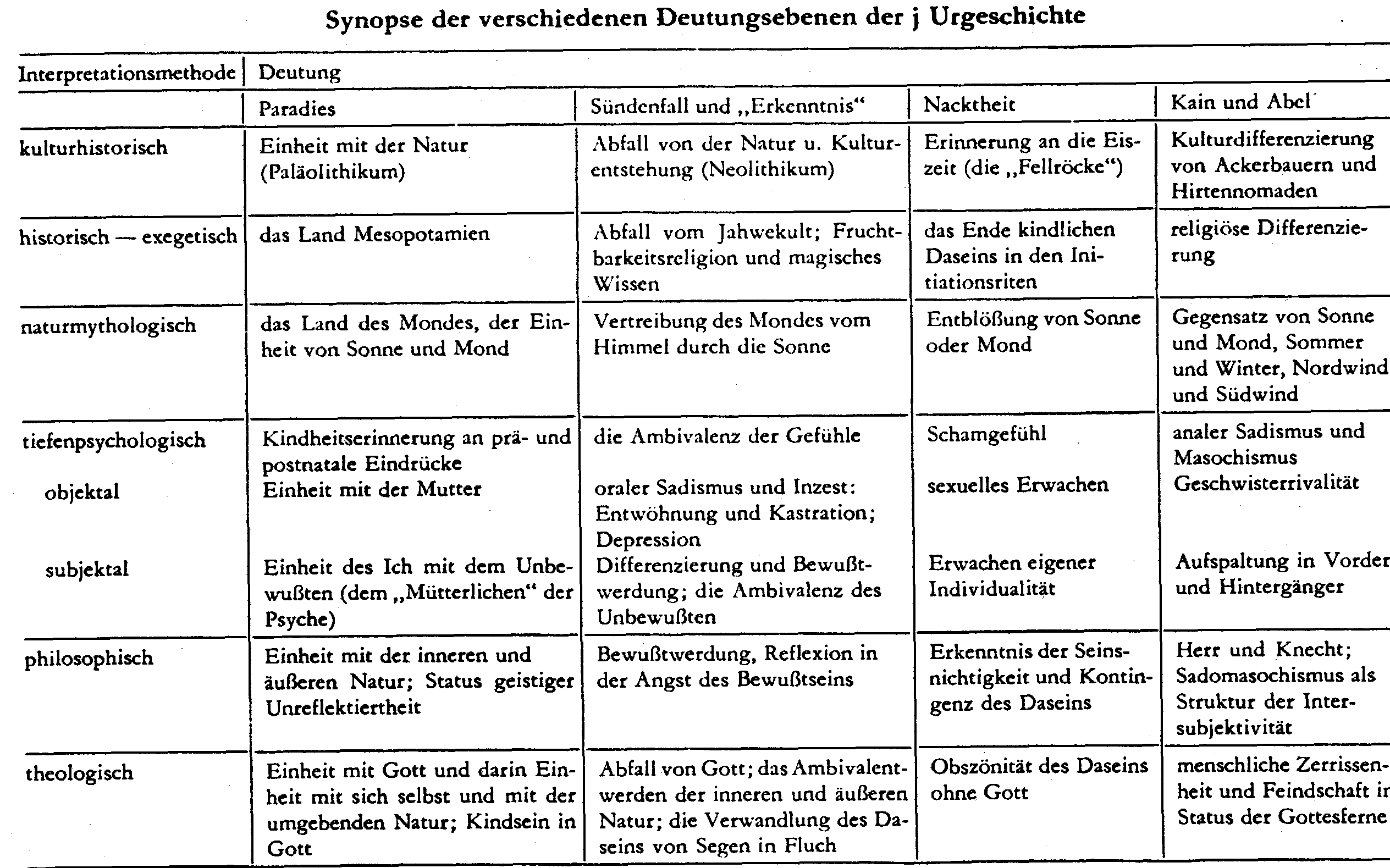 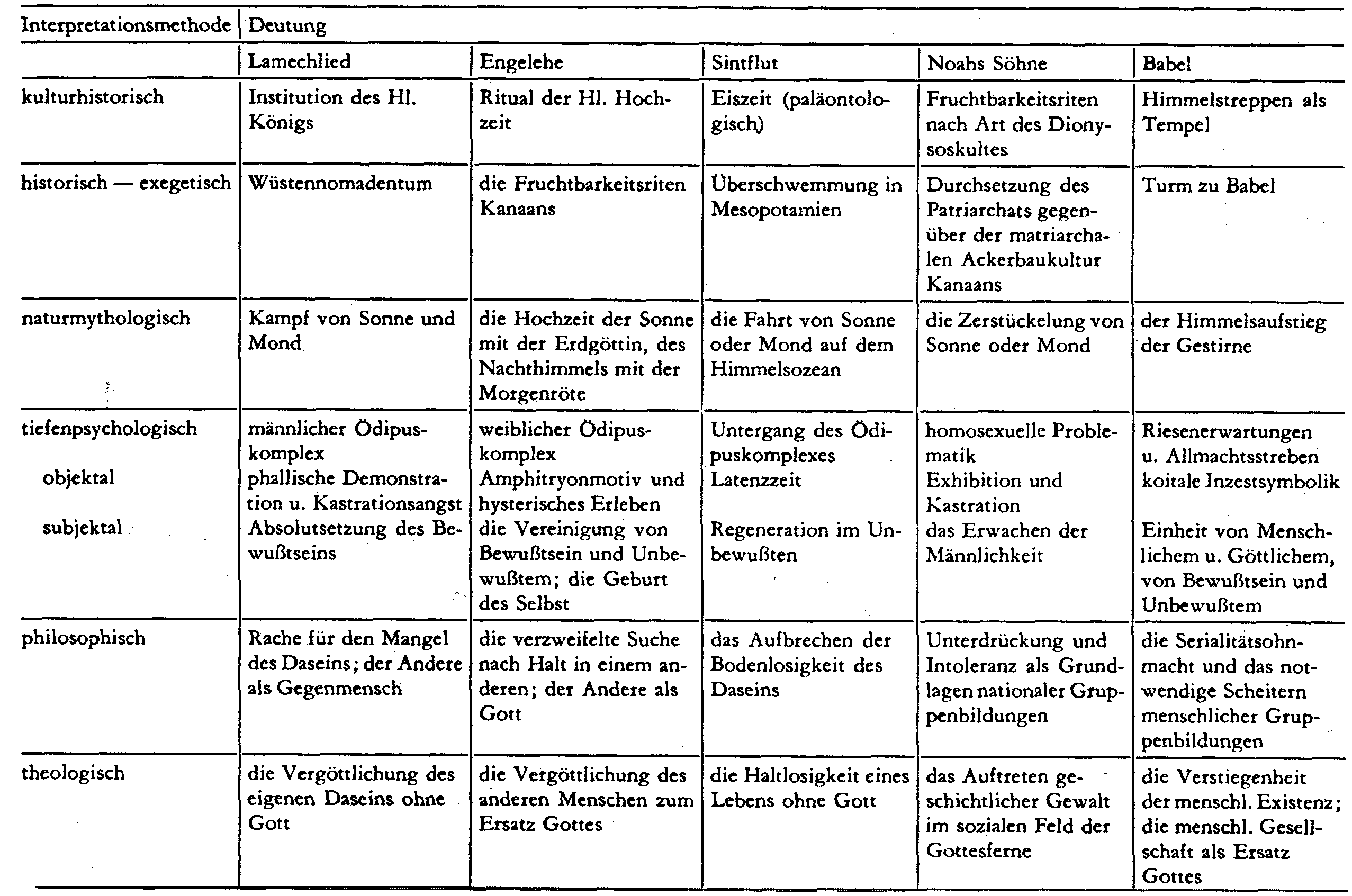 IV. Αβραάμ και σαρρα - αγαρΑφόρμησηΤο ταξίδι του Οδυσσέα από και προς την ΙθάκηΕισαγωγικά Ο Θεός των Πατέρων ανοίγει αμέσως μετά τη διάσπαση μια καινούργια προοπτική για τη διεσπασμένη ανθρωπότητα. ακριβώς στο σημείο όπου αποτυγχάνει ο άνθρωπος να δημιουργήσει όνομα, επιλέγει ο Θεός έναν απόγονο του Σημ προκειμένου «να κτίσει το δικό του οικοδόμημα»: να ξεκινήσει εκείνο το πρότζεκτ διά του οποίου θα γίνει γνωστό στον κόσμο το δικό Του όνομα. Ο Θεός καλεί τον Αβραάμ, ο οποίος κατοικεί στην Ουρ της Χαλδαίας (11, 28. 31) ή σύμφωνα με μια άλλη παράδοση τη χώρα Αράμ, τη Συρία (Δτ. 26, 5), να γίνει το φως των εθνών. Η απαραίτητη προϋπόθεση όμως για να συμβεί αυτό είναι να εξέλθει από τη γη του (Γέν. 12, 1-3. πρβλ. Γαλ. 3, 6-9) γκρεμίζοντας τα «είδωλα» του πατέρα του. Καὶ εἶπεν κύριος (Αδωνάι) τῷ Ἄβραμ: Ἔξελθε ἐκ τῆς γῆς σου καὶ ἐκ τῆς συγγενείας σου καὶ ἐκ τοῦ οἴκου τοῦ πατρός σουεἰς τὴν γῆν ἣν ἄν σοι δείξωκαὶ ποιήσω σε εἰς ἔθνος μέγα καὶ εὐλογήσω σεκαὶ μεγαλυνῶ τὸ ὄνομά σου.καὶ ἔσῃ εὐλογητός καὶ εὐλογήσω τοὺς εὐλογοῦντάς σεκαὶ τοὺς καταρωμένους σε καταράσομαικαὶ ἐνευλογηθήσονται ἐν σοὶ πᾶσαι αἱ φυλαὶ τῆς γῆςΌταν ένας άνθρωπος υπαρξιακά «φυλακίζεται» στον ασφυκτικό κλοιό του χώρου τότε γίνεται εθνικιστής και ειδωλολάτρης. Σε αυτήν την παγίδα υπέπεσε ο Ιουδαϊσμός μετά τη βαβυλώνια αιχμαλωσία. Το οικουμενικό πνεύμα των Προφητών (π.χ. Ησαΐα, Ιωνά) παραθεωρήθηκε και ο αιχμάλωτος λαός σε μια κίνηση αυτοάμυνας απέναντι στους συνεχόμενους επί μισή χιλιετία δυνάστες του συσπειρώθηκε γύρω από το Νόμο-την Τορά/Πεντάτευχο (τις 613 διατάξεις [όπου πλεονάζουν τα ου»]) και κατεξοχήν εκείνες που αφορούν στη διάκριση καθαρού και ακαθάρτου στο χώρο ιδιαιτέρως της τροφής και του γάμου), το μοναδικό Ναό των Ιεροσολύμων και τη λατρεία/θυσία που αναφερόταν σε αυτόν κατά τις τρεις κορυφαίες ιουδαϊκές εορτές (Πάσχα-Πεντηκοστή-Σκηνοπηγία). Παρά το γεγονός ότι στον μεσοδιαθηκικό Ιουδαϊσμό αναπτύχθηκαν πολλά κινήματα (π.χ. Φαρισαίοι, Σαδουκαίοι, Εσσαίοι) που ενίοτε ήταν απόλυτα εχθρικά μεταξύ τους, το σύνθημα (μότο) είναι ένας Θεός, ένας Ναός, ένας λαός (πρβλ. ἐν ἑτέρᾳ δὲ πόλει μήτε βωμὸς μήτε νεὼς ἔστω: θεὸς γὰρ εἷς καὶ τὸ Ἑβραίων γένος ἕν Ιωσ. Αρχ. 4.201 Φίλων Εν είδει Νόμων. 4.159. πρβλ. Αρετ. 35. Περί της κατά Μωυσέα Κοσμοποιίας 170-171). Αποτελεί ανάπτυξη του ιουδαϊκού Σεμά, της χαρακτηριστικής Ομολογίας Πίστης της μοναδικότητας του Θεού υπό του Ισραήλ. Στη Συναγωγή τα άρρενα (!) μέλη της ευχαριστούν μέχρι σήμερα τον Θεό επειδή δεν γεννήθηκαν έθνη (gōj ή nokri), γυναίκα (’išāh) ή ξένοι/αγνοούντες την Τορά (bōr; παραλλαγή: δούλος / ‛aebaed. Βεβαίως κάτι αντίστοιχο συνηθιζόταν και στους Έλληνες (Διογένης Λαέρτιος 1.33). Αντιθέτως στην χριστιανική κοινότητα θα αναπτυχθεί ο βαπτισματικός παιάνας: οὐκ ἔνι Ἰουδαῖος οὐδὲ Ἕλλην, οὐκ ἔνι δοῦλος οὐδὲ ἐλεύθερος.η έξοδος του Λωτ από τα Σόδομα και Γόμορα (Γέν. 19, 12 κ.ε.), του ισραηλιτικού λαού από την Αίγυπτο και της νεοσύστατης Εκκλησίας από την πολιορκημένη πόλη των Ιεροσολύμων (Μκ. 13, 14) θα αποτελέσει το κατεξοχήν μοτίβο της Α.Γ. Στο τέλος της Κ.Δ. ακούγεται η προφητική πρόσκληση: Ἐξέλθατε (σε αόριστο)͵ ὁ λαός μου ἐξ αὐτῆς (18, 4. πρβλ. Ησ. 48, 20. 52, 11. Ιερ. 50, 58. 51, 45 Μασ.. Β’ Κορ. 6, 17). Η εκλογή του ισραηλιτικού λαού δεν οφείλεται, όμως, σύμφωνα με το Δτ. 7, 6 κε. στο γεγονός ότι ο Ισραήλ είναι καλύτερος από τα άλλα έθνη αλλά αποκλειστικά και μόνον στην αγάπη του Θεού. αυτή η εκλογή που συνδέεται άρρηκτα με τη διαθήκη αποσκοπεί στη διακονία και, σύμφωνα με τον Δευτεροησαΐα, στην αποστολή για να φωτισθεί ο Κόσμος. Σε πολλές περιπτώσεις ο λαός δεν ανταποκρίθηκε στην εκλογή και υπέστη την κρίση του Θεού. Πάντα όμως το έλεός Του έδινε εγγυήσεις για τη μονιμότητα της κλήσης του ενώ πάντα διατηρείται ένα λείμμα. Η εκλογή αφορά και σε πρόσωπα, όπως του Σαούλ, του Δαυίδ, άλλων βασιλέων (εκπροσωπούν όλη την Κοινότητα) αλλά και των προφητών (και ιδίως του Ησαΐα και Ιερεμία), πάσχοντος Δούλου αλλά και αλλοεθνείς: τους Ασσυρίους και το βασιλέα των Περσών Κύρο.Πολύ ορθά επισημαίνει ο Γ. Ράτσινγκερ για τη σημασία της ιδιότητας του λαού ως αγίου «βασιλείου ιερατεύματος»: «Τι σημαίνει το ἁγιάζειν; Άγιος (qadoš στην εβραϊκή Βίβλο) στον τέλειο βαθμό είναι μόνον ο ίδιος ο Θεός. Η αγιότητα αποτελεί έκφραση του ιδιαίτερου τρόπου υπάρξεώς Του, για τη θεϊκή ύπαρξη ως τέτοια. Έτσι ο όρος ἁγιάζειν σημαίνει την παράδοση, μεταβίβαση μιας πραγματικότητας –ενός προσώπου ή ενός αντικειμένου- στον Θεό και ιδιαίτερα την καθιέρωση στη λατρεία. Αυτό μπορεί να είναι μια αφιέρωση για θυσία (Έξ. 13, 2. Δτ. 15, 19). Μπορεί όμως και να σημαίνει τη χειροτονία σε ιερέα (Έξ. 28, 41), τον αφορισμό ενός ανθρώπου στον Θεό και τη θεϊκή λατρεία. Η διαδικασία της αφιέρωσης, του αγιασμού, εμπεριέχει δύο φαινομενικά αντικρουόμενες αλλά στην πραγματικότητα εσωτερικά συναρτώμενες επόψεις: από τη μία η καθιέρωση ως αγιασμός – σημαίνει διαχωρισμό από τα υπόλοιπα, από το πεδίο στο οποίο ανήκει η ιδιωτική ζωή των ανθρώπων. Ο αφιερωμένος αίρεται σε μία καινούργια σφαίρα η οποία πλέον δεν είναι διαθέσιμη στους ανθρώπους. Αλλά ουσιαστικά αυτή η εκλογή εμπεριέχει σε απόλυτο βαθμό ταυτόχρονα τη σημασία τού για να. Ακριβώς επειδή αυτή είναι πραγματικά και απόλυτα παραδομένη στον Θεό, υπάρχει για τον κόσμο, για τους ανθρώπους, τους εκπροσωπεί και αποσκοπεί στο να τους θεραπεύσει. Θα μπορούσαμε επιπλέον να ισχυριστούμε: εκλογή και αποστολή συνιστούν ένα ολοκληρωμένο σύνολο. Με απόλυτη σαφήνεια αυτή η συνάφεια γίνεται κατανοητή, όταν αναλογιστούμε την ιδιαίτερη κλήση του Ισραήλ: από τη μία πλευρά έχει διαλεχτεί από όλους τους άλλους λαούς, προκειμένου όμως για να πραγματώσει μια αποστολή για όλους τους λαούς, για όλο τον κόσμο. Αυτό εννοείται όταν ο Ισραήλ προσδιορίζεται ως άγιος λαός». Άγαρ – Παρένθετη Μητέρα ??Η Σάρα (της οποίας το όνομα σημαίνει Κυρία-Αφέντισσα, που προέρχεται όμως από το sara= παλεύω (!) με το οποίο συνδέεται και ο Jisra-el- Ισραήλ) η γυναίκα του Άβραμ, δεν του γεννούσε παιδιά. Αυτό απειλούσε την πρωτοκαθεδρία της στην οικογένεια/φαμίλια αφού η ατεκνία ήταν για την υπόληψη μιας γυναίκας ό,τι χειρότερο στις μικρές κοινωνίες όπου ο πρωταρχικός στόχος του γάμου ήταν η πολυτεκνία και η διαιώνιση του ονόματος του άνδρα. Στην περίπτωση της Σάρας δεν εκπληρώνεται και η επαγγελία του Θεού προς τον Αβραάμ στο κεφ. 15. Έτσι καταφεύγει στο νομιμοποιημένο θεσμό της δανεικής μήτρας. Το ίδιο θα συμβεί με τη Ραχήλ και τη Λεία. Συνεπώς πρόκειται για πράξη που δεν θεωρείται απλώς μη παράνομη αλλά ευλογία-αξιομισθία (Γέν. 30, 18: καὶ εἶπεν Λεία: «ἔδωκεν ὁ Θεὸς τὸν μισθόν μου ἀνθ᾽ οὗ ἔδωκα τὴν παιδίσκην μου τῷ ἀνδρί μου»).Στην υπηρεσία της είχε μια δούλη Αιγύπτια, που ονομαζόταν Άγαρ. Ο προσδιορισμός Αιγύπτια ανακαλεί την πώληση της Σάρας στην Αίγυπτο. Είπε λοιπόν η Σάρα στον Άβραμ: «Ο Κύριος μου στέρησε την ικανότητα να γεννώ. Πήγαινε, λοιπόν, στη δούλη μου, και ίσως ΕΓΩ (όχι εμείς) αποκτήσω μέσω αυτής ένα γιο». Θέλει παιδί για τον εαυτό της! (λογοπαίγνιο μεταξύ κτίζω= banah και γιος= ben). O Άβραμ άκουσε τα λόγια της Σάρας χωρίς αντιρρήσεις. 3Έτσι, δέκα χρόνια μετά την εγκατάσταση του στη Χαναάν, η γυναίκα του η Σάρα έδωσε την Άγαρ, την Αιγύπτια δούλη της, για γυναίκα. 4Ο Άβραμ, λοιπόν, συνευρέθηκε με την Άγαρ κι εκείνη έμεινε έγκυος. Οι ισορροπίες αλλάζουν. 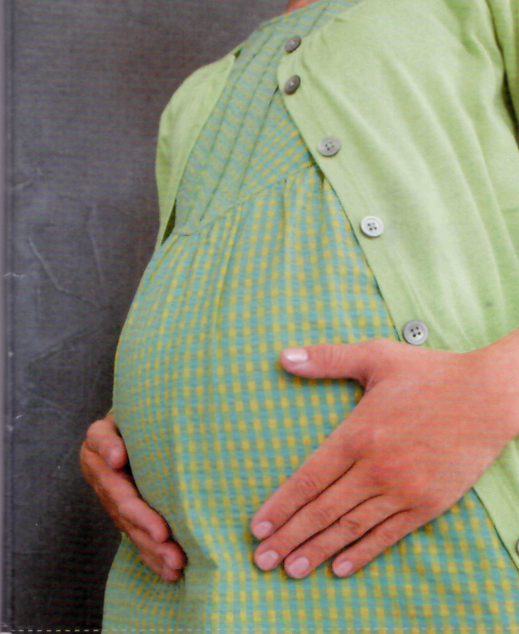 Άγαρ σημαίνει Ξένη-η Άλλη. Παραδόξως το Ξένος είναι το κατεξοχήν χαρακτηριστικό των Εβραίων, όπως και η σκλαβιά. Λειτουργεί ως το Πρωτότυπο των Ιουδαίων. Ο γιος του Μωυσή ονομάζεται Γκέρσομ (=ε ίμαι ξένος εκεί!). Αυτοί που ασπάζονται τον Ιουδαϊσμό, ονομάζονται γκερίμ (= οι ξένοι).Είναι από τις λίγες γυναίκες που δέχεται άμεση Αποκάλυψη από τον Θεό, τη στιγμή που το κακό κορυφώνεται. Δέχεται επαγγελία και γίνεται μητέρα πλήθους- εκατομ. Αράβων.Το παιδί της ονομάζεται Ισμαήλ (= ο Θεός εισάκουσε) Όταν η Άγαρ είδε ότι ήταν έγκυος, άρχισε να φέρεται στην κυρά της με περιφρόνηση. Από αντικείμενο εκμετάλλευσης γίνεται υποκείμενο. Η Σάρα δεν απευθύνεται στην ίδια αλλά στον Αβραάμ και επικαλείται τον Κύριο. Τότε είπε η Σάρα στον Άβραμ: «Εσύ είσαι η αιτία για την προσβολή που μου γίνεται. Εγώ σού έδωσα τη δούλη μου στην αγκαλιά σου κι εκείνη όταν είδε ότι έμεινε έγκυος άρχισε να με περιφρονεί. Ο Κύριος ας είναι κριτής ανάμεσα σ’ εμένα και σ’ εσένα». Ο Άβραμ δεν αναλαμβάνει την ευθύνη για την έγκυο αλλά απαντά στη Σάρα: «Ορίστε η δούλη ΣΟΥ, στη διάθεσή ΣΟΥ. Κάνε της ό,τι σου αρέσει». Και για τους δύο η Άγαρ δεν έχει όνομα. Τότε ή Σάρα άρχισε να κακομεταχειρίζεται την Άγαρ: Με τα ίδια λόγια περιγράφεται στην Έξοδο και η καταπίεση του εκλεκτού λαού από τους Αιγύπτιους, όπου στο κεφ. 12 είχε ήδη καταφύγει ο Αβραάμ και οι τελευταίοι την είχαν σφετεριστεί με αποτέλεσμα ΠΛΗΓΕΣ! Κι εκείνη έφυγε από κοντά της: Η Άγαρ αναλαμβάνει τις τύχες στα χέρια της, βάζει τέλος στην καταπίεση της και πραγματοποιεί ΈΞΟΔΟ στην έρημο η οποία είναι σύμβολο του θανάτου αλλά και της συνάντησης με τον Θεό. 7 Κοντά σε μια νεροπηγή (που στην Α.Γ. συνδέεται με τη ζωή και τη συνάντηση) στην έρημο, στο δρόμο προς τη Σουρ τη συνάντησε ένας άγγελος του Κυρίου 6και της είπε: «Άγαρ, δούλη της Σάρας, από πού έρχεσαι και πού πηγαίνεις;». Για πρώτη φορά προσφωνείται με το όνομά της! Έχει ταυτότητα και ερωτάται για την προέλευση και τον προορισμό της! Ο άγγελος της είπε: «Γύρνα πίσω στην κυρά σου και υποτάξου ο' αυτήν», όπως προέβλεπε ο κώδικας του Χαμουραμπί (15, 15-19). Φαίνεται αρχικά ότι ο Γιαχβέ νομιμοποιεί την ιεραρχία και την καταπίεση. Πρόκειται για στ. που προστέθηκαν κατόπιν κατ αναλογία προς το 21, 8-21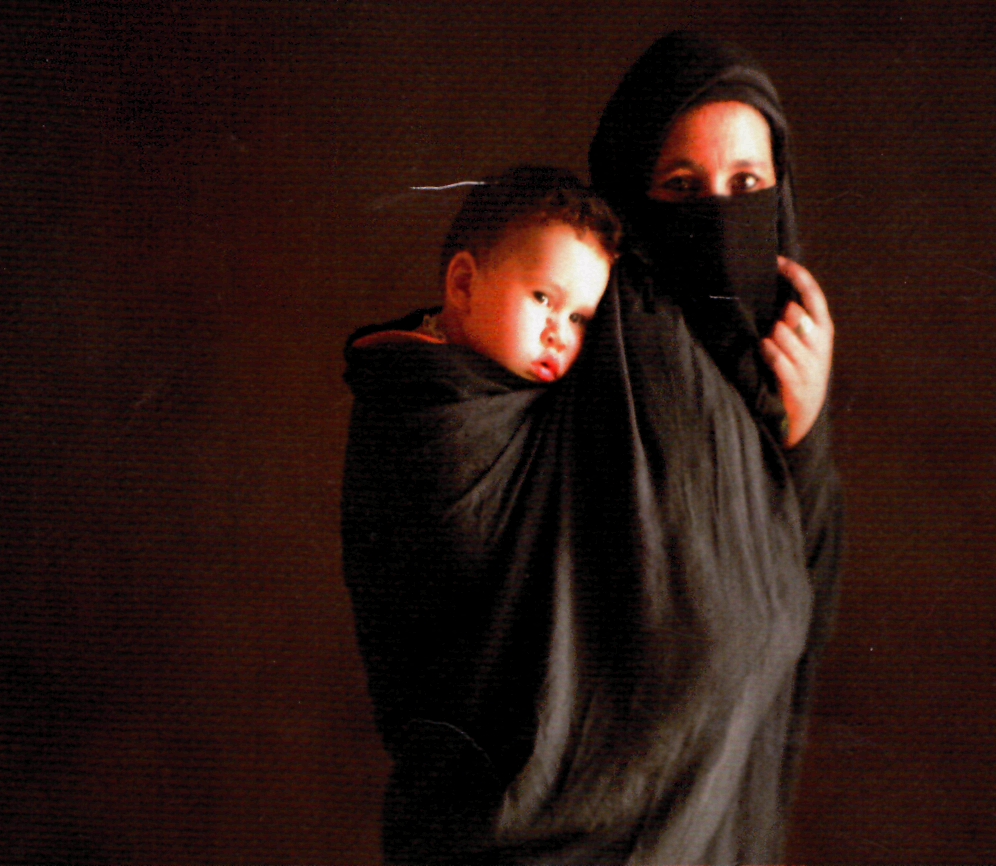 Η Άγαρ είναι ο μόνος βροτός στην Α.Γ. που δίνει Όνομα στον Κύριο που της μιλά! : «Εσύ είσαι ο Ελ-Pöi» (ο Θεός που με βλέπει/φροντίζει [Έξ. 3, 7] παρά την κοινωνική ταπεινότητά μου), επειδή σκέφτηκε: «Είδα άραγε εδώ Εκείνον που με βλέπει» !Γι’ αυτό και το πηγάδι εκείνο το ονόμασε «Μπεέρ-Λαχαΐ-Ροί». Δηλ. «Πηγάδι του αληθινού Θεού που με βλέπει. Έτσι μια γυναίκα θεμελιώνει έναν Ιερό Χώρο. Άγιο Τόπο! Σύμφωνα με τον Ιερατικό Κώδικα (16, 3) η Άγαρ γεννά γιο για τον Άβραμ και όχι τη Σάρα. Η Άγαρ προβάλλεται ως δεύτερη γυναίκα του. Αυτό σημαίνει ότι κοινωνικά παύει να είναι σκλάβα και γίνεται μητέρα του πρωτότοκου του Αβραάμ που του δίνει Όνομα και τον αναγνωρίζει ως νόμιμο γιο του!Η Άγαρ δέχεται και επαγγελία (16, 10-2). λαμβάνει την ίδια ευλογία από τον Θεό με τον προπάτορα του Ισραήλ (Γέν. 15, 5. 17, 10): Της είπε ακόμα: «Θα σου δώσω τόσους πολλούς απογόνους, που κανείς δε θα μπορεί να τους μετρήσει.11 Τώρα είσαι έγκυος· θα γεννήσεις γιο και θα τον ονομάσεις Ισμαήλ,· γιατί ο Κύριος άκουσε τον πόνο σου. 12 Αυτός θα είναι άνθρωπος αγροίκος. Θα φέρεται σε όλους με σκληρότητα και όλοι γύρω του θα του φέρνονται με σκληρότητα θα ζει χώρια από τους υπόλοιπους συγγενείς του». Σπάνια γυναίκα δέχεται Αποκάλυψη αντίστοιχη μάλιστα του όρους Σινά και μάλιστα στο ναδίρ της ζωής της.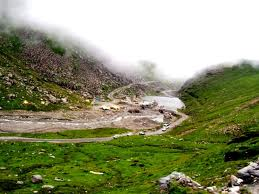 Ενώ η (γνωστή και ως Ακεντά) «θυσία του Ισαάκ» είναι δημοφιλής και επαναλαμβάνεται στα λατρευτικά κείμενα, η παράλληλη περικοπή του Ισμαήλ, είναι λησμονημένη και περιθωριοποιημένη. Πρόκειται για κεφάλαιο όπου η θεϊκή υπόσχεση ζωής και απογόνων απειλείται να αποδειχθεί όνειρο απατηλό - ΟυΤοπία. Ο Θεός όμως σώζει τα παιδιά του Αβραάμ όταν η απειλή κορυφώνεται και φανερώνεται πιστός (αξιόπιστος – συνεπής). Αντιθέτως στις αφηγήσεις των Πατέρων, όπως επονομάζονται τα Γεν. 12-36, οι μητέρες διαδραματίζουν βασικό ρόλο. Τρεις φορές μάλιστα οι Πατριάρχες Αβραάμ και Ισαάκ εκθέτουν σε κίνδυνο τις συζύγους τους από φόβο για τη ζωή τους. Οι συγκεκριμένες αφηγήσεις, που παρεμβάλλονται μεταξύ Πρωτοϊστορίας και Εξόδου, διασώζουν πανάρχαιες παραδόσεις. Καταγράφηκαν όμως την εποχή της κρίσης, της Βαβυλώνιας αιχμαλωσίας και της Εποχής των Περσών (539 -333 π.Χ .). Όταν δεν υπήρχαν κράτος, ναός και βασιλιάς, το αγωνιώδες ερώτημα είναι: Μήπως οι υποσχέσεις του Θεού είναι φρούδες;  Στην υποβάθμισή του Ισμαήλ και της Άγαρ ίσως ακούσια ρόλο διαδραμάτισε και η χρήση της εικόνας αυτών στο Γαλ. 3-4 από τον Παύλο: .Αντιστοίχως οι Αμβρόσιος και Αυγουστίνος θεωρούν τον Ισμαήλ ως τύπο της αμαρτωλής ανθρώπινης φύσης, των Αιρετικών και των Ιουδαίων (πάπας Ουρβανός Β 1095: ἔκβαλε τὴν παιδίσκην καὶ τὸν υἱὸν αὐτῆς· οὐ γάρ μὴ κληρονομήσει ὁ υἱὸς τῆς παιδίσκης μετὰ τοῦ υἱοῦ τῆς ἐλευθέρας (Γαλ. 4,30). Κατὰ τη Διαμαρτύρηση ο Ισμαήλ έγινε ο άλλος, ο Άθεος, ο εχθρός. Κατεξοχήν τον 7ο και 8ο και κατά τις Σταυροφορίες οι Μουσουλμάνοι Άραβες που πιστεύουν ότι στη Μέκκα είναι θαμμένοι οι Άγαρ και Ισμαήλ. Ο Λούθηρος μεταφράζει το Γεν. 16,12 και το όνομα Ισμαήλ ως ο άγριος (αγροίκος Ο΄) άνθρωπος. 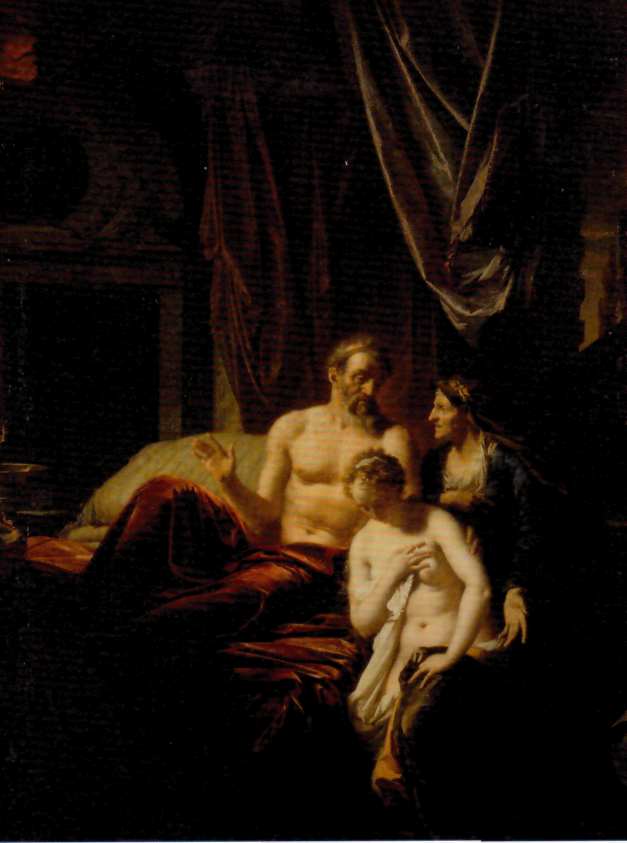 ANDRIAN VAN DER WAERFF Rotterdam 1659-1722 ζωγράφισε στο DusseldorfΟι τρεις μορφές δημιουργούν ένα τρίγωνο με κορυφή τον ρωμαλέο για την ηλικία των 86 ετών πατριάρχη (Father in spe = πατέρας επ’ ελπίδι), ο οποίος όμως έχει και ένα παθητικό ρόλο. Η δούλη οδηγείται σε αυτόν και όχι αυτός σε εκείνη όπως στο Κείμενο (16, 2). Η Άγαρ απεικονίζεται ως Venus Pudica (σεμνή Αφροδίτη) σε στάση γονατιστή ανακαλώντας το περίφημο Γενηθήτω μοι (fiat) και σε κοντράστ με τη στάση της μετά το συμβάν αυτής της νύχτας. Kαλύπτει και το δικό της στήθος αλλά και το στήθος του Πατριάρχη αφού σύμφωνα με τη Βουλγάτα τοποθετήθηκε από τη Σάρα στο στήθος ή τον κόλπο του Πατριάρχη (16, 5). Το δεξί του χέρι σηματοδοτεί = περίσκεψη ή και αποτροπή σε αντίθεση προς το άλλο. Πρόκειται για το γνωστό στο Μεσαίωνα γάμο της αριστερής χειρός (matrimonium morganaticum), γάμο με κατώτερης κοινωνικής τάξης σύζυγο. Αξιοσημείωτη η στάση της Σάρρας…….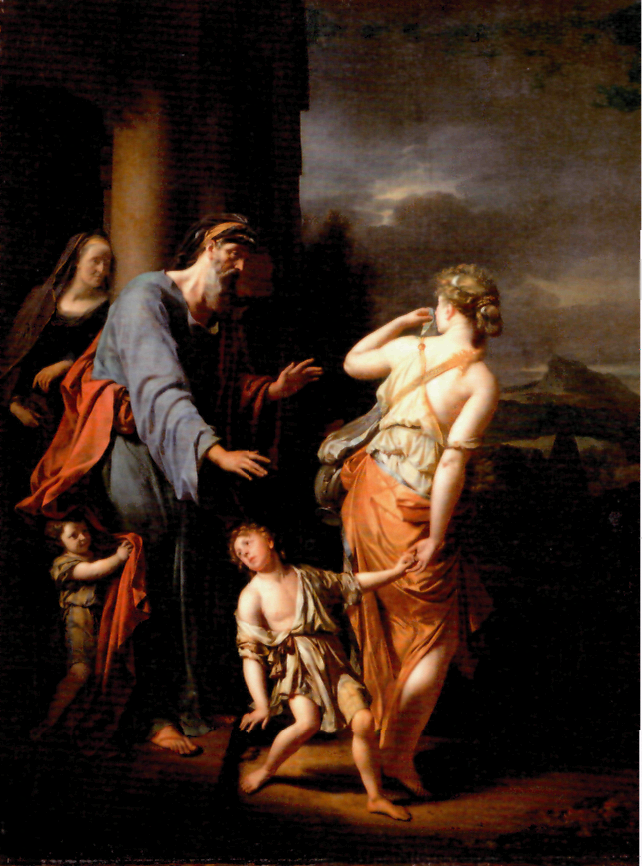 Η Σάρρα «ελέγχει» τα δρώμενα από το παρασκήνιο, ακουμπισμένη σε ένα στύλο και με κρυφή ικανοποίηση αφού εκπληρώνεται η θέλησή της (Γέν. 21, 11). Τα παιδιά, όμως, χωρίζονται! Χαρακτηριστική η λαχτάρα του Ισμαήλ να ψάξει και να βρει τον αδελφό του αφού «σέρνεται» από τη μάνα του. Ο Ισαάκ στον ίδιο άξονα με τη δική του μητέρα κρατά τα ρούχα, έχει την εξασφάλιση του Αβραάμ, η οποία (εξασφάλιση) όμως στο επόμενο κεφ. θα αποδειχθεί ότι δεν είναι και τόσο βέβαιη. Η «γλώσσα» των χεριών του Αβραάμ είναι αμφίσημη. Η δεξιά μάλλον ευλογεί και η αριστερά κινείται όχι απωθητικά αλλά με φροντίδα. Η Άγαρ κουβαλά τις προμήθειες (τη «διατροφή του διαζυγίου» που διαρκούν όμως για λίγο.Καταπληκτικός ο φωτισμός στα όμορφα νώτα της. Ο Θεός θα επιβλέψει στην Άγαρ και τον Ισμαήλ και δεν θα χαθούν. Γι’ αυτό και στον ουρανό πίσω από τα σύννεφα αχνοφένγει το φως.ΕΠΙΜΕΤΡΟ: ΒΗΜΑΤΑ ΜΕΛΕΤΗΣ ΚΑΙΝΟΔΙΑΘΗΚΙΚΗΣ ΠΕΡΙΚΟΠΗΣ
ΒΗΜΑ 1 (ΤΟ ΚΕΙΜΕΝΟ):  Εκδόσεις της Καινής Διαθήκης διαθέσιμες στο ΔΙΑΔΙΚΤΥΟ (από https://el.wikipedia.org/wiki/%CE%9A%CE%B1%CE%B9%CE%BD%CE%AE_%CE%94%CE%B9%CE%B1%CE%B8%CE%AE%CE%BA%CE%B7) Α. Συμβουλευόμαστε το Εκκλησιαστικό Κείμενο επιλέγοντας έναν από τους παρακάτω συνδέσμους:Η Καινή Διαθήκη , βυζαντινό κείμενο, από την Αποστολική Διακονία.Το πολυτονικό κείμενο της Καινής Διαθήκης , κατά την έκδοση του Οικουμενικού Πατριαρχείουhttp://kainidiathiki.agiooros.org/index.php?id=1&bt=%CE%9A%CE%B1%CF%84%CE%B1+%CE%9C%CE%B1%CF%84%CE%B8%CE%B1%CE%B9%CE%BF%CE%BD&ch=1&ancnew=AMΒ. Συμβουλευόμαστε επίσης και το Κείμενο της κριτικής έκδοσης του Nestle Aland http://www.nestle-aland.com/en/read-na28-online/text/bibeltext/lesen/ Υπάρχουν και οι εξής κριτικές εκδόσεις:Η Καινή Διαθήκη , κριτικό κείμενο των Westcott-Hort, με πρόσθετα γραμματικά στοιχεία.Η Καινή Διαθήκη , κριτικό κείμενο.Γ. Καλό θα ήταν να αναγνώσουμε την περικοπή σε έναν αρχαίο Κώδικα όπως ο αρχαιότατος Σιναϊτικός, ο οποίος πλέον είναι προσβάσιμος στο Διαδίκτυο: http://www.codexsinaiticus.org/en/ \Δ. Τέλος καταγράφουμε ομοιότητες και διαφορές μεταξύ του εκκλησιαστικού κειμένου και της κριτικής έκδοσης ΒΗΜΑ 2 (ΤΑ ΠΑΛΑΙΟΔΙΑΘΗΚΙΚΑ ΠΑΡΑΛΛΗΛΑ). Στο ανωτέρω Κείμενο μπορεί κανείς να διαπιστώσει πότε οι συγγραφείς χρησιμοποιούν χωρία της Παλαιάς Διαθήκης διότι τοποθετούνται ξεχωριστά (http://www.nestle-aland.com/en/read-na28-online/text/bibeltext/lesen/stelle/58/30001/39999/) . Βλ. και http://www.newlife4you.gr/readbible.asp?ver=1&b=40&c=1&s=10&l=1 Α. Τότε εξετάζουμε εάν προέρχονται από τη Μετάφραση των Ο’ που χρησιμοποιεί η Εκκλησία μέχρι σήμερα ήΒ. από το πρωτότυπο που έχει μεταφράσει στη νεοελληνική η ΒΙΒΛΙΚΗ ΕΤΑΙΡΕΙΑ. Διαδικτυακά υπάρχει του Νεόφυτου Βάμβα. http://www.newlife4you.gr/readbible.asp?b=1&c=1&s=12&ver=0&l=0&v=0  Εισαγωγικά για την Π.Δ. βλ. ιστοσελίδα Καθηγητή Μ. Κωνσταντίνου (όπου και ηχητικό υλικό):http://users.auth.gr/~mkon/Scolarship.html  Εισαγωγικά στην Κ.Δ.  στη δική μου ιστοσελίδα (όπου και ΑΣΚΗΣΕΙΣ εμπέδωσης) http://eclass.uoa.gr/modules/document/document.php?course=SOCTHEOL100Οι παραδόσεις μου σε όλα τα μαθήματα της Κ.Δ. ανεβαίνουν στα opencourses του ΕΚΠΑΒΗΜΑ 3 (ΙΟΥΔΑΪΚΑ ΚΑΙ ΕΛΛΗΝΙΚΑ ΠΑΡΑΛΛΗΛΑ): Εξετάζουμε τα ιουδαϊκά παράλληλα κείμενα  (Kommentar zum Neuen Testament aus Talmud und Midrasch. by Strack, Hermann Leberecht, 1848-1922; Billerbeck, Paul, 1853-1932. Published 1922) https://www.dropbox.com/s/47gyt6utzvwuimq/kommentarzumneue01stra.pdf?dl=0  και εκείνα από την ελληνική φιλολογία (Neuer Wettstein. Texte zum Neuen Testament aus Griechentum und Hellenismus)https://www.dropbox.com/s/w22c2pgnhfnv72k/%CE%9C%CE%91%CE%A4%CE%98%CE%91%CE%99%CE%9F%CE%A3%20%CE%A5%CE%A0%CE%9F%CE%9C%CE%9D%CE%97%CE%9C%CE%91.pdf?dl=0 Σχετικά με τις πηγές και τα παράλληλα της Κ.Δ. διάβασε ΠΗΓΕΣ ΚΔ (ΑΝΤΩΝΟΠΟΥΛΟΣ-ΕΓΧΕΙΡΙΔΙΟ ΕΑΠ ΟΡΘ60)  http://eclass.uoa.gr/modules/document/document.php?course=SOCTHEOL103http://eclass.uoa.gr/modules/document/?course=SOCTHEOL103ΒΗΜΑ 4 (ΑΝΑΛΥΣΗ ΟΡΩΝ) 2. ΚΑΤΟΠΙΝ ΑΝΟΙΓΟΥΜΕ ΛΕΞΙΚΑ Για την σημασία των όρων της βιβλικής περικοπής καλό θα ήταν κάποιος να συμβουλευθεί το πολύτομο λεξικό του Δημητράκου όπου κατατίθεται η διαδρομή της ελληνικής γλώσσας από τον όμηρο μέχρι σήμερα. Μπορεί να το κατεβάσει από τον ιστότοπο: (http://e-lexico.blogspot.gr/2008/12/15.html).  
Βλ. και http://myria.math.aegean.gr/lds/web/index.php (το γνωστό λεξικό LIDELL SCOTT)  KAI  http://www.greek-language.gr/greekLang/ancient_greek/tools/lexicon/lemma.html?id=4 . Καλό θα ήταν να επισκεφθούμε και την ιστοσελίδα των Επιγραφών, οι οποίες αποτελούν μία επιπρόσθετη μαρτυρία για την χρήση όρων (έναντι των φιλολογικών πηγών στις οποίες στηρίζονται συνήθως τα Λεξικά): http://epigraphy.packhum.org/inscriptions/main Στο Λεξικό του Μπαμπινιώτη, παρότι είναι της νεοελληνικής μπορεί κάποιος να εξετάσει ετυμολογίες: Μπορείτε να το κατεβάσετε και να το διατηρήσετε στο σκληρό σας δίσκο για εύκολη και τακτική χρήση, από την ακόλουθη ιστοσελίδα: (προσοχή: χρειάζεται αρκετός χρόνος για να το "κατεβάσετε" λόγω του μεγέθους του):  http://www.kathigitis.org/file/lexiko_bambinioti.pdf Επειδή το ψάξιμο σε ένα τέτοιο μεγάλο κείμενο των δύο χιλιάδων τριάντα σελίδων (!!!) είναι δύσκολο και χρονοβόρο, επιτρέψτε μου να σας διευκολύνω θυμίζοντας (σε όσους το χρειάζονται) τον τρόπο που ψάχνουμε για να βρούμε μία λέξη (ή μία φράση ή ακόμα μέρος μιάς λέξης ή φράσης του κειμένου): Πατώντας τον συνδυασμό των πλήκτρων Control και F (δηλαδή Control + Find, για να το απομνημονεύσετε) ανοίγει ένα "παράθυρο" στο επάνω δεξιά μέρος της οθόνης σας. […] Γράψτε εκεί τη λέξη (ή μέρος της λέξης) που θέλετε να βρείτε και στη συνέχεια πατάτε το βελάκι προς τα κάτω για να ψάξετε στο υπόλοιπο κείμενο (μέχρι το τέλος του) ή πατάτε το βελάκι προς τα επάνω, για να ψάξετε στο κείμενο από εκεί που βρισκόσαστε μέχρι την αρχή του.  Το πρόγραμμα θα σας βρίσκει μία - μία όλες τις αναγραφές της λέξης που ζητήσατε και αν συνεχίσετε να πατάτε το βελάκι θα βρίσκετε την επόμενη αναγραφή, και ούτω καθεξής […]Προσέξτε την ορθογραφία σας, αν δεν σας βρίσκει εύκολα αυτό που ψάχνετε […] Τέλος, κάνετε ένα Shortcut (συντόμευση) στην επιφάνεια εργασίας για να βρίσκετε και να ανοίγετε εύκολα το λεξικό, και […]εκμεταλλευτείτε το για να λύσετε κάθε απορία σας […] σχετικά με τη σωστή χρήση της Ελληνικής Γλώσσας.Ειδικότερα για τη Βίβλο και την Κ.Δ. Α. Καλό θα ήταν να εξετάσει κάποιος πώς χρησιμοποιούνται οι όροι από τους Πατέρες στο ΛΕΞΙΚΟ  Lampehttps://www.dropbox.com/s/ykp5vt9hwvzi57k/G.W.H.%20LAMPE%20-%20A%20Patristic%20Greek%20Lexicon.pdf?dl=0 Β. Διαδικτυακά μπορεί να κατεβάσει κάποιος το ΛΕΞΙΚΟ του ΕΥΣΤΡΑΤΙΑΔΗ (https://www.dropbox.com/s/50zl5wg5f5khr3r/%CE%9B%CE%95%CE%9E%CE%99%CE%9A%CE%9F%20%CE%95%CE%A5%CE%A3%CE%A4%CE%A1%CE%91%CE%A4%CE%99%CE%91%CE%94%CE%97.pdf?dl=0. Βλ. και ΣΙΑΜΑΚΗΣ http://eclass.uoa.gr/modules/document/document.php?course=SOCTHEOL100 όχι όμως και το ΛΕΞΙΚΟ ΒΙΒΛΙΚΗΣ ΘΕΟΛΟΓΙΑΣ που εξέδωσε ο ΆΡΤΟΣ ΖΩΗΣ που είναι πολύ χρήσιμο. Ο Π. Βασιλειάδης έχει εκδώσει δύο τόμους με τα λήμματα στο καινούργιο Λεξικό ΜΟΧΕ: http://eclass.uoa.gr/modules/document/document.php?course=SOCTHEOL100 ΒΗΜΑ 5: ΕΡΜΗΝΕΙΑ ΤΟΥ ΣΤΙΧΟΥ/Της ΠΕΡΙΚΟΠΗΣ ΣΤΗ ΣΥΓΧΡΟΝΗ ΕΡΕΥΝΑ:  Το πώς ερμηνεύεται το χωρίο/η περικοπή από τους Πατέρες μπορεί να το εξετάσει κάποιος στην πολύ ενδιαφέρουσα ιστοσελίδα http://www.biblindex.mom.fr/ Δυνατότητα ενημέρωσης σχετικά με τη σύγχρονη βιβλιογραφία μας παρέχεται δωρεάν από καταλόγους όπως ο http://www.ixtheo.de/bibelstellen.html επιλέγοντας το βιβλίο της Αγίας Γραφής από πάνω αριστερά. Βλ. και http://pob.peeters-leuven.be/content.php?bib=ETL. Κάποια μπορούμε να τα βρούμε έστω και όχι ολόκληρα στα Google Books. Βλ. και το ενδιαφέρον Google Books and Biblical Studies: A Developing Resourcehttp://www.sbl-site.org/publications/article.aspx?articleId=605 Α. Διεθνή Βιβλιογραφία για καινοδιαθηκικές περικοπές μας παρέχουν και οι εξής ιστοσελίδες: i. www.ntgateway.com  ii. http://www.torreys.org/bible/ (!!!)iii. http://www.pbs.org/wgbh/pages/frontline/shows/religion/ (ΠΟΛΛΑ ΣΤΟΙΧΕΙΑ ΓΙΑ ΤΟΝ ΙΗΣΟΥ ΚΑΙ ΤΗΝ ΕΠΟΧΗ ΤΟΥ)Β. ΒΙΒΛΙΑ ΕΛΛΗΝΩΝ ΚΑΙΝΟΔΙΑΘΗΚΟΛΟΓΩΝ (Ατματζίδη βασιλειαδη, Πατρώνου, σκιαδαρεση, στογιαννου) ΠΡΟΣΦΕΡΟΝΤΑΙ ΔΙΑΔΙΚΤΥΑΚΑ ΣΤΗΝ Ορθόδοξη Θεολογική Ψηφιακή Βιβλιοθήκη της Ιεράς Μητροπόλεως Δημητριάδοςhttp://www.imdlibrary.gr/index.php/el/2013-01-14-09-09-13/books  (πρβλ. ιστοσελίδα ΑΝΕΜΗ)Αρκετά βιβλία και λινκς μπορείτε να λάβετε και από τα ΕΓΓΡΑΦΑ στα δικά μου μαθήματα http://eclass.uoa.gr/modules/auth/opencourses.php?fc=8 Πολύ κατατοπιστικό για την ελληνική και διεθνή βιβλική επιστήμη είναι το Ιστολόγιο (Μπλογκ) της Καθ. κ. Αικ. Τσαλαμπούνη, όπου κάποιος μπορεί να  κάνει αναζήτηση θέματος/περικοπής καθώς ενημερώνεται συνεχώς:http://biblicalstudiesblog.blogspot.gr/ Βλ. και τις παραπομπές σε άλλα Ιστολόγια (Biblioblogs) κάτω αριστερά στον ίδιο ιστότοπο (πρβλ. Ιστολόγιο Μόσχου Γκουτσιούδη).
Συμβουλή: 1. Καλό θα ήταν ο ενδιαφερόμενος να εγγραφεί στον ιστότοπο https://www.academia.edu/login?cp=/settings&cs=www για να λαμβάνει άρθρα του γνωστικού αντικειμένου του2. Για τη σύνταξη της τελικής εργασία βλ. το αρχείο με τις οδηγίες για τη σύνταξη αυτής στο ΥΛΙΚΟ της 1ης εβδομάδας. Κείμενα αρχαίων συγγραφέων (όπως του Επικούρου) μπορεί κάποιος να μελετήσει στο www.persus.tufts.edu και http://www.mikrosapoplous.grΕΠΙΜΕΤΡΟ ΙΙ Ανακάλυψη Παιδαγωγικής αξίας Θείας Ευχαριστίας (Π. Βασιλειάδη)α. Πρώτα από όλα, εάν οι αρχές πού διατυπώθηκαν πιο πάνω εφαρμοσθούν πλήρως, ή λατρεία μας φυσιολογικά θα πρέπει να πραγματοποιείται στην καθομιλουμένη γλώσσα των λαών. Αιώνες τώρα η Ορθοδοξία επικαλείται το παράδειγμα των Αγίων Κυρίλλου και Μεθοδίου, στην πρόσφατη όμως πρακτική, αυτή η αρχή συχνά καταστρατηγείται. Οι εκκλησίες μας πρέπει να εξετάσουν κατά πόσο ή γλώσσα της λατρείας τους στην πραγματικότητα μεταφέρει το πραγματικό της νόημα στον πιστό και στον κόσμο. β. Η λειτουργική λατρεία πραγματοποιείται από όλη την ευχαριστιακή σύναξη, όχι μόνο από τον κλήρο. Γι' αυτό το λόγο στη λειτουργική προσευχή γενικά χρησιμοποιείται το πρώτο πρόσωπο πληθυντικού. Αυτό, για παράδειγμα, είναι ξεκάθαρο στην ευχαριστιακή αναφορά, την κεντρική προσευχή της ευχαριστιακής λειτουργίας "Μεμνημένοι τοίνυν της σωτηρίου ταύτης εντολής... τα σα εκ των σων σοί προσφέροντες κατά πάντα και δια πάντα...σε υμνούμεν, σε ευλογούμεν, σοί εύχαριστοΰμεν...". Ή κεντρική πράξη εδώ είναι δική μας συλλογική προσφορά αίνων και ευχαριστίας, η θεία Ευχαριστία μας. Για να είναι, ως εκ τούτου, λειτουργική η προσευχή της κοινότητας, θα πρέπει όλες oι ευχές να εκφωνούνται εις επήκοον πάντων. γ. Οι εκκλησίες μας θα πρέπει να εξετάσουν κριτικά τα στοιχεία εκείνα πού παρακωλύουν την πλήρη συμμετοχή του λαού στη λατρεία. Ή φύση της συλλογικότητας της κοινής λατρείας απαιτεί να λαμβάνεται υπόψη η δυναμική του ιερού χώρου. Οφείλουμε να είμαστε ενήμεροι για τις θεμιτές εναλλακτικές λύσεις στην αρχιτεκτονική και διαρρύθμιση του εκκλησιαστικού χώρου. Για παράδειγμα, δεν θα έπρεπε μήπως το εικονοστάσιο να επιτρέπει οπτική επαφή των πιστών, συνδέοντας τους με την ιερατική λειτουργία, η οποία και τελείται στο όνομά τους; Πού είναι το κατάλληλο μέρος για την ανάγνωση των Ιερών Γραφών και πώς μπορεί αυτό να προσαρμοστεί στις διάφορες συνθήκες; Οι χορωδίες και οι ψάλτες διευκολύνουν τη συμμετοχή του εκκλησιάσματος; Το είδος της μουσικής πού χρησιμοποιείται είναι το καταλληλότερο για να αποδώσει τα νοήματα του κειμένου; Μήπως ορισμένες τάξεις και ομάδες πιστών αποκλείονται συστηματικά από την πλήρη συμμετοχή; (π.χ. οι γυναίκες, ως αποτέλεσμα λανθασμένης εφαρμογής των περί καθαρότητας διατάξεων της Παλαιάς Διαθήκης· τα παιδιά, ως αποτέλεσμα της συνήθειας, να στέλνονται σε κατηχητικά σχολεία κατά τη διάρκεια της Θείας λειτουργίας)50". 3. Τα προσδοκώμενα αποτελέσματα μιας γνήσιας λειτουργικής αναγέννησης Σύμφωνα με την 'Ορθόδοξη παράδοση, το πρόβλημα της υπέρβασης του κάκου στον κόσμο δεν είναι πρωταρχικά και αποκλειστικά ηθικό· είναι κατά βάση εκκλησιολογικό. Η ηθική και κοινωνική ευθύνη της Εκκλησίας τόσο ως οργανισμού, όσο και των μεμονωμένων μελών της, είναι η λογική συνέπεια της εκκλησιαστής αυτοσυνειδησίας. Κατά συνέπεια, η μαρτυρία της Εκκλησίας στον κόσμο, ιδίως κατά τη μετανεωτερική εποχή, περνάει απαραίτητα μέσα από την αυθεντική έκφραση της λατρείας της, και κατά κύριο λόγο της Ευχαριστίας. Και μια γνήσια λειτουργική αναγέννηση δεν μπορεί παρά να αναδείξει τις ιδιότητες της Βασιλείας του Θεού, την οποία ή Θεία Ευχαριστία εικονίζει. Και οί ιδιότητες αυτές, όπως -ανάμεσα σε πολλά άλλα - η πλήρης και ισότιμη συμμετοχή […] Παρατηρήσεις στην Ανάγνωση των Γραφών στη θεία Λειτουργία της Σύναξης[Βάπτιση + Χορός](1) Τρισάγιο (Ησαΐας) – (2) Αλληλουάριο (Γάμοι) Σοφία >  (1) Ορθοί + (2) Ειρήνη (Σαλόμ) (3) ΠΑΣΙ Ανάγνωση «Εκ του Κατά […] Αγίου Ευαγγελίου» (Ενεργητική Ακρόαση /Κρίση – Κήρυγμα «Ντελάλης Βασιλείας» - Έξοδος Κατηχουμένων)Μυσταγωγία – Περφόρμανς (= Παραστατικότητα)Αγαπήσωμεν Αλλήλους (Ασπασμός)Ἀνω σχώμεν τας καρδίας («Ανάληψη»)«Ευχαριστία»: Δημιουργία + Αναδημιουργία Ωσαννά (Ανάμνηση) – Κατάβαση Αγίου Πνεύματος (Πεντηκοστή)Συμμετοχή στο Τραπέζι + Πάθος (άρτος = Σώμα, οίνος – Αίμα)+ Κάθαρση (ΦΩΣ)«Έξοδος» στον Κόσμο (Διακονία – Μαρτυρία)ΕΠΙΜΕΤΡΟ ΙVΠροσφώνηση της Αυτού Παναγιότητος Οικουμενικού Πατριάρχου Βαρθολομαίου στην 12η Τακτική Γενική Συνέλευση των Επισκόπων της Ρωμαιοκαθολικής Εκκλησίας (Βατικανό 18 Οκτωβρίου 2008)Ο ΛΟΓΟΣ ΤΟΥ ΘΕΟΥΣΤΗ ΖΩΗ ΚΑΙ ΣΤΗΝ ΑΠΟΣΤΟΛΗ ΤΗΣ ΕΚΚΛΗΣΙΑΣ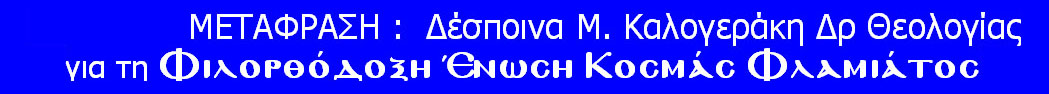 ( Υπ’ όψιν ότι οι λέξεις μέσα σε αγκύλες είναι προσθήκη της μεταφράστριας  και ότι η γραφή κάποιων λέξεων με έντονα γράμματα αποτελεί επιλογή της “Φιλορθοδόξου Ενώσεως”. Το πρωτότυπο κείμενο (στα αγγλικά) βρίσκεται στην ιστοσελίδα του Οικουμενικού Πατριαρχείου: www.ec-patr.org/docdisplay.php?lang=gr&id=999&tla=gr )« Αγιώτατε,  Συνοδικοί Πατέρες,      Είναι ταπεινή και συνάμα εμπνευσμένη η ευγενική πρόσκληση που μου απηύθυνε η Αγιότητά σας, να προσφωνήσω την 12η Τακτική Γενική Συνέλευση αυτής της πολλά υποσχόμενης Συνόδου των Επισκόπων, η οποία αποτελεί μια ιστορική σύναξη των Επισκόπων της Ρωμαιοκαθολικής Εκκλησίας ανά τον κόσμο, που συγκεντρώθηκαν σε ένα μέρος για να εκφράσουν τις σκέψεις τους πάνω στο θέμα του «Λόγου του Θεού» και να διασκεφτούν επί του θέματος της εμπειρίας και της έκφρασης του Λόγου αυτού «στην Ζωή και στην Αποστολή της Εκκλησίας».     Η ευγενική αυτή πρόσκληση της Αγιότητάς σας προς την Ταπεινότητά μου, αποτελεί μια χειρονομία γεμάτη νόημα και σημασία –τολμούμε μάλιστα να πούμε ότι αποτελεί ένα ιστορικό γεγονός αφ’ εαυτού. Διότι, είναι η πρώτη φορά στην ιστορία που δίδεται η ευκαιρία σε έναν Οικουμενικό Πατριάρχη, να προσφωνήσει μια Σύνοδο Επισκόπων της Ρωμαιοκαθολικής Εκκλησίας, και δια του τρόπου αυτού, να συμμετάσχει στην ζωή της αδελφής αυτής Εκκλησίας, σε ένα τόσο υψηλό επίπεδο. Θεωρούμε το γεγονός αυτό ως μια εκδήλωση του έργου του Αγίου Πνεύματος, το οποίο οδηγεί τις Εκκλησίες μας σε μια εγγύτερη και βαθύτερη σχέση μεταξύ τους, [πράγμα που αποτελεί] ένα σημαντικό βήμα προς την αποκατάσταση της πλήρους κοινωνίας μας.    Είναι γνωστό ότι η Ορθόδοξη Εκκλησία αποδίδει στο Συνοδικό σύστημα θεμελιώδη εκκλησιαστική βαρύτητα. Μαζί με το αξίωμα της πρωτοκαθεδρίας ενός προσώπου, η συνοδικότητα αποτελεί την σπονδυλική στήλη της διοίκησης και οργάνωσης της Εκκλησίας. Όπως η Ενωμένη Διεθνής Επιτροπή μας, στα πλαίσια του Θεολογικού Διαλόγου μεταξύ των Εκκλησιών μας το διετύπωσε στο έγγραφο της Ραβέννας, αυτή η αλληλοεξάρτηση μεταξύ της συνοδικότητας και του πρωτείου, εμποτίζει την ζωή της Εκκλησίας σε όλα της τα επίπεδα, δηλαδή σε τοπικό, επαρχιακό και παγκόσμιο επίπεδο. Επομένως, το γεγονός ότι σήμερα έχουμε το προνόμιο να εκφωνήσουμε λόγο στην δική σας Σύνοδο, αναπτερώνει τις ελπίδες μας ότι θα έλθει η ημέρα κατά την οποία οι δύο Εκκλησίες μας θα συμφωνήσουν πλήρως πάνω στο θέμα του ρόλου που διαδραματίζουν το πρωτείο και η συνοδικότητα στην ζωή της Εκκλησίας, θέμα στο οποίο η κοινή μας Θεολογική Επιτροπή αφιερώνει την μελέτη της αυτή την περίοδο.     Το θέμα στο οποίο η παρούσα επισκοπική σύνοδος επικεντρώνει τις εργασίες της, είναι κρίσιμης σημασίας, όχι μόνον για την Ρωμαιοκαθολική Εκκλησία αλλά επίσης για όλους εκείνους που καλούνται να είναι μια μαρτυρία Χριστού στην εποχή μας. Ιεραποστολή και ευαγγελισμός παραμένουν ένα σταθερό καθήκον της Εκκλησίας όλες τις εποχές και σε όλα τα μέρη. Αποτελούν στην πραγματικότητα μέρος της φύσεως της Εκκλησίας, μιας και ονομάζεται «Αποστολική», και με την έννοια της αφοσίωσής της στην απ’ αρχής διδασκαλία των Αποστόλων αλλά και με την έννοια του κηρύγματος του Λόγου του Θεού, σε κάθε πολιτιστικό περιβάλλον και σε όλες τις εποχές. Η Εκκλησία έχει ανάγκη, επομένως, να ανακαλύψει εκ νέου, τον Λόγο του Θεού σε κάθε γενιά και να τον καταστήσει γνωστό, με ανανεωμένο σθένος και πειθώ και στον σύγχρονο κόσμο επίσης, ο οποίος βαθιά μέσα στην καρδιά του διψά για το μήνυμα του Θεού για ειρήνη, ελπίδα και φιλανθρωπία.     Το καθήκον αυτό του ευαγγελισμού θα είχε αποκτήσει ευρύτερες διαστάσεις ασφαλώς, και [θα είχε] ενδυναμωθεί, αν όλοι οι Χριστιανοί ήταν σε θέση να το ασκήσουν με μια φωνή, πλήρως ενωμένοι σε μια Εκκλησία. Στην προσευχή του προς τον Πατέρα, λίγο πριν το πάθος Του, ο Κύριός μας, είχε καταστήσει σαφές ότι η ενότητα της Εκκλησίας σχετίζεται άρρηκτα με την αποστολή της «ώστε να πιστέψει ο κόσμος» (Ιω. 17, 21). Επομένως, είναι απόλυτα ταιριαστό το γεγονός ότι η Σύνοδος αυτή έχει ανοίξει τις πύλες της σε αδελφούς αντιπροσώπους ανά την οικουμένη, ώστε να γνωρίσουμε όλοι, το κοινό μας καθήκον του ευαγγελισμού, καθώς επίσης και τις δυσκολίες και τα προβλήματα που αυτός εμπερικλείει στον σημερινό κόσμο.     Η Σύνοδος αυτή, χωρίς καμιά αμφιβολία, μελετά εδώ και καιρό το θέμα του Λόγου του Θεού σε βάθος και απ’ όλες του τις πλευρές, την θεολογική, την πρακτική και την ποιμαντική του πλευρά. Στην ταπεινή μας προσφώνηση προς εσάς, θα περιοριστούμε στο να μοιραστούμε μαζί σας μερικές σκέψεις επί του θέματος που απασχολεί την συνάντηση σας, αντλώντας από τον τρόπο με τον οποίο η Ορθόδοξη παράδοση έχει προσεγγίσει το θέμα αυτό, ανά τους αιώνας και πιο συγκεκριμένα [αντλώντας στοιχεία] από την Ελληνική πατερική διδασκαλία. Ειδικότερα, θα θέλαμε να επικεντρωθούμε σε τρεις όψεις του θέματος, δηλαδή: στην ακοή και το κήρυγμα του Λόγου του Θεού μέσα από τις Γραφές, στην θέαση του Λόγου του Θεού στην φύση και πάνω από όλα στην ομορφιά των εικόνων, και τέλος στο άγγιγμα και στη μέθεξη του Λόγου του Θεού στην κοινωνία των αγίων και στην μυστηριακή ζωή της Εκκλησίας. Διότι, όλα αυτά, εκτιμούμε, είναι πολύ μεγάλης σημασίας στην ζωή και στο έργο της Εκκλησίας.      Κάνοντας αυτό, επιδιώκουμε να αντλήσουμε υλικό από την πλούσια Πατερική παράδοση, που χρονολογείται στις αρχές του τρίτου αιώνα και αναπτύσσει μια διδασκαλία περί των πέντε πνευματικών αισθήσεων. Διότι, η ακοή του Λόγου του Θεού, η θέαση του Λόγου του Θεού, και η αφή του Λόγου του Θεού είναι όλοι τρόποι αντίληψης του μοναδικού θεϊκού μυστηρίου. Βασισμένος στις Παροιμίες 2.5 σχετικά με «την θεία δύναμη της αισθήσεως» (αίσθησις) ο Ωριγένης Αλεξανδρείας σημειώνει:Η αίσθηση αυτή αναπτύσσεται ως όραση για την βαθιά σκέψη περί άϋλων μορφών, ως ακοή για την διάκριση των φωνών, ως γεύση για την απόλαυση του ζωντανού άρτου, ως οσμή για το γλυκό πνευματικό άρωμα, και αφή για τον χειρισμό του Λόγου του Θεού, ο οποίος συλλαμβάνεται από κάθε δύναμη της ψυχής. Οι πνευματικές αισθήσεις περιγράφονται ποικιλοτρόπως, ως «πέντε αισθήσεις της ψυχής», ως «θείες» ή «εσωτερικές δυνάμεις» και ακόμη ως «δυνάμεις της καρδιάς» ή «της σκέψης». Η διδασκαλία αυτή ενέπνευσε την θεολογία των Καππαδοκών (ειδικότερα του Βασιλείου του Μεγάλου και του Γρηγορίου Νύσσης), τόσο όσο [τους ενέπνευσε] και η θεολογία των Πατέρων της Ερήμου (πιο συγκεκριμένα του Ευάγριου του Ποντικού και του Μακαρίου του Μεγάλου). 1.  Η Ακοή και το Κήρυγματου Λόγου δια της Γραφής.     Σε κάθε τέλεση της Θείας Λειτουργίας του Αγίου Ιωάννου του Χρυσοστόμου, ο προεξάρχων ιερουργός, στην Ευχαριστία ικετεύει «υπέρ του καταξιωθήναι ημάς της ακροάσεως του Αγίου Ευαγγελίου». Διότι «η ακοή, η θέαση και η αφή του Λόγου της ζωής» (Α΄Ιω. 1,1) δεν αποτελούν πρωτευόντως αξίωμά μας ή δικαίωμα που είχαμε από την γέννησή μας ως ανθρώπινα όντα. Αποτελούν το προνόμιο μας και το δώρο ως παιδιά του ζωντανού Θεού. Η Χριστιανική Εκκλησία είναι, πάνω από όλα, μια Εκκλησία που βασίζεται στην γραφή. Παρά το γεγονός ότι οι ερμηνευτικές μέθοδοι μπορεί να διαφέρουν μεταξύ των Εκκλησιαστικών Πατέρων, από «σχολή» σε «σχολή», και μεταξύ Ανατολής και Δύσης, η Γραφή εκλαμβανόταν πάντοτε ως μια ζωντανή πραγματικότητα και όχι ως ένα νεκρό βιβλίο.      Μέσα στα πλαίσια της ζωντανής πίστεως, λοιπόν, η Γραφή αποτελεί την ζωντανή μαρτυρία μιας ιστορίας που απετέλεσε αντικείμενο ζωής, σχετικά με την σχέση του ζωντανού Θεού με έναν ζωντανό λαό. Το Πνεύμα, «το οποίο ελάλησε δια των προφητών» (Δόγμα Νικαίας–Κωνσταντι-νουπόλεως), μίλησε με σκοπό να εισακουστεί και να επιδράσει στην ζωή των ανθρώπων. Κατά κύριο λόγο, αποτελεί μια προφορική και άμεση επικοινωνία που έχει ως στόχο να ευεργετήσει τους ανθρώπους. Το κείμενο της γραφής είναι, κατά συνέπεια, παράγωγο και δευτερεύον, και πάντα εξυπηρετεί τον προφορικό λόγο. Δεν μεταφέρεται μηχανικά, αλλά παραδίδεται από γενιά σε γενιά ως ένας ζωντανός λόγος. Δια του προφήτου Ησαΐα, ο Κύριος ομνύει: «όπως η βροχή και το χιόνι κατεβαίνουν από τον ουρανό, ποτίζοντας την γη….έτσι ο λόγος μου θα μαθευτεί από στόμα σε στόμα, φέροντας εις πέρας τον σκοπό μου» ( Hσ. 55, 10–11).      Επιπλέον, όπως εξηγεί ο Άγιος Ιωάννης ο Χρυσόστομος, ο θείος Λόγος επιδεικνύει βαθιά συγκατάβαση (συγκατάβασις) όσον αφορά στις προσωπικές ιδιαιτερότητες και στις [ποικίλες] κοινωνικές συνθήκες υπό τις οποίες ζουν εκείνοι που τον ακούν και τον αποδέχονται. Η προσαρμοστικότητα του θείου Λόγου σε κάθε ξεχωριστή προσωπικότητα ανάλογα με το συγκεκριμένο πολιτιστικό πλαίσιο [εντός του οποίου ζει], οριοθετεί την αποστολική διάσταση της Εκκλησίας, η οποία καλείται να μεταμορφώσει τον κόσμο δια του Λόγου. Δια της σιωπής, όπως και δια των διακηρύξεων, δια της προσευχής όπως και δια ενεργειών, ο θείος Λόγος απευθύνεται σε όλο τον κόσμο, «κηρύττοντας σε όλα τα έθνη» (Ματθ. 28, 19), χωρίς [να χαρακτηρίζεται από] κάποια προνομιακή ή προκατειλημμένη αντιμετώπιση των φυλών, των πολιτισμών, των φύλων ή των κοινωνικών τάξεων. Εφαρμόζοντας την θεϊκή αυτή εντολή, λαμβάνουμε την διαβεβαίωση: «Ιδού, είμαι πάντοτε μαζί σας» (Ματθ. 28, 20). Καλούμαστε να κηρύξουμε τον θεϊκό Λόγο σε όλες τις γλώσσες, «γενόμενοι τα πάντα τοις πάσι, για να σώσουμε, με κάθε τρόπο, μερικούς» (Α΄ Κορ. 9, 22).      Ως μαθητές του Λόγου του Θεού, λοιπόν, σήμερα, περισσότερο από ποτέ, προβάλλει επιτακτική η ανάγκη να παράσχουμε μια ξεχωριστή προοπτική –πέρα από κοινωνική, πολιτική ή οικονομική [προοπτική]– απαντώντας στην ανάγκη να εξαλείψουμε την φτώχεια, να παράσχουμε ισορροπία σε όλον τον κόσμο, να αντιμετωπίσουμε τον φουνταμενταλισμό ή τον ρατσισμό, και να εξασφαλίσουμε την ανεξιθρησκία μέσα σε έναν κόσμο συγκρούσεων. Ανταποκρινόμενη στις ανάγκες όσων είναι φτωχοί, ευάλωτοι και περιθωριοποιημένοι, η Εκκλησία μπορεί να αποτελέσει ένα καθοριστικό παράγοντα που να επισημαίνει τα όρια και το χαρακτήρα της παγκόσμιας κοινότητας. Ενώ η θεολογική γλώσσα της θρησκείας και η πνευματικότητα, διαφέρουν από τους τεχνικούς όρους των οικονομικών και της πολιτικής, τα όρια, που με μια πρώτη ματιά φαίνεται να διαχωρίζουν τα θρησκευτικά ενδιαφέροντα (όπως αμαρτία, σωτηρία και πνευματικότητα), από τα πρακτικά ενδιαφέροντα (όπως κοινωνικές και εμπορικές συναλλαγές και πολιτική), δεν είναι μη προσπελάσιμα, μιας και καταρρέουν [τα όρια αυτά] ενώπιον των πολλαπλών προκλήσεων της κοινωνικής δικαιοσύνης και της παγκοσμιοποίησης.     Είτε ασχολούμαστε με το περιβάλλον ή την ειρήνη, με την φτώχεια ή την πείνα, με την μόρφωση ή την υγεία, υπάρχει σήμερα μια αυξανόμενη αίσθηση κοινού ενδιαφέροντος και κοινής υπευθυνότητας, η οποία [αίσθηση] γίνεται σαφώς αντιληπτή με οξύνοια, από τους ανθρώπους της πίστεως, όπως επίσης και από εκείνους των οποίων οι απόψεις είναι σαφώς κοσμικές. Η ενασχόλησή μας με τέτοια θέματα, με κανέναν τρόπο ασφαλώς δεν υποτιμά ή καταργεί τις διαφορές μεταξύ των ποικίλων μεθόδων ή διαφωνιών με εκείνους που βλέπουν τον κόσμο με διαφορετική οπτική. Αλλά το γεγονός ότι, όλο και πληθαίνουν οι εκδηλώσεις της δέσμευσης που από κοινού αναλαμβάνονται για την ευημερία της ανθρωπότητας και της ζωής του κόσμου, είναι όντως ενθαρρυντικό. Πρόκειται για ένα συναπάντημα ατομικών και θεσμικών πρωτοβουλιών, πράγμα το οποίο συνιστά καλό οιωνό για τον κόσμο μας. Πρόκειται επίσης για μια συνεργασία η οποία τονίζει την υπέρτατη κλήση και αποστολή των μαθητών και των τηρητών του Λόγου του Θεού, [σύμφωνα με την οποία θα πρέπει] να υπερβούν τις πολιτικές ή θρησκευτικές τους διαφορές με σκοπό να μεταμορφώσουν ολόκληρο τον ορατό κόσμο προς δόξαν του αοράτου Θεού. 2. Η θέαση του Λόγου του Θεού —Η Ομορφιά των Εικόνων και της Φύσης     Πουθενά δεν απεικονίζεται το αόρατο, πιο ορατά, από ό,τι [αποδίδεται] στην ομορφιά της εικονογραφίας και στο θαύμα της δημιουργίας. Όπως λέγει ο υπέρμαχος των ιερών εικόνων, ο Άγιος Ιωάννης ο Δαμασκηνός: «Ως ποιητής του ουρανού και της γης, Θεός ο Λόγος υπήρξε ο Ίδιος ο πρώτος που ζωγράφισε και έφτιαξε εικόνες». Κάθε πινελιά του εικονογράφου –όπως κάθε λέξη μιας θεολογικής διατύπωσης, κάθε μουσική νότα που ψάλλεται στην ψαλμωδία, και κάθε πέτρα τοποθετημένη με προσοχή στον τοίχο ενός μικρού παρεκκλησιού ή ενός μεγαλοπρεπούς ναού– εκφράζει με σαφήνεια τον θείο Λόγο στην δημιουργία, η οποία δοξάζει τον Θεό με κάθε ζωντανό ον και κάθε ζωντανό πράγμα (βλ. Ψαλ. 150, 6).     Υποστηρίζοντας τις ιερές εικόνες, η Έβδομη Οικουμενική Σύνοδος της Νικαίας, δεν ενδιαφερόταν για την θρησκευτική τέχνη. Υπήρξε η συνέχεια και η επιβεβαίωση τοποθετήσεων, που προηγήθηκαν χρονικά, σχετικά με την πληρότητα της ανθρώπινης φύσης του Λόγου του Θεού. Οι εικόνες είναι η ορατή υπενθύμιση της ουράνιας κλήσης μας. Αποτελούν προσκλήσεις να υψωθούμε πάνω από τις τετριμμένες μας ασχολίες και τις ταπεινωτικές υποβαθμίσεις του κόσμου. Μας ενθαρρύνουν να αναζητήσουμε το εξαιρετικό μέσα στα πολύ συνηθισμένα, να γεμίσουμε με τον ίδιο θαυμασμό που χαρακτήριζε τον θεϊκό θαύμα στην Γένεση: «είδε ο Θεός όλα όσα έκανε και πράγματι, ήταν πολύ καλά» (Γε. 1,30–31), ο οποίος εμπεριέχει, –η ελληνική λέξη κάλλος (στους Εβδομήκοντα) χρησιμοποιείται για να αποδώσει την έννοια του καλού ετυμολογικά και συμβολικά– μια αίσθηση «κλήσεως». Οι εικόνες υπογραμμίζουν την θεμελιώδη αποστολή της Εκκλησίας να αναγνωρίσει ότι όλοι οι λαοί και όλα τα πράγματα είναι δημιουργημένα και έχουν κληθεί να γίνουν «καλά» και «όμορφα».      Πράγματι, οι εικόνες μας εφιστούν την προσοχή σε έναν άλλο τρόπο να βλέπουμε τα πράγματα, έναν άλλο τρόπο να βιώνουμε τις πραγματικότητες, άλλον τρόπο να επιλύουμε τις διαφορές. Καλούμαστε να αντιληφθούμε αυτό που στην υμνολογία της Κυριακής του Πάσχα ονομάζεται, «ένας άλλος τρόπος βιωτής». Διότι έχουμε συμπεριφερθεί με αλαζονεία και περιφρόνηση προς την φυσική δημιουργία. Αρνούμαστε να αντικρίσουμε τον Λόγο του Θεού μέσα στους ωκεανούς του πλανήτη μας, στα δέντρα των ηπείρων μας, και στα ζώα της γης μας. Έχουμε απαρνηθεί την ίδια την φύση μας, η οποία μας καλεί να σκύψουμε αρκετά χαμηλά για να ακούσουμε τον Λόγο του Θεού μέσα στην δημιουργία, αν θέλουμε να «γίνουμε μέτοχοι θείας φύσεως» (Β΄Πετρ. 1, 4). Πως μπορούμε να αγνοούμε τις ευρύτερες συνέπειες του γεγονότος ότι ο θείος Λόγος έλαβε σάρκα; Γιατί αποτυγχάνουμε να αντιληφθούμε την κτιστή φύση, ως την προέκταση του Σώματος του Χριστού;     Οι θεολόγοι της Χριστιανικής Ανατολής, πάντοτε έδιδαν έμφαση στις κοσμικές διαστάσεις της θείας ενανθρωπήσεως. Ο ενανθρωπήσας Λόγος υπάρχει μέσα στην δημιουργία, η οποία ήρθε στην ύπαρξη δια του θείου λόγου. Ο Άγιος Μάξιμος ο Ομολογητής επιμένει στην παρουσία του Λόγου του Θεού σε όλα τα πράγματα (βλ. Κολ. 3, 11). Ο θείος Λόγος* βρίσκεται στο κέντρο του κόσμου, αποκαλύπτοντας μυστηριωδώς την πρωταρχική του αρχή και τον απώτατο σκοπό του (βλ. Α’ Πετρ. 1, 20). Το μυστήριο αυτό περιγράφεται από τον Αθανάσιο Αλεξανδρείας: Μιάς και ο Λόγος* (γράφει), δεν περιλαμβάνεται σε κάτι αλλά παρά ταύτα περιλαμβάνει ο ίδιος τα πάντα, βρίσκεται στο καθετί και παρά ταύτα, έξω από το καθετί…[είναι] ο πρωτότοκος όλου του κόσμου, από κάθε του άποψη.     Ο κόσμος στην ολότητά του είναι ένας πρόλογος του Ευαγγελίου του Ιωάννη. Και όταν η Εκκλησία αποτυγχάνει να αντιληφθεί τις ευρύτερες, κοσμικές διαστάσεις του Λόγου του Θεού, περιορίζοντας τα ενδιαφέροντά της σε αμιγώς πνευματικά θέματα, τότε παραθεωρεί την αποστολή της [η οποία είναι] να εκλιπαρεί τον Θεό για την μεταμόρφωση –παντού και πάντοτε, «σε κάθε μέρος της κυριαρχίας Του»– όλου του μολυσμένου κόσμου. Δεν είναι αξιοπερίεργο ότι την Κυριακή του Πάσχα, καθώς η Πασχαλινή εορτή φτάνει στο αποκορύφωμά της, οι Ορθόδοξοι Χριστιανοί ψάλλουν:    Τώρα όλα έχουν γεμίσει από θείο φως: ο ουρανός και η γη και όλα όσα υπάρχουν κάτω από τη γη. Ας ευφρανθεί λοιπόν όλη η κτίση. Επομένως, όλη η αληθινή «βαθιά οικολογία», συνδέεται σαφώς με βαθιά θεολογία: «Ακόμη και μια πέτρα», γράφει ο Βασίλειος ο Μέγας, «φέρει το σημάδι του Λόγου του Θεού. Το ίδιο συμβαίνει και με ένα μυρμήγκι, μια μέλισσα και ένα κουνούπι, τα μικρότερα από τα πλάσματα. Διότι Αυτός άπλωσε τους πλατείς ουρανούς και έστρωσε τις απέραντες θάλασσες, και Αυτός δημιούργησε το κούφιο στέλεχος από το κεντρί της μέλισσας». Το να έχουμε κατά νουν την μηδαμινότητά μας μέσα στην απεραντοσύνη και ομορφιά της δημιουργίας, αυτό και μόνο υπογραμμίζει τον κεντρικό ρόλο που διαδραματίζουμε στο σχέδιο του Θεού για την σωτηρία όλου του κόσμου. 3.  Αγγίζοντας και Μοιράζοντας τον  Λόγο του Θεού  —   Η κοινωνία των Αγίων και τα Μυστήρια της Ζωής.     Ο Λόγος του Θεού εξακολουθητικά «κινείται έξω από τον Εαυτό Του εν εκστάσει» (Διονύσιος ο Αρεοπαγίτης), αναζητώντας με πάθος να «κατοικήσει μέσα μας» (Ιω. 1, 14), ώστε να μπορεί ο κόσμος να έχει ζωή εν αφθονία. (Ιω. 10, 10) Το σπλαχνικό έλεος του Θεού χύνεται και μοιράζεται «ώστε να πληθαίνουν οι ευεργετημένοι Του» (Γρηγόριος ο Θεολόγος). Ο Θεός προσλαμβάνει όλα τα δικά μας, [και] «έχει δοκιμασθεί σε όλα ομοίως με εμάς, χωρίς όμως αμαρτία» (Εβρ. 4, 15), ώστε να μας προσφέρει όλα τα του Θεού και να μας καταστήσει θεούς κατά χάριν. «Παρότι πλούσιος, γίνεται φτωχός για να πλουτίσουμε εμείς», γράφει ο μεγάλος Απόστολος Παύλος (Β’ Κορ. 8, 9), στον οποίο είναι ορθώς αφιερωμένη αυτή η χρονιά. Αυτός είναι ο Λόγος του Θεού, η χάρις και η δόξα οφείλονται σε Αυτόν.       Ο λόγος του Θεού λαμβάνει την πλήρη ενσάρκωσή Του, στην δημιουργία, πάνω από όλα στο Μυστήριο της Θείας Ευχαριστίας. Είναι εκεί που ο Λόγος γίνεται σάρκα και μας επιτρέπει όχι απλώς να Τον ακούσουμε ή να Τον δούμε αλλά να Τον αγγίξουμε με τα ίδια μας τα χέρια, όπως κηρύσσει ο Άγιος Ιωάννης (Α’ Ιω. 1,1) και καθιστά τον Εαυτό Του μέρος του ίδιου μας του σώματος και αίματος (σύσσωμοι και σύναιμοι) όπως γράφει ο Αγ. Ιωάννης ο Χρυσόστομος.     Στην Θεία Ευχαριστία ο Λόγος ακούγεται, και ταυτοχρόνως οράται και διαμοιράζεται (κοινωνία). Δεν είναι τυχαίο ότι σε κείμενα των πρώτων αιώνων, που αναφέρονται στην Ευχαριστία, όπως το βιβλίο της Αποκάλυψης και της Διδαχής, η Ευχαριστία συνδεόταν με την προφητεία, και οι προεξάρχοντες επίσκοποι θεωρούνταν διάδοχοι των προφητών (π.χ. Μαρτύριον Πολυκάρπου). Η Ευχαριστία ήδη από τον Απόστολο Παύλο (Α’ Κορ. 11) περιγράφεται ως «αναγγελία» του θανάτου και της Δευτέρας Παρουσίας του Χριστού. Καθώς ο σκοπός της Γραφής είναι ουσιαστικά η αναγγελία της Βασιλείας και το άγγελμα των εσχατολογικών πραγματικοτήτων, η Ευχαριστία είναι η πρόγευση της Βασιλείας, και υπ’ αυτήν την έννοια, είναι κατ’ εξοχήν η αναγγελία του Λόγου. Στην Ευχαριστία, ο Λόγος και το Μυστήριο γίνονται μία πραγματικότητα. Ο Λόγος παύει να είναι «λέξεις» και γίνεται ένα Πρόσωπο, ενσωματώνοντας μέσα Του όλες τις ανθρώπινες υπάρξεις και όλη την κτίση.      Μέσα στην ζωή της Εκκλησίας, η ανεξιχνίαστη κένωση (κένωσις) και η γενναιόδωρη μοιρασιά (κοινωνία) του Θεού Λόγου* αντανακλάται στις ζωές των αγίων, που αποτελούν την χειροπιαστή εμπειρία και ανθρώπινη έκφραση του Λόγου του Θεού μέσα στην κοινότητά μας. Με τον τρόπο αυτό, ο Λόγος του Θεού γίνεται το Σώμα του Χριστού, σταυρωμένο και δοξασμένο συγχρόνως. Συνεπώς, ο άγιος έχει μια οργανική σχέση με τον ουρανό και την γη, με το Θεό και όλη την κτίση. Στον ασκητικό αγώνα, ο άγιος συμφιλιώνει τον Λόγο με τον κόσμο. Δια της μετανοίας και του εξαγνισμού, ο άγιος ξεχειλίζει –όπως ο Αββάς Ισαάκ ο Σύρος τονίζει– από ευσπλαχνία για όλα τα πλάσματα, πράγμα που αποτελεί δείγμα υπέρτατης ταπείνωσης και τελειότητας.     Για τον λόγο αυτό ο άγιος αγαπά με ζεστασιά και με πλατιά καρδιά, με μιαν αγάπη χωρίς προϋποθέσεις που την καθιστά ακαταμάχητη. Στους αγίους, γνωρίζουμε τον ίδιο τον Λόγο του Θεού –όπως ο Άγιος Γρηγόριος ο Παλαμάς λέει– «Ο Θεός και οι άγιοί Του συμμετέχουν στην ίδια δόξα και [στο ίδιο] μεγαλείο». Στην ευγενική παρουσία ενός αγίου, μαθαίνουμε πως η θεολογία και η πράξη συμπίπτουν. Στην σπλαχνική αγάπη του αγίου, ζούμε τον Θεό ως «πατέρα μας» και το έλεος του Θεού ως «μένων εις τον αιώνα» (Ψαλ. 135). Ο άγιος αναλώνεται μέσα στην φωτιά της αγάπης του Θεού. Για τον λόγο αυτό ο άγιος μεταδίδει χάρη και δεν μπορεί να ανεχθεί την παραμικρή χειραγώγηση ή εκμετάλλευση μέσα στην κοινωνία ή στην φύση. Ο άγιος απλώς πράττει αυτό που είναι «κατάλληλο και σωστό» (Θεία Λειτουργία Αγίου Ιωάννου Χρυσοστόμου), πάντοτε αγνίζοντας την ανθρωπότητα και τιμώντας την κτίση. «Τα λόγια του έχουν την δύναμη των πράξεων και η σιωπή του την ισχύ των λόγων» (Αγ. Ιγνάτιος Αντιοχείας).     Και μέσα στην κοινωνία των αγίων, ο καθένας μας καλείται να «γίνει σαν την φωτιά» (Λόγια Πατέρων της Ερήμου), να αγγίξει τον κόσμο με την μυστική δύναμη του Λόγου του Θεού, ώστε –ως η προέκταση του Σώματος του Χριστού– ο κόσμος, επίσης, να μπορεί να πει: «Κάποιος με άγγιξε!» (πρβλ. Ματθ. 9, 20). Το κακό διορθώνεται μόνο με την αγιότητα, όχι με την σκληρότητα. Και η αγιότητα εισάγει μέσα στην κοινωνία έναν σπόρο ο οποίος θεραπεύει και μεταμορφώνει. Εμποτισμένοι από τη ζωή των μυστηρίων και την αγνότητα της προσευχής, είμαστε ικανοί να εισέλθουμε στο βαθύτατο μυστήριο του Λόγου του Θεού. Είναι σαν τις τεκτονικές πλάκες της επιφάνειας της γης: τα βαθύτερα στρώματα χρειάζεται να κινηθούν μόλις μερικά χιλιοστόμετρα για να θρυμματιστεί η επιφάνεια της γης. Αλλά για να λάβει χώρα αυτή η πνευματική επανάσταση, χρειάζεται να ζήσουμε μια ριζική μετάνοια –μια αλλαγή συμπεριφορών, συνηθειών και πρακτικών– για τις φορές που χρησιμοποιήσαμε με λάθος τρόπο ή προσβάλλαμε το Λόγο του Θεού, τα δώρα του Θεού και την δημιουργία του Θεού.     Μια τέτοια αλλαγή είναι, ασφαλώς, αδύνατον να συμβεί χωρίς την θεία χάρη. Δεν επιτυγχάνεται απλώς μέσω μεγαλύτερης προσπάθειας [εκ μέρους του ανθρώπου] ή με την δύναμη της ανθρώπινης θέλησης. «Για τους θνητούς, είναι αδύνατο, αλλά για τον Θεό όλα είναι δυνατά» (Ματθ. 19, 26). Η πνευματική αλλαγή επέρχεται όταν τα σώματα και οι ψυχές μας μπολιάζονται με τον ζωντανό Λόγο του Θεού, όταν τα κύτταρά μας εμπεριέχουν το ζωοπάροχο αίμα των μυστηρίων, όταν πρόθυμα μοιραζόμαστε όλα τα πράγματα με όλους του λαούς. Όπως μας υπενθυμίζει ο Άγιος Ιωάννης ο Χρυσόστομος, το μυστήριο του «πλησίον μας» δεν μπορεί να απομονωθεί από το μυστήριο της «αναιμάκτου θυσίας». Δυστυχώς, έχουμε αγνοήσει την κλήση και την υποχρέωση του να μοιραζόμαστε [τα αγαθά]. Η κοινωνική αδικία και η ανισότητα, η παγκόσμια φτώχεια και ο πόλεμος, η οικολογική μόλυνση και υποβάθμιση [της φύσεως], οφείλονται στην δική μας ανικανότητα ή απροθυμία να μοιραζόμαστε [τα αγαθά]. Αν ισχυριστούμε ότι μένουμε πιστοί στο μυστήριο της αναιμάκτου θυσίας, δεν μπορούμε να απέχουμε ή να λησμονούμε το μυστήριο του πλησίον–[πράγμα που αποτελεί] μια θεμελιώδη προϋπόθεση για να κάνουμε πραγματικότητα τον Λόγο του Θεού μέσα στον κόσμο, μέσα στα πλαίσια της ζωής και της αποστολής της Εκκλησίας. Αγαπητοί Αδελφοί εν Χριστώ,      Εξετάσαμε την πατερική διδασκαλία σχετικά με τις πνευματικές αισθήσεις, διακρίνοντας την δύναμη της ακροάσεως και του κηρύγματος του Λόγου του Θεού μέσα στην Γραφή, [την δύναμη] της θέασης του Λόγου του Θεού μέσα στις εικόνες και στην φύση, όπως επίσης και [την δύναμη] της αφής και μετοχής του Λόγου του Θεού μέσα στην ζωή των αγίων και στα μυστήρια. Αλλά, προκειμένου να μείνουμε αληθινοί στη ζωή και στην αποστολή της Εκκλησίας, πρέπει προσωπικά να αλλάξουμε δια του Λόγου αυτού. Η Εκκλησία επιβάλλεται να μιμηθεί την μητέρα, η οποία διατηρείται στη ζωή αλλά και τρέφει [το παιδί της] με την τροφή που τρώει. Καθετί που δεν τρέφει και ενισχύει όλους, δεν είναι σε θέση να συντηρήσει και εμάς. Όταν ο κόσμος δεν συμμετέχει στην χαρά της Αναστάσεως του Χριστού, εμείς είμαστε ένοχοι για την [ελλιπή] ακεραιότητα και δέσμευσή μας έναντι του ζωντανού Λόγου του Θεού. Πριν από την τέλεση κάθε Θείας Λειτουργίας, οι Ορθόδοξοι Χριστιανοί προσεύχονται ώστε ο Λόγος αυτός να «κοπεί σε κομμάτια να καταναλωθεί, να διανεμηθεί και να μοιραστεί» εν κοινωνία. Και «γνωρίζουμε ότι έχουμε περάσει από το θάνατο στη ζωή όταν αγαπούμε τους αδελφούς μας» και αδελφές μας (Α’ Ιω. 3, 14).      Η διάκριση του Λόγου του Θεού έναντι του κακού, η μεταμόρφωση και της τελευταίας λεπτομέρειας και στίγματος του κόσμου αυτού υπό το φως της Αναστάσεως, αποτελεί για μας πρόκληση. Η νίκη είναι ήδη παρούσα στα βάθη της Εκκλησίας, κάθε φορά που γευόμαστε την χάρη της συμφιλίωσης και της κοινωνίας. Καθώς αγωνιζόμαστε –μέσα μας και μέσα στον κόσμο μας– να κατανοήσουμε την δύναμη του Σταυρού, αρχίζουμε να εκτιμούμε πόσο κάθε πράξη δικαίου, κάθε σπίθα ομορφιάς, κάθε λόγος αληθείας μπορεί σταδιακά να φθείρει το επίστρωμα του κακού. Παρά ταύτα, πέρα από τις δικές μας αδύναμες προσπάθειες, έχουμε την επιβεβαίωση του Πνεύματος, το οποίο «μας βοηθά στην αδυναμία μας» (Ρωμ. 8, 26) και στέκει δίπλα μας ως συνήγορος και «παράκλητος» (Ιω. 14, 6), διαπερνώντας όλα τα πράγματα και «μεταμορφώνοντάς μας –όπως λέει ο Άγιος Συμεών ο Νέος ο Θεολόγος– σε όλα όσα ο Λόγος του Θεού λέγει για την ουράνια βασιλεία: [σε] μαργαριτάρι, κόκκο σινάπεως, προζύμι, νερό, φωτιά, ψωμί, ζωή και μυστικό νυφικό κοιτώνα». Τέτοια είναι η δύναμη και η χάρη του Αγίου Πνεύματος, το οποίο εμείς επικαλούμαστε τελειώνοντας την προσφώνησή μας αυτή, εκφράζοντας στην Αγιότητά Σας την ευγνωμοσύνη μας και ευλογώντας τον καθέναν από εσάς:Βασιλεύ Ουράνιε Παράκλητε,το Πνεύμα της Αληθείας,ο πανταχού παρών και τα πάντα πληρών,ο θησαυρός των αγαθών και ζωής χορηγός:Ελθέ και σκήνωσον εν ημίνκαι καθάρισον ημάς από πάσης κηλίδοςκαι σώσον τας ψυχάς ημών.Ότι αγαθός και φιλάνθρωπος Θεός υπάρχεις.Αμήν!Είδος ΟμιλίαςΧώροςΧρόνος αναφοράςΘέσηΆρνησηΕπιχειρηματολογίαΔικανική(Genius iudicale)Δικαστήριο (Ηλιαία)Κρίση για παρελθοντικό γεγονόςΑπολογία-ΥπεράσπισηΚατηγορίαΕνθύμημαΣυμβουλευτική- Δημηγορία(Genius deliberativum)Βουλή- Εκκλησία του ΔήμουΑπόφαση για μελλοντικό γεγονόςΣυμβουλή - ΠροτροπήΑποτροπήΠαράδειγμα (Μύθοι/παραβολές –ιστορικά στοιχεία - παραδείγματα)Επιδεικτική(Genius demonstrativum)Δημόσιες συγκεντρώσεις ΠανήγυριςΣτάση απέναντι σε παροντικό γεγονόςΕγκώμιο- Έπαινος Ψόγος- ΜομφήΒήματα της “Ανακάλυψης του Ουσιώδους” Αντιστοίχηση με Δεξιότητες (Kompetenzen)Από το Friedrich Schweitzer. Elementarisierung und Kompetenz. Wie Schülerinnen und Schüler von. »gutem Religionsunterricht« profitieren. Vandenhoeck & Ruprecht 2018. Δομές Ικανότητα κατανόησης και αφομοίωσης των μορφωτικών αγαθών (Sachkompetenz) Εμπειρίες Ικανότητες γλωσσικής έκφρασης – Ικανότητα καλλιέργειας και ανάπτυξης της προσωπικής ταυτότητας (Selbstkompetenz)  ΠρόσβασηΙκανότητα κριτική διαμόρφωσης άποψης (Urteilskompetenz)  ιΙκανότητα διαμόρφωσης άποψης  (Urteiilskompetenz) Μορφές ΔιδασκαλίαςΙκανότητα κατανόησης και εφαρμογής των μεθόδων επεξεργασίας και έρευνας μιας γνωστικής περιοχής (Methodenkompetenz)ΑλήθειεςΙκανότητα διερεύνησης ερωτημάτων που αφορούν στο προσωπικό νόημα ζωής (Orientierungskompetenz)EriksonΤΑΥΤΟΤΗΤΑ1973KohlbergΗΘΙΚΗ1995OserΘΕΟΣ1996«Δίλημμα Παύλου»FowlerΠΙΣΤΗ19910-1: βρέφοςΠρωτο-εμπιστοσύνη εναντίον της δυσπιστίας: Είμαι αυτό που μου δίνει ο άλλος .Ετερονομία –Προσυμβατικότητα (1: υπακοή στην αρχή που ορίζει το Δίκαιο – ποινή)Απόλυτη εξάρτηση από το παντοδύναμο Απόλυτο (Ultimatum) που εκλαμβάνεται ως τιμωρός ή αγαθός πατέρας«Μεγάλη Εμπιστοσύνη»2-6: πρώιμη παιδικότηταΑυτονομία ενάντια στη ντροπή και την αμφιβολία: Είμαι αυτό που θέλω (Νηπιακότητα)Ετερονομία – Προσυμβατικότητα (2: αθώος – ηδονιστικός προσανατολισμός:καλό ό, τι εξυπηρετεί τις ανάγκες μου χωρίς να βλάπτει τους άλλους). το άτομο συμμορφώνεται για να επιτύχει μια ανταμοιβή, ανταπόδοση. κ.λ.π.Απόλυτη ετερονομία:Ο παντοδύναμος από Μηχανής Θεός  μπορεί παντού και πάντα να επέμβει στον κόσμο του ανθρώπου.Πίστη Διαίσθησης – Προβολής  (Intuitiv – projektiv)(Φαντασία που εξάπτεται μέσω ιστοριών, χειρονομιών και συμβόλων)Σταθερή τάξη + τελετουργικά7-12: παιδικότηταΠρωτοβουλία ενάντια στα αισθήματα ενοχής : Είμαι αυτό που μπορώ να φανταστώ ότι είμαι. (Ηλικία του «παιχνιδιού»)Εργαστείτε κατά της κατωτερότητας: Είμαι αυτό που μαθαίνω (Σχολική ηλικία ) Συμβατικό– Προσανατολισμός προς τις προσωπικές σχέσεις. υιοθετούνται ρόλοι που ανταποκρίνονται στις επιταγές της πλειοψηφίας και του κοντινού περιβάλλοντος.Καλή συμπεριφορά είναι αυτή που ευχαριστεί ή βοηθά τους άλλους και επιδοκιμάζεται από  εκείνους.H σχέση με τον Θεό διέπεται από το Do ut des: "σου δίνω για να μου δίνεις (ο νόμος του αμοιβαίου συμφέροντος στη ζωή)".Μυθική  –  «κατά λέξιν»: Δυνατές ιστορίες και θρύλοι – περιεχόμενα πίστης και ηθικές αξίες ερμηνεύονται κατά λέξιν – δικαιοσύνη έργων («σου κάνω για να μου κάνεις»)13-21: εφηβείαΤαυτότητα ενάντια στη διάχυση    : Ποιος άραγε είμαι; (Εφηβεία)οικειότητα – τρυφερότητα (Intimity) ενάντια στην απομόνωση: Δίνομαι - Αυτοπροσφέρομαι ΣυμβατικόΔιατήρηση της κοινωνικής τάξης. Η καλή συμπεριφορά συνίσταται στο να κάνει κανείς το χρέος του, να σέβεται την εξουσία και να διατηρεί την κοινωνική τάξη για την τάξη.Οι νόμοι εφαρμόζονται διότι εξασφαλίζουν την κοινότητα – τη συνύπαρξη.Δεϊσμός – Απομυθοποίηση – απεξάρτηση από τις αυθεντίες. Το έσχατο, που είναι το αίτιο της αρχής και του τέλους, εξορίζεται από το ενθάδε στο επέκεινα. Ο άνθρωπος υπεύθυνος για τις πράξεις τουΣυνθετική – συμβατική (Synthetisch – konventionell)Ανασφάλεια των εφήβων που αυτοπαρατηρούνται και αισθάνονται ότι επίσης γίνονται διαρκώς αντικείμενο παρατήρησης. Χρειάζονται καθρέφτες  (= αφτιά και μάτια κάποιων εμπίστων εκτός οικογένειας) – «Σχέση» – εκτός του ποταμού έποψη από υπερυψωμένη όχθη – δίψα για Θεό που γνωρίζει τον άνθρωπο προσωπικά στα αβυσσαλέα του βάθη – η αυθεντία εξακολουθεί να τοποθετείται εκτός του Εγώ21-35: νεότητα ηλικία 36-__. VIII. Συνοχή – Ακεραιότητα (Integrity) ενάντια στην αηδία απέναντι στη ζωή: Παλεύω για να νοηματοδοτήσω το παν. («Πρώτη» Ωριμότητα) VII. Γενναιοδωρία εναντίον της αυτό-απορρόφησης: Αμφιβάλλω για τον εαυτό μου. («Δεύτερη Ωριμότητα»)   Αυτονομία και σχέδιο σωτηρίας. Χωρίς να χάνει κάποιος την αυτοδιάθεση συμφιλιώνεται με τον Θεό που συνιστά την αιτία ικάνωσης και νοηματοδότησης  του όντοςα.Βιώνοντας β.Εννοιολόγηση γ.Αναλύοντας δ.ΕφαρμόζονταςΒιώνονταςΒιώνονταςi. Βιώνοντας το γνωστόΠροσφέρονται μαθησιακές δραστηριότητες, με τη βοήθεια των οποίων οι μαθητές εκφράζουν σκέψεις και συναισθήματα πάνω σε εμπειρίες που έχουν ήδη βιώσει ή πάνω σε γνώσεις που έχουν αποκτήσει παλαιότεραii. Βιώνοντας το νέοΠροσφέρονται μαθησιακές δραστηριότητες, με τη βοήθεια των οποίων οι μαθητές με βιωματικό τρόπο, δηλ. μέσω του εκπαιδευτικού βιώματος (δηλ. βιωματικές δράσεις) έρχονται σε επαφή με αντικείμενα ή καταστάσεις που τους ήταν πρωτύτερα άγνωστεςΕννοιολόγησηΕννοιολόγησηi. Εννοιολόγηση με ορολογίαΠροσφέρονται μαθησιακές δραστηριότητες, με τη βοήθεια των οποίων οι μαθητές επιχειρούν να κατανοήσουν όρους και έννοιεςii. Εννοιολόγηση με θεωρίαΠροσφέρονται μαθησιακές δραστηριότητες, με τη βοήθεια των οποίων οι μαθητές επιχειρούν να συνδέσουν μεταξύ τους όρους και έννοιες, προκειμένου να κατανοήσουν γενικεύσεις και θεωρίεςΑναλύονταςΑναλύονταςi. Ανάλυση με λειτουργικό τρόποΠροσφέρονται μαθησιακές δραστηριότητες, με τη βοήθεια των οποίων οι μαθητές επιχειρούν να εντοπίσουν τους τρόπους με τον οποίους συνδέονται και «λειτουργούν» οι έννοιες, οι θεωρίες και οι ιδέες, που γνωρίζουν κατά τη διδακτική πράξη, όπως επίσης και οι σκοποί που αυτές υπηρετούν ii. Αναλύοντας με κριτικό τρόποΠροσφέρονται μαθησιακές δραστηριότητες, με τη βοήθεια των οποίων οι μαθητές επιχειρούν να τοποθετηθούν κριτικά απέναντι στη σημασία και τη σπουδαιότητα και τον σκοπό που ενέχουν οι έννοιες, οι θεωρίες και οι ιδέες που γνωρίζουν κατά τη διδακτική πράξη,ΕφαρμόζονταςΕφαρμόζονταςi. Εφαρμόζοντας με κατάλληλο τρόποΠροσφέρονται μαθησιακές δραστηριότητες, με τη βοήθεια των οποίων οι μαθητές επιχειρούν να εφαρμόσουν στην πράξη όλα αυτά που έχουν διδαχθεί (δηλ. έχουν κατακτήσει ως έννοιες, ως γενικεύσεις και ως θεωρίες). Επίσης, εξετάζουν εάν τα όσα έχουν διδαχθεί, αποδεικνύονται στην πράξη αληθινά. Ακόμη, αξιολογούν τις γνώσεις τους και αναστοχάζονται πάνω σ’ αυτέςii. Εφαρμόζοντας με δημιουργικό τρόποΠροσφέρονται μαθησιακές δραστηριότητες, με τη βοήθεια των οποίων οι μαθητές επιχειρούν να εφαρμόσουν στην πράξη με τρόπο καινοτόμο όλα αυτά που έχουν διδαχθεί (δηλ. κατακτήσει ως έννοιες, ως γενικεύσεις και ως θεωρίες). Με άλλα λόγια εξετάζουν κατά πόσο μπορούν να αξιοποιήσουν δημιουργικά τα όσα έχουν διδαχθεί, κάνοντας κάτι καινοτόμοΕΚΠΑΙΔΕΥΤΙΚΑ ΣΕΝΑΡΙΑ4η Διδακτική Ενότητα (1 δίωρο):Οι μεγάλες απειλές: από τον Κάιν και τον Άβελ στον πύργο της ΒαβέλΠροσδοκώμενα Μαθησιακά ΑποτελέσματαΜετά την ολοκλήρωση αυτής της ενότητας οι μαθητές/τριες θα είναι σε θέση:α) Να συγκρίνουν την πράξη του Κάιν με σύγχρονες μορφές άσκησης βίας στον «άλλον» β) Να κατονομάζουν και να επεξηγούν μέσα στη διήγηση για τον Κατακλυσμό και την Κιβωτό του Νώε στοιχεία που επιβεβαιώνουν την αγάπη και την πρόνοια του Θεού για τον άνθρωπο και τα λοιπά πλάσματα γ) Να εξηγούν για ποιον λόγο η οικοδόμηση του πύργου της Βαβέλ συνιστά σύμβολο της επιθυμίας του ανθρώπου να δημιουργήσει «υποκατάστατο» του παραδείσου και να καταστήσει είδωλο τον ίδιο του τον εαυτό, την κοινωνία και τον πολιτισμό του δ) Να συσχετίζουν με θεολογικά κριτήρια τη διήγηση για τον πύργο της Βαβέλ με τα γεγονότα της Πεντηκοστής, όπως περιγράφονται στις Πράξεις των Αποστόλωνε) Να ερμηνεύουν ορισμένα γεγονότα της Πρωτοϊστορίας της Γένεσης ως συνέπειες των αποφάσεων του ανθρώπου, και να τοποθετούνται κριτικά απέναντι σε αυτές, αναγνωρίζοντάς τες ως πανανθρώπινες εμπειρίες στ) Να συνειδητοποιούν ότι, σύμφωνα με τη διδασκαλία της Ορθόδοξης Εκκλησίας, η αναζήτηση της ενότητας και της ειρήνης, χωρίς τον Θεό, κατεξοχήν χορηγό της ζωής, υπόκειται στην αποτυχία και τη διάψευση, και να αξιολογούν με επιχειρήματα τη θέση αυτήΑξιολόγησηΤα Προσδοκώμενα Μαθησιακά Αποτελέσματα είναι διατυπωμένα με τέτοιον τρόπο, ώστε να εκφράζουν δεξιότητες και ικανότητες των μαθητών, τις οποίες οι μαθητές μπορούν να εξωτερικεύσουν και ως εκ τούτου ο/η διδάσκων μπορεί να παρατηρήσει και να αξιολογήσει. Συνεπώς, η αξιολόγηση της επίδοσης των μαθητών συνίσταται στο να εξετάσει ο/ή διδάσκων, με τη συνδρομή κατάλληλων μαθησιακών δραστηριοτήτων, εάν και σε ποιο βαθμό οι δεξιότητες και οι ικανότητες που αναγράφονται στα Προσδοκώμενα Μαθησιακά Αποτελέσματα, έχουν επιτευχθεί. Μαθησιακές δραστηριότητες που μπορούν να χρησιμοποιηθούν στη φάση της αξιολόγησης είναι κυρίως εκείνες οι οποίες εντάσσονται στο είδος μαθησιακών διαδικασιών που τιτλοφορείται ως «Εφαρμόζοντας»Βιώνοντας-Ιδεοθύελλα: λέξη κλειδί «βία». Ο εκπαιδευτικός προτείνει στους μαθητές να εκφράσουν τις πρώτες σκέψεις που έρχονται στο μυαλό τους, καθώς ακούνε τη λέξη «βία». Έτσι προετοιμάζονται για το εννοιολογικό πλαίσιο του θέματος που θα συζητήσουν.-Έντεχνος Συλλογισμός (μοτίβο: βλέπω, ισχυρίζομαι, αναρωτιέμαι): φωτογραφία του ψηλότερου κτιρίου στον κόσμο Burj Khalifa. Ο εκπαιδευτικός αναζητά μέσω το διαδικτύου μία φωτογραφία που να απεικονίζει το ψηλότερο κτίριο του κόσμου, το οποίο ονομάζεται Burj Khalifa και βρίσκεται στο Dubai, στα Ηνωμένα Αραβικά Εμιράτα. Σε κάθε περίπτωση μεριμνά ώστε να μην προσκρούει σε ζητήματα πνευματικών δικαιωμάτων. Στη συνέχεια δείχνει στους μαθητές, μέσω βίντεο-προβολέα την φωτογραφία αυτή. Επειδή το εν λόγω κτήριο είναι ένα επίτευγμα της σύγχρονης αρχιτεκτονικής, θα μπορούσε η φωτογραφία του, στο πλαίσιο της διδακτικής πράξης να αποτελέσει αντικείμενο μελέτης μέσω του Έντεχνου Συλλογισμού. Με τη βοήθεια του μοτίβου «βλέπω, ισχυρίζομαι, αναρωτιέμαι», οι μαθητές προσκαλούνται να επεξεργαστούν τα ακόλουθα: Τι ακριβώς βλέπουν; Τι σκέφτονται καθώς κοιτούν αυτό το κτίριο; Υπάρχουν θέματα για τα οποία έχουν ορισμένους προβληματισμούς καθώς κοιτούν τη φωτογραφία αυτή;- Έντεχνος Συλλογισμός (μοτίβο: Headlines): βίντεο σχετικά με το πρώτο και μοναδικό ταξίδι του υπερωκεάνιου «Τιτανικός». Ο εκπαιδευτικός αναζητά μέσω το διαδικτύου ένα ενημερωτικό βίντεο το οποίο συνδέεται με το ταξίδι του «Τιτανικού», μεριμνώντας ώστε να μην προσκρούει σε ζητήματα πνευματικών δικαιωμάτων. Στη συνέχεια, αφού παρουσιαστεί η προβολή αυτή μέσα στην τάξη, ο εκπαιδευτικός προσκαλεί τους μαθητές να αποδώσουν μ’ ένα σύντομο τίτλο, το περιεχόμενο των όσων είδαν, σκέφτηκαν και ένιωσαν.- TWPS: «Έχω μία εμπορική εταιρεία και θέλω το όνομά της να γίνει ξακουστό, θέλω να γίνει ένα σπουδαίο brand name». Εδώ αξιοποιείται η τεχνική “Think, Write, Pair, Share” (= Σκέψου, Γράψε, Συζήτησε, Μοιράσου). Αυτή η τεχνική διδασκαλίας υλοποιείται σε τέσσερις φάσεις ως: α. ατομικός στοχασμός, β. καταγραφή των σκέψεων, γ. συζήτηση ανά ζεύγη και δ. συζήτηση μέσα στην ολομέλεια της τάξης. Οι μαθητές αναλαμβάνουν να επεξεργαστούν το εξής υποθετικό ζήτημα: «Έχω μία εμπορική εταιρεία και θέλω το όνομά της να γίνει ξακουστό, ένα σπουδαίο brand name». Σχετικά με το θέμα αυτό εκφράζουν τις σκέψεις και τα συναισθήματά τους, δηλ. επισημαίνουν τι μπορεί να σημαίνει γι’ αυτούς μία τέτοια υποθετική πρόκληση, για ποιον λόγο θα έθεταν έναν τέτοιο σκοπό, αν όντως κάτι τέτοιο θα αποτελούσε όνειρο ζωής ή όχι, αν θεωρούν ότι κάτι τέτοιο θα τους έφερνε ευτυχία κ.τ.ό.Με τις παραπάνω δραστηριότητες οι μαθητές εμπλέκονται με βιωματικό τρόπο σ’ ένα περιβάλλον μαθητείας, το οποίο μπορεί να τους δώσει αφορμή να προβληματιστούν ή απλώς να υποψιαστούν αναφορικά με δύο ερωτήματα: α. Με ποιον τρόπο ο άνθρωπος αναζητά να εξουσιάσει τα στοιχεία της φύσης, υπερβαίνοντας τις όποιες δυσκολίες; β. Μήπως ο άνθρωπος προσπαθεί να κυριαρχήσει όχι μόνο πάνω στην φύση αλλά και πάνω στον και εναντίον του συνανθρώπου του, ασκώντας βία; γ. Τα επιτεύγματα του ανθρώπου, όσο σπουδαία και αν είναι, έχουν τη δυνατότητα να προσφέρουν στον άνθρωπο μία «μόνιμη» αίσθηση παντοδυναμίας, ασφάλειας, και ευτυχίας; Εννοιολόγηση-Μετασχηματισμός βιβλικού κειμένου: Κάιν και Άβελ (Γεν  4, 2 -15): Πρόκειται για μία πολύ ενδιαφέρουσα τεχνική διδασκαλίας. Μέσω αυτής οι μαθητές επιχειρούν να «ξαναγράψουν» το βιβλικό κείμενο αναπλάθοντάς το γλωσσικά ώστε να αντιστοιχεί στο πλαίσιο επικοινωνίας που χρησιμοποιούν οι ίδιοι οι μαθητές στην καθημερινότητά τους. Με τον τρόπο αυτό, το βιβλικό κείμενο συνιστά μία διήγηση που έχει σημασία για το παρόν τους.-Επίλυση προβλήματος: Το ιστορικό πλαίσιο της διήγησης για τον πύργο της Βαβέλ: Η τεχνική αυτή περιέχει ορισμένες επιμέρους φάσεις, κατά τις οποίες ο μαθητής αντιμετωπίζει ένα θέμα ως πρόβλημα, δηλ. προσεγγίζει ένα ζήτημα ως ερώτημα που δεν έχει βρει την απάντησή του. Στην περίπτωση αυτή, το ερώτημα που τίθεται αφορά τα ιστορικά γεγονότα που συνδέονται με τη διήγηση για τον πύργο της Βαβέλ. Οι επιμέρους φάσεις είναι οι εξής: α. Ορισμός και παρουσίαση του προβλήματος, β. σχεδιασμός στρατηγικής για την επίλυση, γ. οργάνωση πληροφοριών, δ. κατανομή πηγών πληροφόρησης και εύρεση λύσης, ε. παρακολούθηση και έλεγχος, στ. αξιολόγηση. Μέσα από τη μελέτη των κατάλληλων πηγών οι μαθητές μπορούν να επισημάνουν ότι η διήγηση για τον πύργο της Βαβέλ έχει την αφετηρία της στο πρόγραμμα του Ασσύριου Βασιλιά Σαργών του Β’ (721-705 π.Χ.) σχετικά με την οικοδόμηση μίας καινούργιας πρωτεύουσας με το όνομα Dur-Scharrukin· μεγαλεπήβολα κτίρια θα έδιναν στους υπηκόους την εντύπωση ότι ανήκουν σε μία ενιαία αυτοκρατορία και έτσι θα αποκτούσαν συμβολικά την αίσθηση μίας «κοινής» γλώσσας. Εξ’ ου και το όλο ζήτημα σχετικά με τη σύγχυση των γλωσσών, το οποίο πραγματεύεται η εν λόγω βιβλική διήγηση. Ωστόσο, ο συγγραφέας της βιβλικής διήγησης μεταφέρει το εν λόγω οικοδομικό «όραμα», ως προς την ιστορική του συνάφεια, στην εποχή της Βαβυλώνιας αιχμαλωσίας, κατά την οποίαν οι Ισραηλίτες αντίκρισαν τα ζιγκουράτ. Μέσω της δραστηριότητας αυτής οι μαθητές έχουν τη δυνατότητα να αντιληφθούν, αφενός μεν το ιστορικό πλαίσιο μέσα στο οποίο εντοπίζονται οι πραγματικές αφορμές και εικόνες της βιβλικής διήγησης για τον πύργο της Βαβέλ, αφετέρου, να τεκμηριώσουν θεολογικά τον λόγο για τον οποίον παρατίθεται στα πρώτα κεφάλαια της Γένεσης η διήγηση αυτή. -Εννοιολογικός χάρτης. Τα γεγονότα του Κατακλυσμού. Με την τεχνική αυτή διδασκαλίας οι μαθητές επιχειρούν, με βάση τις σχετικές διηγήσεις από το βιβλίο της Γένεσης, να τοποθετήσουν σε μία διαδοχική σειρά τα γεγονότα πριν, κατά τη διάρκεια και λίγο μετά το τέλος του Κατακλυσμού. Ο/η διδάσκων ζητά από τους μαθητές να γράψουν στον πίνακα τίτλους που χαρακτηρίζουν τα γεγονότα αυτά και στη συνέχεια να τα τοποθετήσουν σε μία διαδοχική σειρά.Με τις παραπάνω δραστηριότητες οι μαθητές εμπλέκονται σ’ ένα περιβάλλον μαθητείας, το οποίο μπορεί να τους δώσει τη δυνατότητα να κατανοήσουν τις βασικές έννοιες οι οποίες συνδέονται με το αντικείμενο της διδασκαλίας. Εν προκειμένω, αντιλαμβάνονται τα βασικά σημεία της διήγησης για τον Κάιν και τον Άβελ, ενώ παράλληλα επισημαίνουν το ιστορικό πλαίσιο βάσει του οποίου συντάχθηκε η διήγηση για τον πύργο της Βαβέλ.Αναλύοντας-Ανακριτική καρέκλα – Συνταύτιση με βιβλικά πρόσωπα: Ο Κάιν (στόχος: διερεύνηση των συναισθημάτων και των κινήτρων της στάσης του Κάιν απέναντι στον Άβελ): Κατά την εφαρμογή αυτής της τεχνικής, ένας μαθητής προσκαλείται να καθίσει σε μία καρέκλα αναλαμβάνοντας έναν συγκεκριμένο ρόλο. Στην περίπτωση αυτή, ο μαθητής αναλαμβάνει τον ρόλο του Κάιν. Οι υπόλοιποι μαθητές θέτουν ερωτήματα σχετικά με τις αντιλήψεις και τις αξίες που πρεσβεύει ο Κάιν. Η τεχνική αυτή συμβάλλει σε μεγάλο βαθμό, ώστε οι μαθητές να «μεταφερθούν» στη θέση του Κάιν, να ανακαλύψουν στοιχεία του χαρακτήρα του, νιώθοντας ότι το πρόσωπο αυτό βρίσκεται δίπλα τους.-Εννοιολογικός χάρτης (mind map): αναδεικνύοντας τα κοινά σημεία με τις λέξεις-κλειδιά «Πτώση πρωτοπλάστων», «Κάιν και Άβελ», «Κατακλυσμός», «πύργος της Βαβέλ».  Ο εκπαιδευτικός γράφει στον πίνακα τις τρεις λέξεις κλειδιά. Προτείνει στους μαθητές να διατυπώσουν τα όσα έχουν μάθει από την προηγούμενη ενότητα και επιχειρώντας να κάνουν ορισμένες συνδέσεις σε επίπεδο θεολογικό. Ο εκπαιδευτικός μπορεί να θέτει ορισμένα ερωτήματα, όπως π.χ. «τι αναζητούν οι Πρωτόπλαστοι;», «τι αναζητά ο Κάιν», «ποιο όνειρο επιθυμούν οι άνθρωποι να πραγματοποιήσουν οικοδομώντας τον πύργο της Βαβέλ;», «μήπως όλα αυτά σας θυμίζουν κάτι από τη ζωή του σύγχρονου ανθρώπου;»Με τις παραπάνω δραστηριότητες οι μαθητές εμπλέκονται σ’ ένα περιβάλλον μαθητείας, το οποίο μπορεί να τους δώσει τη δυνατότητα να κατανοήσουν με ποιον τρόπο οι επιμέρους έννοιες του υπό διερεύνηση αντικειμένου της διδασκαλίας, συνδέονται μεταξύ τους και δημιουργούν γενικεύσεις. Εν προκειμένω, οι μαθητές μπορούν να ανακαλύψουν τις θεολογικές διαστάσεις των διηγήσεων για τον Κάιν και τον Άβελ, για τον Κατακλυσμό και για τον πύργο της Βαβέλ.Εφαρμόζοντας-Επικαιροποίηση βιβλικού κειμένου:  Ο πύργος της Βαβέλ (Γεν 11, 1 – 9). Αυτή η τεχνική διδασκαλίας συνιστά μία προσπάθεια των μαθητών να «ξαναγράψουν» το κείμενο χρησιμοποιώντας λέξεις, έννοιες, εικόνες, ιδέες και παραστάσεις από τον σύγχρονο κόσμο μέσα στον οποίον ζουν. Πρόκειται για ένα απαιτητικό αλλά ταυτόχρονα συναρπαστικό εγχείρημα, μέσα από το οποίο ο εκπαιδευτικός μπορεί να αξιολογήσει κατά πόσο οι μαθητές έχουν κατακτήσει τη γνώση, όπως αυτή σκιαγραφείται στα προσδοκώμενα μαθησιακά αποτελέσματα.-Έντεχνος Συλλογισμός (μοτίβο: ακούγοντας δέκα επί δύο): Τραγούδι «Δίψα» (Στίχοι – Μουσική: Νίκος Πορτοκάλογλου). Ο/η διδάσκων δίνει στους μαθητές την ευκαιρία να ακούσουν το τραγούδι «Δίψα» από το ομώνυμο CD του συνθέτη και τραγουδιστή Νίκου Πορτοκάλογλου, και τους ζητά να γράψουν σ’ ένα χαρτί δέκα λέξεις ή φράσεις που τους έρχονται στον νου κατά την ακρόαση αυτού του τραγουδιού. Στη συνέχεια ο/η εκπαιδευτικός αφήνει τους μαθητές να ακούσουν για δεύτερη φορά το ίδιο τραγούδι και τους ζητά και πάλι να γράψουν δέκα λέξεις ή φράσεις που τους έκαναν εντύπωση κατά την ακρόαση· συγχρόνως, προσφέρει στους μαθητές ορισμένα ερωτήματα για προβληματισμό, όπως π.χ. «το τραγούδι κάνει λόγο για τη δίψα του ανθρώπου. Μήπως αυτή η δίψα περιγράφεται επίσης και στις βιβλικές διηγήσεις;», και με τον τρόπο αυτό τους βοηθά να ανακαλύψουν ένα νόημα μέσα από τις βιβλικές διηγήσεις, το οποίο να συνδέεται με τις αναζητήσεις του σύγχρονου ανθρώπου.Με τις παραπάνω δραστηριότητες οι μαθητές εμπλέκονται σ’ ένα περιβάλλον μαθητείας, το οποίο μπορεί να τους δώσει τη δυνατότητα να ανακαλύψουν ποιο νόημα θα μπορούσαν να έχουν για τη δική τους ζωή οι βιβλικές διηγήσεις για τον Κάιν και τον Άβελ, για τον Κατακλυσμό και για το πύργο της Βαβέλ.Αφόρμηση : «Υπάρχει Λόγος»??(Συνεντεύξεις – ΚείμεναΑπό το βιβλίο Hans Küng, Η Αρχή των Πάντων. Φυσικές Επιστήμες και Θρησκεία. Μτφρ. Ε. Θεοδώρου, Αθήνα: Ουρανός 2009, 212-228))«Γενηθήτω φῶς!»: αυτά είναι τα πρώτα λόγια της Παλαιάς Διαθήκης για την «ἀρχή» του οὐρανοῦ καί τῆς γῆς: Η γη όμως ήταν έρημη και ασχημάτιστη. Ήταν σκοτάδι πάνω από την άβυσσο και πάνω από την άβυσσο, αλλά έπνεε πνεύμα του θεού πάνω από τα νερά. Πριν από τα πάντα, ακόμη και πριν από τον ήλιο, τη σελήνη και τ’ άστρα, δημιουργήθηκε το φως. Ο Ιωσήφ Χάυδν (Joseph Haydn) αποτυπώνει αυτό το κοσμογονικό γεγονός ηχητικά στο ορατόριό του Δημιουργία ισχυρότερα από ό,τι μπορούν να το εκφράσουν τα λόγια και ακόμη ζωηρότερα από την αναπαράσταση του μιχαήλ Άγγελου (Michelangelo) στη Σιξτίνα Καπέλλα. Με τη γλώσσα της μουσικής μετα-φράζει εκ νέου τον βιβλικό λόγο για τη δημιουργία του φωτός με ένα αιφνίδιο ξέσπασμα (fortisimmo) ολόκληρης της ορχήστρας από το σκοτεινό μι-μινόρε (e-moll) σε ένα ακτινοβόλο, θριαμβευτικό ντο ματζόρε (c-dur).«Γενηθήτω φῶς!»: Αυτό ήταν και το σύνθημα της «Διαφώτισης» (Aufklärung), που μεταδόθηκε από την Αγγλία (En-lightenment) και τη Γαλλία (les Lumières) και ήθελε να βοηθήσει τον άνθρωπο να ανακαλύψει την «έξοδο από την αυτοπροκληθείσα ανωριμότητα» με τη χρήση της λογικής του (Κάντ). Οι πρώτοι Διαφωτιστές, που ονομάζονταν «φίλοι του φωτός», ήσαν όλοι οι ευσεβείς. Επιθυμούσαν να συντελέσουν στην ελεύθερη έρευνα μέσω της χρήσης της λογικής και κηρύγματος συγχρονισμένου στις ανάγκες των καιρών, χωρίς να αποσκιρτήσουν από τους κόλπους της Εκκλησίας αλλά και χωρίς εξαναγκασμούς και πνευματικές κηδεμονίες. Και όλοι αυτοί τάχθηκαν υπέρ της μετα-κοπερνίκειας φυσικής, η οποία στη «δίκη» της Ρωμαιοκαθολικής Εκκλησίας εναντίον του Γαλιλαίου (Galileo Galilei) αναδείχθηκε τελικά νικήτρια. Δεν είναι δυνατόν εμείς σήμερα να παλινδρομήσουμε πίσω από τους Κοπέρνικο και Γαλιλαίο, από τους Νεύτωνα και Δαρβίνο!1963: Ο σοβιετικός κοσμοναύτης Γκαγκάριν (Juri Gagarin), ο πρώτος άνθρωπος ο οποίος την 12η Απριλίου 1961 κινήθηκε σε τροχιά γύρω από την γη, απόλυτα σύμφωνα με το μαρξιστικό-υλιστικό δόγμα, διακήρυξε από το διαστημόπλοιο τα εξής: «Εδώ πάνω δεν είναι δυνατό να δεις κανέναν Θεό»!!! Αργότερα διατράνωσε τη θρησκευτική πίστη.1968: Ο Αμερικανός διοικητής του διαστημοπλοίου «Απόλλων», ο πρώτος αστροναύτης, που την παραμονή των Χριστουγέννων του 1968 έκανε γύρους γύρω από τη σελήνη, γοητευμένος από την ωραιότητα του γαλάζιου πλανήτη μας και ευγνώμων για το δώρο του φωτός και της ζωής μέσα στο βαθιά σκοτεινό σύμπαν, διάβασε τους πρώτους στίχους της Γενέσεως: «Εν ἀρχῇ ἐποίησεν ὁ Θεός τόν οὐρανόν καί τήν γῆν, ἡ δέ γῆ ἦν ἀόρατος καί ἀκατασκεύαστος, καί σκότος ἐπάνω τῆς ἀβύσσου, καί πνεῦμα Θεοῦ ἐπεφέρετο ἐπάνω τοῦ ὕδατος. Καί εἶπεν ὁ Θεός Γενηθήτω φῶς καί ἐγένετο φῶς» (1, 1-3 σελ. 228).1993: Ο Γερμανός φυσικός και αστροναύτης Ulrich Walter, που το 1993 συμμετέσχε στη γερμανική αποστολή του διαστημικού λεωφορείου (Space Shuttle 7 D-2), κάτω από τον έντονα καυτερό ήλιο είδε τον γαλάζιο - λευκό πλανήτη μας και αντικρίζοντας τα κατά τα άλλα πολύ μονότονα μαύρα και εχθρικά για τη ζωή βάθη του σύμπαντος, ένοιωσε εμπειρίες μοναξιάς παρόμοιες με αυτές του Πασκάλ (Blaise Pascal), που είπε: «η δική μου κοπερνίκεια επανάσταση που βιώθηκε τελείως προσωπικά». […] Στο ερώτημα «εάν μία πτήση στο χώρο του διαστήματος, φέρνει τον άνθρωπο πιο κοντά στον Θεό ή όχι;», η απάντησή του είναι: «Αυτό εξαρτάται από το κάθε άτομο».1970: φυσικός Werner Heisenberg (Διάκριση μεταξύ Sky – Heaven !): η γλώσσα της Αγίας Γραφής καθιστά δυνατή μία κατανόηση για την αισθητή συνάφεια του κόσμου πίσω από τα φαινόμενα. Χωρίς αυτήν δεν θα ήταν δυνατό να έχουμε ηθική και κάποια κλίμακα αξιών. […] Αυτή η γλώσσα είναι στενά συγγενής περισσότερο με τη γλώσσα της ποίησης παρά με τη γλώσσα της φυσικής επιστήμης, που αποζητά την ακρίβεια. Γι’ αυτό οι ίδιες λέξεις στις δυο «γλώσσες» σημαίνουν συχνά κάτι διαφορετικό: Ο ουρανός, για τον οποίο γίνεται λόγος στην Αγία Γραφή, δεν είναι συμβατός με εκείνον τον ουρανό, στον οποίον εμείς ανυψώνουμε αεροπλάνα ή πυραύλους. Στο αστρονομικό Σύμπαν η γη είναι μόνον ένας ελάχιστος κόκκος σκόνης σ’ ένα από τα αναρίθμητα συστήματα γαλαξιών. Για εμάς όμως είναι πράγματι το κέντρο του κόσμου. Για τη Φυσική το ζητούμενο είναι η αντικειμενικότητα των εννοιών της. Αντίθετα η θρησκευτική γλώσσα πρέπει να αποφύγει τη διχοτόμηση του κόσμου στην αντικειμενική και στην υποκειμενική του πλευρά, αφού ποιος θα μπορούσε να ισχυρισθεί, ότι η αντικειμενική πλευρά είναι όντως περισσότερο πραγματική από την υποκειμενική; Δεν έχουμε λοιπόν το δικαίωμα να συγχέουμε τις δυο γλώσσες, αλλά πρέπει να σκεπτόμαστε λεπτότερα από ό,τι τούτο ήταν έως τώρα συνηθισμένο.2000: Στέφανος Χόκινγκ [GUT (= Grand Unified Theory - Μεγάλη Ενοποιημένη Θεωρία) αντί GOD]; Ο Άγγλος φυσικός Stephen Hawking (1942-2017), που θαυμάζεται δικαίως από πολλούς ανθρώπους, ένεκα μιας αθεράπευτης βλάβης του νωτιαίου μυαλού, ως γνωστόν, μπορεί να συνεννοείται με το περιβάλλον του μόνον με υπολογιστή. Ο επιστήμονας αυτός ήλπιζε ότι, διά των ερευνών του περί του Σύμπαντος στην κατάσταση αμέσως μετά την έκρηξη, με συγχώνευση όλων των γνωστών αλληλεπιδράσεων, θα αναπτύξει μία «Μεγάλη Ενοποιημένη Θεωρία» (GUT). Αυτή θα εξηγούσε τι «συγκρατεί εσώτατα τον κόσμο». Αλλ’ ενώ ο Χάιζενμπεργκ με τη Μηχανική των Κβάντα είχε παρουσιάσει μίαν εμπειρικώς βεβαιωμένη μεγάλη θεωρία ενώ κατά τα άλλα επεδείκνυε βαθύ σεβασμό στη θρησκευτική σφαίρα, ο Χόκινγκ στο Μπεστ σέλερ του «Μία σύντομη ιστορία του χρόνου», (που αν και δύσκολα κατανοητό και σ’ αυτούς τους θεράποντες των Φυσικών Επιστημών, εκδόθηκε σε 25 εκατομμύρια αντίτυπα), με τη μεγάλη αισιοδοξία της Διαφώτισης υποσχέθηκε μία ενιαία μεγάλη θεωρία. Αυτή δεν θα εξηγούσε μόνον ορισμένα εμπειρικά δεδομένα, αλλά θα μας έκανε να γνωρίσουμε το Νου (το Πνεύμα) του Θεού (the mind of God16 γερμ. Den Geist Gottes)17. Αυτό διατυπώθηκε συνειδητά με ειρωνική διάθεση. Διότι η γνώμη του Χόκινγκs ήταν: Με μια τέτοια ενοποιημένη θεωρία για τα πάντα (Theory of Everything = TOE) ο ίδιος ο κόσμος θα εξηγούσε τον εαυτό του και ο Θεός ως Δημιουργός δεν θα ήταν αναγκαίος. Εάν το Σύμπαν ήταν πλήρως κλεισμένο στον εαυτό του, χωρίς ξεχωριστές μοναδικότητες και όρια, εάν θα ήταν δυνατό να περιγραφεί εξ ολοκλήρου μόνο του με μια ενοποιημένη θεωρία, τότε η Φυσική θα καθιστούσε τον Θεό περιττό. Μία εντυπωσιακή βραχυγραφία GUT ή ΤΟΕ ήταν βέβαια ευκολότερο να βρεθεί παρά η ίδια η θεωρία που θα συνένωνε όλες τις δυνάμεις του φυσικού κόσμου.Πολύ γνωστή είναι η παραβολή του Νίτσε για τον «παράφρονα άνθρωπο», που σε ένα λαμπερό πρωινό ανάβει ένα φανάρι για να αναζητήσει (ανεπιτυχώς) τον Θεό. Γι’ αυτό «αφισοκολλά» τον θάνατό του. Με τρεις εντυπωσιακές, δυνατές εικόνες περιγράφει ό,τι μόνον δύσκολα αποδίδεται με έννοιες: «Πώς θα μπορούσαμε πίνοντας ν’ αδειάσουμε τη θάλασσα; Ποιος μας έδωσε το σφουγγάρι, για να καθαρίζουμε όλον τον ορίζοντα; Τι κάναμε, όταν ελευθερώσαμε τη γη από τις αλυσίδες που την είχαν δεμένη με τον ήλιο; Προς τα πού τώρα κινείται αυτή; Προς τα πού κινούμεθα εμείς; Μακριά από όλους τους ήλιους; Δεν πέφτουμε συνεχώς στο γκρεμό;» (211). […] Ο «αντίχριστος» Νίτσε, στα τελευταία του χρόνια στράφηκε εναντίον του γεμάτου αυτοπεποίθηση βεβαίου, του αισιόδοξου αθεϊσμού «των δικών μας ερευνητών της φύσεως και φυσιολόγων», τον οποίο αυτός αισθανόταν ως άσχημο «αστείο»: σ’ αυτούς λείπει το πάθος γι’ αυτά τα πράγματα, το πάσχειν γι’ αυτά […] Πρέπει κάποιος να βιώνει ο ίδιος το άσχημα κτύπημα της μοίρας του, πρέπει κάποιος μ’ αυτό το κτύπημα σχεδόν να έχει καταστραφεί για να μη κατανοεί εδώ κανένα αστείο (127-128).ΑΝΑΛΥΣΗ: ΔΗΜΙΟΥΡΓΙΑ (Γενηθήτω – Fiat!)Η Βίβλος της Φύσης και η Βίβλος της «Γραφής»ΑΝΑΛΥΣΗ: ΔΗΜΙΟΥΡΓΙΑ (Γενηθήτω – Fiat!)Η Βίβλος της Φύσης και η Βίβλος της «Γραφής»Α’ Νεότερη Αφήγηση Δημιουργίας διά του Λόγου (Γένεση 1, 1 – 2, 3)Γενηθήτω [ Fiat! ] - Η Αρχή των ΠάντωνΑιχμαλωσία στη Βαβέλ (500 π. Χ.): Σοκ (Soc) – SOS (Save our Souls) από την άλωση της Πόλης χωρίς την χορηγία βοήθειας από την «Υπέρμαχο Στρατηγό» – Αιχμάλωτοι οι Ισραηλίτες «επί των ποταμών Βαβυλώνας» στη σκιά των Ζιγκουράτ.Β’ Αρχαιότερη Αφήγηση Δημιουργίας διά της πράξης (Γένεση 2)Ο Θεός και Οι ΆνθρωποιΑυλή του Σολομώντα (1.000 π. Χ.): Ο θεσμός της βασιλείας, ο οποίος καθιερώθηκε κόντρα στο θέλημα του Γιαχβέ, απογοητεύει, καθώς θέλει «σκλάβους» - φορολογούμενους.ΕΡΩΤΗΜΑΤΑ στα οποία απαντάΜήπως τελικά ο δικός Μας Θεός είναι ανίσχυρος μπροστά στους super stars θεούς των κατακτητών: τον ήλιο, τη σελήνη και τους υπέρλαμπρους αστέρες?Υπάρχει τελικά τάξη – σχέδιο στον Κόσμο και την Ιστορία; ΕνΤάξει – [Οκ] βιώνοντας την Κρίση – το Χάος??Ποιος είναι ο «πλανητάρχης»??ΕΡΩΤΗΜΑΤΑΓιατί υπάρχει το καλό και το κακό;Γιατί γεννιόμαστε με ωδίνες και πονάμε;Γιατί διακρίνονται τα φύλα και προσπαθεί να κυριαρχήσει ο ένας στον άλλον;Γιατί ντρεπόμαστε ο ένας τον άλλον;Γιατί η δουλειά θέλει τόσο ιδρώτα;Γιατί πεθαίνουμε;Γιατί φαίνεται ο Θεός να βρίσκεται «μακριά» (εξωγήινος);ΑΠΑΝΤΗΣΕΙΣΑρχή των Πάντων όχι το Μηδέν και η Τύχη, όχι ο Πόλεμος «Άσπρου – Μαύρου, αλλά η Αγάπη του Προσωπικού Θεού. Αυτός «κτίζει» με μοναδικό τρόπο (εβρ. μπαρά) ένα καλλιτέχνημα - «Κόσμο| μέσα στο Χάος (εβρ. τόχου βατόχου!)Τη στιγμή που χάθηκαν τα «πάντα», δηλ. το Βασίλειο, ο Ναός και η Γη, ιερατικός Κώδικας διακηρύττει με την αφήγηση της εξελικτικής κτίσης των απάντων τη σταθερότητα της παγκόσμιας ιστορίας παρά τις όποιες μεταβλητές. Γενεσιουργός αιτία των πάντων είναι η ΕυΛογία και η Διαθήκη του Θεού. Γενικότερα ο «Ιερατικός Κώδικας» διακρίνει τέσσερις περιόδους κατά τις οποίες αποκαλύπτεται ο Θεός: Δημιουργία − Νώε − Αβραάμ − Μωυσής. Ο Θεός δεν εγκαταλείπει το λαό του στην εξορία, καθώς παραμερίζει τα πάντα όσα διαφθείρουν τη Δημιουργία και τον χωρίζουν από Εκείνον. Περιτομή (Γέν. 17), Σάββατο (Γέν. 2, 2 Έξ. 16. 31) και λατρεία (Έξ. 25, 8 κε. 29, 45 κ.ε.) αποτελούν «σημάδια» της σχέσης – του δεσμού Του με Εκείνον τον γνωστό Άγνωστο .ΑΠΑΝΤΗΣΕΙΣΣε αντίθεση προς το Ρυθμό και την Αρμονία του Γέν. 1, εισβάλλει η αβεβαιότητα που περιτριγυρίζει την ανθρώπινη οντότητα!Φιλολογικό «Είδος»Τραγούδι που χωρίζεται σε δύο «στροφές»: Οι τρεις πρώτες μέρες είναι μέρες διαΧωρισμού, ώστε να κατασκευαστούν τρία πεδία ζωτικής σημασίας: Αέρας, Νερό, Γη. Μετά κατασκευάζονται οι Ένοικοι. Επίσης οι ημέρες 1, 4 και 7 σχετίζονται με τον Χορό – το Ρυθμό του Χρόνου (Κρόνου;) που επηρεάζεται από το Φως και τις «λάμπες», όπως αποκαλούνται οι Αστέρες των Εθνών (ήλιος, Σελήνη, άστρα).Ο ΧΩΡΟΧΡΟΝΟΣΑντιστοιχία 3 + 3 : Οι τρεις πρώτες μέρες αντιστοιχούν στις τρεις επόμενες. Οι ημέρες 2 και 3 περιγράφουν τον Οίκο (= Home), ενώ οι 5 και 6 την εγκατάσταση σε αυτόν (τον Οίκο) των ενοίκων και όχι κατοίκων!Π.χ. η μάνα Γη (3η μέρα) και η γονιμότητά της αντιστοιχούν στη δημιουργία των ζώων και του πρώτου ζευγαριού (6η μέρα). Πρόκειται για ένα Δίπτυχο που συγκρίνει τη Ζωή με τον Θεό (Γέν. 2) με τη ΑυτόΝομη Ζωή χωρίς Εκείνον (Γέν. 3-4). Ουσιαστικά όπως τελικά το ζευγάρι εγκαταλείπει τον Παράδεισο, έτσι και στο τέλος της Τορά, για τον λαό η Γη της Επαγγελίας συνιστά μια Ου-Τοπία, ένα όνειρο! Κορυφαία η 7η Ημέρα (!). Ριζοσπαστική η ευκαιρία για ανάπαυση (πρβλ. Holy-Day), την οποία ο Κύριος προσφέρει κάθε (!) Σάββατο στους σκλάβους, τα ζώα και τη γη, παρότι η Φύση δεν σταματά ποτέ το ρυθμό της! Ευκαιρία για αφιέρωση στον γνωστό Άγνωστο και τον Άλλον!Κι όμως ο Θεός, όχι μόνο δημιουργεί εκ του μηδενός – μη όντος (creatio ex nihilo), αλλά και εξακολουθεί να εργάζεται ως Πατέρας (creatio continua). Στους μύθους της Ανατολής ο άνθρωπος κατασκευάζεται διότι οι θεοί αναζητούν τη Νιρβάνα και έχουν ανάγκη σκλάβους εργάτες.Ο Θεός τοποθετεί τον Αδάμ σε ένα  Παράδεισο (= περιφραγμένο Κήπο), όπου μπορεί να γευθεί τα πάντα εκτός από ένα, επειδή ακόμη είναι «ανώριμος»Δέντρο της Ζωής – Γνώσης Καλού και του Κακού (= Παντογνωσία). Καμία σχέση με Apple - φαγωμένο μήλο (< στα λατινικά malum = κακό και μήλο) αν και σήμερα μέσω της χρήσης Η/Υ δημιουργείται η ψευδαίσθηση της παντογνωσίας και παντοδυναμίας.Ο ΑΝΘΡΩΠΟΣ – Ο «Καθρέφτης» του ίδιου του Θεού!Ο Θεός και μάλιστα μέσω πληθυντικού «Ποιήσωμεν», δημιουργεί κάθε άνθρωπο, άνδρα και γυναίκα (!), σύμφωνα με τη δική Του εικόνα και ομοίωση. Γι’ αυτό στη Βίβλο απαγορεύεται ρητά κάθε απεικόνιση του Θεού. Ενώ στην καρδιά Των Ναών υψωνόταν το Είδωλο, στο Ναό του Σύμπαντος κάθε άνθρωπος είναι μοναδικό «άγαλμα» (< αγάλλομαι) του Γιαχβέ. Στους όμορους με τον Ισραήλ λαούς και ιδιαίτερα στην Αίγυπτο εικόνες του Θεού Ήλιου θεωρούνταν αποκλειστικά και μόνον ο Φαραώ, υιός του θεού [Ρε]. Ο Αμμούν αναφέρει τα εξής στον κυρίαρχο της πρώτης αυτοκρατορίας, αυτής του Νείλου: Εσύ είσαι ο αγαπημένος μου γιος […], η εικόνα μου που έχω τοποθετήσει πάνω στη γη! σε χαριτώνω να βασιλεύσεις με ειρήνη πάνω στη γη εξολοθρεύοντας τις κεφαλές όλων των ξένων χωρών. Μάλιστα η κατεξοχήν εικόνα του Πλανητάρχη ως της ύψιστης θεότητας ταυτιζόταν με τα πανομοιότυπα «ισχυρά» αλλά νεκρά Νομίσματα. Τα «χαράγματα» αποτελούσαν την καλύτερη τηλε-όραση της πολιτικής προπαγάνδας ώστε οι λαοί, οι φυλές και οι γλώσσες μιας μεγάλης αυτοκρατορίας να υπηρετούν με πιστότητα τον πλανητάρχη, τον κύριο των κυρίων (= των υπόλοιπων υποτελών αρχόντων) ο οποίος προβάλλει ως η κεφαλή ενός σώματος όπου κάθε μέλος οφείλει να επιτελεί τη λειτουργία του (Δαν. 3). Αντιθέτως στην Α.Γ. κάθε άνθρωπος (ανεξάρτητα αν είναι άνδρας ή γυναίκας, ελεύθερος ή σκλάβος, πλούσιος ή πένης) δημιουργείται κατ’ εικόνα και καθ’ ομοίωση του Θεού (be zäläm ke demut).ΑΝΘΡΩΠΟΣ ΚΑΙ ΣΥΜΠΑΝΤο κατ’ εικόνα συνδέεται με την κυριαρχία, η οποία νοείται και ως καταδάμαση των φυσικών αντιξοοτήτων και ως κηδεμονία του κόσμου Όχι ΒΙΑΣΜΟΣ της!Όχι μολονότι είμαι δημιούργημα του Θεού, αλλ’ επειδή είμαι δημιούργημα του Θεού και επειδή οι συνάνθρωποί μου και ο κόσμος που με περιβάλλει, είναι δημιουργήματά Του, έχουμε εγώ, οι συνάνθρωποί μου, και τα ζώα − παρά τις διαφορές τους − μίαν αξιοπρέπεια, η οποία πρέπει να είναι σεβαστή.ΑΔAM – «ΕΥΘΡΑΥΣΤΟΣ Fragile»Στο Γέν. 1 ο άνθρωπος αποτελεί το έσχατο δημιούργημα ενώ στο Γέν. 2 το πρώτο! Στην αφήγηση του Γιαχβιστή επίκεντρο είναι ο άνθρωπος και η σχέση του Αδάμ με το Adamah με το χώμα και τον κόσμο, τον οποίο καλλιεργεί (culture – cult). Ως ΑΔΑΜ (= χωματένιος / πήλινος = ΕΥΘΡΑΥΣΤΟΣ Fragile [!] ) αρχικά θεωρείται τόσο ο άνδρας όσο και η γυναίκα! Αργότερα αυτή ονομάζεται ισά (= ανδρίς. πρβλ. woMan) Αυτό που του δίνει ζωή – χαρά είναι το «φιλί της ζωής» από τον Δημιουργό Πατέρα του. Είναι το Πνεύμα.ΑΔΑΜ ΚΑΙ ΠΕΡΙ-ΒΑΛΛΟΝΟ άνθρωπος είναι συνΕργάτης του Θεού με αποστολή να εργάζεται και να φυλάττει (= προστατεύει) τον κόσμο Του (Θεού! Γέν. 2, 15) Η ονοματοδοσία των ζώων σημαίνει κατοχή γνώσης των ιδιοτήτων τους αλλά και Φροντίδα αφού άνθρωπος και ζώα καταρχάς είναι σύνΤροφοι– φυτοφάγοι.ΑΝΔΡΑΣ ΚΑΙ ΓΥΝΑΙΚΑΤο κατ’ εικόνα συνδέεται και με την κοινωνία του άνδρα και της γυναίκας, η οποία επίσης έχει πλαστεί κατ’ εικόνα ενός Θεού τριαδικού αφού μόνον σε αυτό το χωρίο χρησιμοποιείται πληθυντικός: ποιήσωμεν. Καμιά άλλη διάκριση φυλής ή έθνους δεν εδράζεται στη δημιουργία και το θέλημα του Δημιουργού. καμιά άλλη εικόνα του Θεού δεν γίνεται αποδεκτή στην Π.Δ.: μὴ ἀνομήσητε καὶ ποιήσητε ὑμῖν ἑαυτοῖς γλυπτὸν ὁμοίωμα πᾶσαν εἰκόνα ὁμοίωμα ἀρσενικοῦ ἢ θηλυκοῦ (Δτ. 4, 16). ΑΝΔΡΑΣ ΚΑΙ ΓΥΝΑΙΚΑΗ Δημιουργία της γυναίκας ως ιδιαίτερη θεϊκή δημιουργική πράξη δεν εμφανίζεται ΠΟΥΘΕΝΑ στις άλλες ανατολικές Δημιουργίες. Η Πανδώρα στην Ελλάδα φορέας Δεινών στον Προμηθέα! ο ίδιος ο Δημιουργός διαπιστώνει κάτι όχι καλό (= λειτουργικό) στο κάλλος του παραδείσου, όπου λόγω της μοναξιάς ο άνθρωπος βιώνει μία «κόλαση»!ο όρος βοηθός (ezer Γεν. 2, 18) του Θεού για τη γυναίκα δε σημαίνει την οικιακή βοηθό! Βοηθός και σκεπαστής ονομάζεται ο ίδιος ο Θεός – Γιαχβέ (Ψ. 121,2 !!!) Πριν ο Αδάμ διαπιστώνει ότι τα ζώα δεν είναι «βοηθοί» (2, 20) και άρα χρειάζεται ένα «απέναντι» - Εσύ.Ενώ, σύμφωνα με το Συμπόσιο του Πλάτωνα, ο έρωτας, το παιδί της φτώχειας και του κορεσμού, αποτελεί συνέπεια της θύμησης της πρότερης σφαιρικής ανδρόγυνης οντότητάς μας και οφείλεται στη λαχτάρα για απόκτηση ενός κομματιού του εαυτού μας που έχει αποκοπεί εντελώς αυθαίρετα από το είναι μας με την ανοχή ή την προσβολή της θεότητας, στη Γένεση η φιλία, η σχέση, αποτελεί ουσιαστικό στοιχείο της εικόνας του ανθρώπου, αφού αποτελεί και συστατικό της εικόνας του Θεού των Πατέρων, ο οποίος δεν είναι κινούν ακίνητο (όπως αυτός των φιλοσόφων) αλλά σχέση, αγάπη, τριαδικότητα.Η Γυναίκα «οικοδομείται» (Γέν. 2, 22) από την πλευρά (sela: δεν είναι σαφές στα εβραϊκά αν πρόκειται για το «σημείο της καρδιάς» (= Ιω. 19, 34. 20, 20. Βουλγάτα costa) ή το ήμισυ του άνδρα [μάλλον το β’ πρβλ. τον ιερό ΒΩΜΟ ! Ἐξ. 25, 12. 27, 7]). Σίγουρα όχι από το κεφάλι (πρβλ. Αθηνά) ούτε από τα πόδια του άνδρα!Ο τελευταίος, δεν κοιμάται απλώς αλλά βρίσκεται σε Έκ-σταση! Το πρώτο τραγούδι αγάπης προκαλεί έκΠληξη καθώς είναι ο άνδρας που πρέπει να εγκαταλείψει τον Οίκο του και όχι η Γυναίκα, όπως επί αιώνες συνέβαινε! Τότε μόνον θα γίνουν μία σάρκα!Μόνον μέσω της γυναίκας, που ονομάζεται ισά (= ανδρίς πρβλ. woMan) και την οδηγεί μπροστά ο ίδιος ο Θεός ως νυμφαγωγός, αποκτά ο ίδιος ο άνδρας αυτοσυνειδησία ως ις (Man).Η γυναίκα ονομάστηκε Εύα (= Ζωή) μετά την «Πτώση» (!) καθώς όταν μένει έγκυος στο πρώτο παιδί της κραυγάζει «ότι απέκτησε τέκνο από τον Θεό». Αυτός κρατά τα κλειδιά του ουρανού –της βροχής, της μήτρας και του Άδη!ΣΧΟΛΙΑ Ο ιερατικός κώδικας χρησιμοποιεί για τη δημιουργική πράξη το ρήμα barah το οποίο στην Αγία Γραφή χρησιμοποιείται για να δηλώσει αποκλειστικά τη μοναδική κατασκευή των πάντων από τον καλλιτέχνη Λόγο του Θεού. Αυτή δεν παρουσιάζει καμιά αντιστοιχία με τις αντίστοιχες κτίσεις πόλεων που πραγματοποιούσαν οι δυνάστες για να διαιωνιστεί το όνομά τους. Σημειωτέον ότι μόνον το φως και όχι το σκότος αποκαλείται καλό. Σε αντίθεση προς τον καλόν - το κάλλος της Δημιουργίας πριν τον Κατακλυσμό, σημειώνονται τα εξής: Ο υπόλοιπος κόσμος ζούσε μέσα στη διαφθορά κι οι άνθρωποι είχαν γεμίσει τη γη με τα εγκλήματά τους (Γεν. 6, 11). Μετά την κάθαρση της Κτίσης ο Θεός και πάλι πραγματοποιεί διαθήκη μαζί του η οποία είναι αιώνια (ουράνιο τόξο Γεν. 9, 8-17. περιτομή Γεν. 17. δέκα εντολές Εξ. 24 όπου επίσης επαναλαμβάνεται ο επταήμερος κύκλος ενώ και ο Ναός έχει πολλά στοιχεία της κιβωτού!). Αντίθετα προς τους μύθους της Ανατολής ο γιαχβιστής θεωρεί ότι τα δεινά του ανθρώπου δεν αποτελούν συνέπεια της μάχης των θεών ούτε επιπτώσεις της διαπάλης μεταξύ Καλού και Κακού, αλλά ανάγονται στην ελεύθερη επιλογή του ίδιου του πλάσματος. Ο θεός παρά τις παραμορφώσεις που προκαλεί η ανθρώπινη αμαρτία στην τάξη της δημιουργίας, συνεχώς επιδεικνύει έλεος και δεν εξουθενώνει τελειωτικά το πλάσμα του. Ο θάνατος που απειλείται τελικά δεν ενσκήπτει όταν παραβαίνει ο Αδάμ την εντολή του Θεού. μετά το τέλος του Κατακλυσμού ακούγονται τα παραμυθητικά λόγια: Δε θα καταραστώ πια τη γη εξαιτίας του ανθρώπου, γιατί η σκέψη του είναι πονηρή από τη νεότητά του. Δε θα καταστρέψω πια καμιά ζωή, όπως έκανα τώρα. Στο εξής όσο υπάρχει η γη, δε θα πάψουν να υπάρχουν σπορά και θερισμός, κρύο και ζέστη, καλοκαίρι και χειμώνας, ημέρα και νύκτα (Γεν. 8, 21) . Ακούστε τις Εκφωνήσεις: Εκφώνηση: Η δεύτερη ημέρα της ΔημιουργίαςΘΕΜΑΤΙΚΗ ΠΕΡΙΟΧΗ Θρησκευτικά > Παλαιά Διαθήκη > ΔηµιουργίαΒΑΘΜΙΔΑ ΕΚΠΑΙΔΕΥΣΗΣ γυμνάσιοΤΥΠΟΣ ΑΝΤΙΚΕΙΜΕΝΟΥ ήχοςΕκφώνηση: Η πέμπτη ημέρα της ΔημιουργίαςΘΕΜΑΤΙΚΗ ΠΕΡΙΟΧΗ Θρησκευτικά > Παλαιά Διαθήκη > ΔηµιουργίαΒΑΘΜΙΔΑ ΕΚΠΑΙΔΕΥΣΗΣ γυμνάσιοΤΥΠΟΣ ΑΝΤΙΚΕΙΜΕΝΟΥ ήχοςΒ. Ο άνθρωπος στο αρχικό του μεγαλείο (κουίζ)ΘΕΜΑΤΙΚΗ ΠΕΡΙΟΧΗ Θρησκευτικά > Παλαιά Διαθήκη > Δηµιουργία
Θρησκευτικά > Πίστη > Ουσία-Προσφορά-ΑμφισβήτησηΒΑΘΜΙΔΑ ΕΚΠΑΙΔΕΥΣΗΣ γενικό λύκειοΤΥΠΟΣ ΑΝΤΙΚΕΙΜΕΝΟΥ ασκήσεις πρακτικής και εξάσκησηςΑρχή και πορεία του κόσμου (κουίζ)ΕΡΩΤΗΜΑ ΓΙΑ ΣΥΖΗΤΗΣΗΥπάρχει κάποια σχέση μεταξύ του Δέντρου της Ζωής, του Σταυρού (με το βασιλικό), της Επτάφωτης Λυχνίας, του Χριστουγεννιάτικου Δέντρου; ΕΠΙΜΕΤΡΟ: ΣΧΕΔΙΟ 1Το Βιβλικό Κοσμοείδωλο των «Ματιών» (B. Ego, Schoepfung als Gabe und Aufgabe, BiKi 60 (2005) 3-9. 5 Γέν. 21    ΠΑΡΑΛΛΗΛΟΤΗΤΑ ΤΗΣ «ΘΥΣΙΑΣ» ΤΟΥ ΓΙΟΥ ΤΗΣ ΑΓΑΡ ΚΑΙ ΤΟΥ ΙΣΑΑΚ Γέν. 22Γέν. 21    ΠΑΡΑΛΛΗΛΟΤΗΤΑ ΤΗΣ «ΘΥΣΙΑΣ» ΤΟΥ ΓΙΟΥ ΤΗΣ ΑΓΑΡ ΚΑΙ ΤΟΥ ΙΣΑΑΚ Γέν. 229 Μια μέρα η Σάρρα είδε το γιο που γέννησε στον Αβραάμ η Άγαρ, η Αιγύπτια, να παίζει/ή κατά τους Ο’ να κοροϊδεύει (sahaq) τον Ισαάκ (jishaq σημαίνει γέλιο). Και είπε στον Αβραάμ: «Δίωξε αυτή τη δούλα και το παιδί της, γιατί το παιδί αυτηνής (!) δεν πρέπει να κληρονομήσει μαζί με το γιο ΜΟΥ, τον Ισαάκ». Σημ. Για τη Σάρρα ΚΑΙ ΑΥΤΉ ΚΑΙ Ο ΓΙΟΣ ΤΗΣ (που είναι όμως ΠΡΩΤΟΤΟΚΟΣ) δεν έχουν όνομα!14Την άλλη μέρα σηκώθηκε ο Αβραάμ, πήρε ψωμί κι ένα ασκί νερό (ΕΝΏ ΤΟ ΒΡΑΔΥ ΕΊΧΕ ΔΙΟΡΓΑΝΩΘΕΙ ΠΛΟΥΣΙΟ ΔΕΙΠΝΟ ΚΑΤΆ ΤΟΝ ΑΠΟΓΑΛΑΚΤΙΣΜΟ ΤΟΥ ΙΣΑΑΚ) και τα έδωσε στην Άγαρ. Έβαλε στους ώμους της το παιδί και την έδιωξε. Εκείνη έφυγε (ΧΩΡΙΣ ΤΗ ΒΟΥΛΗΣΗ ΤΗΣ ΌΠΩΣ ΤΗΝ ΠΡΩΤΗ ΦΟΡΑ) και περιπλανιόταν στην έρημο της Βέερ-Σεβά. ΌΤΑΝ ΤΟ ΝΕΡΌ ΤΕΛΕΊΩΣΕ ΤΟ ΈΒΑΛΕ ΚΑΤΩ ΑΠΌ ΘΑΜΝΟ ΓΙΑ ΑΝ ΠΡΟΤΑΤΕΥΕΤΑΙ ΑΠΌ ΤΟΝ ΗΛΙΟ 16κι εκείνη πήγε και κάθισε αντίκρυ σε απόσταση βολής τόξου, γιατί δεν μπορούσε να βλέπει το παιδί της (17 χρονών!) να πεθαίνει. Καθόταν, λοιπόν, εκεί και έκλαιγε με γοερές κραυγές. Ο Θεός όμως άκουσε τις φωνές του παιδιού, κι ένας άγγελος Θεού φώναξε στην Άγαρ από τον ουρανό και της είπε: «Τι σου συμβαίνει Άγαρ; Μη φοβάσαι! Ο Θεός άκουσε το παιδί σου που φωνάζει πέρα 'κει. 18 Σήκω, πάρε το παιδί και κράτησε το στην αγκαλιά σου, γιατί απ' αυτό θα κάνω ένα μεγάλο λαό». ΑΠΌ ΠΑΘΗΤΙΚΟΤΗΤΑ Η ΑΓΑΡ ΩΘΕΙΤΑΙ ΣΕ ΕΝΕΡΓΕΙΑ19 Τότε ο Θεός της άνοιξε τα μάτια και είδε ένα πηγάδι με νερό. Πήγε και γέμισε το ασκί της νερό, και έδωσε στο παιδί να πιει. 20 Ο Θεός ήταν μαζί με το παιδί. Όταν μεγάλωσε πήγε κι έζησε στην έρημο και έγινε τοξότης.2' Εγκαταστάθηκε στην έρημο Φοράν και η μάνα του τού διάλεξε γυναίκα μια από την Αίγυπτο.Ο Θεός δοκίμασε τον Αβραάμ και του είπε: «Αβραάμ!" 2«Πάρε το γιο σου», του λέει ο Θεάς, «το μονογενή, που τον αγαπάς, τον Ισαάκ, και πήγαινε να τον θυσιάσεις στη χώρα Μοριά».3 Ο Αβραάμ σηκώθηκε νωρίς το πρωί, σαμάρωσε το γαϊδουράκι του και πήρε μαζί του δυο από τους δούλους του και το γιο του τον Ισαάκ. […]Την τρίτη μέρα κοίταξε πέρα και είδε τον τόπο από μακριά. 6 Πήρε ο Αβραάμ τα ξύλα της θυσίας και τα φόρτωσε πάνω στον Ισαάκ το γιο του, πήρε στο χέρι του τη φωτιά και το μαχαίρι, και βάδιζαν οι δυο μαζί. "Αλλά ο άγγελος του Κυρίου τού φώναξε από τον ουρανό και του είπε: «Αβραάμ, Αβραάμ!« Κι εκείνος απάντησε: «Ορίστε». 12Και του είπε: «Μην απλώσεις χέρι στο παιδί και μην του κανείς τίποτε, γιατί τώρα ξέρω ότι φοβάσαι το Θεό και δε μου αρνήθηκες το μοναχογιό σου».13 Ο Αβραάμ κοίταξε τριγύρω και είδε ένα κριάρι πιασμένο από τα κέρατα σ1 ένα θάμνο. Έτρεξε, το πήρε και το θυσίασε αντί για το γιο του. Ι4Τον τόπο εκείνο ο Αβραάμ τον ονόμασε Γιαχβέ-Ιερέ,« γι’ αυτά μέχρι σήμερα λέγεται: "Σ αυτό το βουνά παρουσιάστηκε ο Κύριος».Τότε ο Αβραάμ εγκαταστάθηκε στην Βεερσεβά.ΣΑΡΑ = ΕΥΑΓΓΕΛΙΟ ΑΓΑΡ = ΝΟΜΟΣ Ελεύθερη ΔούληΥιός προερχόμενος από επαγγελία-υπόσχεσηΓιος σάρκας1. ΔΙΑΘΗΚΗ 2. ΔΙΑΘΗΚΗ (ΝΟΜΟΣ) Άγονη Σινά/Αραβία γεννά σκλάβους Η ΑΓΟΝΗ ΣΙΩΝ ΓΕΝΝΑ ΠΑΙΔΙΑ ( Ησ 54,1) Hagar ist Sinai „ΑΝΩ" Ιερουσαλήμ (εσχατολογική)  Επίγεια-Παρούσα Ιερουσαλήμ ΠΑΙΔΙΆ ΕΛΕΥΘΕΡΗΣΖΕΙ ΜΕ ΤΑ ΠΑΙΔΙΑ ΤΗΣ ΣΤΗ ΔΟΥΛΕΙΑ ΙΣΑΑΚ =ΓΙΟΣ ΕΛΕΥΘΕΡΑΣ ΙΣΜΑΗΛ =ΓΙΟΣ ΣΚΛΑΒΑΣΚΛΗΡΟΝΟΜΙΑ ΌΧΙ ΚΛΗΡΟΝΟΜΙΑ